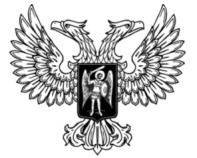 ДонецкАЯ НароднАЯ РеспубликААРБИТРАЖНЫЙ ПРОЦЕССУАЛЬНЫЙ КОДЕКСДОНЕЦКОЙ НАРОДНОЙ РЕСПУБЛИКИПринят Постановлением Народного Совета 30 апреля 2021 года(С изменениями, внесенными законами от 07.02.2022 № 350-IIНС,от 11.04.2022 № 365-IIНС,от 14.09.2022 № 406-IIНС)РАЗДЕЛ IОбщие положенияГлава 1. Основные положенияСтатья 1. Осуществление правосудия арбитражным судомПравосудие в сфере предпринимательской и иной экономической деятельности осуществляется арбитражным судом в Донецкой Народной Республике, образованным в соответствии с Конституцией Донецкой Народной Республики и законом, путем разрешения экономических споров и рассмотрения иных дел, отнесенных к его компетенции настоящим Кодексом и другими законами, по правилам, установленным законодательством Донецкой Народной Республики об арбитражном судопроизводстве.Статья 2. Задачи арбитражного судопроизводства Задачами арбитражного судопроизводства являются:1) защита нарушенных или оспариваемых прав и законных интересов лиц, осуществляющих предпринимательскую и иную экономическую деятельность, а также прав и законных интересов Донецкой Народной Республики, муниципальных образований в сфере предпринимательской и иной экономической деятельности, государственных органов, иных государственных органов, органов местного самоуправления, иных органов, должностных лиц в указанной сфере;2) обеспечение доступности правосудия в сфере предпринимательской и иной экономической деятельности;3) справедливое публичное судебное разбирательство в разумный срок независимым и беспристрастным судом;4) укрепление законности и предупреждение правонарушений в сфере предпринимательской и иной экономической деятельности;5) формирование уважительного отношения к закону и суду; 6) содействие становлению и развитию партнерских деловых отношений, мирному урегулированию споров, формированию обычаев и этики делового оборота.Статья 3. Законодательство об арбитражном судопроизводстве 1. Порядок арбитражного судопроизводства определяется настоящим Кодексом и другими законами в соответствии с Конституцией Донецкой Народной Республики.2. Если международным договором Донецкой Народной Республики установлены иные правила арбитражного судопроизводства, чем те, которые предусмотрены законодательством Донецкой Народной Республики об арбитражном судопроизводстве, применяются правила международного договора. 3. Арбитражное судопроизводство осуществляется в соответствии с законами, действующими во время разрешения спора и рассмотрения дела (далее – рассмотрение дела), совершения отдельного процессуального действия или исполнения судебного решения.4. В случае отсутствия нормы процессуального права, регулирующей отношения, возникшие в ходе арбитражного судопроизводства, арбитражный суд применяет норму, регулирующую сходные отношения (аналогия закона), а при отсутствии такой нормы действуют исходя из принципов осуществления правосудия в Донецкой Народной Республике (аналогия права).Статья 4. Право на обращение в арбитражный суд1. Заинтересованное лицо вправе обратиться в арбитражный суд за защитой своих нарушенных или оспариваемых прав и законных интересов, в том числе с требованием о присуждении ему компенсации за нарушение права на судопроизводство в разумный срок или права на исполнение судебного решения в разумный срок, в порядке, установленном настоящим Кодексом.В случаях, предусмотренных настоящим Кодексом, в арбитражный суд вправе обратиться и иные лица.2. Отказ от права на обращение в суд недействителен.3. Обращение в арбитражный суд осуществляется в форме:1) искового заявления – по экономическим спорам и иным делам, возникающим из гражданских правоотношений;2) заявления – по делам, возникающим из административных и иных публичных правоотношений, по делам о несостоятельности (банкротстве), по делам особого производства, по делам приказного производства и в иных случаях, предусмотренных настоящим Кодексом;3) жалобы – при обращении в суд апелляционной и кассационной инстанций, а также в иных случаях, предусмотренных настоящим Кодексом и другими законами;4) протеста – при обращении прокурора в суд апелляционной и кассационной инстанций, при обращении Генерального прокурора Донецкой Народной Республики и его заместителей о пересмотре судебных решений в порядке надзора, а также в иных случаях, предусмотренных настоящим Кодексом и другими законами.4. Гражданско-правовые споры о взыскании денежных средств по требованиям, возникшим из договоров, других сделок, вследствие неосновательного обогащения, могут быть переданы на разрешение арбитражного суда после принятия сторонами мер по досудебному урегулированию по истечении тридцати календарных дней со дня направления претензии (требования), если иные срок и (или) порядок не установлены законом или договором.Иные споры, возникающие из гражданских правоотношений, передаются на разрешение арбитражного суда после соблюдения досудебного порядка урегулирования спора только в том случае, если такой порядок установлен законом или договором.Экономические споры, возникающие из административных и иных публичных правоотношений, могут быть переданы на разрешение арбитражного суда после соблюдения досудебного порядка урегулирования спора в случае, если такой порядок установлен законом Донецкой Народной Республики.Соблюдения досудебного порядка урегулирования спора не требуется по делам об установлении фактов, имеющих юридическое значение, делам о присуждении компенсации за нарушение права на судопроизводство в разумный срок или права на исполнение судебного решения в разумный срок, делам о несостоятельности (банкротстве), делам по корпоративным спорам, делам о защите прав и законных интересов группы лиц, делам приказного производства, делам о признании и приведении в исполнение решений иностранных судов и иностранных арбитражных решений, а также, если иное не предусмотрено законом, при обращении в арбитражный суд прокурора, государственных органов, органов местного самоуправления и иных органов в защиту публичных интересов, прав и законных интересов физических и юридических лиц в сфере предпринимательской и иной экономической деятельности (статьи 46, 47 настоящего Кодекса).5. Исковое заявление, заявление, жалоба, протест и иные документы могут быть поданы в арбитражный суд на бумажном носителе или в электронном виде, в том числе в форме электронного документа, подписанного электронной подписью в порядке, установленном законодательством Донецкой Народной Республики, посредством заполнения формы, размещенной на официальном сайте арбитражного суда в информационно-телекоммуникационной сети Интернет.6. Стороны после обращения в арбитражный суд вправе использовать примирительные процедуры для урегулирования спора.Статья 5. Независимость судей арбитражного суда1. При осуществлении правосудия судьи арбитражного суда независимы, подчиняются только Конституции Донецкой Народной Республики и закону.2. Какое-либо постороннее воздействие на судей арбитражного суда, вмешательство в их деятельность государственных органов, органов местного самоуправления, иных органов, организаций, должностных лиц или физических лиц запрещаются и влекут за собой ответственность, установленную законом.3. Информация о внепроцессуальных обращениях государственных органов, органов местного самоуправления, иных органов, организаций, должностных лиц или физических лиц, поступивших судьям арбитражного суда по делам, находящимся в их производстве, либо председателю арбитражного суда, его заместителю, председателю судебной коллегии по делам, находящимся в производстве арбитражного суда, подлежит преданию гласности и доведению до сведения участников судебного разбирательства путем размещения данной информации на официальном сайте арбитражного суда в информационно-телекоммуникационной сети Интернет и не является основанием для проведения процессуальных действий или принятия процессуальных решений по арбитражным делам.4. Гарантии независимости судей арбитражного суда устанавливаются Конституцией Донецкой Народной Республики и законом.Статья 6. Законность при рассмотрении дел арбитражным судом Законность при рассмотрении дел арбитражным судом обеспечивается правильным применением законов и иных нормативных правовых актов, а также соблюдением всеми судьями арбитражного суда правил, установленных арбитражным законодательством.Статья 7. Разумные сроки судопроизводства в арбитражном суде и исполнения судебного решения1. Судопроизводство в арбитражном суде и исполнение судебного решения осуществляются в разумные сроки.2. Разбирательство дел в арбитражном суде осуществляется в сроки, установленные настоящим Кодексом. Продление указанных сроков допустимо в случаях и порядке, которые установлены настоящим Кодексом. В любом случае судопроизводство в арбитражном суде должно осуществляться в разумный срок.3. При определении разумного срока судопроизводства в арбитражном суде, который включает в себя период со дня поступления искового заявления или заявления в арбитражный суд первой инстанции до дня принятия последнего судебного решения по делу, учитываются такие обстоятельства, как правовая и фактическая сложность дела, поведение участников арбитражного процесса, достаточность и эффективность действий суда, осуществляемых в целях своевременного рассмотрения дела, а также общая продолжительность судебного разбирательства. 4. Обстоятельства, связанные с организацией работы арбитражного суда, в том числе предусмотренные пунктом 2 части 3 статьи 19 настоящего Кодекса и требующие замены судьи, а также рассмотрение дела различными инстанциями не может приниматься во внимание в качестве оснований для превышения разумных сроков судопроизводства по делу.5. Правила определения разумного срока судопроизводства, предусмотренные частями 3 и 4 настоящей статьи, применяются также при определении разумного срока исполнения судебных решений.6. В случае если после принятия искового заявления или заявления к производству арбитражного суда дело длительное время не рассматривается и судебный процесс затягивается, заинтересованные лица вправе обратиться к председателю арбитражного суда с заявлением об ускорении рассмотрения дела.Заявление об ускорении рассмотрения дела рассматривается председателем арбитражного суда в течение пяти дней со дня поступления заявления в арбитражный суд. По результатам рассмотрения заявления председатель арбитражного суда выносит мотивированное определение. В случае удовлетворения заявления в определении может быть установлен срок проведения судебного заседания по делу и (или) могут быть указаны действия, которые следует совершить для ускорения рассмотрения дела.Статья 8. Равенство всех перед законом и судом1. Правосудие в арбитражном суде осуществляется на началах равенства всех перед законом и судом независимо от пола, расы, национальности, языка, происхождения, имущественного и должностного положения, места жительства, отношения к религии, убеждений, принадлежности к общественным объединениям и других обстоятельств, равенства всех юридических лиц перед законом и судом независимо от организационно-правовой формы, формы собственности, подчиненности, местонахождения и других обстоятельств.2. Арбитражный суд обеспечивает равную судебную защиту прав и законных интересов всех лиц, участвующих в деле.Статья 9. Равноправие сторон1. Судопроизводство в арбитражном суде осуществляется на основе равноправия сторон.2. Стороны пользуются равными правами на заявление отводов и ходатайств, представление доказательств, участие в их исследовании, выступление в судебных прениях, представление арбитражному суду своих доводов и объяснений, осуществление иных процессуальных прав и обязанностей, предусмотренных настоящим Кодексом.3. Арбитражный суд не вправе своими действиями ставить какую-либо из сторон в преимущественное положение, равно как и умалять права одной из сторон.Статья 10. Состязательность1. Судопроизводство в арбитражном суде осуществляется на основе состязательности.2. Лица, участвующие в деле, вправе знать об аргументах друг друга до начала судебного разбирательства. Каждому лицу, участвующему в деле, гарантируется право представлять доказательства арбитражному суду и другой стороне по делу, обеспечивается право заявлять ходатайства, высказывать свои доводы и соображения, давать объяснения по всем возникающим в ходе рассмотрения дела вопросам, связанным с представлением доказательств. Лица, участвующие в деле, несут риск наступления последствий совершения или несовершения ими процессуальных действий.3. Арбитражный суд, сохраняя независимость, объективность и беспристрастность, осуществляет руководство процессом, разъясняет лицам, участвующим в деле, их права и обязанности, предупреждает о последствиях совершения или несовершения ими процессуальных действий, оказывает содействие в реализации их прав, создает условия для всестороннего и полного исследования доказательств, установления фактических обстоятельств и правильного применения законов и иных нормативных правовых актов при рассмотрении дела.Статья 11. Непосредственность судебного разбирательства1. Арбитражный суд при разбирательстве дела обязан непосредственно исследовать все доказательства по делу.2. Доказательства, которые не были предметом исследования в судебном заседании, не могут быть положены арбитражным судом в основу принимаемого судебного решения.Статья 12. Гласность судебного разбирательства1. Разбирательство дел в арбитражном суде открытое.2. Разбирательство дела в закрытом судебном заседании допускается в случаях, если открытое разбирательство дела может привести к разглашению государственной тайны, в иных случаях, предусмотренных законом, а также при удовлетворении ходатайства лица, участвующего в деле и ссылающегося на необходимость сохранения коммерческой, служебной или иной охраняемой законом тайны.3. Разглашение сведений, составляющих государственную, коммерческую, служебную или иную охраняемую законом тайну, влечет за собой ответственность, установленную законом.4. О разбирательстве дела в закрытом судебном заседании выносится определение. Определение выносится в отношении всего судебного разбирательства или его части.5. При разбирательстве дела в закрытом судебном заседании присутствуют лица, участвующие в деле, их представители, а в необходимых случаях и порядке, которые установлены настоящим Кодексом, присутствуют также эксперты, специалисты, свидетели и переводчики. 6. Разбирательство дела в закрытом судебном заседании осуществляется с соблюдением правил судопроизводства в арбитражном суде. Использование средств аудиозаписи и систем видео-конференц-связи в закрытом судебном заседании не допускается.7. Лица, присутствующие в открытом судебном заседании, имеют право делать заметки по ходу судебного заседания, фиксировать его с помощью средств звукозаписи. Кино- и фотосъемка, видеозапись, трансляция судебного заседания арбитражного суда по радио, телевидению и в информационно-телекоммуникационной сети Интернет допускаются с разрешения судьи – председательствующего в судебном заседании.8. Судебные решения арбитражным судом объявляются публично.Статья 13. Язык судопроизводства1. Судопроизводство в арбитражном суде ведется на русском языке.2. Лицам, участвующим в деле и не владеющим русским языком, арбитражный суд разъясняет и обеспечивает право знакомиться с материалами дела, участвовать в судебных действиях, выступать в суде на родном языке или свободно выбранном языке общения и пользоваться услугами переводчика.Статья 14. Нормативные правовые акты, применяемые при рассмотрении дел1. Арбитражный суд рассматривает дела на основании Конституции Донецкой Народной Республики, международных договоров Донецкой Народной Республики, законов Донецкой Народной Республики, нормативных правовых актов Главы Донецкой Народной Республики, нормативных правовых актов Правительства Донецкой Народной Республики, нормативных правовых актов республиканских органов исполнительной власти, органов местного самоуправления.Арбитражный суд в случаях, предусмотренных законом, применяет обычаи делового оборота.2. Арбитражный суд, установив при рассмотрении дела несоответствие нормативного правового акта иному имеющему большую юридическую силу нормативному правовому акту, в том числе издание его с превышением полномочий, принимает судебное решение в соответствии с нормативным правовым актом, имеющим большую юридическую силу.3. Если при рассмотрении конкретного дела арбитражный суд придет к выводу о несоответствии закона, примененного или подлежащего применению в рассматриваемом деле, Конституции Донецкой Народной Республики, арбитражный суд обращается в Конституционный Суд Донецкой Народной Республики с запросом о проверке конституционности такого закона.4. Если международным договором Донецкой Народной Республики установлены иные правила, чем те, которые предусмотрены законом, арбитражный суд применяет правила международного договора.5. Арбитражный суд в соответствии с международным договором Донецкой Народной Республики, законом Донецкой Народной Республики, соглашением сторон, заключенным в соответствии с ними, применяет нормы иностранного права. Данное правило не затрагивает действие императивных норм законодательства Донецкой Народной Республики, применение которых регулируется нормами гражданского законодательства Донецкой Народной Республики.6. В случаях если спорные отношения прямо не урегулированы законом и иными нормативными правовыми актами или соглашением сторон и отсутствует применимый к ним обычай делового оборота, к таким отношениям, если это не противоречит их существу, арбитражный суд применяет нормы права, регулирующие сходные отношения (аналогия закона), а при отсутствии таких норм рассматривает дела исходя из общих начал и смысла законов и иных нормативных правовых актов Донецкой Народной Республики (аналогия права).Статья 15. Применение норм иностранного права1. При применении норм иностранного права арбитражный суд устанавливает содержание таких норм в соответствии с их официальным толкованием, практикой применения и доктриной в соответствующем иностранном государстве.2. В целях установления содержания норм иностранного права арбитражный суд может обратиться в установленном порядке за содействием и разъяснением в республиканский орган исполнительной власти, реализующий государственную политику в сфере юстиции, и иные компетентные органы или организации в Донецкой Народной Республике и за границей либо привлечь экспертов.3. Лица, участвующие в деле, могут представлять документы, подтверждающие содержание норм иностранного права, на которые они ссылаются в обоснование своих требований или возражений, и иным образом содействовать арбитражному суду в установлении содержания таких норм.По требованиям, связанным с осуществлением сторонами предпринимательской и иной экономической деятельности, обязанность доказывания содержания норм иностранного права может быть возложена арбитражным судом на стороны.4. Если содержание норм иностранного права, несмотря на принятые в соответствии с настоящей статьей меры, в разумные сроки не установлено, арбитражный суд применяет соответствующие нормы права Донецкой Народной Республики.Статья 16. Судебные решения арбитражного суда1. Арбитражный суд принимает судебные решения в форме судебного приказа, решения, постановления, определения.2. Судебное решение, вынесенное арбитражным судом первой инстанции в порядке приказного производства, именуется судебным приказом.Судебное решение, принятое арбитражным судом первой инстанции при рассмотрении дела по существу, именуется решением суда. 3. Судебные решения, принимаемые судом апелляционной инстанции и судом кассационной инстанции, по результатам рассмотрения апелляционных и кассационных жалоб, именуются постановлениями. Судебные решения, принимаемые Президиумом Верховного Суда Донецкой Народной Республики по результатам рассмотрения надзорных жалобы, протеста в порядке, установленном статьями 320–332 настоящего Кодекса, именуются постановлениями.Все иные судебные решения арбитражного суда, принимаемые в ходе осуществления судопроизводства, именуются определениями.4. Принимаемые арбитражным судом судебные приказы, решения, постановления, определения должны быть законными, обоснованными и мотивированными.5. Судебные решения, за исключением решения, содержащего сведения, составляющие государственную или иную охраняемую законом тайну, если дело рассмотрено в закрытом судебном заседании, могут быть выполнены в форме электронного документа, который подписывается судьей усиленной квалифицированной электронной подписью. В случае если судебное решение принято арбитражным судом коллегиально, оно подписывается всеми судьями, рассматривавшими дело, усиленной квалифицированной электронной подписью.При выполнении судебного решения в форме электронного документа дополнительно выполняется экземпляр данного судебного решения на бумажном носителе.Статья 17. Обязательность судебных решений 1. Вступившие в законную силу судебные решения арбитражного суда являются обязательными для государственных органов, органов местного самоуправления, иных органов, организаций, должностных лиц и физических лиц и подлежат исполнению на всей территории Донецкой Народной Республики.2. Требования арбитражного суда о представлении доказательств, сведений и других материалов, даче объяснений, разъяснений, заключений и иные требования, связанные с рассматриваемым делом, являются обязательными и подлежат исполнению органами, организациями и лицами, которым они адресованы.3. Арбитражный суд в целях получения разъяснений, консультаций и выяснения профессионального мнения ученых, специалистов и прочих лиц, обладающих теоретическими и практическими познаниями по существу разрешаемого арбитражным судом спора, может направлять запросы.Запросы о даче разъяснений, консультаций и об изложении профессиональных мнений по рассматриваемым арбитражным судом делам обязательны для всех органов, организаций и лиц, которым они адресованы.Запросы должны быть рассмотрены и ответ по результатам их рассмотрения должен быть направлен в арбитражный суд в течение месяца со дня получения таких запросов, если иной срок не указан арбитражным судом. 4. Неисполнение судебных решений, а также невыполнение требований арбитражного суда влечет за собой ответственность, установленную настоящим Кодексом и другими законами.5. Обязательность судебных решений не лишает лиц, не участвовавших в деле, возможности обратиться в арбитражный суд за защитой нарушенных такими решениями их прав и законных интересов путем обжалования указанных решений.6. Признание и обязательность исполнения на территории Донецкой Народной Республики судебных решений, принятых иностранными судами, иностранными арбитражами определяются международными договорами Донецкой Народной Республики и законами.Глава 2. Состав арбитражного судаСтатья 18. Единоличное и коллегиальное рассмотрение дел1. Дела в арбитражном суде первой инстанции рассматриваются судьей единолично, если коллегиальное рассмотрение дела не предусмотрено настоящей статьей. Коллегиальное рассмотрение дел в арбитражном суде первой инстанции осуществляется в составе трех судей.2. В арбитражном суде первой инстанции коллегиально рассматриваются дела:1) об оспаривании нормативных правовых актов;2) направленные в арбитражный суд первой инстанции на новое рассмотрение с указанием на коллегиальное рассмотрение;3) решения о коллегиальном рассмотрении которых приняты председателем арбитражного суда первой инстанции в связи с их особой сложностью на основании мотивированного заявления судьи;4) по спорам, возникающим из нарушения интеллектуальных прав.3. Дела в суде апелляционной и кассационной инстанций, а также в порядке надзора рассматриваются коллегиально в составе трех или иного нечетного количества судей, если иное не установлено настоящим Кодексом.При коллегиальном рассмотрении дела один из судей председательствует в судебном заседании.4. В случае если настоящим Кодексом судье предоставлено право единолично рассматривать дела и разрешать отдельные процессуальные вопросы, судья действует от имени арбитражного суда.Статья 19. Формирование состава арбитражного суда1. Состав арбитражного суда для рассмотрения каждого дела формируется с учетом нагрузки и специализации судей путем использования автоматизированной информационной системы. В случае невозможности использования в арбитражном суде автоматизированной информационной системы допускается формирование состава суда в ином порядке, исключающем влияние на его формирование лиц, заинтересованных в исходе судебного разбирательства.2. Дело, рассмотрение которого начато одним судьей или составом суда, должно быть рассмотрено тем же судьей или составом суда. 3. Замена судьи или одного из судей возможна в случае:1) заявленного и удовлетворенного в порядке, установленном настоящим Кодексом, самоотвода или отвода судьи;2) длительного отсутствия судьи ввиду болезни, отпуска, пребывания на учебе, нахождения в служебной командировке. 4. Замена судьи производится также в случаях прекращения или приостановления его полномочий по основаниям, установленным законом.5. В случае замены судьи в процессе рассмотрения дела судебное разбирательство должно быть произведено с самого начала. Совершение процессуальных действий в случаях, не терпящих отлагательства, в том числе принятие искового заявления или заявления и возбуждение производства по делу, рассмотрение заявления об обеспечении иска, отложение судебного разбирательства, одним судьей вместо другого судьи в порядке взаимозаменяемости не является заменой судьи.Статья 20. Порядок разрешения вопросов арбитражным судом в коллегиальном составе. Особое мнение судьи1. Вопросы, возникающие при рассмотрении дела арбитражным судом в коллегиальном составе, разрешаются судьями большинством голосов. Никто из судей не вправе воздержаться от голосования. Судья – председательствующий в заседании – голосует последним.2. Судья, несогласный с мнением большинства судей, голосовавших за принятие судебного решения, обязан подписать данное судебное решение и вправе изложить в письменной форме свое особое мнение.Судья, голосовавший за принятое судебное решение по существу рассматриваемого арбитражным судом вопроса, но оставшийся в меньшинстве при голосовании по какому-либо другому вопросу или по мотивировке принятого судебного решения, также вправе изложить в письменной форме свое особое мнение.При изложении своего особого мнения судья не вправе сообщать кому бы то ни было сведения о содержании обсуждения при принятии судебного решения, о позиции отдельных судей, входивших в состав арбитражного суда, и иным способом раскрывать тайну совещания судей.Особое мнение судьи должно быть изготовлено в срок, не превышающий пяти дней со дня принятия судебного решения по делу. Особое мнение судьи приобщается к материалам дела, но не оглашается. Глава 3. ОтводыСтатья 21. Отвод судьи1. Судья не может участвовать в рассмотрении дела и подлежит отводу, если он:1) при предыдущем рассмотрении данного дела участвовал в нем в качестве судьи и его повторное участие в рассмотрении дела в соответствии с требованиями настоящего Кодекса является недопустимым;2) при предыдущем рассмотрении данного дела участвовал в нем в качестве прокурора, помощника судьи, секретаря судебного заседания, представителя, эксперта, специалиста, переводчика или свидетеля;3) является родственником лица, участвующего в деле, или его представителя;4) являлся судебным примирителем по данному делу;5) при предыдущем рассмотрении данного дела участвовал в нем в качестве судьи иностранного суда или арбитража;6) лично, прямо или косвенно заинтересован в исходе дела либо имеются иные обстоятельства, которые могут вызвать сомнение в его беспристрастности;7) находится или ранее находился в служебной или иной зависимости от лица, участвующего в деле, или его представителя;8) делал публичные заявления или давал оценку по существу рассматриваемого дела.2. Наличие информации о поступившем в арбитражный суд внепроцессуальном обращении по делу, находящемуся в производстве судьи арбитражного суда, само по себе не может рассматриваться в качестве основания для отвода судьи арбитражного суда.3. В состав арбитражного суда, рассматривающего дело, не могут входить лица, являющиеся родственниками.Статья 22. Недопустимость повторного участия судьи в рассмотрении дела1. Судья, принимавший участие в рассмотрении дела в арбитражном суде первой инстанции, не может участвовать в рассмотрении данного дела в судах апелляционной и кассационной инстанций, а также в порядке надзора.2. Судья, принимавший участие в рассмотрении дела в суде апелляционной инстанции, не может участвовать в рассмотрении данного дела в арбитражном суде первой и кассационной инстанций, а также в порядке надзора.3. Судья, принимавший участие в рассмотрении дела в суде кассационной инстанции, не может участвовать в рассмотрении данного дела в суде первой и апелляционной инстанций, а также при пересмотре дела в порядке надзора.4. Судья, принимавший участие в рассмотрении дела в порядке надзора, не может участвовать в рассмотрении данного дела в суде первой, апелляционной и кассационной инстанций.Статья 23. Отвод помощника судьи, секретаря судебного заседания, эксперта, специалиста, переводчика1. Помощник судьи, секретарь судебного заседания, эксперт, специалист, переводчик не могут участвовать в рассмотрении дела и подлежат отводу по основаниям, предусмотренным статьей 21 настоящего Кодекса.Основанием для отвода эксперта является также проведение им ревизии или проверки, материалы которых стали поводом для обращения в арбитражный суд или используются при рассмотрении дела.2. Участие помощника судьи, секретаря судебного заседания, эксперта, специалиста, переводчика в предыдущем рассмотрении арбитражным судом данного дела в качестве соответственно помощника судьи, секретаря судебного заседания, эксперта, специалиста, переводчика не является основанием для их отвода. Участие секретаря судебного заседания в предыдущем рассмотрении арбитражным судом данного дела в качестве помощника судьи или участие помощника судьи в предыдущем рассмотрении арбитражным судом данного дела в качестве секретаря судебного заседания не является основанием для их отвода.Статья 24. Заявления о самоотводах и об отводах1. При наличии оснований, указанных в статьях 21–23 настоящего Кодекса, судья, помощник судьи, секретарь судебного заседания, эксперт, специалист, переводчик обязаны заявить самоотвод. По тем же основаниям отвод может быть заявлен лицами, участвующими в деле. Отвод помощнику судьи, секретарю судебного заседания, эксперту, специалисту, переводчику может быть рассмотрен также по инициативе арбитражного суда.2. Самоотвод или отвод должен быть мотивирован и заявлен до начала рассмотрения дела по существу. В ходе рассмотрения дела заявление о самоотводе или об отводе допускается только в случае, если основание самоотвода или отвода стало известно лицу, заявляющему самоотвод или отвод, после начала рассмотрения дела по существу.3. Повторное заявление об отводе не может быть подано тем же лицом по тем же основаниям. Статья 25. Порядок разрешения заявленного отвода1. В случае заявления отвода арбитражный суд заслушивает мнение лиц, участвующих в деле, а также лица, которому заявлен отвод, если отводимый желает дать объяснения.2. Вопрос об отводе судьи, рассматривающего дело единолично, разрешается тем же судьей.3. Вопрос об отводе судьи при рассмотрении дела в коллегиальном составе разрешается тем же составом суда большинством голосов в отсутствие судьи, которому заявлен отвод. При равном числе голосов, поданных за отвод и против отвода, судья считается отведенным.Вопрос об отводе, заявленном нескольким судьям или всему рассматривающему дело составу суда, разрешается всеми судьями, рассматривающими дело, простым большинством голосов.4. Вопрос об отводе помощника судьи, секретаря судебного заседания, эксперта, специалиста, переводчика разрешается составом суда, рассматривающим дело.5. По результатам рассмотрения вопроса о самоотводе или об отводе выносится определение.Статья 26. Последствия удовлетворения заявления об отводе1. Судья, заявивший самоотвод, а также судья, в отношении которого удовлетворено заявление об отводе, заменяется другим судьей.2. В случае удовлетворения заявления о самоотводе или об отводе судьи, либо нескольких судей, либо всего состава арбитражного суда дело рассматривается в том же арбитражном суде, но в ином составе судей.Глава 4. Компетенция арбитражного судаСтатья 27. Споры, относящиеся к компетенции арбитражного суда1. Арбитражный суд рассматривает дела по экономическим спорам и другие дела, связанные с осуществлением предпринимательской и иной экономической деятельности.2. Арбитражный суд разрешает экономические споры и рассматривает иные дела с участием юридических лиц и физических лиц – предпринимателей, а в случаях, предусмотренных настоящим Кодексом и другими законами, с участием Донецкой Народной Республики, муниципальных образований, государственных органов, органов местного самоуправления, иных органов, должностных лиц, образований, не имеющих статуса юридического лица, и физических лиц, не имеющих статуса предпринимателя (далее  – организации и физические лица).3. К компетенции арбитражного суда законом могут быть отнесены и иные дела.4. Заявление, принятое арбитражным судом к своему производству с соблюдением правил компетенции, должно быть рассмотрено им по существу, хотя бы в дальнейшем к участию в деле будет привлечено физическое лицо, не имеющее статуса предпринимателя, в качестве третьего лица, не заявляющего самостоятельных требований относительно предмета спора.5. Арбитражный суд рассматривает относящиеся к его компетенции дела с участием юридических лиц Донецкой Народной Республики, граждан Донецкой Народной Республики, а также иностранных организаций, международных организаций, иностранных граждан, лиц без гражданства, осуществляющих предпринимательскую деятельность, организаций с иностранными инвестициями, если иное не предусмотрено международным договором Донецкой Народной Республики.6. Независимо от того, являются ли участниками правоотношений, из которых возникли спор или требование, юридические лица, физические лица – предприниматели или иные организации и физические лица, арбитражный суд рассматривает дела:1) о несостоятельности (банкротстве);2) по спорам, указанным в статье 236 настоящего Кодекса;3) по спорам об отказе в государственной регистрации, уклонении от государственной регистрации юридических лиц, физических лиц – предпринимателей;4) по спорам, вытекающим из деятельности депозитариев, связанной с учетом прав на акции и иные ценные бумаги и с осуществлением предусмотренных законом иных прав и обязанностей;5) по спорам, вытекающим из деятельности публично-правовых компаний, государственных компаний, государственных корпораций и связанным с их правовым положением, порядком управления ими, их созданием, реорганизацией, ликвидацией, организацией и с полномочиями их органов, ответственностью лиц, входящих в их органы;6) по спорам о защите интеллектуальных прав;7) о защите деловой репутации в сфере предпринимательской и иной экономической деятельности;8) другие дела, возникающие при осуществлении предпринимательской и иной экономической деятельности, в случаях, предусмотренных законом.7. При обращении в арбитражный суд с заявлением, содержащим несколько связанных между собой требований, из которых одни подсудны арбитражному суду, иные – другому суду общей юрисдикции, если разделение требований невозможно, дело подлежит рассмотрению и разрешению в другом суде общей юрисдикции. Если разделение требований возможно, судья выносит определение о принятии требований, подсудных арбитражному суду, и о возвращении заявления в части требований, подсудных другому суду общей юрисдикции.Статья 28. Компетенция арбитражного суда по экономическим спорам и иным делам, возникающим из гражданских правоотношенийАрбитражный суд рассматривает в порядке искового производства возникающие из гражданских правоотношений экономические споры и другие дела, связанные с осуществлением предпринимательской и иной экономической деятельности юридическими лицами и физическими лицами – предпринимателями, а в случаях, предусмотренных настоящим Кодексом и другими законами, иными организациями и физическими лицами.Статья 29. Компетенция арбитражного суда по экономическим спорам и другим делам, возникающим из административных и иных публичных правоотношенийАрбитражный суд рассматривает в порядке административного судопроизводства возникающие из административных и иных публичных правоотношений экономические споры и другие дела, связанные с осуществлением юридическими лицами, физическими лицами предпринимательской и иной экономической деятельности:1) об оспаривании нормативных правовых актов органов исполнительной власти по делам, связанным с защитой и нарушением интеллектуальных прав, отнесенных к компетенции арбитражного суда в соответствии с настоящим Кодексом; 2) об оспаривании актов органов исполнительной власти, которые толкуют (разъясняют) норму права и имеют юридическую силу соответствующую толкуемому нормативному правовому акту, по делам, связанным с защитой и нарушением интеллектуальных прав;3) об оспаривании затрагивающих права и законные интересы заявителя в сфере предпринимательской и иной экономической деятельности ненормативных правовых актов, решений и действий (бездействия) государственных органов, органов местного самоуправления, иных органов, организаций, наделенных законом отдельными государственными или иными публичными полномочиями, должностных лиц;4) об административных правонарушениях, если законом их рассмотрение отнесено к компетенции арбитражного суда;5) о взыскании с юридических лиц, физических лиц, осуществляющих предпринимательскую и иную экономическую деятельность, налогов, других обязательных платежей, санкций, если законом не предусмотрен иной порядок их взыскания;6) другие дела, возникающие из административных и иных публичных правоотношений, если законом их рассмотрение отнесено к компетенции арбитражного суда.Статья 30. Компетенция арбитражного суда по делам об установлении фактов, имеющих юридическое значениеАрбитражный суд рассматривает в порядке особого производства дела об установлении фактов, имеющих юридическое значение для возникновения, изменения и прекращения прав юридических лиц, физических лиц в сфере предпринимательской и иной экономической деятельности.Статья 31. Компетенция арбитражного суда по делам о признании и приведении в исполнение решений иностранных судов и иностранных арбитражных решенийАрбитражный суд рассматривает в соответствии с главой 34 настоящего Кодекса дела о признании и приведении в исполнение решений иностранных судов и иностранных арбитражных решений по спорам, возникающим при осуществлении предпринимательской и иной экономической деятельности.Статья 32. Подсудность арбитражных дел судам Донецкой Народной Республики1. Арбитражные дела рассматриваются Арбитражным судом Донецкой Народной Республики, если иное не предусмотрено правилами настоящей статьи.2. Апелляционный суд Донецкой Народной Республики рассматривает в качестве суда первой инстанции арбитражные дела в случаях, установленных законами.3. Иск по спору, в котором лицом, участвующим в деле, является арбитражный суд, предъявляется в Верховный Суд Донецкой Народной Республики.Статья 33. Передача дела, принятого арбитражным судом к своему производству, из одного суда в другой суд1. В случае если при рассмотрении дела в суде установлено, что лицом, участвующим в деле, является тот же арбитражный суд, арбитражный суд передает дело на рассмотрение Верховного Суда Донецкой Народной Республики.2. Если при рассмотрении дела в арбитражном суде выяснилось, что оно подлежит рассмотрению другим судом общей юрисдикции, арбитражный суд передает дело в другой суд общей юрисдикции, к подсудности которого оно отнесено законом.3. По результатам рассмотрения арбитражным судом вопроса о передаче дела на рассмотрение другого суда общей юрисдикции выносится определение, которое может быть обжаловано в суд апелляционной инстанции в течение десяти дней со дня его вынесения. Жалоба на такое определение рассматривается без вызова сторон в пятидневный срок со дня ее поступления в суд. Дело и определение направляются в другой суд общей юрисдикции по истечении срока, предусмотренного для обжалования этого определения, а в случае подачи жалобы – после принятия постановления суда об оставлении жалобы без удовлетворения.4. Дело, направленное из арбитражного суда в другой суд общей юрисдикции, должно быть принято к рассмотрению судом, в который оно направлено. Споры о подсудности между судами в Донецкой Народной Республике не допускаются.Глава 5. Лица, участвующие в деле. Иные участники арбитражного процессаСтатья 34. Состав лиц, участвующих в делеЛицами, участвующими в деле, являются: 1) стороны; 2) заявители и заинтересованные лица – по делам особого производства, по делам о несостоятельности (банкротстве) и в иных предусмотренных настоящим Кодексом случаях; 3) третьи лица;4) прокурор, государственные органы, органы местного самоуправления, иные органы и организации, физические лица, обратившиеся в арбитражный суд в случаях, предусмотренных настоящим Кодексом. Статья 35. Права и обязанности лиц, участвующих в деле1. Лица, участвующие в деле, имеют право:1) знакомиться с материалами дела, делать выписки из них, снимать копии; 2) заявлять отводы; 3) представлять доказательства и знакомиться с доказательствами, представленными другими лицами, участвующими в деле, до начала судебного разбирательства; 4) участвовать в исследовании доказательств; 5) задавать вопросы другим участникам арбитражного процесса, заявлять ходатайства, делать заявления, давать объяснения арбитражному суду, приводить свои доводы по всем возникающим в ходе рассмотрения дела вопросам; 6) знакомиться с ходатайствами, заявленными другими лицами, возражать против ходатайств, доводов других лиц, участвующих в деле; 7) знать о жалобах, поданных другими лицами, участвующими в деле, знать о принятых по данному делу судебных решениях и получать судебные решения, принимаемые в виде отдельных документов, и их копии в порядке, предусмотренном настоящим Кодексом; 8) знакомиться с особым мнением судьи по делу; 9) обжаловать судебные решения; 10) пользоваться иными процессуальными правами, предоставленными им настоящим Кодексом и другими законами.2. Лица, участвующие в деле, также вправе представлять в арбитражный суд документы в электронном виде, в том числе в форме электронного документа, подписанного электронной подписью в порядке, установленном законодательством Донецкой Народной Республики, заполнять форму, размещенную на официальном сайте арбитражного суда в информационно-телекоммуникационной сети Интернет.3. Лица, участвующие в деле, должны добросовестно пользоваться всеми принадлежащими им процессуальными правами.Злоупотребление процессуальными правами лицами, участвующими в деле, влечет за собой для таких лиц предусмотренные настоящим Кодексом неблагоприятные последствия. 4. Лица, участвующие в деле, несут процессуальные обязанности, предусмотренные настоящим Кодексом и другими законами или возложенные на них арбитражным судом в соответствии с настоящим Кодексом.Неисполнение процессуальных обязанностей лицами, участвующими в деле, влечет за собой для таких лиц предусмотренные настоящим Кодексом последствия.Статья 36. Права лиц, не участвовавших в деле, о правах и об обязанностях которых арбитражный суд принял судебное решениеЛица, не участвовавшие в деле, о правах и об обязанностях которых арбитражный суд принял судебное решение, вправе обжаловать такое судебное решение, а также оспорить его в порядке надзора по правилам, установленным настоящим Кодексом. Такие лица пользуются правами и несут обязанности лиц, участвующих в деле.Статья 37. Процессуальная правоспособность и процессуальная дееспособность1. Способность иметь процессуальные права и нести процессуальные обязанности (процессуальная правоспособность) признается в равной мере за всеми юридическими и физическими лицами, обладающими согласно закону правом на судебную защиту в арбитражном суде своих прав и законных интересов.2. Способность своими действиями осуществлять процессуальные права и исполнять процессуальные обязанности (процессуальная дееспособность) принадлежит в арбитражном суде юридическим и физическим лицам.3. Права и законные интересы недееспособных физических лиц защищают в арбитражном процессе их законные представители – родители, усыновители, опекуны или попечители.Статья 38. Стороны1. Сторонами в арбитражном процессе являются истец и ответчик.2. Истцами являются юридические и физические лица, предъявившие иск в защиту своих прав и законных интересов.3. Ответчиками являются юридические и физические лица, к которым предъявлен иск.4. Стороны пользуются равными процессуальными правами.Статья 39. Заявители1. Заявителями являются юридические и физические лица, обращающиеся в арбитражный суд с заявлениями в предусмотренных настоящим Кодексом и другими законами Донецкой Народной Республики случаях и вступающие в арбитражный процесс по таким заявлениям.2. Заявители пользуются процессуальными правами и несут процессуальные обязанности стороны, если иное не предусмотрено настоящим Кодексом.Статья 40. Участие в деле нескольких истцов или ответчиков1. Иск может быть предъявлен в арбитражный суд совместно несколькими истцами или к нескольким ответчикам (процессуальное соучастие).2. Процессуальное соучастие допускается, если:1) предметом спора являются общие права и (или) обязанности нескольких истцов либо ответчиков;2) права и (или) обязанности нескольких истцов либо ответчиков имеют одно основание;3) предметом спора являются однородные права и обязанности.3. Каждый из истцов или ответчиков по отношению к другой стороне выступает в процессе самостоятельно. Соучастники могут поручить ведение дела одному или нескольким из них.4. Соистцы могут вступить в дело до принятия судебного решения, которым заканчивается рассмотрение дела по существу в арбитражном суде первой инстанции.5. При невозможности рассмотрения дела без участия другого лица в качестве ответчика арбитражный суд первой инстанции привлекает его к участию в деле в качестве соответчика по ходатайству сторон или с согласия истца.6. В случае если законом предусмотрено обязательное участие в деле другого лица в качестве ответчика, а также по делам, вытекающим из административных и иных публичных правоотношений, арбитражный суд первой инстанции по своей инициативе привлекает его к участию в деле в качестве соответчика.7. О вступлении в дело соистца, о привлечении соответчика или об отказе в этом выносится определение. Определение об отказе в удовлетворении ходатайства о вступлении в дело соистца, о привлечении соответчика может быть обжаловано лицом, подавшим соответствующее ходатайство, в срок, не превышающий десяти дней со дня его вынесения, в суд апелляционной инстанции.8. После вступления в дело соистца, привлечения к участию в деле соответчика рассмотрение дела производится сначала. Статья 41. Замена ненадлежащего ответчика1. В случае если при подготовке дела к судебному разбирательству или во время судебного разбирательства в арбитражном суде первой инстанции будет установлено, что иск предъявлен не к тому лицу, которое должно отвечать по иску, арбитражный суд может по ходатайству или с согласия истца допустить замену ненадлежащего ответчика надлежащим.2. Если истец не согласен на замену ответчика другим лицом, арбитражный суд может с согласия истца привлечь такое лицо в качестве второго ответчика.3. После замены ненадлежащего ответчика или вступления в дело второго ответчика рассмотрение дела производится сначала. 4. О замене ненадлежащего ответчика надлежащим или привлечении надлежащего ответчика в качестве второго ответчика арбитражный суд выносит определение.5. Если истец не согласен на замену ответчика другим лицом или на привлечение такого лица в качестве второго ответчика, арбитражный суд рассматривает дело по предъявленному иску.Статья 42. Процессуальное правопреемство1. В случаях выбытия одной из сторон в спорном или установленном судебным решением арбитражного суда правоотношении (реорганизация юридического лица, уступка требования, перевод долга, смерть физического лица и другие случаи перемены лиц в обязательствах) арбитражный суд производит замену такой стороны ее правопреемником, о чем выносит определение. 2. Правопреемство возможно на любой стадии арбитражного процесса.3. О замене стороны ее правопреемником или об отказе в этом арбитражный суд указывает в определении, которое может быть обжаловано.4. Для правопреемника все действия, совершенные в арбитражном процессе до вступления правопреемника в дело, обязательны в той мере, в какой они были обязательны для лица, которое правопреемник заменил.Статья 43. Изменение основания или предмета иска, изменение размера исковых требований, отказ от иска, признание иска, мировое соглашение1. Истец вправе при рассмотрении дела в арбитражном суде первой инстанции до принятия судебного решения, которым заканчивается рассмотрение дела по существу, изменить основание или предмет иска, увеличить или уменьшить размер исковых требований.2. Истец вправе до принятия судебного решения, которым заканчивается рассмотрение дела по существу в арбитражном суде первой инстанции или апелляционной инстанции, отказаться от иска полностью или частично.3. Ответчик вправе при рассмотрении дела в арбитражном суде любой инстанции признать иск полностью или частично.4. Стороны могут закончить дело мировым соглашением в порядке, предусмотренном главой 15 настоящего Кодекса. 5. Арбитражный суд не принимает отказ истца от иска, уменьшение им размера исковых требований, признание ответчиком иска, не утверждает мировое соглашение сторон, если это противоречит закону или нарушает права других лиц. В указанных случаях арбитражный суд рассматривает дело по существу.Статья 44. Третьи лица, заявляющие самостоятельные требования относительно предмета спора1. Третьи лица, заявляющие самостоятельные требования относительно предмета спора, могут вступить в дело до принятия решения арбитражным судом первой инстанции.2. Третьи лица, заявляющие самостоятельные требования относительно предмета спора, пользуются правами и несут обязанности истца, за исключением обязанности соблюдения претензионного или иного досудебного порядка урегулирования спора, если это предусмотрено законом для данной категории споров или договором.3. В случае если третье лицо, заявляющее самостоятельные требования относительно предмета спора, вступило в дело после начала судебного разбирательства, рассмотрение дела в арбитражном суде первой инстанции производится сначала.4. О вступлении в дело третьего лица, заявляющего самостоятельные требования относительно предмета спора, или об отказе в этом арбитражным судом первой инстанции выносится определение. Определение об отказе во вступлении в дело третьего лица, заявляющего самостоятельные требования относительно предмета спора, может быть обжаловано лицом, подавшим соответствующее ходатайство, в срок, не превышающий десяти дней со дня вынесения данного определения, в суд апелляционной инстанции.Статья 45. Третьи лица, не заявляющие самостоятельных требований относительно предмета спора1. Третьи лица, не заявляющие самостоятельных требований относительно предмета спора, могут вступить в дело на стороне истца или ответчика до принятия судебного решения, которым заканчивается рассмотрение дела в арбитражном суде первой инстанции, если такое судебное решение может повлиять на их права или обязанности по отношению к одной из сторон. Они могут быть привлечены к участию в деле также по ходатайству стороны или по инициативе арбитражного суда.2. Третьи лица, не заявляющие самостоятельных требований относительно предмета спора, пользуются процессуальными правами и несут процессуальные обязанности стороны, за исключением права на изменение основания или предмета иска, увеличение или уменьшение размера исковых требований, отказ от иска, признание иска или заключение мирового соглашения, предъявление встречного иска, требование принудительного исполнения судебного решения. При этом такие лица вправе выступать участниками мирового соглашения в случаях, если они приобретают права либо на них возлагается обязанность по условиям данного соглашения.3. О вступлении в дело третьего лица, не заявляющего самостоятельных требований относительно предмета спора, либо о привлечении третьего лица к участию в деле или об отказе в этом арбитражным судом первой инстанции выносится определение.Определение об отказе во вступлении в дело третьего лица, не заявляющего самостоятельных требований относительно предмета спора, может быть обжаловано лицом, подавшим соответствующее ходатайство, в срок, не превышающий десяти дней со дня вынесения данного определения, в суд апелляционной инстанции.4. В случае если третье лицо, не заявляющее самостоятельных требований относительно предмета спора, вступило в дело после начала судебного разбирательства, рассмотрение дела в арбитражном суде первой инстанции производится сначала.Статья 46. Участие в деле прокурора1. Прокурор вправе обратиться в арбитражный суд:1) с заявлениями об оспаривании нормативных правовых актов, ненормативных правовых актов государственных органов, органов местного самоуправления, затрагивающих права и законные интересы юридических и физических лиц в сфере предпринимательской и иной экономической деятельности;2) с иском о признании недействительными сделок, совершенных государственными органами, органами местного самоуправления, государственными и муниципальными унитарными предприятиями, государственными и муниципальными учреждениями, а также юридическими лицами, в уставном капитале (фонде) которых есть доля участия Донецкой Народной Республики, доля участия муниципальных образований;3) с иском о применении последствий недействительности ничтожной сделки, совершенной государственными органами, органами местного самоуправления, государственными и муниципальными унитарными предприятиями, государственными и муниципальными учреждениями, а также юридическими лицами, в уставном капитале (фонде) которых есть доля участия Донецкой Народной Республики, доля участия муниципальных образований;4) с иском об истребовании государственного и муниципального имущества из чужого незаконного владения.2. Обращение в Верховный Суд Донецкой Народной Республики, Апелляционный суд Донецкой Народной Республики, Арбитражный суд Донецкой Народной Республики направляет Генеральный прокурор Донецкой Народной Республики или заместитель Генерального прокурора Донецкой Народной Республики, в Апелляционный суд Донецкой Народной Республики, Арбитражный суд Донецкой Народной Республики направляют также прокурор или его заместитель.3. Прокурор, обратившийся в арбитражный суд, пользуется процессуальными правами и несет процессуальные обязанности истца.4. Отказ прокурора от предъявленного им иска не лишает истца права требовать рассмотрения дела по существу, если истец участвует в деле.5. По делам, указанным в части 1 настоящей статьи, прокурор вправе вступить в дело, рассматриваемое арбитражным судом, на любой стадии арбитражного процесса с процессуальными правами и обязанностями лица, участвующего в деле, в целях обеспечения законности.Статья 47. Обращение в защиту публичных интересов, прав и законных интересов других лиц1. В случаях, предусмотренных законом, государственные органы, органы местного самоуправления и иные органы вправе обратиться в арбитражный суд в защиту публичных интересов.2. В случаях, предусмотренных настоящим Кодексом и другими законами, юридические и физические лица вправе обратиться в арбитражный суд в защиту прав и законных интересов других лиц.3. В обращении должно быть указано, в чем заключается нарушение публичных интересов или прав и (или) законных интересов других лиц, послужившее основанием для обращения в арбитражный суд.4. Орган, обратившийся в арбитражный суд в защиту публичных интересов, юридические и физические лица, обратившиеся в защиту прав и законных интересов других лиц, пользуются процессуальными правами и несут процессуальные обязанности истца.5. Отказ органов, юридических и физических лиц, указанных в частях 1 и 2 настоящей статьи, от предъявленного иска не лишает истца права требовать рассмотрения дела по существу.Статья 48. Участие в деле Уполномоченного по защите прав предпринимателей при Главе Донецкой Народной Республики1. Уполномоченный по защите прав предпринимателей при Главе Донецкой Народной Республики, обратившийся в арбитражный суд, пользуется процессуальными правами и несет процессуальные обязанности истца.2. Уполномоченный по защите прав предпринимателей при Главе Донецкой Народной Республики вправе вступить в дело на стороне истца или ответчика в качестве третьего лица, не заявляющего самостоятельных требований.3. Уполномоченный по защите прав предпринимателей при Главе Донецкой Народной Республики вправе обжаловать вступившие в законную силу судебные решения по правилам, установленным статьей 36 настоящего Кодекса.Статья 49. Иные участники арбитражного процессаВ арбитражном процессе наряду с лицами, участвующими в деле, могут участвовать их представители и содействующие осуществлению правосудия лица – эксперты, специалисты, свидетели, переводчики, помощник судьи и секретарь судебного заседания.Статья 50. Эксперт1. Экспертом в арбитражном суде является лицо, обладающее специальными знаниями по касающимся рассматриваемого дела вопросам и назначенное арбитражным судом для дачи заключения в случаях и порядке, которые предусмотрены настоящим Кодексом.2. Лицо, которому поручено проведение экспертизы, обязано по вызову арбитражного суда явиться в суд и дать объективное заключение по поставленным вопросам.3. Эксперт вправе с разрешения арбитражного суда знакомиться с материалами дела, участвовать в судебных заседаниях, задавать вопросы лицам, участвующим в деле, и свидетелям, заявлять ходатайство о представлении ему дополнительных материалов.4. Эксперт вправе отказаться от дачи заключения по вопросам, выходящим за пределы его специальных знаний, а также в случае, если представленные ему материалы недостаточны для дачи заключения.5. За дачу заведомо ложного заключения эксперт несет уголовную ответственность, о чем он предупреждается арбитражным судом и дает подписку.6. В случае невыполнения требования арбитражного суда о представлении заключения эксперта в суд в срок, установленный в определении о назначении экспертизы, при отсутствии мотивированного сообщения судебно-экспертного учреждения, эксперта о невозможности своевременного проведения экспертизы либо о невозможности проведения экспертизы по причинам, указанным в части 4 настоящей статьи, арбитражным судом на руководителя судебно-экспертного учреждения или виновного в указанных нарушениях эксперта налагается судебный штраф в порядке и размерах, которые предусмотрены в главе 11 настоящего Кодекса.Статья 51. Специалист1. Специалистом в арбитражном суде является лицо, обладающее необходимыми знаниями по соответствующей специальности, осуществляющее консультации по касающимся рассматриваемого дела вопросам.2. Лицо, вызванное арбитражным судом в качестве специалиста, обязано явиться в суд, отвечать на поставленные вопросы, давать в устной форме консультации и пояснения.3. Специалист вправе с разрешения арбитражного суда знакомиться с материалами дела, участвовать в судебных заседаниях, заявлять ходатайство о представлении ему дополнительных материалов.4. Специалист вправе отказаться от дачи консультаций по вопросам, выходящим за пределы его специальных знаний, а также в случае, если представленные ему материалы недостаточны для дачи консультации.Статья 52. Свидетель1. Свидетелем является лицо, располагающее сведениями о фактических обстоятельствах, имеющих значение для рассмотрения дела.2. Свидетель обязан по вызову арбитражного суда явиться в суд.3. Свидетель обязан сообщить арбитражному суду сведения по существу рассматриваемого дела, которые известны ему лично, и ответить на дополнительные вопросы арбитражного суда и лиц, участвующих в деле.4. За дачу заведомо ложных показаний, а также за отказ от дачи показаний свидетель несет уголовную ответственность, о чем он предупреждается арбитражным судом и дает подписку.5. Не подлежат допросу в качестве свидетелей:1) судьи и иные лица, участвующие в осуществлении правосудия, об обстоятельствах, которые стали им известны в связи с участием в рассмотрении дела;2) представители по гражданскому и иному делу, защитники по уголовным делам – об обстоятельствах, которые стали им известны в связи с исполнением обязанностей представителей;3) лица, которые в силу психических недостатков не способны правильно понимать факты и давать о них показания;4) представители лиц, участвовавших в проведении примирительной процедуры, посредники, в том числе медиаторы, судебные примирители, об обстоятельствах, которые стали им известны в связи с участием в примирительной процедуре.6. Никто не обязан свидетельствовать против себя самого, своего супруга и близких родственников, круг которых определяется законом.7. Свидетель имеет право на возмещение расходов, связанных с вызовом в суд, и получение денежной компенсации в связи с потерей времени.Статья 53. Переводчик1. Переводчиком является лицо, которое свободно владеет языком, знание которого необходимо для перевода при осуществлении судопроизводства, и привлечено арбитражным судом к участию в арбитражном процессе в случаях и порядке, которые предусмотрены настоящим Кодексом.2. Лица, участвующие в деле, вправе предложить арбитражному суду кандидатуры переводчика.Иные участники арбитражного процесса не вправе принимать на себя обязанности переводчика, хотя бы они и владели необходимыми для перевода языками.3. О привлечении переводчика к участию в арбитражном процессе арбитражный суд выносит определение.4. Переводчик обязан по вызову арбитражного суда явиться в суд и полно, правильно, своевременно осуществлять перевод.5. Переводчик вправе задавать присутствующим при переводе лицам вопросы для уточнения перевода, знакомиться с протоколом судебного заседания или отдельного процессуального действия и делать замечания по поводу правильности записи перевода.6. За заведомо неправильный перевод переводчик несет уголовную ответственность, о чем он предупреждается арбитражным судом и дает подписку.7. Правила настоящей статьи распространяются на лицо, владеющее навыками сурдоперевода и привлеченное арбитражным судом к участию в арбитражном процессе.Статья 54. Помощник судьи. Секретарь судебного заседания1. Помощник судьи оказывает помощь судье в подготовке и организации судебного процесса, а также в подготовке проектов судебных решений. Помощник судьи не вправе выполнять функции по осуществлению правосудия.2. Помощник судьи по поручению председательствующего ведет протокол судебного заседания, обеспечивает контроль фиксирования хода судебного заседания техническими средствами, проверяет явку в суд лиц, которые должны участвовать в судебном заседании, совершает иные процессуальные действия в случаях и порядке, которые предусмотрены настоящим Кодексом.3. Помощник судьи не вправе совершать действия, влекущие за собой возникновение, изменение или прекращение прав или обязанностей лиц, участвующих в деле, и других участников арбитражного процесса.4. Секретарь судебного заседания ведет протокол судебного заседания и обеспечивает контроль фиксирования хода судебного заседания техническими средствами. Он обязан полно и правильно излагать в протоколе действия и решения арбитражного суда, а равно действия участников арбитражного процесса, имевшие место в ходе судебного заседания.5. Секретарь судебного заседания по поручению председательствующего проверяет явку в суд лиц, которые должны участвовать в судебном заседании.Глава 6. Представительство в арбитражном судеСтатья 55. Ведение дел в арбитражном суде через представителей1. Физические лица вправе вести свои дела в арбитражном суде лично или через представителей. Ведение дела лично не лишает физическое лицо права иметь представителей.2. Права и законные интересы недееспособных физических лиц защищают в арбитражном процессе их законные представители – родители, усыновители, опекуны или попечители, которые могут поручить ведение дела в арбитражном суде другому избранному ими представителю.3. Представителями физических лиц, в том числе физических лиц – предпринимателей, и юридических лиц могут выступать в арбитражном суде адвокаты и иные оказывающие юридическую помощь лица, имеющие высшее юридическое образование либо ученую степень по юридической специальности. Требования, предъявляемые к представителям, не распространяются на патентных поверенных по спорам, связанным с правовой охраной результатов интеллектуальной деятельности и средств индивидуализации, арбитражных управляющих при исполнении возложенных на них обязанностей в деле о банкротстве, а также иных лиц, указанных в законе.4. Дела юридических лиц ведут в арбитражном суде их органы, действующие в соответствии с законом, иным нормативным правовым актом или учредительными документами юридических лиц.От имени ликвидируемого юридического лица в суде выступает уполномоченный представитель ликвидационной комиссии.5. Представителем в арбитражном суде может быть дееспособное лицо с надлежащим образом оформленными и подтвержденными полномочиями на ведение дела, за исключением лиц, указанных в статье 56 настоящего Кодекса.Статья 56. Лица, которые не могут быть представителями в арбитражном суде1. Представителями в арбитражном суде не могут быть судьи, следователи, прокуроры, помощники судей и работники аппарата суда. Данное правило не распространяется на случаи, если указанные лица выступают в арбитражном суде в качестве представителей соответствующих органов или законных представителей физических лиц.2. Представителями в арбитражном суде не могут быть лица, не обладающие полной дееспособностью или состоящие под опекой или попечительством.Статья 57. Оформление и подтверждение полномочий представителя1. Полномочия руководителей юридических лиц, действующих от их имени в пределах полномочий, предусмотренных законом, иным нормативным правовым актом или учредительными документами, подтверждаются представляемыми ими суду документами, удостоверяющими их статус и факт наделения их полномочиями.2. Полномочия законных представителей подтверждаются представленными суду документами, удостоверяющими их статус и полномочия.3. Полномочия адвоката на ведение дела в арбитражном суде удостоверяются в соответствии с законом.4. Иные оказывающие юридическую помощь лица представляют суду документы о высшем юридическом образовании или об ученой степени по юридической специальности, а также документы, удостоверяющие их полномочия. Полномочия на ведение дела в арбитражном суде должны быть выражены в доверенности, выданной и оформленной в соответствии с законом, а в случаях, предусмотренных международным договором Донецкой Народной Республики или законом, в ином документе. Полномочия представителя также могут быть выражены в заявлении представляемого, сделанном в судебном заседании, на что указывается в протоколе судебного заседания.5. Доверенность от имени юридического лица должна быть подписана ее руководителем или иным уполномоченным на это ее учредительным документом лицом и скреплена печатью юридического лица (при наличии печати).6. Доверенность от имени физического лица – предпринимателя должна быть им подписана, скреплена его печатью или может быть удостоверена в соответствии с частью 7 настоящей статьи. 7. Доверенность от имени физического лица может быть удостоверена нотариально или в ином установленном законом порядке.Статья 58. Полномочия представителя1. Представитель вправе совершать от имени представляемого им лица все процессуальные действия, за исключением действий, указанных в части 2 настоящей статьи, если иное не предусмотрено в доверенности или ином документе.2. В доверенности, выданной представляемым лицом, или ином документе должно быть специально оговорено право представителя на подписание искового заявления и отзыва на исковое заявление, заявления об обеспечении иска, полный или частичный отказ от исковых требований и признание иска, изменение основания или предмета иска, заключение мирового соглашения и соглашения по фактическим обстоятельствам, передачу своих полномочий представителя другому лицу (передоверие), а также право на подписание заявления о пересмотре судебных решений по новым или вновь открывшимся обстоятельствам, обжалование судебного решения арбитражного суда, получение присужденных денежных средств или иного имущества.Статья 59. Проверка полномочий лиц, участвующих в деле, и их представителей1. Арбитражный суд обязан проверить полномочия лиц, участвующих в деле, и их представителей.2. Арбитражный суд решает вопрос о признании полномочий лиц, участвующих в деле, и их представителей и допуске их к участию в судебном заседании на основании исследования документов, предъявленных указанными лицами арбитражному суду.3. Документы, подтверждающие полномочия указанных лиц, приобщаются к делу, или сведения о них при необходимости заносятся в протокол судебного заседания.4. В случае непредставления лицом, участвующим в деле, его представителем необходимых документов в подтверждение полномочий или представления документов, не соответствующих требованиям, установленным настоящим Кодексом и другими законами, а также в случае нарушения правил о представительстве, установленных статьями 55 и 56 настоящего Кодекса, арбитражный суд отказывает в признании полномочий соответствующего лица на участие в деле, о чем указывается в протоколе судебного заседания.Глава 7. Доказательства и доказываниеСтатья 60. Доказательства1. Доказательствами по делу являются полученные в предусмотренном настоящим Кодексом и другими законами порядке сведения о фактах, на основании которых арбитражный суд устанавливает наличие или отсутствие обстоятельств, обосновывающих требования и возражения лиц, участвующих в деле, а также иные обстоятельства, имеющие значение для правильного рассмотрения дела.2. В качестве доказательств допускаются письменные и вещественные доказательства, объяснения лиц, участвующих в деле, заключения экспертов, консультации специалистов, показания свидетелей, аудио- и видеозаписи, полученные в соответствии с законом, иные документы и материалы.В качестве доказательств допускаются объяснения лиц, участвующих в деле, и иных участников арбитражного процесса, полученные путем использования систем видео-конференц-связи.3. Не допускается использование доказательств, полученных с нарушением закона.Статья 61. Обязанность доказывания1. Каждое лицо, участвующее в деле, должно доказать обстоятельства, на которые оно ссылается как на основание своих требований и возражений. Обязанность доказывания обстоятельств, послуживших основанием для принятия государственными органами, органами местного самоуправления, иными органами, должностными лицами оспариваемых актов, решений, совершения действий (бездействия), возлагается на соответствующие орган или должностное лицо.2. Обстоятельства, имеющие значение для правильного рассмотрения дела, определяются арбитражным судом на основании требований и возражений лиц, участвующих в деле, в соответствии с подлежащими применению нормами материального права.3. Каждое лицо, участвующее в деле, должно раскрыть доказательства, на которые оно ссылается как на основание своих требований и возражений, перед другими лицами, участвующими в деле, до начала судебного заседания или в пределах срока, установленного судом, если иное не установлено настоящим Кодексом.4. Лица, участвующие в деле, вправе ссылаться только на те доказательства, с которыми другие лица, участвующие в деле, были ознакомлены заблаговременно.5. В случае если доказательства представлены с нарушением порядка представления доказательств, установленного настоящим Кодексом, в том числе с нарушением срока представления доказательств, установленного судом, арбитражный суд вправе отнести на лицо, участвующее в деле и допустившее такое нарушение, судебные расходы независимо от результатов рассмотрения дела в соответствии с частью 2 статьи 104 настоящего Кодекса.Статья 62. Представление и истребование доказательств1. Доказательства представляются лицами, участвующими в деле.Копии документов, представленных в арбитражный суд лицом, участвующим в деле, направляются им другим лицам, участвующим в деле, если у них данные документы отсутствуют.2. Арбитражный суд вправе предложить лицам, участвующим в деле, представить дополнительные доказательства, необходимые для выяснения обстоятельств, имеющих значение для правильного рассмотрения дела и принятия законного и обоснованного судебного решения до начала судебного заседания или в пределах срока, установленного арбитражным судом.3. При изменении обстоятельств, подлежащих доказыванию в связи с изменением истцом основания или предмета иска и предъявлением ответчиком встречного иска, арбитражный суд вправе установить срок представления дополнительных доказательств.4. Лицо, участвующее в деле и не имеющее возможности самостоятельно получить необходимое доказательство от лица, у которого оно находится, вправе обратиться в арбитражный суд с ходатайством об истребовании данного доказательства.В ходатайстве должно быть обозначено доказательство, указано, какие обстоятельства, имеющие значение для дела, могут быть установлены данным доказательством, указаны причины, препятствующие получению доказательства, и его местонахождение.При удовлетворении ходатайства арбитражный суд истребует соответствующее доказательство от лица, у которого оно находится.5. В случае непредставления государственными органами, органами местного самоуправления, иными органами, должностными лицами доказательств по делам, возникающим из административных и иных публичных правоотношений, арбитражный суд истребует доказательства от указанных органов по своей инициативе. Копии документов, истребованных арбитражным судом по своей инициативе, направляются судом лицам, участвующим в деле, если у них эти документы отсутствуют.6. Об истребовании доказательств арбитражный суд выносит определение.В определении указываются срок и порядок представления доказательств.Копия определения направляется лицам, участвующим в деле, а также лицу, у которого находится истребуемое судом доказательство.7. Лицо, у которого находится истребуемое судом доказательство, направляет его непосредственно в арбитражный суд. При необходимости по запросу арбитражного суда истребуемое доказательство может быть выдано на руки лицу, имеющему соответствующий запрос, для представления в арбитражный суд.8. Если лицо, от которого арбитражным судом истребуется доказательство, не имеет возможности его представить вообще или представить в установленный судом срок, оно обязано известить об этом арбитражный суд с указанием причин непредставления в течение пяти дней со дня получения копии определения об истребовании доказательства.9. В случае неисполнения обязанности представить истребуемое судом доказательство по причинам, признанным арбитражным судом неуважительными, либо неизвещения суда о невозможности представления доказательства вообще или в установленный срок на лицо, от которого истребуется доказательство, арбитражным судом налагается судебный штраф в порядке и размерах, которые установлены в главе 11 настоящего Кодекса.10. О наложении судебного штрафа арбитражный суд выносит определение.В определении о наложении судебного штрафа устанавливается новый срок, в течение которого должно быть представлено истребуемое доказательство.В случае невыполнения таких требований в срок, указанный в определении о наложении судебного штрафа, арбитражный суд может повторно наложить штраф по правилам, предусмотренным частью 9 настоящей статьи.11. Наложение судебных штрафов не освобождает лицо, у которого находится истребуемое доказательство, от обязанности представить его в арбитражный суд.12. Определение арбитражного суда о наложении судебного штрафа может быть обжаловано.Статья 63. Относимость доказательств1. Арбитражный суд принимает только те доказательства, которые имеют отношение к рассматриваемому делу.2. Арбитражный суд не принимает поступившие в суд документы, содержащие ходатайство о поддержке лиц, участвующих в деле, или оценку их деятельности, иные документы, не имеющие отношения к установлению обстоятельств по рассматриваемому делу, и отказывает в приобщении их к материалам дела. На отказ в приобщении к материалам дела таких документов арбитражный суд указывает в протоколе судебного заседания.Статья 64. Допустимость доказательствОбстоятельства дела, которые согласно закону должны быть подтверждены определенными доказательствами, не могут подтверждаться в арбитражном суде иными доказательствами.Статья 65. Основания освобождения от доказывания1. Обстоятельства дела, признанные арбитражным судом общеизвестными, не нуждаются в доказывании.2. Обстоятельства, установленные вступившим в законную силу судебным решением арбитражного суда по ранее рассмотренному делу, не доказываются вновь при рассмотрении арбитражным судом другого дела, в котором участвуют те же лица.3. Вступившее в законную силу решение суда по ранее рассмотренному гражданскому делу обязательно для арбитражного суда, рассматривающего дело, по вопросам об обстоятельствах, установленных таким решением суда и имеющих отношение к лицам, участвующим в деле.4. Вступившие в законную силу приговор суда по уголовному делу, иные постановления суда по данному делу обязательны для арбитражного суда по вопросам о том, имели ли место определенные действия и совершены ли они определенным лицом.5. Обстоятельства, подтвержденные нотариусом при совершении нотариального действия, не требуют доказывания, если подлинность нотариально оформленного документа не опровергнута в порядке, установленном статьей 162 настоящего Кодекса, или если нотариальный акт не отменен в порядке, установленном гражданским процессуальным законодательством для рассмотрения заявлений о совершенных нотариальных действиях или об отказе в их совершении.Статья 66. Освобождение от доказывания обстоятельств, признанных сторонами1. Арбитражные суды первой и апелляционной инстанций на всех стадиях арбитражного процесса должны содействовать достижению сторонами соглашения в оценке обстоятельств в целом или в их отдельных частях, проявлять необходимую инициативу в указанных целях, использовать свои процессуальные полномочия и авторитет органа судебной власти.2. Признанные сторонами в результате достигнутого между ними соглашения обстоятельства принимаются арбитражным судом в качестве фактов, не требующих дальнейшего доказывания.Достигнутое в судебном заседании или вне судебного заседания соглашение сторон по обстоятельствам излагается в письменной форме, скрепляется подписями сторон и приобщается к материалам дела. Сведения о соглашении сторон по обстоятельствам дела заносится в протокол судебного заседания.3. Признание стороной обстоятельств, на которых другая сторона основывает свои требования или возражения, освобождает другую сторону от необходимости доказывания таких обстоятельств.Факт признания сторонами обстоятельств удостоверяется их заявлениями в письменной форме и заносится в протокол судебного заседания. Признание, изложенное в письменной форме, приобщается к материалам дела.4. Обстоятельства, на которые ссылается сторона в обоснование своих требований или возражений, также считаются признанными другой стороной, если они ею прямо не оспорены или несогласие с такими обстоятельствами не вытекает из иных доказательств, обосновывающих представленные возражения относительно существа заявленных требований.5. Арбитражный суд не принимает признание стороной обстоятельств, если располагает доказательствами, дающими основание полагать, что признание такой стороной указанных обстоятельств совершено в целях сокрытия определенных фактов или под влиянием обмана, насилия, угрозы, заблуждения, на что арбитражным судом указывается в протоколе судебного заседания.В таком случае указанные обстоятельства подлежат доказыванию на общих основаниях.6. Обстоятельства, признанные и удостоверенные сторонами в порядке, установленном настоящей статьей, в случае их принятия арбитражным судом не проверяются им в ходе дальнейшего производства по делу.Статья 67. Оценка доказательств1. Арбитражный суд оценивает доказательства по своему внутреннему убеждению, основанному на всестороннем, полном, объективном и непосредственном исследовании имеющихся в деле доказательств.2. Арбитражный суд оценивает относимость, допустимость, достоверность каждого доказательства в отдельности, а также достаточность и взаимную связь доказательств в их совокупности.3. Доказательство признается арбитражным судом достоверным, если в результате его проверки и исследования выясняется, что содержащиеся в нем сведения соответствуют действительности.4. Каждое доказательство подлежит оценке арбитражным судом наряду с другими доказательствами.5. Никакие доказательства не имеют для арбитражного суда заранее установленной силы.6. Арбитражный суд не может считать доказанным факт, подтверждаемый только копией документа или иного письменного доказательства, если утрачен или не передан в суд оригинал документа, а копии такого документа, представленные лицами, участвующими в деле, не тождественны между собой и невозможно установить подлинное содержание первоисточника с помощью других доказательств.7. Результаты оценки доказательств суд отражает в судебном решении, содержащем мотивы принятия или отказа в принятии доказательств, представленных лицами, участвующими в деле, в обоснование своих требований и возражений.Статья 68. Обеспечение доказательств1. Лица, участвующие в деле, имеющие основания опасаться, что представление в арбитражный суд необходимых доказательств станет невозможным или затруднительным, могут обратиться с заявлением об обеспечении таких доказательств.2. Заявление об обеспечении доказательств подается в арбитражный суд, в производстве которого находится дело. В заявлении должны быть указаны доказательства, которые необходимо обеспечить, обстоятельства, для подтверждения которых необходимы данные доказательства, причины, побудившие обратиться с заявлением об их обеспечении. 3. Обеспечение доказательств производится арбитражным судом по правилам, установленным настоящим Кодексом для обеспечения иска.4. Арбитражный суд по заявлению юридических или физических лиц вправе принять меры по обеспечению доказательств до предъявления иска в порядке, предусмотренном статьей 94 настоящего Кодекса.Статья 69. Письменные доказательства1. Письменными доказательствами являются содержащие сведения об обстоятельствах, имеющих значение для дела, договоры, акты, справки, деловая корреспонденция, иные документы, выполненные в форме цифровой, графической записи или иным способом, позволяющим установить достоверность документа.2. К письменным доказательствам относятся также протоколы судебных заседаний, протоколы совершения отдельных процессуальных действий и приложения к ним.3. Документы, полученные посредством факсимильной, электронной или иной связи, в том числе с использованием информационно-телекоммуникационной сети Интернет, а также документы, подписанные электронной подписью в порядке, установленном законодательством Донецкой Народной Республики, допускаются в качестве письменных доказательств в случаях и порядке, которые установлены настоящим Кодексом, иными нормативными правовыми актами Донецкой Народной Республики или договором. Если копии документов представлены в арбитражный суд в электронном виде, суд может потребовать представления оригиналов таких документов.4. Документы, представляемые в арбитражный суд и подтверждающие совершение юридически значимых действий, должны соответствовать требованиям, установленным для данного вида документов.5. К представляемым в арбитражный суд письменным доказательствам, исполненным полностью или в части на иностранном языке, должны быть приложены их надлежащим образом заверенные переводы на русский язык.6. Документ, полученный в иностранном государстве, признается в арбитражном суде письменным доказательством, если он легализован в установленном порядке.7. Иностранные официальные документы признаются в арбитражном суде письменными доказательствами без их легализации в случаях, предусмотренных международным договором Донецкой Народной Республики.8. Письменные доказательства представляются в арбитражный суд в подлиннике или в форме надлежащим образом заверенной копии. Если к рассматриваемому делу имеет отношение только часть документа, представляется заверенная выписка из него. 9. Подлинные документы представляются в арбитражный суд в случае, если обстоятельства дела согласно закону или иному нормативному правовому акту подлежат подтверждению только такими документами, а также по требованию арбитражного суда.10. Подлинные документы, имеющиеся в деле, по заявлениям представивших их лиц могут быть возвращены им после вступления в законную силу судебного решения, которым заканчивается рассмотрение дела, если такие документы не подлежат передаче другому лицу. Одновременно с заявлениями указанные лица представляют надлежащим образом заверенные копии документов или ходатайствуют о засвидетельствовании судом верности копий, остающихся в деле.11. Если арбитражный суд придет к выводу, что возвращение подлинных документов не нанесет ущерб правильному рассмотрению дела, такие документы могут быть возвращены в процессе производства по делу до вступления судебного решения, которым заканчивается рассмотрение дела, в законную силу.Статья 70. Вещественные доказательства1. Вещественными доказательствами являются предметы, которые своими внешним видом, свойствами, местом нахождения или иными признаками могут служить средством установления обстоятельств, имеющих значение для дела.2. О приобщении вещественных доказательств к делу арбитражный суд выносит определение.Статья 71. Хранение вещественных доказательств1. Вещественные доказательства хранятся по месту их нахождения. Они должны быть подробно описаны, опечатаны, а в случае необходимости засняты с применением фото- или видеоаппаратуры. 2. Вещественные доказательства могут храниться в арбитражном суде, если суд признает это необходимым.3. Расходы на хранение вещественных доказательств распределяются между сторонами в соответствии с правилами, установленными статьей 103настоящего Кодекса.4. Арбитражный суд и хранитель принимают меры по сохранению вещественных доказательств в неизменном состоянии.Статья 72. Осмотр и исследование письменных и вещественных доказательств по месту их нахождения1. Арбитражный суд может провести осмотр и исследование письменных и вещественных доказательств по месту их нахождения в случае невозможности или затруднительности доставки в суд. О проведении осмотра и исследования на месте выносится определение.2. Осмотр и исследование письменных и вещественных доказательств проводятся арбитражным судом с извещением лиц, участвующих в деле, о месте и времени осмотра и исследования. Неявка надлежащим образом извещенных лиц не препятствует проведению осмотра и исследования.3. В случае необходимости для участия в осмотре и исследовании письменных и вещественных доказательств арбитражным судом могут быть вызваны эксперты и свидетели, а также осуществлены фотографирование, аудио- и видеозапись.4. Непосредственно в процессе осмотра и исследования письменных и вещественных доказательств по месту их нахождения арбитражным судом составляется протокол в порядке, установленном статьей 156 настоящего Кодекса. К протоколу прилагаются составленные или проверенные при осмотре документы, сделанные фотоснимки, аудио- и видеозаписи.Статья 73. Осмотр и исследование вещественных доказательств, подвергающихся быстрой порче1. Вещественные доказательства, подвергающиеся быстрой порче, немедленно осматриваются и исследуются арбитражным судом по месту их нахождения. После осмотра они подлежат реализации в установленном порядке.2. О месте и времени осмотра и исследования вещественных доказательств, подвергающихся быстрой порче, лица, участвующие в деле, извещаются арбитражным судом. Неявка надлежащим образом извещенных лиц не препятствует осмотру и исследованию вещественных доказательств, подвергающихся быстрой порче.3. Осмотр и исследование вещественных доказательств, подвергающихся быстрой порче, проводятся в порядке, установленном статьей 72 настоящего Кодекса, с учетом особенностей, предусмотренных настоящей статьей.Статья 74. Распоряжение вещественными доказательствами, находящимися в арбитражном суде1. Вещественные доказательства, находящиеся в арбитражном суде, после их осмотра и исследования судом возвращаются лицам, от которых они были получены, если они не подлежат передаче другим лицам.2. Арбитражный суд вправе сохранить вещественные доказательства до принятия судебного решения, которым заканчивается рассмотрение дела, и возвратить их после вступления указанного судебного решения в законную силу.3. Предметы, которые согласно закону не могут находиться во владении отдельных лиц, передаются соответствующим организациям.4. По вопросам распоряжения вещественными доказательствами арбитражный суд выносит определение.Статья 75. Объяснения лиц, участвующих в деле1. Лицо, участвующее в деле, представляет арбитражному суду свои объяснения об известных ему обстоятельствах, имеющих значение для дела, в письменной или устной форме. По предложению арбитражного суда лицо, участвующее в деле, может изложить свои объяснения в письменной форме.Объяснения, изложенные в письменной форме, приобщаются к материалам дела.2. Объяснения, изложенные в письменной форме участвующими в деле лицами, оглашаются в судебном заседании. После оглашения объяснения, изложенного в письменной форме, лицо, представившее указанное объяснение, вправе дать относительно него необходимые пояснения, а также обязано ответить на вопросы других лиц, участвующих в деле, и арбитражного суда.Статья 76. Назначение экспертизы1. Для разъяснения возникающих при рассмотрении дела вопросов, требующих специальных знаний, арбитражный суд назначает экспертизу по ходатайству лица, участвующего в деле, или с согласия лиц, участвующих в деле. В случае если назначение судебной экспертизы предписано законом или предусмотрено договором либо необходимо для проверки заявления о фальсификации представленного доказательства, либо если необходимо проведение дополнительной или повторной судебной экспертизы, арбитражный суд может назначить судебную экспертизу по своей инициативе.2. Круг и содержание вопросов, по которым должна быть проведена судебная экспертиза, определяются арбитражным судом. Лица, участвующие в деле, вправе представить в арбитражный суд вопросы, которые должны быть разъяснены при проведении судебной экспертизы. Отклонение вопросов, представленных лицами, участвующими в деле, арбитражный суд обязан мотивировать.3. Лица, участвующие в деле, вправе ходатайствовать о привлечении в качестве экспертов указанных ими лиц или о проведении судебной экспертизы в конкретном судебно-экспертном учреждении, заявлять отвод судебному эксперту; ходатайствовать о внесении в определение о назначении судебной экспертизы дополнительных вопросов, поставленных перед судебным экспертом; давать объяснения судебному эксперту; знакомиться с заключением судебного эксперта или сообщением о невозможности дать заключение; ходатайствовать о проведении дополнительной или повторной судебной экспертизы.4. О назначении судебной экспертизы или об отклонении ходатайства о назначении судебной экспертизы арбитражный суд выносит определение.В определении о назначении судебной экспертизы указываются основания для назначения экспертизы; фамилия, имя и отчество судебного эксперта или наименование судебно-экспертного учреждения, в котором должна быть проведена судебная экспертиза; вопросы, поставленные перед судебным экспертом; материалы и документы, предоставляемые в распоряжение судебного эксперта; срок, в течение которого должна быть проведена судебная экспертиза и должно быть представлено заключение в арбитражный суд.В определении также указывается о предупреждении судебного эксперта об уголовной ответственности за дачу заведомо ложного заключения.Статья 77. Порядок проведения экспертизы1. Экспертиза проводится судебными экспертами по поручению руководителя судебно-экспертного учреждения и иными экспертами из числа лиц, обладающих специальными знаниями, в соответствии с законом.Проведение экспертизы может быть поручено нескольким экспертам.2. Лица, участвующие в деле, могут присутствовать при проведении экспертизы, за исключением случаев, если такое присутствие способно помешать нормальной работе экспертов, но не вправе вмешиваться в ход исследований.3. При составлении экспертом заключения и на стадии совещания экспертов и формулирования выводов, если судебная экспертиза проводится комиссией экспертов, присутствие участников арбитражного процесса не допускается.Статья 78. Комиссионная экспертиза1. Комиссионная экспертиза проводится не менее чем двумя экспертами одной специальности. Комиссионный характер экспертизы определяется арбитражным судом.2. В случае если по результатам проведенных исследований мнения экспертов по поставленным вопросам совпадают, экспертами составляется единое заключение. В случае возникновения разногласий каждый из экспертов, участвовавших в проведении экспертизы, дает отдельное заключение по вопросам, вызвавшим разногласия экспертов.Статья 79. Комплексная экспертиза1. Комплексная экспертиза проводится не менее чем двумя экспертами разных специальностей.2. В заключении экспертов указывается, какие исследования и в каком объеме провел каждый эксперт, какие факты он установил и к каким выводам пришел. Каждый эксперт, участвовавший в проведении комплексной экспертизы, подписывает ту часть заключения, которая содержит описание проведенных им исследований, и несет за нее ответственность.3. Общий вывод делают эксперты, компетентные в оценке полученных результатов и формулировании данного вывода. В случае возникновения разногласий между экспертами результаты исследований оформляются в соответствии с частью 2 статьи 78 настоящего Кодекса.Статья 80. Заключение эксперта 1. На основании проведенных исследований и с учетом их результатов эксперт от своего имени или комиссия экспертов дает заключение в письменной форме и подписывает его.2. В заключении эксперта или комиссии экспертов должны быть отражены:1) время и место проведения судебной экспертизы;2) основания для проведения судебной экспертизы;3) сведения о судебно-экспертном учреждении, об эксперте (фамилия, имя, отчество, образование, специальность, стаж работы, ученая степень и ученое звание, занимаемая должность), которым поручено проведение судебной экспертизы;4) записи о предупреждении эксперта об уголовной ответственности в соответствии с законом за дачу заведомо ложного заключения;5) вопросы, поставленные перед экспертом или комиссией экспертов;6) объекты исследований и материалы дела, представленные эксперту для проведения судебной экспертизы;7) содержание и результаты исследований с указанием примененных методов;8) оценка результатов исследований, выводы по поставленным вопросам и их обоснование;9) иные сведения в соответствии с законом Донецкой Народной Республики.3. Материалы и документы, иллюстрирующие заключение эксперта или комиссии экспертов, прилагаются к заключению и служат его составной частью.Если эксперт при проведении экспертизы установит обстоятельства, которые имеют значение для дела и по поводу которых ему не были поставлены вопросы, он вправе включить выводы о таких обстоятельствах в свое заключение.4. Заключение эксперта оглашается в судебном заседании и исследуется наряду с другими доказательствами по делу.По ходатайству лица, участвующего в деле, или по инициативе арбитражного суда эксперт может быть вызван в судебное заседание.Эксперт после оглашения его заключения вправе дать по нему необходимые пояснения, а также обязан ответить на дополнительные вопросы лиц, участвующих в деле, и суда. Ответы эксперта на дополнительные вопросы заносятся в протокол судебного заседания.Статья 81. Дополнительная и повторная экспертизы1. При недостаточной ясности или полноте заключения эксперта, а также при возникновении вопросов в отношении ранее исследованных обстоятельств дела может быть назначена дополнительная экспертиза, проведение которой поручается тому же или другому эксперту.2. В случае возникновения сомнений в обоснованности заключения эксперта или наличия противоречий в выводах эксперта или комиссии экспертов по тем же вопросам может быть назначена повторная экспертиза, проведение которой поручается другому эксперту или другой комиссии экспертов.Статья 82. Консультация специалиста1. В целях получения разъяснений, консультаций и выяснения профессионального мнения лиц, обладающих теоретическими и практическими познаниями по существу разрешаемого арбитражным судом спора, арбитражный суд может привлекать специалиста.2. Специалист дает консультацию добросовестно и беспристрастно исходя из профессиональных знаний и внутреннего убеждения.Консультация дается в устной форме без проведения специальных исследований, назначаемых на основании определения арбитражного суда.3. В целях получения разъяснений и дополнений по оказанной консультации специалисту могут быть заданы вопросы арбитражным судом и лицами, участвующими в деле.Статья 83. Свидетельские показания1. По ходатайству лица, участвующего в деле, арбитражный суд вызывает свидетеля для участия в арбитражном процессе.Лицо, ходатайствующее о вызове свидетеля, обязано указать, какие обстоятельства, имеющие значение для дела, может подтвердить свидетель, и сообщить суду его фамилию, имя, отчество и место жительства.2. Арбитражный суд по своей инициативе может вызвать в качестве свидетеля лицо, участвовавшее в составлении документа, исследуемого судом как письменное доказательство, либо в создании или изменении предмета, исследуемого судом как вещественное доказательство.3. Свидетель сообщает известные ему сведения устно. По предложению арбитражного суда свидетель может изложить показания, данные устно, в письменной форме.Показания свидетеля, изложенные в письменной форме, приобщаются к материалам дела.4. Не являются доказательствами сведения, сообщаемые свидетелем, если он не может указать источник своей осведомленности.Статья 84. Иные документы и материалы1. Иные документы и материалы допускаются в качестве доказательств, если содержат сведения об обстоятельствах, имеющих значение для правильного рассмотрения дела.2. Иные документы и материалы могут содержать сведения, зафиксированные как в письменной, так и в иной форме. К ним могут относиться материалы фото- и киносъемки, аудио- и видеозаписи и иные носители информации, полученные, истребованные или представленные в порядке, установленном настоящим Кодексом.3. Документы приобщаются к материалам дела и хранятся в арбитражном суде в течение всего срока хранения дела. По ходатайству лица, от которого они были получены, документы или их копии могут быть ему возвращены.Глава 8. Обеспечительные меры арбитражного судаСтатья 85. Основания обеспечительных мер1. Арбитражный суд по заявлению лица, участвующего в деле, а в случаях, предусмотренных настоящим Кодексом, и иного лица может принять срочные временные обеспечительные меры, направленные на обеспечение иска или имущественных интересов заявителя (далее – обеспечительные меры),в том числе в случае отложения судебного разбирательства в целях урегулирования спора.2. Обеспечительные меры допускаются на любой стадии арбитражного процесса, если непринятие таких мер может затруднить или сделать невозможным исполнение судебного решения, в том числе, если исполнение судебного решения предполагается за пределами Донецкой Народной Республики, а также в целях предотвращения причинения значительного ущерба заявителю.3. Заявление о принятии обеспечительных мер, подаваемое в арбитражный суд, оплачивается судебным сбором в порядке и размере, установленных законом. Статья 86. Обеспечительные меры1. Обеспечительными мерами могут быть:1) наложение ареста на денежные средства (в том числе денежные средства, которые будут поступать на банковский счет) или иное имущество, принадлежащие ответчику и находящиеся у него или других лиц;2) запрещение ответчику и другим лицам совершать определенные действия, касающиеся предмета спора;3) возложение на ответчика обязанности совершить определенные действия в целях предотвращения порчи, ухудшения состояния спорного имущества;4) передача спорного имущества на хранение истцу или другому лицу;5) приостановление взыскания по оспариваемому истцом исполнительному или иному документу, взыскание по которому производится в бесспорном (безакцептном) порядке;6) приостановление реализации имущества в случае предъявления иска об освобождении имущества от ареста.Арбитражным судом могут быть приняты иные обеспечительные меры, а также одновременно может быть принято несколько обеспечительных мер.2. Обеспечительные меры должны быть соразмерны заявленному требованию.Статья 87. Заявление об обеспечении иска1. Заявление об обеспечении иска может быть подано в арбитражный суд одновременно с исковым заявлением или в процессе производства по делу до принятия судебного решения, которым заканчивается рассмотрение дела по существу. Ходатайство об обеспечении иска может быть изложено в исковом заявлении.Заявление об обеспечении иска, подписанное усиленной квалифицированной электронной подписью в порядке, установленном законодательством Донецкой Народной Республики, может быть подано в арбитражный суд посредством заполнения формы, размещенной на официальном сайте арбитражного суда в информационно-телекоммуникационной сети Интернет.2. В заявлении об обеспечении иска должны быть указаны:1) наименование арбитражного суда, в который подается заявление;2) наименования истца и ответчика, их адрес или место жительства;3) предмет спора;4) размер имущественных требований;5) обоснование причины обращения с заявлением об обеспечении иска;6) обеспечительная мера, которую просит принять истец;7) перечень прилагаемых документов.В заявлении об обеспечении иска могут быть также указаны встречное обеспечение и иные сведения, в том числе номера телефонов, факсов, адреса электронной почты лиц, участвующих в деле.3. Заявление об обеспечении иска подписывается лицом, участвующим в деле, или его представителем.К заявлению, подписанному представителем, прилагается доверенность или иной подтверждающий полномочия на его подписание документ.4. В случае если ходатайство об обеспечении иска изложено в исковом заявлении, в таком ходатайстве должны быть указаны сведения, предусмотренные пунктами 5 и 6 части 2 настоящей статьи.5. К заявлению об обеспечении иска, если оно в соответствии с законом оплачивается судебным сбором, прилагается документ, подтверждающий его уплату.Статья 88. Порядок рассмотрения заявления об обеспечении иска1. Рассмотрение заявления об обеспечении иска осуществляется арбитражным судом, в производстве которого находится дело либо жалоба на определение об обеспечении иска или об отказе в обеспечении иска.2. Рассмотрение заявления об обеспечении иска арбитражным судом, в производстве которого находится дело, осуществляется судьей единолично не позднее следующего дня после дня поступления заявления в суд без извещения сторон.3. Рассмотрение заявления об обеспечении иска арбитражным судом, рассматривающим жалобу на определение об обеспечении иска или об отказе в обеспечении иска, осуществляется одновременно с рассмотрением такой жалобы по правилам рассмотрения дела в арбитражном суде соответствующей инстанции, установленным настоящим Кодексом.4. Арбитражный суд оставляет заявление об обеспечении иска без движения по правилам статьи 122 настоящего Кодекса, если оно не соответствует требованиям, предусмотренным статьей 87 настоящего Кодекса, о чем незамедлительно сообщает лицу, подавшему заявление. После устранения нарушений, указанных судом, заявление об обеспечении иска рассматривается арбитражным судом незамедлительно.5. В обеспечении иска может быть отказано, если отсутствуют предусмотренные статьей 85 настоящего Кодекса основания для принятия мер по обеспечению иска.6. В обеспечении иска не может быть отказано, если лицо, ходатайствующее об обеспечении иска, предоставило встречное обеспечение.7. По результатам рассмотрения заявления об обеспечении иска арбитражный суд выносит определение об обеспечении иска или об отказе в обеспечении иска.8. Копии определения об обеспечении иска не позднее следующего дня после дня его вынесения направляются лицам, участвующим в деле, другим лицам, на которых арбитражным судом возложены обязанности по исполнению обеспечительных мер, а также в зависимости от вида принятых мер в государственные органы, иные органы, осуществляющие государственную регистрацию имущества или прав на него.Копия определения об отказе в обеспечении иска направляется лицу, обратившемуся с заявлением об обеспечении иска.9. Определение арбитражного суда об обеспечении иска или об отказе в обеспечении иска может быть обжаловано. Подача жалобы на определение об обеспечении иска не приостанавливает исполнение такого определения.10. Ходатайство об обеспечении иска, изложенное в исковом заявлении, рассматривается арбитражным судом в порядке, установленном настоящей статьей, и отдельно от других содержащихся в таком исковом заявлении ходатайств и требований.Статья 89. Встречное обеспечение1. Арбитражный суд, допуская обеспечение иска, по ходатайству ответчика может потребовать от обратившегося с заявлением об обеспечении иска лица или предложить ему по собственной инициативе предоставить обеспечение возмещения возможных для ответчика убытков (встречное обеспечение) путем внесения на счет Верховного Суда Донецкой Народной Республики денежных средств в размере, предложенном судом, либо предоставления банковской гарантии, поручительства или иного финансового обеспечения на туже сумму. Размер встречного обеспечения может быть установлен в пределах имущественных требований истца, указанных в его заявлении, а также суммы процентов от таких требований. Размер встречного обеспечения не может быть менее половины размера имущественных требований.2. Встречное обеспечение может быть предоставлено также ответчиком взамен мер по обеспечению иска о взыскании денежной суммы путем внесения на депозитный счет Верховного Суда Донецкой Народной Республики денежных средств в размере требований истца.3. О встречном обеспечении арбитражный суд выносит определение не позднее следующего дня после дня поступления в арбитражный суд заявления об обеспечении иска.В определении указываются размер встречного обеспечения и срок его предоставления, который не может превышать пятнадцать дней со дня вынесения определения.Копия определения направляется лицам, участвующим в деле, не позднее следующего дня после дня вынесения определения.Определение о встречном обеспечении может быть обжаловано.4. В случае вынесения определения о встречном обеспечении арбитражный суд не рассматривает заявление об обеспечении иска до представления в арбитражный суд документа, подтверждающего произведенное встречное обеспечение.5. При представлении в арбитражный суд документа, подтверждающего произведенное встречное обеспечение, или по истечении указанного в определении суда срока его представления арбитражный суд не позднее следующего дня после дня поступления такого документа рассматривает заявление об обеспечении иска в порядке, установленном статьей 88 настоящего Кодекса.6. Неисполнение лицом, ходатайствующим об обеспечении иска, определения арбитражного суда о встречном обеспечении в срок, указанный в определении, может быть основанием для отказа в обеспечении иска.7. Представление ответчиком документа, подтверждающего произведенное им встречное обеспечение, является основанием для отказа в обеспечении иска или отмены обеспечения иска.Статья 90. Замена одной обеспечительной меры другой1. По ходатайству истца или ответчика допускается замена одной обеспечительной меры другой.2. Вопрос о замене одной обеспечительной меры другой разрешается арбитражным судом в судебном заседании не позднее следующего дня после дня поступления в арбитражный суд ходатайства о замене одной обеспечительной меры другой по правилам, предусмотренным настоящим Кодексом. Статья 91. Исполнение определения арбитражного суда об обеспечении иска1. Определение арбитражного суда об обеспечении иска приводится в исполнение немедленно в порядке, установленном для исполнения судебных решений арбитражного суда. На основании определения об обеспечении иска арбитражным судом, который вынес указанное определение, выдается исполнительный лист.2. За неисполнение определения об обеспечении иска лицом, на которое судом возложены обязанности по исполнению обеспечительных мер, указанное лицо может быть подвергнуто судебному штрафу в порядке и размерах, которые установлены главой 11 настоящего Кодекса.3. В случае если при исполнении определения арбитражного суда об обеспечении иска путем наложения ареста на денежные средства или иное имущество, принадлежащие ответчику, ответчик предоставил встречное обеспечение путем внесения на депозитный счет Верховного Суда Донецкой Народной Республики денежных средств в размере требований истца либо предоставления банковской гарантии, поручительства или иного финансового обеспечения на ту же сумму, он вправе обратиться в арбитражный суд, рассматривающий дело, с ходатайством об отмене обеспечительных мер, которое рассматривается в соответствии со статьей 88 настоящего Кодекса.4. В случае удовлетворения иска обеспечительные меры сохраняют свое действие до фактического исполнения судебного решения, которым закончено рассмотрение дела по существу.5. В случае отказа в удовлетворении иска, оставления иска без рассмотрения, прекращения производства по делу обеспечительные меры сохраняют свое действие до вступления в законную силу соответствующего судебного решения. После вступления судебного решения в законную силу арбитражный суд по ходатайству лица, участвующего в деле, выносит определение об отмене мер по обеспечению иска или указывает на это в судебных решениях об отказе в удовлетворении иска, об оставлении иска без рассмотрения, о прекращении производства по делу.6. Спор о возмещении убытков, причиненных неисполнением определения арбитражного суда об обеспечении иска, рассматривается в том же арбитражном суде.Статья 92. Отмена обеспечения иска арбитражным судом1. Обеспечение иска по ходатайству лица, участвующего в деле, может быть отменено арбитражным судом, рассматривающим дело.2. Вопрос об отмене обеспечения иска разрешается в судебном заседании в течение пяти дней срок со дня поступления заявления в арбитражный суд в порядке, предусмотренном статьей 88 настоящего Кодекса. 3. В случае представления ответчиком документа, подтверждающего произведенное им встречное обеспечение, вопрос об отмене обеспечения иска рассматривается арбитражным судом не позднее следующего дня после дня представления указанного документа.4. По результатам рассмотрения ходатайства об отмене обеспечения иска выносится определение.Копии определения направляются лицам, участвующим в деле, не позднее следующего дня после дня его вынесения. Копии определения об отмене обеспечения иска в зависимости от вида принятых мер направляются также в государственные органы, иные органы, осуществляющие государственную регистрацию имущества или прав на него.5. Определения арбитражного суда об отмене обеспечения иска и об отказе в отмене обеспечения иска могут быть обжалованы.6. Отказ в отмене обеспечения иска не препятствует повторному обращению с таким же ходатайством при появлении новых обстоятельств, обосновывающих необходимость отмены обеспечения иска.Статья 93. Убытки и компенсации в связи с обеспечением иска1. Ответчик и другие лица, чьи права и (или) законные интересы нарушены обеспечением иска, после вступления в законную силу судебного решения арбитражного суда об отказе в удовлетворении иска вправе требовать от лица, по заявлению которого были приняты обеспечительные меры, возмещения убытков в порядке и размере, которые предусмотрены гражданским законодательством, или выплаты компенсации.2. Размер компенсации определяется арбитражным судом в зависимости от характера нарушения и иных обстоятельств дела с учетом требований разумности и справедливости по спорам, указанным в статье 236 настоящего Кодекса, в пределах от десяти тысяч до одного миллиона российских рублей, по другим спорам – от одной тысячи до одного миллиона российских рублей.3. Иск о возмещении убытков или выплате компенсации предъявляется в арбитражный суд, рассматривавший дело, по которому принимались обеспечительные меры.4. Правила, установленные настоящей статьей, применяются в случаях оставления иска без рассмотрения по основаниям, предусмотренным 
пунктами 1 и 2 части 1 статьи 148 настоящего Кодекса, а также в случаях прекращения производства по делу по основаниям, предусмотренным 
пунктами 2 и 3 части 1 статьи 150 настоящего Кодекса.Статья 94. Предварительные обеспечительные меры1. Арбитражный суд по заявлению юридического или физического лица вправе принять предварительные обеспечительные меры, направленные на обеспечение имущественных интересов заявителя до предъявления иска.Заявление об обеспечении имущественных интересов, подписанное усиленной квалифицированной электронной подписью в порядке, установленном законодательством Донецкой Народной Республики, может быть подано в арбитражный суд посредством заполнения формы, размещенной на официальном сайте арбитражного суда в информационно-телекоммуникационной сети Интернет.2. Предварительные обеспечительные меры принимаются арбитражным судом по правилам, предусмотренным настоящей главой, с особенностями, установленными настоящей статьей.3. Заявление об обеспечении имущественных интересов подается в арбитражный суд по адресу заявителя, либо по местонахождению денежных средств или иного имущества, в отношении которых заявитель ходатайствует о принятии мер по обеспечению имущественных интересов, либо по месту нарушения прав заявителя.4. Заявление об обеспечении имущественных интересов по спору, указанному в статье 236 настоящего Кодекса, подается в арбитражный суд по адресу юридического лица, указанного в статье 236 настоящего Кодекса, а в случае, если такой спор вытекает из деятельности держателя реестра владельцев ценных бумаг, – по местонахождению эмитента ценных бумаг.5. При подаче заявления об обеспечении имущественных интересов заявитель представляет в арбитражный суд документ, подтверждающий произведенное встречное обеспечение в размере указанной в заявлении суммы обеспечения имущественных интересов.В случае непредставления указанного документа арбитражный суд вправе предложить заявителю предоставить встречное обеспечение в соответствии со статьей 89 настоящего Кодекса и оставляет заявление об обеспечении имущественных интересов без движения по правилам статьи 122 настоящего Кодекса до представления документа, подтверждающего произведенное встречное обеспечение.6. Об обеспечении имущественных интересов арбитражный суд выносит определение.В случае если по требованию, в связи с которым подано заявление об обеспечении имущественных интересов, в силу закона обязательно соблюдение претензионного или иного досудебного порядка урегулирования спора, в определении устанавливаются срок для направления претензии (требования) другой стороне, не превышающий пятнадцати дней со дня вынесения определения, и срок для подачи искового заявления по такому требованию, не превышающий пяти дней со дня истечения установленного законом или договором срока для принятия сторонами мер по досудебному урегулированию в соответствии с частью 4 статьи 4 настоящего Кодекса. Если указанный порядок не является обязательным, в определении устанавливается срок, не превышающий пятнадцати дней со дня вынесения определения, для подачи искового заявления по требованию, в связи с которым судом приняты меры по обеспечению имущественных интересов заявителя.7. Должник по требованию, в связи с которым арбитражным судом приняты предварительные обеспечительные меры, может ходатайствовать перед судом о замене таких мер встречным обеспечением в соответствии с частью 2 статьи 89 настоящего Кодекса.8. Если заявителем не представлены арбитражному суду, вынесшему определение об обеспечении имущественных интересов, доказательства направления претензии (требования) либо подачи искового заявления в срок, установленный в определении арбитражного суда об обеспечении имущественных интересов, обеспечение отменяется тем же арбитражным судом.Об отмене обеспечения имущественных интересов выносится определение. Копии определения направляются заявителю и иным заинтересованным лицам не позднее следующего дня после дня вынесения определения.9. В случае подачи заявителем искового заявления по требованию, в связи с которым арбитражным судом приняты меры по обеспечению имущественных интересов заявителя, указанные меры действуют как меры по обеспечению иска.10. Юридическое или физическое лицо, права и (или) законные интересы которого нарушены обеспечением имущественных интересов до предъявления иска, вправе требовать по своему выбору от заявителя возмещения убытков или выплаты компенсации в порядке, предусмотренном статьей 93 настоящего Кодекса, если заявителем в установленный судом срок не подано исковое заявление по требованию, в связи с которым арбитражным судом приняты меры по обеспечению его имущественных интересов, или если вступившим в законную силу судебным решением арбитражного суда в иске отказано.Статья 95. Обеспечение исполнения судебных решенийПравила об обеспечении иска, предусмотренные настоящей главой, применяются при обеспечении исполнения судебных решений.Глава 9. Судебные расходыСтатья 96. Состав судебных расходовСудебные расходы состоят из судебного сбора и судебных издержек, связанных с рассмотрением дела арбитражным судом.Статья 97. Уплата судебного сбора Размер и порядок уплаты судебного сбора, льготы, основания освобождения от уплаты судебного сбора и основания уменьшения размера судебного сбора, основания и порядок предоставления отсрочки или рассрочки уплаты судебного сбора, а также основания и порядок возврата судебного сбора устанавливаются Законом Донецкой Народной Республики 
от 20 марта 2015 года № 26-IНС «О судебном сборе».Статья 98. Цена иска1. Цена иска определяется:1) по искам о взыскании денежных средств, исходя из взыскиваемой суммы;2) по искам о признании не подлежащим исполнению исполнительного или иного документа, по которому взыскание производится в бесспорном (безакцептном) порядке, исходя из оспариваемой денежной суммы;3) по искам об истребовании имущества, исходя из стоимости истребуемого имущества;4) по искам об истребовании земельного участка, исходя из стоимости земельного участка.2. В цену иска включаются также указанные в исковом заявлении суммы неустойки (штраф, пеня) и проценты.Цена иска, состоящего из нескольких самостоятельных требований, определяется суммой всех требований. 3. По исковым заявлениям о признании права, в том числе права собственности, права пользования, права владения, права распоряжения, судебный сбор уплачивается в размерах, установленных для исковых заявлений неимущественного характера.4. Цена иска, от которой исчисляется судебный сбор, указывается заявителем. В случае неправильного указания заявителем цены иска она определяется арбитражным судом.Статья 99. Судебные издержкиК судебным издержкам, связанным с рассмотрением дела в арбитражном суде, относятся:1) денежные суммы, подлежащие выплате экспертам, специалистам, свидетелям, переводчикам;2) расходы, связанные с проведением осмотра доказательств на месте;3) расходы на оплату услуг адвокатов и иных лиц, оказывающих юридическую помощь (представителей);4) расходы юридического лица на уведомление о корпоративном споре в случае, если законом предусмотрена обязанность такого уведомления;5) другие расходы, понесенные лицами, участвующими в деле, в связи с рассмотрением дела в арбитражном суде.Статья 100. Денежные суммы, подлежащие выплате экспертам, специалистам, свидетелям и переводчикам1. Экспертам, специалистам, свидетелям и переводчикам возмещаются понесенные ими в связи с явкой в арбитражный суд расходы на проезд, расходы на наем жилого помещения и дополнительные расходы, связанные с проживанием вне места постоянного жительства (суточные).2. Эксперты получают вознаграждение за работу, выполненную ими по поручению арбитражного суда, если данная работа не входит в круг их служебных обязанностей как работников судебно-экспертных учреждений. Специалисты получают вознаграждение за работу, выполненную ими по поручению арбитражного суда.Размер вознаграждения эксперту определяется судом по согласованию с лицами, участвующими в деле, и по соглашению с экспертом.3. Переводчик получает вознаграждение за работу, выполненную им по поручению арбитражного суда.Размер вознаграждения переводчику определяется судом по соглашению с переводчиком.4. За работающими физическими лицами, вызываемыми в арбитражный суд в качестве свидетелей, сохраняется средний заработок по месту их работы за время отсутствия в связи с явкой их в суд. Свидетели, не состоящие в трудовых отношениях, за отвлечение их от обычных занятий получают компенсацию с учетом фактически затраченного времени. Порядок и размеры выплаты данной компенсации устанавливаются Правительством Донецкой Народной Республики.Статья 101. Внесение сторонами денежных сумм, необходимых для оплаты судебных издержек1. Денежные суммы, подлежащие выплате экспертам и свидетелям, вносятся на счет Верховного Суда Донецкой Народной Республики лицом, заявившим соответствующее ходатайство, в срок, установленный арбитражным судом. Если указанное ходатайство заявлено обеими сторонами, требуемые денежные суммы вносятся сторонами на депозитный счет Верховного Суда Донецкой Народной Республики в равных частях.2. В случае если в установленный арбитражным судом срок на счет Верховного Суда Донецкой Народной Республики не были внесены денежные суммы, подлежащие выплате экспертам и свидетелям, арбитражный суд вправе отклонить ходатайство о назначении экспертизы и вызове свидетелей, если дело может быть рассмотрено и решение принято на основании других представленных сторонами доказательств. Статья 102. Выплата денежных сумм, причитающихся экспертам, специалистам, свидетелям и переводчикам1. Денежные суммы, причитающиеся экспертам, специалистам, свидетелям и переводчикам, выплачиваются по выполнении ими своих обязанностей.2. Денежные суммы, причитающиеся экспертам и свидетелям, выплачиваются с депозитного счета Верховного Суда Донецкой Народной Республики.3. Оплата услуг переводчика, специалиста, привлеченных арбитражным судом к участию в арбитражном процессе, выплата указанным переводчику, специалисту суточных и возмещение понесенных ими расходов в связи с явкой в арбитражный суд, а также выплата денежных сумм экспертам, свидетелям в случае, если назначение экспертизы, вызов свидетеля осуществлены по инициативе арбитражного суда, производится за счет средств Республиканского бюджета Донецкой Народной Республики.4. Правило об оплате услуг переводчика за счет средств Республиканского бюджета Донецкой Народной Республики не распространяется на возмещение расходов на оплату услуг переводчика, понесенных иностранными лицами и лицами без гражданства, если иное не предусмотрено международным договором Донецкой Народной Республики.Статья 103. Распределение судебных расходов между лицами, участвующими в деле1. Судебные расходы, понесенные лицами, участвующими в деле, в пользу которых принято судебное решение, взыскиваются арбитражным судом с другой стороны.В случае если иск удовлетворен частично, судебные расходы относятся на лиц, участвующих в деле, пропорционально размеру удовлетворенных исковых требований.2. Расходы на оплату услуг представителя, понесенные лицом, в пользу которого принято судебное решение, взыскиваются арбитражным судом с другого лица, участвующего в деле, в разумных пределах. 3. Судебный сбор, от уплаты которого в соответствии с законом истец освобожден, взыскивается с ответчика в доход Республиканского бюджета Донецкой Народной Республики пропорционально размеру удовлетворенных исковых требований, если ответчик не освобожден от уплаты судебного сбора.4. При соглашении лиц, участвующих в деле, о распределении судебных расходов арбитражный суд относит на них судебные расходы в соответствии с таким соглашением.5. Судебные расходы, понесенные лицами, участвующими в деле, в связи с рассмотрением апелляционной, кассационной жалобы распределяются по правилам, установленным настоящей статьей.6. Судебные издержки, понесенные третьими лицами, не заявляющими самостоятельных требований относительно предмета спора и участвовавшими в деле на стороне, в пользу которой принято судебное решение по делу, могут быть возмещены им, если их фактическое поведение как участников судебного процесса способствовало принятию данного судебного решения.7. Если третье лицо, не заявляющее самостоятельных требований относительно предмета спора, реализовало право на обжалование судебного решения и его жалоба была оставлена без удовлетворения, судебные издержки, понесенные лицами, участвующими в деле, в связи с рассмотрением данной жалобы могут быть взысканы с указанного третьего лица.8. Неоплаченные или не полностью оплаченные расходы на проведение экспертизы подлежат взысканию в пользу эксперта или судебно-экспертного учреждения с лиц, участвующих в деле, пропорционально размеру удовлетворенных исковых требований.Статья 104. Отнесение судебных расходов на лицо, злоупотребляющее своими процессуальными правами1. В случае если спор возник вследствие нарушения лицом, участвующим в деле, претензионного или иного досудебного порядка урегулирования спора, предусмотренного законом или договором, в том числе нарушения срока представления ответа на претензию, оставления претензии без ответа, арбитражный суд относит на указанное лицо судебные расходы независимо от результатов рассмотрения дела.2. Арбитражный суд вправе отнести все судебные расходы по делу на лицо, злоупотребляющее своими процессуальными правами или не выполняющее своих процессуальных обязанностей, если это привело к срыву судебного заседания, затягиванию судебного процесса, воспрепятствованию рассмотрения дела и принятию законного и обоснованного судебного решения.3. По заявлению лица, участвующего в деле, на которое возлагается возмещение судебных расходов, арбитражный суд вправе уменьшить размер возмещения, если указанным лицом представлены доказательства их чрезмерности.Статья 105. Разрешение вопросов о судебных расходах1. Вопросы распределения судебных расходов, отнесения судебных расходов на лицо, злоупотребляющее своими процессуальными правами, и другие вопросы о судебных расходах разрешаются арбитражным судом соответствующей судебной инстанции в судебном решении, которым заканчивается рассмотрение дела по существу, или в определении суда.2. Заявление по вопросу о судебных расходах, понесенных в связи с рассмотрением дела в суде первой, апелляционной, кассационной инстанций, рассмотрением дела в порядке надзора, не разрешенному при рассмотрении дела в соответствующем суде, может быть подано в арбитражный суд, рассматривавший дело в качестве суда первой инстанции, в течение трех месяцев со дня вступления в законную силу последнего судебного решения, принятием которого закончилось рассмотрение дела по существу.Пропущенный по уважительной причине срок подачи такого заявления может быть восстановлен арбитражным судом.Заявление по вопросу о судебных расходах рассматривается по правилам, предусмотренным статьей 160 настоящего Кодекса для рассмотрения ходатайства. По результатам рассмотрения такого заявления выносится определение, которое может быть обжаловано.Глава 10. Процессуальные срокиСтатья 106. Установление и исчисление процессуальных сроков1. Процессуальные действия совершаются в сроки, установленные настоящим Кодексом или другими законами, а в случаях, если процессуальные сроки не установлены, они назначаются арбитражным судом.2. Сроки совершения процессуальных действий определяются точной календарной датой, указанием на событие, которое обязательно должно наступить, или периодом, в течение которого действие может быть совершено.3. Процессуальные сроки исчисляются годами, месяцами и днями. В сроки, исчисляемые днями, не включаются нерабочие дни.4. Течение процессуального срока, исчисляемого годами, месяцами или днями, начинается на следующий день после календарной даты или дня наступления события, которыми определено начало процессуального срока.Статья 107. Окончание процессуальных сроков1. Процессуальный срок, исчисляемый годами, истекает в соответствующий месяц и число последнего года установленного срока.2. Процессуальный срок, исчисляемый месяцами, истекает в соответствующее число последнего месяца установленного срока. Если окончание процессуального срока, исчисляемого месяцами, приходится на месяц, который соответствующего числа не имеет, срок истекает в последний день такого месяца.3. Процессуальный срок, исчисляемый днями, истекает в последний день установленного срока.4. В случаях, если последний день процессуального срока приходится на нерабочий день, днем окончания срока считается первый следующий за ним рабочий день.5. Процессуальное действие, для совершения которого установлен срок, может быть выполнено до двадцати четырех часов последнего дня установленного срока.6. Если заявление, жалоба, другие документы либо денежные суммы сданы на почту, переданы или заявлены в орган либо уполномоченному их принять лицу до двадцати четырех часов последнего дня процессуального срока, срок не считается пропущенным.7. Если процессуальное действие должно быть совершено непосредственно в арбитражном суде или другой организации, срок истекает в тот час, когда в указанном суде или указанной организации по установленным правилам заканчивается рабочий день или прекращаются соответствующие операции.Статья 108. Последствия пропуска процессуальных сроков1. Лица, участвующие в деле, утрачивают право на совершение процессуальных действий с истечением процессуальных сроков, установленных настоящим Кодексом или иным законом либо арбитражным судом.2. Заявления, жалобы и другие поданные после истечения процессуальных сроков документы, если отсутствует ходатайство о восстановлении или продлении пропущенных сроков, не рассматриваются арбитражным судом и возвращаются лицам, которыми они были поданы.Статья 109. Приостановление процессуальных сроков1. Течение всех неистекших процессуальных сроков приостанавливается одновременно с приостановлением производства по делу.2. Со дня возобновления производства по делу течение процессуальных сроков продолжается.Статья 110. Восстановление процессуальных сроков1. Процессуальный срок подлежит восстановлению по ходатайству лица, участвующего в деле, если иное не предусмотрено настоящим Кодексом.2. Арбитражный суд восстанавливает пропущенный процессуальный срок, если признает причины пропуска уважительными и если не истекли предусмотренные статьями 283, 302, 329 и 336 настоящего Кодекса предельные допустимые сроки для восстановления.3. Ходатайство о восстановлении пропущенного процессуального срока подается в арбитражный суд, в котором должно быть совершено процессуальное действие. Одновременно с подачей ходатайства совершаются необходимые процессуальные действия (подается заявление, жалоба, представляются документы и другое), в отношении которых пропущен срок.4. Ходатайство о восстановлении пропущенного процессуального срока рассматривается в течение пяти дней со дня его поступления в арбитражный суд в судебном заседании без извещения лиц, участвующих в деле, если иное не предусмотрено настоящим Кодексом.Восстановление пропущенного процессуального срока арбитражным судом указывается в соответствующем судебном решении.5. Об отказе в восстановлении пропущенного процессуального срока арбитражный суд выносит определение.Копия определения направляется лицу, обратившемуся с ходатайством, не позднее следующего дня после дня вынесения определения.6. Определение арбитражного суда об отказе в восстановлении пропущенного процессуального срока может быть обжаловано.Статья 111. Продление процессуальных сроков1. Назначенные арбитражным судом процессуальные сроки могут быть им продлены по заявлению лица, участвующего в деле, по правилам, которые предусмотрены статьей 110 настоящего Кодекса.2. Определение арбитражного суда об отказе в продлении назначенного им процессуального срока может быть обжаловано.Глава 11. Судебные штрафыСтатья 112. Наложение судебных штрафов1. Судебные штрафы налагаются арбитражным судом в случаях, предусмотренных настоящим Кодексом. Размер судебного штрафа, налагаемого на физических лиц, не может превышать пять тысяч российских рублей, на должностных лиц – тридцать тысяч российских рублей, на юридические лица – сто тысяч российских рублей, если иное не предусмотрено настоящей статьей2. Размер судебного штрафа, налагаемого арбитражным судом в случае, предусмотренном частью 4 статьи 239 настоящего Кодекса, составляет тридцать тысяч российских рублей.3. Размер судебного штрафа, налагаемого арбитражным судом в случае, предусмотренном частью 10 статьи 241 настоящего Кодекса, на физических лиц составляет пять тысяч российских рублей, на лиц, осуществляющих функции единоличного исполнительного органа или возглавляющих коллегиальный исполнительный орган юридического лица, – тридцать тысяч российских рублей.4. Арбитражный суд вправе наложить судебный штраф на лиц, участвующих в деле, и иных присутствующих в зале судебного заседания лиц за проявленное ими неуважение к арбитражному суду. Судебный штраф за неуважение к суду налагается, если совершенные действия не влекут за собой установленную законом уголовную ответственность.5. Судебные штрафы, наложенные арбитражным судом на должностных лиц государственных органов, органов местного самоуправления и других органов, организаций, взыскиваются из их личных средств.6. Судебные штрафы взыскиваются в доход Республиканского бюджета Донецкой Народной Республики.Статья 113. Порядок рассмотрения вопроса о наложении судебного штрафа1. Вопрос о наложении судебного штрафа на лицо, присутствующее в судебном заседании, разрешается в том же судебном заседании арбитражного суда.2. Вопрос о наложении судебного штрафа на лицо, не присутствующее в судебном заседании, разрешается в другом судебном заседании арбитражного суда. 3. Лицо, в отношении которого рассматривается вопрос о наложении судебного штрафа, извещается о времени и месте судебного заседания с указанием оснований проведения судебного заседания. Неявка надлежащим образом извещенного лица не является препятствием к рассмотрению вопроса о наложении судебного штрафа.4. По результатам рассмотрения вопроса о наложении судебного штрафа арбитражный суд выносит определение.Копия определения о наложении судебного штрафа направляется лицу, на которое наложен штраф, в течение пяти дней со дня вынесения определения.5. Определение арбитражного суда о наложении судебного штрафа приводится в исполнение немедленно в порядке, установленном для исполнения решения арбитражного суда.Исполнительный лист направляется арбитражным судом в Департамент судебных приставов Министерства юстиции Донецкой Народной Республики по месту жительства лица, на которое наложен судебный штраф.6. Определение арбитражного суда о наложении судебного штрафа может быть обжаловано в течение десяти дней срок со дня получения лицом, на которое наложен судебный штраф, копии определения.7. Подача жалобы на определение о наложении судебного штрафа не приостанавливает исполнение определения.Глава 12. Судебные извещенияСтатья 114. Судебные извещения1. Лица, участвующие в деле, и иные участники арбитражного процесса извещаются арбитражным судом о принятии искового заявления или заявления к производству и возбуждении производства по делу, о времени и месте судебного заседания или совершения отдельного процессуального действия путем направления копии судебного решения в порядке, установленном настоящим Кодексом, не позднее чем за пятнадцать дней до начала судебного заседания или совершения отдельного процессуального действия, если иное не предусмотрено настоящим Кодексом.Информация о принятии искового заявления или заявления к производству, о времени и месте судебного заседания или совершения отдельного процессуального действия размещается на официальном сайте арбитражного суда в информационно-телекоммуникационной сети Интернет не позднее чем за пятнадцать дней до начала судебного заседания или совершения отдельного процессуального действия, если иное не предусмотрено настоящим Кодексом. Документы, подтверждающие размещение на официальном сайте арбитражного суда в информационно-телекоммуникационной сети Интернет указанных сведений, включая дату их размещения, приобщаются к материалам дела.2. Судебное извещение, которым уведомляются или вызываются участники арбитражного процесса, должно содержать:1) наименование и адрес арбитражного суда, адрес официального сайта арбитражного суда в информационно-телекоммуникационной сети Интернет, номера телефонов арбитражного суда, адреса электронной почты, по которым лица, участвующие в деле, могут получить информацию о рассматриваемом деле;2) время и место судебного заседания или проведения отдельного процессуального действия;3) наименование лица, извещаемого или вызываемого в суд;4) наименование дела, по которому осуществляется извещение или вызов, а также указание, в качестве кого лицо вызывается;5) указание, какие действия и к какому сроку извещаемое или вызываемое лицо вправе или обязано совершить.3. В случаях, не терпящих отлагательства, арбитражный суд может известить или вызвать лиц, участвующих в деле, и иных участников арбитражного процесса телефонограммой, телеграммой, по факсимильной связи или электронной почте либо с использованием иных средств связи.4. Судебное извещение, адресованное юридическому лицу, направляется арбитражным судом по адресу данного юридического лица. Если иск вытекает из деятельности филиала или представительства юридического лица, такое извещение направляется также по адресу данного филиала или представительства. Адрес юридического лица, его филиала или представительства определяется на основании выписки из Единого государственного реестра юридических лиц и физических лиц – предпринимателей. Судебные извещения, адресованные физическим лицам, в том числе физическим лицам – предпринимателям, направляются по месту их жительства. При этом место жительства физического лица–предпринимателя определяется на основании выписки из Единого государственного реестра юридических лиц и физических лиц – предпринимателей.Если лицо, участвующее в деле, ведет дело через представителя, судебное извещение направляется также по местонахождению представителя.Если лицо, участвующее в деле, заявило ходатайство о направлении судебных извещений по иному адресу, арбитражный суд направляет судебное извещение также по указанному адресу. В таком случае судебное извещение считается врученным лицу, участвующему в деле, если оно доставлено по указанному данным лицом адресу.5. Иностранные лица извещаются арбитражным судом по правилам, установленным в настоящей главе, если иное не предусмотрено настоящим Кодексом или международным договором Донецкой Народной Республики.6. Лица, участвующие в деле, после получения определения о принятии искового заявления или заявления к производству и возбуждении производства по делу, а лица, вступившие в дело или привлеченные к участию в деле позднее, и иные участники арбитражного процесса после получения первого судебного решения по рассматриваемому делу самостоятельно предпринимают меры по получению информации о движении дела с использованием любых источников такой информации и любых средств связи.Лица, участвующие в деле, несут риск наступления неблагоприятных последствий в результате непринятия мер по получению информации о движении дела, если арбитражный суд располагает информацией о том, что указанные лица надлежащим образом извещены о начавшемся процессе, за исключением случаев, когда лицами, участвующими в деле, меры по получению информации не могли быть приняты в силу чрезвычайных и непредотвратимых обстоятельств.Статья 115. Порядок направления арбитражным судом копий судебных решений1. Копия судебного решения направляется арбитражным судом по почте заказным письмом с уведомлением о вручении либо путем вручения адресату под расписку непосредственно в арбитражном суде или по местонахождению адресата, а в случаях, не терпящих отлагательства, путем направления телефонограммы, телеграммы, по факсимильной связи или электронной почте либо с использованием иных средств связи.Если арбитражный суд располагает доказательствами получения лицами, участвующими в деле, и иными участниками арбитражного процесса определения о принятии искового заявления или заявления к производству и возбуждении производства по делу, информации о времени и месте первого судебного заседания, судебные извещения, которыми назначаются время и место последующих судебных заседаний или совершения отдельных процессуальных действий, направляются лицам, участвующим в деле, и иным участникам арбитражного процесса посредством размещения таких судебных извещений на официальном сайте арбитражного суда в информационно – телекоммуникационной сети Интернет в разделе, доступ к которому предоставляется лицам, участвующим в деле, и иным участникам арбитражного процесса (далее  – режим ограниченного доступа). Арбитражный суд также вправе известить указанных лиц о последующих судебных заседаниях и отдельных процессуальных действиях по делу путем направления телефонограммы, телеграммы, по факсимильной связи или электронной почте либо с использованием иных средств связи.2. В случае если копия судебного решения вручается адресату или его представителю непосредственно в арбитражном суде либо по их местонахождению, такое вручение осуществляется под расписку.3. В случае если копия судебного решения направляется адресату телефонограммой, телеграммой, по факсимильной связи или электронной почте либо с использованием иных средств связи и способов доставки корреспонденции, на копии переданного текста, остающейся в арбитражном суде, указываются фамилия лица, передавшего указанный текст, дата и время его передачи, а также фамилия лица, его принявшего.4. В случае если адресат отказался принять, получить копию судебного решения, лицо, ее доставляющее или вручающее, должно зафиксировать отказ путем отметки об этом на уведомлении о вручении или на копии судебного решения, которые подлежат возврату в арбитражный суд.5. Документы, подтверждающие направление арбитражным судом копий судебных решений и их получение адресатом в порядке, установленном настоящей статьей (уведомление о вручении, расписка, иные документы), приобщаются к материалам дела.6. В случае если местонахождение или место жительства адресата неизвестно, об этом лицом, доставляющим корреспонденцию, делается отметка на подлежащем вручению уведомлении с указанием даты и времени совершенного действия, а также источника информации.Статья 116. Надлежащее извещение1. Лица, участвующие в деле, и иные участники арбитражного процесса считаются извещенными надлежащим образом, если к началу судебного заседания, совершения отдельного процессуального действия арбитражный суд располагает сведениями о получении адресатом копии определения о принятии искового заявления или заявления к производству и возбуждении производства по делу, направленной ему в порядке, установленном настоящим Кодексом, или иными доказательствами получения лицами, участвующими в деле, информации о начавшемся судебном процессе.2. Физическое лицо считается извещенным надлежащим образом, если судебное извещение вручено ему лично или совершеннолетнему лицу, проживающему совместно с указанным физическим лицом, под расписку на подлежащем возврату в арбитражный суд уведомлении о вручении либо ином документе с указанием даты и времени вручения, а также источника информации.3. Судебное извещение, адресованное юридическому лицу, вручается лицу, уполномоченному на получение корреспонденции.4. Лица, участвующие в деле, и иные участники арбитражного процесса также считаются извещенными надлежащим образом арбитражным судом, если:1) адресат отказался от получения копии судебного решения и такой отказ зафиксирован организацией почтовой связи или арбитражным судом;2) несмотря на почтовое извещение, адресат не явился за получением копии судебного решения, направленной арбитражным судом в установленном порядке, о чем организация почтовой связи уведомила арбитражный суд;3) копия судебного решения не вручена в связи с отсутствием адресата по указанному адресу, о чем организация почтовой связи уведомила арбитражный суд с указанием источника данной информации;4) судебное извещение вручено уполномоченному лицу филиала или представительства юридического лица;5) судебное извещение вручено представителю лица, участвующего в деле;6) имеются доказательства вручения или направления судебного извещения в порядке, установленном частями 2 и 3 статьи 115 настоящего Кодекса.5. В случае если местонахождение или место жительства ответчика неизвестны, надлежащим извещением считается направление извещения по последнему известному адресу или месту жительства ответчика.Статья 117. Изменение наименования лица, перемена местонахождения во время производства по делу1. Лица, участвующие в деле, обязаны сообщить арбитражному суду об изменении своего наименования. При отсутствии такого сообщения лицо, участвующее в деле, именуется в судебном решении исходя из последнего известного арбитражному суду наименования такого лица.2. Лица, участвующие в деле, обязаны сообщить арбитражному суду об изменении своего местонахождения во время производства по делу. При отсутствии такого сообщения копии судебных решений направляются по последнему известному арбитражному суду местонахождению и считаются доставленными, хотя бы адресат по такому адресу более не находится или не проживает.3. В случае если лицо, участвующее в деле, сообщало арбитражному суду номера телефонов и факсов, адрес электронной почты или аналогичную информацию, оно должно проинформировать арбитражный суд об их изменении во время производства по делу.4. Арбитражный суд указывает в определении или протоколе судебного заседания изменение наименования лица, участвующего в деле, его местонахождения, номеров телефонов и факсов, адреса электронной почты или аналогичной информации.РАЗДЕЛ IIПроизводство в арбитражном суде первой инстанции. Исковое производствоГлава 13. Предъявление искаСтатья 118. Форма и содержание искового заявления1. Исковое заявление подается в арбитражный суд в письменной форме. Исковое заявление подписывается истцом или его представителем. Исковое заявление также может быть подано в арбитражный суд посредством заполнения формы, размещенной на официальном сайте арбитражного суда в информационно-телекоммуникационной сети Интернет.Исковое заявление, подаваемое посредством заполнения формы, размещенной на официальном сайте арбитражного суда в информационно-телекоммуникационной сети Интернет, содержащее ходатайство об обеспечении иска, подписывается усиленной квалифицированной электронной подписью в порядке, установленном законодательством Донецкой Народной Республики.2. В исковом заявлении должны быть указаны:1) наименование арбитражного суда, в который подается исковое заявление;2) сведения об истце: для физического лица – фамилия, имя, отчество (при наличии), дата и место рождения, место жительства или место пребывания, место работы или дата государственной регистрации в качестве физического лица – предпринимателя и один из идентификаторов (регистрационный номер учетной карточки налогоплательщика, серия и номер документа, удостоверяющего личность, серия и номер водительского удостоверения), номера телефонов, факсов, адреса электронной почты; для организации – наименование, адрес, идентификационный код юридического лица, номера телефонов, факсов, адреса электронной почты;(Пункт 2 части 2 статьи 118 изложен в новой редакции в соответствии с Законом от 14.09.2022 № 406-IIНС)3) сведения об ответчике: для физического лица – фамилия, имя, отчество (при наличии), дата и место рождения, место жительства или место пребывания, место работы (если известно) и один из идентификаторов (регистрационный номер учетной карточки налогоплательщика, серия и номер документа, удостоверяющего личность, серия и номер водительского удостоверения); для организации – наименование, адрес, идентификационный код юридического лица. В случае если физическому лицу неизвестны дата и место рождения ответчика, один из его идентификаторов, об этом указывается в исковом заявлении и такая информация по запросу арбитражного суда предоставляется органами Пенсионного фонда Донецкой Народной Республики, и (или) органами доходов и сборов, и (или) органами внутренних дел. В этом случае срок принятия искового заявления к производству арбитражного суда, предусмотренный частью 1 статьи 120 настоящего Кодекса, исчисляется со дня получения арбитражным судом такой информации;(Пункт 3 части 2 статьи 118 изложен в новой редакции в соответствии с Законом от 14.09.2022 № 406-IIНС)4) требования истца к ответчику со ссылкой на законы и иные нормативные правовые акты, а при предъявлении иска к нескольким ответчикам – требования к каждому из них;5) обстоятельства, на которых основаны исковые требования, и подтверждающие такие обстоятельства доказательства;6) цена иска, если иск подлежит оценке;7) расчет взыскиваемой или оспариваемой денежной суммы;8) сведения о соблюдении истцом претензионного или иного досудебного порядка;9) сведения о предпринятых стороной (сторонами) действиях, направленных на примирение, если такие действия предпринимались;10) сведения о мерах, принятых арбитражным судом по обеспечению имущественных интересов до предъявления иска;11) перечень прилагаемых документов.3. В заявлении должны быть указаны и иные сведения, если они необходимы для правильного и своевременного рассмотрения дела, могут содержаться ходатайства, в том числе ходатайства об истребовании доказательств от ответчика или других лиц.4. Истец обязан направить другим лицам, участвующим в деле, копии искового заявления и прилагаемых к нему документов, которые у них отсутствуют, заказным письмом с уведомлением о вручении.Статья 119. Документы, прилагаемые к исковому заявлению1. К исковому заявлению прилагаются:1) уведомление о вручении или иные документы, подтверждающие направление другим лицам, участвующим в деле, копий искового заявления и приложенных к нему документов, которые у других лиц, участвующих в деле, отсутствуют;2) документ, подтверждающий уплату судебного сбора в установленных порядке и размере или право на получение льготы по уплате судебного сбора, либо ходатайство о предоставлении отсрочки, рассрочки, об уменьшении размера судебного сбора;3) документы, подтверждающие обстоятельства, на которых истец основывает свои требования;4) копии свидетельства о государственной регистрации в качестве юридического лица или физического лица – предпринимателя;5) доверенность или иные документы, подтверждающие полномочия на подписание искового заявления;6) копии определения арбитражного суда об обеспечении имущественных интересов до предъявления иска;7) документы, подтверждающие соблюдение истцом претензионного или иного досудебного порядка, за исключением случаев, если его соблюдение не предусмотрено законом;8) документы, подтверждающие совершение стороной (сторонами) действий, направленных на примирение, если такие действия предпринимались и соответствующие документы имеются;9) проект договора, если заявлено требование о понуждении заключить договор;10) выписка из Единого государственного реестра юридических лиц и физических лиц – предпринимателей с указанием сведений о местонахождении или месте жительства истца и ответчика и (или) приобретении физическим лицом статуса предпринимателя либо прекращении физическим лицом деятельности в качестве предпринимателя или иной документ, подтверждающий указанные сведения или отсутствие таковых. Такие документы должны быть получены не ранее чем за тридцать дней до дня обращения истца в арбитражный суд.2. Документы, прилагаемые к исковому заявлению, могут быть представлены в арбитражный суд в электронном виде.Статья 120. Принятие искового заявления и возбуждение производства по делу1. Вопрос о принятии искового заявления к производству арбитражного суда решается судьей единолично в течение пяти дней со дня поступления искового заявления в арбитражный суд.2. Арбитражный суд обязан принять к производству исковое заявление, поданное с соблюдением требований, предъявляемых настоящим Кодексом к его форме и содержанию.3. О принятии искового заявления арбитражный суд выносит определение, которым возбуждается производство по делу.4. В определении указывается на подготовку дела к судебному разбирательству, действия, которые надлежит совершить лицам, участвующим в деле, в том числе для примирения, сроки их совершения, а также адрес официального сайта арбитражного суда в информационно-телекоммуникационной сети Интернет, номера телефонов, факсимильной связи, адреса электронной почты арбитражного суда, по которым лица, участвующие в деле, могут получить информацию о рассматриваемом деле.5. Копии определения о принятии искового заявления к производству арбитражного суда направляются лицам, участвующим в деле, не позднее следующего дня после дня его вынесения.Статья 121. Отказ в принятии искового заявления, заявления1. Судья отказывает в принятии искового заявления, заявления, если:1) исковое заявление, заявление подлежат рассмотрению в порядке конституционного или уголовного судопроизводства либо не подлежат рассмотрению в судах;2) имеется вступившее в законную силу принятое по спору между теми же лицами, о том же предмете и по тем же основаниям судебное решение арбитражного суда, другого суда общей юрисдикции или компетентного суда иностранного государства, за исключением случаев, если арбитражный суд отказал в признании и приведении в исполнение решения иностранного суда, а также определение о прекращении производства по делу в связи с принятием отказа истца от иска или утверждением мирового соглашения сторон либо определение об отказе в принятии искового заявления, заявления.2. Судья отказывает в принятии заявления об оспаривании нормативного правового акта либо нормативного правового акта, который толкует (разъясняет) норму права и имеет юридическую силу соответствующую толкуемому нормативному правовому акту, в случае, если имеется вступившее в законную силу решение арбитражного суда или суда по ранее рассмотренному делу, проверившего по тем же основаниям соответствие оспариваемого нормативного правового акта иному нормативному правовому акту, имеющему большую юридическую силу, либо проверившего по тем же основаниям оспариваемый нормативный правовой акт, который толкует (разъясняет) норму права и имеет юридическую силу соответствующую толкуемому нормативному правовому акту.3. Об отказе в принятии искового заявления, заявления судья выносит определение, в котором указывает обстоятельства, послужившие основанием для отказа в принятии искового заявления, заявления, и решает вопрос о возврате судебного сбора лицу, предъявившему исковое заявление, заявление, если судебный сбор уплачен. Копия определения вместе с исковым заявлением, заявлением и прилагаемыми к нему документами направляется указанному лицу не позднее пяти дней со дня поступления искового заявления, заявления в суд.4. Отказ в принятии искового заявления, заявления препятствует повторному обращению в суд с такими заявлениями к тому же ответчику, о том же предмете и по тем же основаниям.5. Определение арбитражного суда об отказе в принятии искового заявления, заявления может быть обжаловано.В случае отмены определения об отказе в принятии искового заявления, заявления такие заявления считаются поданными в день первоначального обращения в арбитражный суд.Статья 122. Оставление искового заявления без движения1. Арбитражный суд, установив при рассмотрении вопроса о принятии искового заявления к производству, что оно подано с нарушением требований, установленных статьями 118 и 119 настоящего Кодекса, выносит определение об оставлении искового заявления без движения.2. В определении арбитражный суд указывает основания для оставления искового заявления без движения и срок, в течение которого истец должен устранить обстоятельства, послужившие основанием для оставления искового заявления без движения. Копия определения об оставлении искового заявления без движения направляется истцу не позднее следующего дня после дня его вынесения.3. В случае если обстоятельства, послужившие основанием для оставления искового заявления без движения, будут устранены в срок, установленный в определении арбитражного суда, заявление считается поданным в день его первоначального поступления в суд и принимается к производству арбитражного суда.4. В случае если указанные в части 2 настоящей статьи обстоятельства не будут устранены в срок, установленный в определении, арбитражный суд возвращает исковое заявление и прилагаемые к нему документы в порядке, предусмотренном статьей 123 настоящего Кодекса.Статья 123. Возвращение искового заявления1. Арбитражный суд возвращает исковое заявление, если при рассмотрении вопроса о принятии искового заявления установит, что:1) дело неподсудно арбитражному суду или подсудно иному суду общей юрисдикции;2) заявленные требования подлежат рассмотрению в порядке приказного производства;3) до вынесения определения о принятии искового заявления к производству арбитражного суда от истца поступило ходатайство о возвращении искового заявления;4) не устранены обстоятельства, послужившие основаниями для оставления искового заявления без движения, в срок, установленный в определении арбитражного суда;5) истцом не соблюден претензионный или иной досудебный порядок урегулирования спора с ответчиком, если такой порядок является обязательным в силу закона;6) исковое заявление не подписано или исковое заявление подписано лицом, не имеющим полномочий на его подписание.2. Арбитражный суд также возвращает исковое заявление, если отклонено ходатайство о предоставлении отсрочки, рассрочки уплаты судебного сбора, об уменьшении его размера. О возвращении искового заявления арбитражный суд выносит определение. В определении указываются основания для возвращения заявления, решается вопрос о возврате судебного сбора из Республиканского бюджета Донецкой Народной Республики.3. Копия определения о возвращении искового заявления направляется истцу не позднее следующего дня после дня вынесения определения или после истечения срока, установленного судом для устранения обстоятельств, послуживших основанием для оставления заявления без движения, вместе с заявлением и прилагаемыми к нему документами.4. Определение арбитражного суда о возвращении искового заявления может быть обжаловано.5. В случае отмены определения о возвращении искового заявления, исковое заявление считается поданным в день первоначального обращения в арбитражный суд.6. Возвращение искового заявления не препятствует повторному обращению с таким же требованием в арбитражный суд в общем порядке после устранения обстоятельств, послуживших основанием для его возвращения.Статья 124. Соединение и разъединение нескольких требований1. Истец вправе соединить в одном заявлении несколько требований, связанных между собой по основаниям возникновения или представленным доказательствам.2. Арбитражный суд первой инстанции вправе объединить несколько однородных дел, в которых участвуют одни и те же лица, в одно производство для совместного рассмотрения.3. Арбитражный суд первой инстанции, установив, что в его производстве имеются несколько дел, связанных между собой по основаниям возникновения заявленных требований и (или) представленным доказательствам, а также в иных случаях возникновения риска принятия противоречащих друг другу судебных решений, по собственной инициативе или по ходатайству лица, участвующего в деле, объединяет такие дела в одно производство для их совместного рассмотрения.4. Арбитражный суд первой инстанции вправе выделить одно или несколько соединенных требований в отдельное производство, если признает раздельное рассмотрение требований соответствующим целям эффективного правосудия.5. Объединение дел в одно производство и выделение требований в отдельное производство допускаются до принятия судебного решения, которым заканчивается рассмотрение дела в арбитражном суде первой инстанции.6. Об объединении дел в одно производство, о выделении требований в отдельное производство или об отказе в этом арбитражный суд выносит определение. Копии определения направляются лицам, участвующим в деле.7. Дела, находящиеся в производстве арбитражного суда первой инстанции, в случае объединения их в одно производство передаются судье, который раньше других судей принял исковое заявление к производству арбитражного суда.8. Определение арбитражного суда об отказе в удовлетворении ходатайства об объединении дел в одно производство, о выделении требований в отдельное производство может быть обжаловано лицом, подавшим соответствующее ходатайство, в срок, не превышающий десяти дней со дня вынесения данного определения в суде апелляционной инстанции.9. После объединения дел в одно производство или выделения требований в отдельное производство рассмотрение дела производится сначала.Статья 125. Отзыв на исковое заявление1. Ответчик обязан направить или представить в арбитражный суд и лицам, участвующим в деле, отзыв на исковое заявление с указанием возражений относительно предъявленных к нему требований по каждому доводу, содержащемуся в исковом заявлении.Такой отзыв может быть представлен в арбитражный суд посредством заполнения формы, размещенной на официальном сайте арбитражного суда в информационно-телекоммуникационной сети Интернет. Документы, прилагаемые к отзыву, могут быть представлены в арбитражный суд в электронном виде.2. В случаях и порядке, которые предусмотрены настоящим Кодексом, иные участники арбитражного процесса вправе направить в арбитражный суд и другим лицам, участвующим в деле, отзыв в письменной форме на исковое заявление.3. Отзыв на исковое заявление направляется в арбитражный суд и лицам, участвующим в деле, заказным письмом с уведомлением о вручении в срок, обеспечивающий возможность ознакомления с отзывом до начала судебного заседания. О направлении отзыва и сроке, в течение которого лица, участвующие в деле, должны представить отзыв, может быть указано в определении о принятии искового заявления к производству арбитражного суда.4. В случае если в установленный судом срок ответчик не представит отзыв на исковое заявление, арбитражный суд вправе рассмотреть дело по имеющимся в деле доказательствам или при невозможности рассмотреть дело без отзыва вправе установить новый срок для его представления. При этом арбитражный суд может отнести на ответчика судебные расходы независимо от результатов рассмотрения дела в соответствии счастью 2 статьи 104 настоящего Кодекса.5. В отзыве на исковое заявление указываются:1) наименование истца, его адрес или, если истцом является физическое лицо, его место жительства;2) наименование ответчика, его адрес или, если ответчиком является физическое лицо, его место жительства, дата и место рождения, место работы или дата и место государственной регистрации в качестве физического лица – предпринимателя;3) возражения относительно каждого довода, касающегося существа заявленных требований, со ссылкой на законы и иные нормативные правовые акты, а также на доказательства, обосновывающие возражения;4) сведения о предпринятых ответчиком действиях, направленных на примирение, если такие действия предпринимались;5) мнение ответчика о возможности примирения сторон;6) перечень прилагаемых к отзыву документов, в том числе подтверждающих совершение ответчиком действий, направленных на примирение, если такие действия предпринимались и соответствующие документы имеются.6. В отзыве должны быть указаны номера телефонов, факсов, адреса электронной почты и иные сведения, необходимые для правильного и своевременного рассмотрения дела.7. К отзыву на исковое заявление прилагаются документы, которые подтверждают доводы и (или) возражения относительно иска, а также документы, которые подтверждают направление копий отзыва и прилагаемых к нему документов истцу и другим лицам, участвующим в деле.8. Отзыв на исковое заявление подписывается ответчиком или его представителем. К отзыву, подписанному представителем, прилагается доверенность или иной документ, подтверждающие его полномочия на подписание отзыва.Статья 126. Предъявление встречного иска1. Ответчик до принятия арбитражным судом первой инстанции судебного решения, которым заканчивается рассмотрение дела по существу, вправе предъявить истцу встречный иск для рассмотрения его совместно с первоначальным иском.2. Предъявление встречного иска осуществляется по общим правилам предъявления исков.3. Встречный иск принимается арбитражным судом в случае, если:1) встречное требование направлено к зачету первоначального требования;2) удовлетворение встречного иска исключает полностью или в части удовлетворение первоначального иска;3) между встречным и первоначальным исками имеется взаимная связь и их совместное рассмотрение приведет к более быстрому и правильному рассмотрению дела.4. Арбитражный суд возвращает встречный иск, если отсутствуют условия, предусмотренные частью 3 настоящей статьи, по правилам статьи 123 настоящего Кодекса.5. Арбитражный суд первой инстанции, установив, что в его производстве имеется несколько дел, требования по которым отвечают условиям первоначального и встречного исков, объединяет по собственной инициативе или по ходатайству лица, участвующего в деле, такие дела в одно производство для их совместного рассмотрения по правилам, установленным статьей 124 настоящего Кодекса.6. После принятия встречного иска рассмотрение дела производится сначала.Глава 14. Подготовка дела к судебному разбирательствуСтатья 127. Задачи подготовки дела к судебному разбирательству1. Задачами подготовки дела к судебному разбирательству являются определение характера спорного правоотношения и подлежащего применению законодательства, обстоятельств, имеющих значение для правильного рассмотрения дела; разрешение вопроса о составе лиц, участвующих в деле, и иных участников арбитражного процесса; оказание содействия лицам, участвующим в деле, в представлении необходимых доказательств; примирение сторон.2. Подготовка дела к судебному разбирательству проводится судьей единолично по каждому находящемуся в производстве арбитражного суда первой инстанции делу в целях обеспечения его правильного и своевременного рассмотрения. Статья 128. Срок подготовки дела к судебному разбирательству1. Арбитражный суд первой инстанции после принятия заявления к производству выносит определение о подготовке дела к судебному разбирательству и указывает сторонам на возможность обратиться за содействием к суду или посреднику, в том числе медиатору, судебному примирителю, в целях урегулирования спора или использовать другие примирительные процедуры, а также на действия, которые надлежит совершить лицам, участвующим в деле, и сроки совершения таких действий.В целях урегулирования спора судья принимает меры для примирения сторон, в том числе может предложить сторонам использовать какую-либо примирительную процедуру, отложить проведение предварительного судебного заседания, совершение других подготовительных действий.На подготовку дела к судебному разбирательству может быть указано в определении о принятии заявления к производству.2. Подготовка дела к судебному разбирательству проводится в срок, определяемый судьей с учетом обстоятельств конкретного дела и необходимости совершения соответствующих процессуальных действий, и завершается проведением предварительного судебного заседания, если в соответствии с настоящим Кодексом не установлено иное.Статья 129. Действия по подготовке дела к судебному разбирательству1. При подготовке дела к судебному разбирательству судья:1) вызывает стороны и (или) их представителей и проводит с ними собеседование в целях выяснения обстоятельств, касающихся существа заявленных требований и возражений; предлагает раскрыть доказательства, их подтверждающие, и представить при необходимости дополнительные доказательства в определенный срок; разъясняет сторонам их права и обязанности, последствия совершения или несовершения процессуальных действий в установленный срок; определяет по согласованию со сторонами сроки представления необходимых доказательств и проведения предварительного судебного заседания;2) разъясняет сторонам их право обратиться на любой стадии арбитражного процесса в целях урегулирования спора за содействием к посреднику, в том числе к медиатору, судебному примирителю, использовать другие примирительные процедуры, разъясняет условия и порядок реализации данного права, существо и преимущества примирительных процедур, и последствия совершения такого действия, принимает меры для заключения сторонами мирового соглашения, содействует примирению сторон;3) оказывает содействие сторонам в получении необходимых доказательств, истребует по ходатайству сторон, а в случаях, предусмотренных настоящим Кодексом, по своей инициативе необходимые доказательства, разрешает вопросы о назначении экспертизы, вызове в судебное заседание экспертов, свидетелей, привлечении переводчика, специалиста, необходимости осмотра на месте письменных и вещественных доказательств, а также принимает иные меры для представления сторонами доказательств;4) по ходатайству сторон разрешает вопросы об обеспечении иска, о предоставлении встречного обеспечения, а также об обеспечении доказательств;5) рассматривает вопросы о вступлении в дело других лиц, замене ненадлежащего ответчика, соединении и разъединении нескольких требований, принятии встречного иска, возможности проведения выездного судебного заседания;6) совершает иные направленные на обеспечение правильного и своевременного рассмотрения дела действия.2. Действия по подготовке дела к судебному разбирательству совершаются судьей в порядке, предусмотренном настоящим Кодексом.3. Арбитражный суд выносит определение о переходе к рассмотрению дела в порядке упрощенного производства в случае, если при подготовке к судебному разбирательству дела истцом заявлено ходатайство о рассмотрении дела в порядке упрощенного производства и в арбитражный суд представлено согласие ответчика на рассмотрение дела в порядке упрощенного производства или суд по своей инициативе предлагает рассмотреть дело в порядке упрощенного производства и при согласии сторон выносит соответствующее определение.Одновременно с указанным определением сторонам направляются данные, необходимые для идентификации сторон, в целях доступа к материалам дела в электронном виде.Исковое заявление, заявление по данному делу размещаются на официальном сайте арбитражного суда в информационно-телекоммуникационной сети Интернет в режиме ограниченного доступа не позднее следующего дня после дня вынесения указанного определения.Статья 130. Предварительное судебное заседание1. В предварительном судебном заседании дело рассматривается единолично судьей с извещением сторон и других заинтересованных лиц о времени и месте его проведения. Указанные лица вправе участвовать в предварительном судебном заседании путем использования систем видео-конференц-связи в соответствии со статьей 154 настоящего Кодекса.При неявке в предварительное судебное заседание надлежащим образом извещенных истца и (или) ответчика, других заинтересованных лиц, которые могут быть привлечены к участию в деле, заседание проводится в их отсутствие.2. Арбитражный суд в предварительном судебном заседании:1) разрешает ходатайства сторон;2) определяет достаточность представленных доказательств, доводит до сведения сторон, какие доказательства имеются в деле;3) выясняет мнение сторон о возможности урегулировать спор, предлагает сторонам использовать примирительные процедуры; при выявлении намерения сторон обратиться к судебному примирителю суд утверждает его кандидатуру, выбранную сторонами, в порядке, установленном настоящим Кодексом;4) выносит на рассмотрение вопросы, разрешаемые при подготовке дела к судебному разбирательству, и совершает предусмотренные настоящим Кодексом иные процессуальные действия.3. В предварительном судебном заседании стороны вправе представлять доказательства, заявлять ходатайства, излагать свои доводы по всем возникающим в заседании вопросам.4. Арбитражный суд по ходатайству лиц, участвующих в деле, вправе объявить перерыв в предварительном судебном заседании на срок не более пяти дней для представления ими дополнительных доказательств.5. После завершения рассмотрения всех вынесенных в предварительное судебное заседание вопросов арбитражный суд с учетом мнения сторон и привлекаемых к участию в деле третьих лиц решает вопрос о готовности дела к судебному разбирательству.Статья 131. Назначение дела к судебному разбирательству1. Судья, признав дело подготовленным, выносит определение о назначении дела к судебному разбирательству.2. В определении о назначении дела к судебному разбирательству указывается на окончание подготовки дела к судебному разбирательству и разрешение вопросов о привлечении к делу третьих лиц, принятие встречного иска, соединение или разъединение нескольких требований, а также на разрешение других вопросов, если по ним не вынесены соответствующие определения, время и место проведения судебного заседания в арбитражном суде первой инстанции.3. Копии определения о назначении дела к судебному разбирательству направляются лицам, участвующим в деле.4. Если в предварительном судебном заседании присутствуют лица, участвующие в деле, либо лица, участвующие в деле, отсутствуют в предварительном судебном заседании, но они надлежащим образом извещены о времени и месте судебного заседания или совершения отдельного процессуального действия и ими не заявлены возражения относительно рассмотрения дела в их отсутствие, арбитражный суд вправе завершить предварительное судебное заседание и открыть судебное заседание в первой инстанции, за исключением случая, если в соответствии с настоящим Кодексом требуется коллегиальное рассмотрение данного дела.Глава 15. Примирительные процедуры. Мировое соглашениеСтатья 132. Примирение сторон1. Арбитражный суд принимает меры для примирения сторон, содействует им в урегулировании спора, руководствуясь при этом интересами сторон и задачами судопроизводства в арбитражном суде.2. Примирение сторон осуществляется на основе принципов добровольности, сотрудничества, равноправия и конфиденциальности.3. Стороны пользуются равными правами на выбор примирительной процедуры, определение условий ее проведения, а также кандидатуры посредника, в том числе медиатора, судебного примирителя. По указанным вопросам сторонами может быть заключено соглашение.4. Примирение сторон возможно на любой стадии арбитражного процесса и при исполнении судебного решения, если иное не предусмотрено настоящим Кодексом и иным законом.Статья 133. Порядок и сроки проведения примирительной процедуры1. Примирительная процедура может быть проведена по ходатайству сторон (стороны) либо по предложению арбитражного суда.Предложение арбитражного суда провести примирительную процедуру может содержаться в определении о принятии искового заявления (заявления) к производству, о подготовке дела к судебному разбирательству или в ином определении по делу, а также может быть сделано судом в устной форме.Для рассмотрения сторонами вопроса о возможности использовать примирительную процедуру арбитражный суд может объявить перерыв в судебном заседании.2. В случае согласия сторон с предложением арбитражного суда о проведении примирительной процедуры, удовлетворения ходатайства о проведении примирительной процедуры сторон или одной стороны при согласии другой стороны, арбитражный суд выносит определение о проведении примирительной процедуры и при необходимости об отложении судебного разбирательства.В определении о проведении примирительной процедуры арбитражный суд указывает наименования сторон, предмет спора и круг вопросов, для урегулирования которых может быть использована примирительная процедура, сроки проведения примирительной процедуры.В определении о проведении примирительной процедуры могут содержаться и иные указания, необходимые для обеспечения надлежащего проведения примирительной процедуры.3. Примирительная процедура должна быть завершена в срок, установленный судом в определении о проведении примирительной процедуры. По ходатайству сторон указанный срок может быть продлен арбитражным судом.4. В ходе использования примирительной процедуры стороны могут достичь результатов примирения, установленных настоящим Кодексом.5. В случае, если стороны не достигли примирения, отказались от проведения примирительных процедур либо истек срок их проведения, арбитражный суд возобновляет судебное разбирательство в порядке, установленном частью 10 статьи 159 настоящего Кодекса.Статья 134. Виды примирительных процедурСпоры могут быть урегулированы путем проведения переговоров, посредничества, в том числе медиации, судебного примирения, или использования других примирительных процедур, если это не противоречит закону.Статья 135. Переговоры1. Стороны вправе урегулировать спор путем проведения переговоров в целях примирения.2. Переговоры осуществляются на условиях, определяемых сторонами.3. В случаях, предусмотренных законом или договором, переговоры проводятся в обязательном порядке.Статья 136. Медиация1. Стороны вправе урегулировать спор путем применения процедуры медиации в порядке, установленном настоящим Кодексом и законом.2. В случае заявления сторонами соответствующего ходатайства арбитражный суд откладывает судебное разбирательство на основании части 2 статьи 159 настоящего Кодекса.Статья 137. Судебное примирение1. Стороны вправе урегулировать спор путем использования примирительной процедуры с участием судебного примирителя (судебное примирение).2. Судебное примирение осуществляется на основе принципов независимости, беспристрастности и добросовестности судебного примирителя.Порядок проведения судебного примирения и требования к судебному примирителю определяются настоящим Кодексом и регламентом проведения судебного примирения, утверждаемым Верховным Судом Донецкой Народной Республики.3. Судебным примирителем является судья в отставке. Список судебных примирителей формируется и утверждается Пленумом Верховного Суда Донецкой Народной Республики на основе предложений арбитражного суда о кандидатурах судебных примирителей из числа судей в отставке, изъявивших желание выступать в качестве судебного примирителя.Судебный примиритель участвует в процедуре судебного примирения с учетом положений настоящего Кодекса и Закона Донецкой Народной Республики от 31 августа 2018 года № 242-IНС «О статусе судей».4. Кандидатура судебного примирителя определяется по взаимному согласию сторон из списка судебных примирителей и утверждается определением суда.5. В целях соотнесения и сближения позиций сторон по делу и выявления дополнительных возможностей для урегулирования спора с учетом интересов сторон, оказания им содействия в достижении взаимоприемлемого результата примирения, основанного также на понимании и оценке сторонами обоснованности заявленных требований и возражений, судебный примиритель вправе вести переговоры со сторонами, другими лицами, участвующими в деле, изучать представленные сторонами документы, знакомиться с материалами дела с согласия арбитражного суда и осуществлять другие действия, необходимые для эффективного урегулирования спора и предусмотренные регламентом проведения судебного примирения, в том числе давать сторонам рекомендации в целях скорейшего урегулирования спора и сохранения между сторонами деловых отношений.Судебный примиритель не является участником судебного разбирательства и не вправе совершать действия, влекущие за собой возникновение, изменение либо прекращение прав или обязанностей лиц, участвующих в деле, и других участников арбитражного процесса.Судья вправе запросить информацию о ходе примирительной процедуры не чаще чем один раз в четырнадцать календарных дней.6. Порядок и условия оплаты труда судей, пребывающих в отставке и осуществляющих функции судебных примирителей, определяются Правительством Донецкой Народной Республики.Статья 138. Результаты примирительных процедур1. Результатами примирения лиц, участвующих в деле, могут быть, в частности:1) мировое соглашение в отношении всех или части заявленных требований;2) частичный или полный отказ от иска;3) частичное или полное признание иска;4) полный или частичный отказ от апелляционной жалобы (протеста), кассационной жалобы (протеста), надзорной жалобы (протеста);5) признание обстоятельств, на которых другая сторона основывает свои требования или возражения;6) соглашение по обстоятельствам дела;7) подписание письма-согласия на государственную регистрацию товарного знака.2. Признание обстоятельств, признание иска (требований), отказ от иска (требований) полностью или в части принимаются арбитражным судом в порядке, установленном настоящим Кодексом.3. Признание обстоятельств, на которых другая сторона основывает свои требования или возражения, может быть осуществлено в форме одностороннего заявления о согласии с позицией другой стороны или в форме соглашения по обстоятельствам дела.Статья 139. Заключение мирового соглашения1. Мировое соглашение может быть заключено сторонами на любой стадии арбитражного процесса и при исполнении судебного решения. Третьи лица, заявляющие самостоятельные требования относительно предмета спора, вправе участвовать в заключении мирового соглашения в качестве стороны. Третьи лица, не заявляющие самостоятельных требований относительно предмета спора, вправе выступать участниками мирового соглашения в случаях, если они приобретают права либо на них возлагаются обязанности по условиям данного соглашения.2. Мировое соглашение может быть заключено по любому делу, если иное не предусмотрено настоящим Кодексом и иным законом.3. Мировое соглашение не может нарушать права и законные интересы других лиц и противоречить закону.4. Мировое соглашение утверждается арбитражным судом.Статья 140. Форма и содержание мирового соглашения1. Мировое соглашение заключается в письменной форме и подписывается сторонами или их представителями при наличии у них полномочий на заключение мирового соглашения, специально предусмотренных в доверенности или ином документе, подтверждающих полномочия представителя.2. Мировое соглашение должно содержать согласованные сторонами сведения об условиях, о размере и о сроках исполнения обязательств друг перед другом или одной стороной перед другой.В мировом соглашении могут содержаться условия об отсрочке или о рассрочке исполнения обязательств ответчиком, об уступке прав требования, о полном или частичном прощении либо признании долга, о распределении судебных расходов, санкции за его неисполнение или ненадлежащее исполнение и иные условия, не противоречащие закону.3. Мировое соглашение заключается в отношении предъявленных в суд исковых требований. Допускается включение в мировое соглашение положений, которые связаны с заявленными требованиями, но не были предметом судебного разбирательства.4. Мировое соглашение может быть заключено в отношении вопроса о распределении судебных расходов.5. Если в мировом соглашении отсутствует условие о распределении судебных расходов, арбитражный суд разрешает данный вопрос при утверждении мирового соглашения в общем порядке, установленном настоящим Кодексом.6. Мировое соглашение составляется и подписывается в количестве экземпляров, превышающем на один экземпляр количество лиц, заключивших мировое соглашение; один из этих экземпляров приобщается арбитражным судом, утвердившим мировое соглашение, к материалам дела.Статья 141. Утверждение арбитражным судом мирового соглашения1. Мировое соглашение утверждается арбитражным судом, в производстве которого находится дело. В случае если мировое соглашение заключено в процессе исполнения судебного решения, оно представляется на утверждение арбитражного суда первой инстанции.2. Вопрос об утверждении мирового соглашения рассматривается арбитражным судом в судебном заседании. Лица, участвующие в деле, извещаются о времени и месте судебного заседания.3. В случае неявки в судебное заседание лиц, заключивших мировое соглашение и извещенных надлежащим образом о времени и месте судебного заседания, вопрос об утверждении мирового соглашения не рассматривается арбитражным судом, если от таких лиц не поступило заявление о рассмотрении данного вопроса в их отсутствие.4. Вопрос об утверждении мирового соглашения, заключаемого в процессе исполнения судебного решения, рассматривается арбитражным судом в срок, не превышающий месяца со дня поступления в арбитражный суд заявления о его утверждении.5. По результатам рассмотрения вопроса об утверждении мирового соглашения арбитражный суд выносит определение.6. Арбитражный суд не утверждает мировое соглашение, если оно противоречит закону или нарушает права и законные интересы других лиц.7. При рассмотрении вопроса об утверждении мирового соглашения арбитражный суд исследует фактические обстоятельства спора и представленные лицами, участвующими в деле, доводы и доказательства, дает им оценку лишь в той мере, в какой это необходимо для проверки соответствия мирового соглашения требованиям закона и отсутствия нарушений прав и законных интересов других лиц.При рассмотрении вопроса об утверждении мирового соглашения в случае обжалования судебного решения или его исполнения законность и обоснованность соответствующего судебного решения не проверяются.8. Арбитражный суд не вправе утверждать мировое соглашение в части, изменять или исключать из него какие-либо условия, согласованные сторонами.При рассмотрении вопроса об утверждении мирового соглашения арбитражный суд вправе предложить сторонам исключить из мирового соглашения отдельные условия, противоречащие закону или нарушающие права и законные интересы других лиц.9. В определении арбитражного суда указываются:1) утверждение мирового соглашения или отказ в утверждении мирового соглашения;2) условия мирового соглашения;3) возвращение истцу части уплаченного им судебного сбора в размерах, установленных Законом Донецкой Народной Республики 
от 20 марта 2015 года № 26-IНС «О судебном сборе»;4) распределение судебных расходов.10. В определении об утверждении мирового соглашения, заключенного в процессе исполнения судебного решения арбитражного суда, должно быть также указано, что данное судебное решение не подлежит исполнению.11. Определение об утверждении мирового соглашения подлежит немедленному исполнению и может быть обжаловано в суд кассационной инстанции в течение одного месяца со дня вынесения такого определения.12. Определение об отказе в утверждении мирового соглашения может быть обжаловано.13. Утверждение мирового соглашения в суде первой инстанции влечет за собой прекращение производства по делу полностью или в части.Утверждение мирового соглашения в судах апелляционной, кассационной и надзорной инстанций по предмету заявленных требований влечет за собой отмену судебного решения и прекращение производства по делу.Утверждение мирового соглашения, заключенного в процессе исполнения судебного решения, влечет за собой прекращение исполнения этого судебного решения при оставлении его в силе. На это указывается в определении суда.Утверждение мирового соглашения, заключенного при рассмотрении заявления о распределении судебных расходов, понесенных в судах первой, апелляционной, кассационной и надзорной инстанций, влечет за собой прекращение производства по заявлению о распределении судебных расходов.Статья 142. Исполнение мирового соглашения1. Мировое соглашение исполняется лицами, его заключившими, добровольно в порядке и сроки, которые предусмотрены таким соглашением.2. Мировое соглашение, не исполненное добровольно, подлежит принудительному исполнению по правилам раздела VII настоящего Кодекса на основании исполнительного листа, выдаваемого арбитражным судом по ходатайству лица, заключившего мировое соглашение.Глава 16. Приостановление производства по делуСтатья 143. Обязанность арбитражного суда приостановить производство по делу1. Арбитражный суд обязан приостановить производство по делу в случае:1) невозможности рассмотрения данного дела до разрешения другого дела, рассматриваемого Конституционным Судом Донецкой Народной Республики, судом общей юрисдикции;2) пребывания физического лица – ответчика в действующей части Вооруженных Сил Донецкой Народной Республики или ходатайства физического лица – истца, находящегося в действующей части Вооруженных Сил Донецкой Народной Республики;3) смерти физического лица, являющегося стороной в деле или третьим лицом, заявляющим самостоятельные требования относительно предмета спора, если спорное правоотношение допускает правопреемство;4) утраты физическим лицом, являющимся стороной в деле, дееспособности.2. Арбитражный суд приостанавливает производство по делу и в иных предусмотренных законом случаях.Статья 144. Право арбитражного суда приостановить производство по делуАрбитражный суд вправе приостановить производство по делу в случае:1) назначения арбитражным судом экспертизы;2) реорганизации юридического лица, участвующего в деле;3) привлечения физического лица, участвующего в деле, для выполнения государственной обязанности;4) нахождения физического лица, участвующего в деле, в учреждении здравоохранения или длительной служебной командировке;5) рассмотрения международным судом, судом иностранного государства другого дела, решение по которому может иметь значение для рассмотрения данного дела.Статья 145. Сроки приостановления производства по делуПроизводство по делу приостанавливается:1) в случаях, предусмотренных пунктом 1 части 1 статьи 143 и пунктом 5 статьи 144 настоящего Кодекса, до вступления в законную силу судебного решения соответствующего суда;2) в случаях, предусмотренных пунктом 2 части 1 статьи 143 и пунктом 4 статьи 144 настоящего Кодекса, до устранения обстоятельств, послуживших основанием для приостановления производства по делу;3) в случаях, предусмотренных пунктами 3 и 4 части 1 статьи 143 и пунктом 2 статьи 144 настоящего Кодекса, до определения правопреемника лица, участвующего в деле, или назначения недееспособному лицу представителя;4) в случае, предусмотренном пунктом 1 статьи 144 настоящего Кодекса, до истечения срока, установленного арбитражным судом.Статья 146. Возобновление производства по делуАрбитражный суд возобновляет производство по делу по заявлению лиц, участвующих в деле, или по своей инициативе после устранения обстоятельств, вызвавших его приостановление, либо до их устранения по заявлению лица, по ходатайству которого производство по делу было приостановлено.Статья 147. Порядок приостановления и возобновления производства по делу1. О приостановлении производства по делу, его возобновлении или об отказе в его возобновлении арбитражный суд выносит определение. Копии определения направляются лицам, участвующим в деле.2. Определение арбитражного суда о приостановлении производства по делу, об отказе в возобновлении производства по делу может быть обжаловано.Глава 17. Оставление заявления без рассмотренияСтатья 148. Основания для оставления искового заявления без рассмотрения1. Арбитражный суд оставляет исковое заявление без рассмотрения, если после его принятия к производству установит, что:1) в производстве арбитражного суда, другого суда общей юрисдикции имеется дело по спору между теми же лицами, о том же предмете и по тем же основаниям;2) истцом не соблюден претензионный или иной досудебный порядок урегулирования спора с ответчиком, за исключением случаев, если его соблюдение не предусмотрено законом;3) при рассмотрении заявления об установлении фактов, имеющих юридическое значение, выясняется, что возник спор о праве;4) заявлено требование, которое в соответствии с законом должно быть рассмотрено в деле о несостоятельности (банкротстве);5) исковое заявление не подписано или подписано лицом, не имеющим права подписывать его, либо лицом, должностное положение которого не указано;6) заявлено исковое требование о взыскании судебных расходов, которое подлежит рассмотрению в соответствии со статьей 105 настоящего Кодекса;7) истец повторно не явился в судебное заседание, в том числе по вызову арбитражного суда, и не заявил ходатайство о рассмотрении дела в его отсутствие или об отложении судебного разбирательства, а ответчик не требует рассмотрения дела по существу.2. Арбитражный суд оставляет исковое заявление без рассмотрения по иным основаниям, предусмотренным настоящим Кодексом.Статья 149. Порядок и последствия оставления искового заявления без рассмотрения1. В случае оставления искового заявления без рассмотрения производство по делу заканчивается вынесением определения.В определении арбитражный суд указывает основания для оставления искового заявления без рассмотрения, а также решает вопрос о возврате судебного сбора из Республиканского бюджета Донецкой Народной Республики в случае, предусмотренном пунктом 2 части 1 статьи 148 настоящего Кодекса.Копии определения направляются лицам, участвующим в деле.2. Определение арбитражного суда об оставлении искового заявления без рассмотрения может быть обжаловано.3. Оставление искового заявления без рассмотрения не лишает истца права вновь обратиться в арбитражный суд с заявлением в общем порядке после устранения обстоятельств, послуживших основанием для оставления заявления без рассмотрения.Глава 18. Прекращение производства по делуСтатья 150. Основания для прекращения производства по делу1. Арбитражный суд прекращает производство по делу, если установит, что:1) имеются основания, предусмотренные пунктом 1 части 1 статьи 121 настоящего Кодекса;2) имеется вступившее в законную силу принятое по спору между теми же лицами, о том же предмете и по тем же основаниям судебное решение арбитражного суда, другого суда общей юрисдикции, или компетентного суда иностранного государства, за исключением случаев, если арбитражный суд отказал в признании и приведении в исполнение решения иностранного суда;3) истец отказался от иска и отказ принят арбитражным судом;4) юридическое лицо, являющееся стороной в деле, ликвидировано;5) после смерти физического лица, являющегося стороной в деле, спорное правоотношение не допускает правопреемства;6) имеются основания, предусмотренные частью 7 статьи 196 настоящего Кодекса.2. Арбитражный суд также прекращает производство по делу в случае утверждения мирового соглашения и в иных предусмотренных настоящим Кодексом случаях.Статья 151. Порядок и последствия прекращения производства по делу1. О прекращении производства по делу арбитражный суд выносит определение.В определении арбитражный суд указывает основания для прекращения производства по делу, а также разрешает вопросы о возврате судебного сбора из Республиканского бюджета Донецкой Народной Республики в случае, предусмотренном частью 1 статьи 150 настоящего Кодекса, и распределении между сторонами судебных расходов.Копии определения направляются лицам, участвующим в деле.2. Определение арбитражного суда о прекращении производства по делу может быть обжаловано.3. В случае прекращения производства по делу повторное обращение в арбитражный суд по спору между теми же лицами, о том же предмете и по тем же основаниям не допускается, за исключением прекращения производства по делу о защите прав и законных интересов группы лиц в порядке, установленном настоящим Кодексом.Глава 19. Судебное разбирательствоСтатья 152. Срок рассмотрения дела и принятия решения1. Дело должно быть рассмотрено арбитражным судом первой инстанции в срок, не превышающий шести месяцев со дня поступления заявления в арбитражный суд, включая срок на подготовку дела к судебному разбирательству и на принятие решения по делу, если настоящим Кодексом не установлено иное.Дело по спору о сносе самовольной постройки или ее приведении в соответствие с предельными параметрами разрешенного строительства, реконструкции объектов капитального строительства, установленными правилами землепользования и застройки, документацией по планировке территории, или обязательными требованиями к параметрам объектов капитального строительства, установленными законами, должно быть рассмотрено арбитражным судом первой инстанции в срок, не превышающий одного месяца со дня поступления заявления в арбитражный суд, включая срок на подготовку дела к судебному разбирательству и принятие решения по делу.2. Срок, установленный частью 1 настоящей статьи, может быть продлен на основании мотивированного заявления судьи, рассматривающего дело, председателем арбитражного суда до девяти месяцев в связи с особой сложностью дела, со значительным числом участников арбитражного процесса.3. Срок, на который производство по делу было приостановлено или судебное разбирательство отложено в случаях, предусмотренных настоящим Кодексом, не включается в срок рассмотрения дела, установленный частью 1 настоящей статьи, но учитывается при определении разумного срока судопроизводства.Статья 153. Судебное заседание арбитражного суда1. Разбирательство дела осуществляется в судебном заседании арбитражного суда с обязательным извещением лиц, участвующих в деле, о времени и месте заседания.2. Судья, а при коллегиальном рассмотрении дела председательствующий в судебном заседании:1) открывает судебное заседание и объявляет, какое дело подлежит рассмотрению;2) проверяет явку в судебное заседание лиц, участвующих в деле, их представителей и иных участников арбитражного процесса, устанавливает их личность и проверяет полномочия, устанавливает, извещены ли надлежащим образом лица, не явившиеся в судебное заседание, и какие имеются сведения о причинах их неявки;3) выясняет вопрос о возможности слушания дела;4) объявляет состав арбитражного суда, сообщает, кто ведет протокол судебного заседания, кто участвует в качестве эксперта, переводчика, и разъясняет лицам, участвующим в деле, их право заявлять отводы;5) разъясняет лицам, участвующим в деле, и иным участникам арбитражного процесса их процессуальные права и обязанности;6) удаляет из зала судебного заседания явившихся свидетелей до начала их допроса;7) предупреждает переводчика об уголовной ответственности за заведомо неправильный перевод, эксперта за дачу заведомо ложного заключения, свидетелей (непосредственно перед их допросом) за дачу заведомо ложных показаний и отказ от дачи показаний;8) определяет с учетом мнений лиц, участвующих в деле, последовательность проведения процессуальных действий и продолжительность выступлений;9) выясняет, поддерживает ли истец иск, признает ли иск ответчик, не хотят ли стороны закончить дело мировым соглашением или применить процедуру медиации, о чем делаются соответствующие записи в протоколе судебного заседания;10) руководит судебным заседанием, обеспечивает условия для всестороннего и полного исследования доказательств и обстоятельств дела, обеспечивает рассмотрение заявлений и ходатайств лиц, участвующих в деле;11) принимает меры по обеспечению в судебном заседании надлежащего порядка.Статья 154. Участие в судебном заседании путем использования систем видео-конференц-связи1. Лица, участвующие в деле, и иные участники арбитражного процесса могут участвовать в судебном заседании путем использования систем видео-конференц-связи при условии заявления ими ходатайства об этом и при наличии в суде технической возможности осуществления видео-конференц-связи.2. В случае удовлетворения ходатайства об участии в судебном заседании путем использования систем видео-конференц-связи арбитражный суд, рассматривающий дело, поручает соответствующему суду общей юрисдикции, при содействии которого заявитель сможет участвовать в таком судебном заседании, организацию видео-конференц-связи в целях участия заявителя в судебном заседании, о чем выносится определение о проведении такого судебного заседания в соответствии со статьями 185 и 186 настоящего Кодекса. Копия определения суда направляется в суд общей юрисдикции, который обеспечивает проведение судебного заседания путем использования систем видео-конференц-связи в соответствии с гражданским процессуальным законодательством.3. Суд, осуществляющий организацию видео-конференц-связи, проверяет явку и устанавливает личность явившихся лиц, проверяет их полномочия и выясняет вопрос о возможности их участия в судебном заседании в соответствии с правилами, установленными частью 2 статьи 153 настоящего Кодекса.4. При использовании систем видеоконференц-связи в суде, рассматривающем дело, а также в суде, осуществляющем организацию видео-конференц-связи, составляется протокол и ведется видеозапись судебного заседания. Материальный носитель видеозаписи судебного заседания направляется в течение пяти дней в суд, рассматривающий дело, и приобщается к протоколу судебного заседания.5. Арбитражный суд, рассматривающий дело, отказывает в удовлетворении ходатайства об участии в судебном заседании путем использования систем видео-конференц-связи в случаях, если:1) отсутствует техническая возможность для участия в судебном заседании с использованием систем видео-конференц-связи;2) разбирательство дела осуществляется в закрытом судебном заседании.Статья 155. Порядок в судебном заседании1. При входе судей в зал судебного заседания все присутствующие в зале встают. Решение арбитражного суда все находящиеся в зале судебного заседания лица выслушивают стоя.2. Лица, участвующие в деле, и иные участники арбитражного процесса обращаются к арбитражному суду со словами: «Уважаемый суд!». Свои объяснения и показания суду, вопросы другим лицам, участвующим в деле, ответы на вопросы они дают стоя. Отступление от такого правила может быть допущено только с разрешения арбитражного суда.3. Судебное заседание проводится в условиях, обеспечивающих нормальную работу суда и безопасность участников арбитражного процесса. Действия лиц, присутствующих в зале судебного заседания и осуществляющих разрешенные судом кино- и фотосъемку, видеозапись, трансляцию судебного заседания по радио, телевидению и в информационно-телекоммуникационной сети Интернет, не должны мешать порядку в судебном заседании. Такие действия могут быть ограничены судом во времени и должны осуществляться на указанных судом местах в зале судебного заседания и с учетом мнения лиц, участвующих в деле.4. Лица, присутствующие в зале судебного заседания, обязаны соблюдать установленный порядок. Лицо, нарушающее порядок в судебном заседании или не подчиняющееся законным распоряжениям председательствующего, после предупреждения может быть удалено из зала судебного заседания.5. Председательствующий в судебном заседании вправе ограничить от имени арбитражного суда выступление участника судебного разбирательства, если он самовольно нарушает последовательность выступлений, дважды не исполняет требования председательствующего, допускает грубые выражения или оскорбительные высказывания либо призывает к осуществлению действий, преследуемых в соответствии с законом.6. Об ограничении выступления участника судебного разбирательства арбитражный суд указывает в протоколе судебного заседания. Возражения лица, в отношении которого приняты такие меры, также заносятся в протокол судебного заседания.7. Арбитражный суд может подвергнуть лицо, нарушающее порядок в судебном заседании или не подчиняющееся законным распоряжениям председательствующего, судебному штрафу в порядке и размере, которые установлены в главе 11 настоящего Кодекса.Статья 156. Протокол 1. В ходе каждого судебного заседания арбитражного суда, а также при совершении отдельных процессуальных действий вне судебного заседания ведется протоколирование с использованием средств аудиозаписи и составляется протокол в письменной форме (далее – протокол). 2. Протокол является дополнительным средством фиксирования следующих данных о ходе судебного заседания:1) число, месяц, год и место проведения судебного заседания;2) время начала и окончания судебного заседания;3) наименование арбитражного суда, рассматривающего дело, состав арбитражного суда;4) наименование и номер дела;5) сведения о предупреждении об уголовной ответственности переводчика за заведомо неправильный перевод, свидетелей за дачу заведомо ложных показаний и отказ от дачи показаний, эксперта за дачу заведомо ложного заключения; 6) устные заявления и ходатайства лиц, участвующих в деле, консультации специалистов;7) соглашения сторон по фактическим обстоятельствам дела и заявленным требованиям и возражениям;8) определения, вынесенные арбитражным судом без удаления из зала судебного заседания, 9) отметка об использовании средств аудиозаписи, систем видео-конференц-связи и (или) иных технических средств, о проведении кино- и фотосъемки, видеозаписи, трансляции судебного заседания по радио, телевидению и в информационно-телекоммуникационной сети Интернет в ходе судебного заседания. При проведении трансляции судебного заседания указывается также наименование средства массовой информации или сайта в информационно-телекоммуникационной сети Интернет, посредством которых осуществлялась трансляция;10) дата составления протокола.3. В протоколе о совершении отдельного процессуального действия указываются также сведения, полученные в результате совершения такого процессуального действия.4. Секретарь судебного заседания или помощник судьи составляет протокол и обеспечивает использование средств аудиозаписи и (или) иных технических средств в ходе судебного заседания.5. Протокол может быть написан от руки или составлен с использованием технических средств. Протокол подписывается председательствующим в судебном заседании, секретарем судебного заседания или помощником судьи, который составлял протокол судебного заседания, не позднее следующего дня после дня окончания судебного заседания, а протокол о совершении отдельного процессуального действия – непосредственно после совершения отдельного процессуального действия.6. Протоколирование судебного заседания с использованием средств аудиозаписи ведется непрерывно в ходе судебного заседания. Материальный носитель аудиозаписи приобщается к протоколу.В случае если арбитражным судом проводится стенографическая запись, а также видеозапись судебного заседания, в протоколе, составленном в письменной форме, должны быть указаны сведения, предусмотренные пунктами 5, 6, 8 и 9 части 2 настоящей статьи. Материальный носитель видеозаписи приобщается к протоколу.7. Лица, участвующие в деле, имеют право знакомиться с аудиозаписью судебного заседания, протоколами судебного заседания и протоколами о совершении отдельных процессуальных действий и представлять замечания относительно полноты и правильности их составления в течение трех дней после подписания соответствующего протокола. К замечаниям могут быть приложены материальные носители проведенной лицом, участвующим в деле, аудио- и (или) видеозаписи судебного заседания.Замечания на протокол, представленные в арбитражный суд по истечении трехдневного срока, судом не рассматриваются и возвращаются лицу, представившему эти замечания.8. О принятии или об отклонении замечаний на протокол арбитражный суд выносит определение не позднее следующего дня после дня поступления таких замечаний в арбитражный суд. Указанные определения отдельному обжалованию не подлежат.Замечания на протокол и определение суда приобщаются к протоколу. 9. По изложенному в письменной форме ходатайству лица, участвующего в деле, арбитражным судом может быть изготовлена копия протокола и (или) копия аудиозаписи судебного заседания при условии оплаты судебного сбора.Статья 157. Рассмотрение дела при непредставлении отзыва на исковое заявление, дополнительных доказательств, а также в отсутствие лиц, участвующих в деле1. Непредставление отзыва на исковое заявление или дополнительных доказательств, которые арбитражный суд предложил представить лицам, участвующим в деле, не является препятствием к рассмотрению дела по имеющимся в деле доказательствам.2. Стороны вправе известить арбитражный суд о возможности рассмотрения дела в их отсутствие.3. При неявке в судебное заседание арбитражного суда истца и (или)ответчика, надлежащим образом извещенных о времени и месте судебного разбирательства, арбитражный суд вправе рассмотреть дело в их отсутствие.4. В случае если в судебное заседание не явились лица, участвующие в деле, а их явка в соответствии с настоящим Кодексом признана арбитражным судом обязательной, суд может наложить на указанных лиц судебный штраф в порядке и размерах, которые предусмотрены в главе 11 настоящего Кодекса. 5. При неявке в судебное заседание иных лиц, участвующих в деле и надлежащим образом извещенных о времени и месте судебного разбирательства, арбитражный суд рассматривает дело в их отсутствие.Статья 158. Последствия неявки в судебное заседание экспертов, свидетелей, переводчиков1. При неявке в судебное заседание экспертов, свидетелей, переводчиков, надлежащим образом извещенных о времени и месте судебного заседания, арбитражный суд выносит определение об отложении судебного разбирательства, если стороны не заявили ходатайство о рассмотрении дела в отсутствие указанных лиц.2. В случае если вызванные в судебное заседание эксперт, свидетель, переводчик не явились в суд по причинам, признанным судом неуважительными, арбитражный суд может наложить на них судебный штраф в порядке и размере, которые установлены в главе 11 настоящего Кодекса. Статья 159. Отложение судебного разбирательства1. Арбитражный суд откладывает судебное разбирательство в случаях, предусмотренных настоящим Кодексом, а также в случае неявки в судебное заседание лица, участвующего в деле, если в отношении указанного лица у арбитражного суда отсутствуют сведения об извещении его о времени и месте судебного разбирательства.2. Арбитражный суд может отложить судебное разбирательство по ходатайству сторон в случае их обращения за содействием к суду или посреднику, в том числе медиатору, судебному примирителю, а также в случае принятия сторонами предложения суда использовать примирительную процедуру.3. В случае если лицо, участвующее в деле и извещенное надлежащим образом о времени и месте судебного заседания, заявило ходатайство об отложении судебного разбирательства с обоснованием причины неявки в судебное заседание, арбитражный суд может отложить судебное разбирательство, если признает причины неявки уважительными.4. Арбитражный суд может отложить судебное разбирательство по ходатайству лица, участвующего в деле, в связи с неявкой в судебное заседание его представителя по уважительной причине.5. Арбитражный суд может отложить судебное разбирательство, если признает, что оно не может быть рассмотрено в данном судебном заседании, в том числе вследствие неявки кого-либо из лиц, участвующих в деле, иных участников арбитражного процесса, в случае возникновения технических неполадок при использовании технических средств ведения судебного заседания, в том числе систем видеоконференц-связи, а также при удовлетворении ходатайства стороны об отложении судебного разбирательства в связи с необходимостью представления ею дополнительных доказательств, при совершении иных процессуальных действий.Судебное разбирательство также может быть отложено по решению председателя арбитражного суда, заместителя председателя арбитражного суда или председателя судебной коллегии в случае болезни судьи или по иным причинам невозможности проведения судебного заседания, на срок, не превышающий десяти дней.6. При отложении судебного разбирательства арбитражный суд вправе допросить явившихся свидетелей, если в судебном заседании присутствуют стороны. Показания таких свидетелей оглашаются в новом судебном заседании. Повторный вызов таких свидетелей в новое судебное заседание производится только в случае необходимости.7. Судебное разбирательство может быть отложено на срок, необходимый для устранения обстоятельств, послуживших основанием для отложения, но не более чем на один месяц. В случае, указанном в части 2 настоящей статьи, судебное разбирательство может быть отложено на срок, не превышающий двух месяцев.8. Об отложении судебного разбирательства арбитражный суд выносит определение.9. О времени и месте нового судебного заседания арбитражный суд извещает лиц, участвующих в деле, и иных участников арбитражного процесса. Лица, явившиеся в судебное заседание, извещаются о времени и месте нового заседания непосредственно в судебном заседании под расписку в протоколе судебного заседания.10. Судебное разбирательство в новом судебном заседании возобновляется с того момента, с которого оно было отложено. Повторное рассмотрение доказательств, исследованных до отложения судебного разбирательства, не производится.Статья 160. Разрешение арбитражным судом заявлений и ходатайств лиц, участвующих в деле1. Заявления и ходатайства лиц, участвующих в деле, о достигнутых ими соглашениях по обстоятельствам дела, существу заявленных требований и возражений, об истребовании новых доказательств и по всем другим вопросам, связанным с разбирательством дела, обосновываются лицами, участвующими в деле, подаются в письменной форме, направляются в электронном виде или заносятся в протокол судебного заседания, разрешаются арбитражным судом после заслушивания мнений других лиц, участвующих в деле.2. По результатам рассмотрения заявлений и ходатайств арбитражный суд выносит определения.3. Лицо, которому отказано в удовлетворении ходатайства, в том числе при подготовке дела к судебному разбирательству, в предварительном заседании, вправе заявить его вновь в ходе дальнейшего судебного разбирательства.4. Ходатайство об участии в судебном заседании путем использования систем видеоконференц-связи с указанием арбитражного суда или другого суда общей юрисдикции, при содействии которых заявитель может участвовать в судебном заседании, подается в суд, рассматривающий дело, до назначения дела к судебному разбирательству и рассматривается судьей, рассматривающим дело, единолично в течение пяти дней после дня поступления ходатайства в арбитражный суд без извещения сторон. Такое ходатайство также может быть заявлено в исковом заявлении или отзыве на исковое заявление.5. Арбитражный суд вправе отказать в удовлетворении заявления или ходатайства в случае, если они не были своевременно поданы лицом, участвующим в деле, вследствие злоупотребления своим процессуальным правом и явно направлены на срыв судебного заседания, затягивание судебного процесса, воспрепятствование рассмотрению дела и принятию законного и обоснованного судебного решения, за исключением случая, если заявитель не имел возможности подать такое заявление или такое ходатайство ранее по объективным причинам.Статья 161. Рассмотрение дела в раздельных заседаниях арбитражного суда1. В случае если в одном заявлении соединены требование об установлении оснований ответственности ответчика и связанное с ним требование о применении мер ответственности, арбитражный суд вправе с согласия сторон рассмотреть такие требования в раздельных судебных заседаниях.О рассмотрении дела в раздельных судебных заседаниях выносится определение.2. При отказе в удовлетворении требования об установлении оснований ответственности ответчика арбитражный суд не рассматривает связанное с ним требование о применении мер ответственности и второе судебное заседание не проводит.3. В случае удовлетворения требования об установлении оснований ответственности ответчика арбитражный суд сразу же или после перерыва, срок которого не может превышать пять дней, вправе провести второе судебное заседание и в этом судебном заседании рассмотреть требование о применении мер ответственности, в том числе определить размер взыскиваемой суммы. По результатам рассмотрения арбитражный суд принимает решение по всем заявленным требованиям.4. В случае если в судебном заседании объявлялся перерыв, во время которого стороны достигли договоренности или урегулировали спор в части требований о применении мер ответственности, арбитражный суд не рассматривает такие требования и прекращает производство по делу в части требований о применении мер ответственности при условии, что истец обратился с отказом в письменной форме от иска или стороны заключили мировое соглашение в указанной части требований и отказ принят либо мировое соглашение утверждено судом, на что указывается в судебном решении арбитражного суда.Статья 162. Заявление о фальсификации доказательства1. Если лицо, участвующее в деле, обратится в арбитражный суд с заявлением в письменной форме о фальсификации доказательства, представленного другим лицом, участвующим в деле, арбитражный суд:1) разъясняет уголовно-правовые последствия такого заявления;2) исключает оспариваемое доказательство с согласия лица, его представившего, из числа доказательств по делу;3) проверяет обоснованность заявления о фальсификации доказательства, если лицо, представившее такое доказательство, заявило возражения относительно его исключения из числа доказательств по делу.2. Для проверки достоверности заявления о фальсификации доказательства арбитражный суд по ходатайству участника арбитражного процесса принимает предусмотренные законом меры, в том числе назначает экспертизу, истребует другие доказательства или принимает иные меры.3. Результаты рассмотрения заявления о фальсификации доказательства арбитражный суд отражает в протоколе судебного заседания.Статья 163. Исследование доказательств1. При рассмотрении дела арбитражный суд должен непосредственно исследовать доказательства по делу: ознакомиться с письменными доказательствами, осмотреть вещественные доказательства, заслушать объяснения лиц, участвующих в деле, показания свидетелей, заключения экспертов, консультации специалистов, а также огласить такие объяснения, показания, заключения, консультации, представленные в письменной форме.2. Воспроизведение аудио- и видеозаписей проводится арбитражным судом в зале судебного заседания или в ином специально оборудованном для таких целей помещении. Факт воспроизведения аудио- и видеозаписей отражается в протоколе судебного заседания. 3. При исследовании доказательств арбитражный суд оглашает соглашения лиц, участвующих в деле, о достигнутых договоренностях по обстоятельствам дела.4. Лицо, участвующее в деле, вправе дать арбитражному суду пояснения о представленных им доказательствах и доказательствах, истребованных арбитражным судом по его ходатайству, а также задать вопросы вызванным в судебное заседание экспертам и свидетелям. При этом первым задает вопросы лицо, по ходатайству которого вызваны эксперты и свидетели.Статья 164. Перерыв в судебном заседании1. Арбитражный суд по ходатайству лица, участвующего в деле, или по своей инициативе может объявить перерыв в судебном заседании.2. Перерыв в судебном заседании может быть объявлен на срок, не превышающий пяти дней.3. На перерыв в пределах дня судебного заседания и время, когда заседание будет продолжено, указывается в протоколе судебного заседания.О перерыве на более длительный срок арбитражный суд выносит определение, которое заносится в протокол судебного заседания. В определении указываются время и место продолжения судебного заседания.4. После окончания перерыва судебное заседание продолжается, о чем объявляет председательствующий в судебном заседании. Повторное рассмотрение исследованных до перерыва доказательств не производится, в том числе при замене представителей лиц, участвующих в деле.5. Лица, участвующие в деле и присутствовавшие в зале судебного заседания до объявления перерыва, считаются надлежащим образом извещенными о времени и месте судебного заседания, и их неявка в судебное заседание после окончания перерыва не является препятствием для его продолжения.Статья 165. Судебные прения1. После завершения исследования всех доказательств председательствующий в судебном заседании выясняет у лиц, участвующих в деле, не желают ли они чем-либо дополнить материалы дела. При отсутствии таких заявлений председательствующий в судебном заседании объявляет об окончании исследования доказательств и арбитражный суд переходит к судебным прениям.2. Судебные прения состоят из устных выступлений лиц, участвующих в деле, и их представителей. В таких выступлениях они обосновывают свою позицию по делу.3. В судебных прениях первыми выступают истец и (или) его представитель, затем – третье лицо, заявляющее самостоятельные требования относительно предмета спора, ответчик и (или) его представитель. Третье лицо, не заявляющее самостоятельных требований относительно предмета спора, выступает после истца или после ответчика, на стороне которого оно участвует в деле.Прокурор, представитель государственного органа, органа местного самоуправления и иного органа, обратившиеся в арбитражный суд в соответствии со статьями 46 и 47 настоящего Кодекса, выступают в судебных прениях первыми.4. Участники судебных прений не вправе ссылаться на обстоятельства, которые арбитражным судом не выяснялись, и на доказательства, которые не исследовались в судебном заседании или признаны судом недопустимыми.5. После выступления всех участников судебных прений каждый из них вправе выступить с репликами. Право последней реплики всегда принадлежит ответчику и (или) его представителю.Статья 166. Возобновление исследования доказательств1. В случае если арбитражный суд во время или после судебных прений признает необходимым выяснить дополнительные обстоятельства или исследовать новые доказательства, суд возобновляет исследование доказательств, на что указывает в протоколе судебного заседания.2. После окончания дополнительного исследования доказательств судебные прения происходят в общем порядке, установленном настоящим Кодексом.Статья 167. Окончание рассмотрения дела по существуПосле исследования доказательств по делу и судебных прений председательствующий в судебном заседании объявляет рассмотрение дела по существу законченным и арбитражный суд удаляется для принятия решения, о чем объявляется присутствующим в зале судебного заседания.Глава 20. Решение арбитражного судаСтатья 168. Принятие решения1. При разрешении спора по существу арбитражный суд первой инстанции принимает решение. Решение арбитражного суда принимается именем Донецкой Народной Республики.2. Арбитражный суд может принять отдельное решение по каждому из требований, объединенных в одном деле.3. Решение принимается судьями, участвующими в судебном заседании, в условиях, обеспечивающих тайну совещания судей.4. В помещении, в котором арбитражный суд проводит совещание и принимает судебное решение, могут находиться только лица, входящие в состав суда, рассматривающего дело. Запрещается доступ в указанное помещение других лиц, а также иные способы общения с судьями.5. Судьи арбитражного суда не вправе сообщать кому бы то ни было сведения о содержании обсуждения при принятии судебного решения, о позиции отдельных судей, входивших в состав суда, и иным способом раскрывать тайну совещания судей. При этом судьи арбитражного суда не лишены права в соответствии со статьей 20 настоящего Кодекса изложить свое особое мнение, что не может рассматриваться как нарушение тайны совещания судей.Статья 169. Вопросы, разрешаемые при принятии решения1. При принятии решения арбитражный суд оценивает доказательства и доводы, приведенные лицами, участвующими в деле, в обоснование своих требований и возражений; определяет, какие обстоятельства, имеющие значение для дела, установлены и какие обстоятельства не установлены, какие законы и иные нормативные правовые акты следует применить по данному делу; устанавливает права и обязанности лиц, участвующих в деле; решает, подлежит ли иск удовлетворению.2. При принятии решения арбитражный суд решает вопросы о сохранении действия мер по обеспечению иска или об отмене обеспечения иска либо об обеспечении исполнения решения; при необходимости устанавливает порядок и срок исполнения решения; определяет дальнейшую судьбу вещественных доказательств, распределяет судебные расходы, а также решает иные вопросы, возникшие в ходе судебного разбирательства.3. Арбитражный суд, признав при принятии решения необходимым дополнительно исследовать доказательства или продолжить выяснение обстоятельств, имеющих значение для дела, возобновляет судебное разбирательство, о чем выносит определение.Статья 170. Изложение решения1. Решение арбитражного суда излагается в виде отдельного документа.Решение выполняется в форме электронного документа. При отсутствии в арбитражном суде технической возможности для выполнения решения в форме электронного документа решение выполняется на бумажном носителе.2. В решении должны быть указаны мотивы его принятия, и оно должно быть изложено языком, понятным для лиц, участвующих в деле, и других лиц.3. Решение подписывается судьей, а в случае коллегиального рассмотрения дела – всеми судьями, участвовавшими в принятии решения, в том числе судьей, имеющим особое мнение.4. Исправления в решении должны быть оговорены и удостоверены подписями всех судей в совещательной комнате до объявления решения.5. При выполнении решения в форме электронного документа дополнительно выполняется экземпляр данного решения на бумажном носителе, который также приобщается к делу.Статья 171. Содержание решения1. Решение арбитражного суда должно состоять из вступительной, описательной, мотивировочной и резолютивной частей.2. Вступительная часть решения должна содержать наименование арбитражного суда, принявшего решение; состав суда, фамилию лица, которое вело протокол судебного заседания; номер дела, дату и место принятия решения; предмет спора; наименования лиц, участвующих в деле, фамилии лиц, присутствовавших в судебном заседании, с указанием их полномочий. 3. Описательная часть решения должна содержать краткое изложение заявленных требований и возражений, объяснений, заявлений и ходатайств лиц, участвующих в деле.4. В мотивировочной части решения должны быть указаны:1) фактические и иные обстоятельства дела, установленные арбитражным судом;2) доказательства, на которых основаны выводы суда об обстоятельствах дела и доводы в пользу принятого решения; мотивы, по которым суд отверг те или иные доказательства, принял или отклонил приведенные в обоснование своих требований и возражений доводы лиц, участвующих в деле; 3) законы и иные нормативные правовые акты, которыми руководствовался суд при принятии решения, и мотивы, по которым суд не применил законы и иные нормативные правовые акты, на которые ссылались лица, участвующие в деле.5. В мотивировочной части решения должны содержаться также обоснования принятых судом решений и обоснования по другим вопросам, указанным в части 6 настоящей статьи.В случае признания иска ответчиком в мотивировочной части решения может быть указано только на признание иска и принятие его судом.В случае отказа в иске в связи с признанием неуважительными причин пропуска срока исковой давности или срока обращения в суд в мотивировочной части решения суда указывается только на установление судом данных обстоятельств.В мотивировочной части решения могут содержаться ссылки на постановления Пленума Верховного Суда Донецкой Народной Республики по вопросам судебной практики, на постановления Президиума Верховного Суда Донецкой Народной Республики, а также на обзоры судебной практики Верховного Суда Донецкой Народной Республики, утвержденные Президиумом Верховного Суда Донецкой Народной Республики.6. Резолютивная часть решения должна содержать выводы об удовлетворении или отказе в удовлетворении полностью или в части каждого из заявленных требований, наименование истца и ответчика, а также один из идентификаторов указанных лиц (регистрационный номер учетной карточки налогоплательщика или идентификационный код юридического лица, серия и номер документа, удостоверяющего личность, серия и номер водительского удостоверения), указание на распределение между сторонами судебных расходов, срок и порядок обжалования решения.(Абзац первый части 6 статьи 171 изложен в новой редакции в соответствии с Законом от 14.09.2022 № 406-IIНС)При полном или частичном удовлетворении первоначального и встречного исков в резолютивной части решения указывается денежная сумма, подлежащая взысканию в результате зачета.Если арбитражный суд установил порядок исполнения решения или принял меры по обеспечению его исполнения, на это указывается в резолютивной части решения.Статья 172. Решение о взыскании денежных средств и присуждении имущества1. При удовлетворении требования о взыскании денежных средств в резолютивной части решения арбитражный суд указывает общий размер подлежащих взысканию денежных сумм с раздельным определением основной задолженности, убытков, неустойки (штрафа, пеней) и процентов.2. При присуждении имущества арбитражный суд указывает наименование имущества, подлежащего передаче истцу, его стоимость и местонахождение.Статья 173. Решение о признании не подлежащим исполнению исполнительного или иного документаПри удовлетворении требования относительно спора о признании не подлежащим исполнению исполнительного или иного документа, по которому взыскание производится в бесспорном (безакцептном) порядке, в том числе на основании исполнительной надписи нотариуса, в резолютивной части решения арбитражный суд указывает наименование, номер, дату выдачи документа, не подлежащего исполнению, и денежную сумму, не подлежащую списанию.Статья 174. Решение о заключении или об изменении договораПо спору, возникшему при заключении или изменении договора, в резолютивной части решения указывается вывод арбитражного суда по каждому спорному условию договора, а по спору о понуждении заключить договор указываются условия, на которых стороны обязаны заключить договор.Статья 175. Решение, обязывающее ответчика совершить определенные действия1. При принятии решения, обязывающего ответчика совершить определенные действия, не связанные со взысканием денежных средств или с передачей имущества, арбитражный суд в резолютивной части решения указывает лицо, обязанное совершить указанные действия, а также место и срок их совершения.2. При принятии решения, обязывающего юридическое лицо совершить определенные действия, не связанные со взысканием денежных средств или с передачей имущества, арбитражный суд в резолютивной части решения может указать руководителя или иное лицо, на которых возлагается исполнение решения, а также срок исполнения.3. Арбитражный суд может указать в решении, что истец вправе осуществить соответствующие действия за счет ответчика со взысканием с него необходимых расходов в случае, если ответчик не исполнит решение в течение установленного срока.4. Арбитражный суд по требованию истца вправе присудить в его пользу денежную сумму, подлежащую взысканию с ответчика на случай неисполнения судебного решения, в размере, определяемом арбитражным судом на основе принципов справедливости, соразмерности и недопустимости извлечения выгоды из незаконного или недобросовестного поведения.Статья 176. Решение в пользу нескольких истцов или против нескольких ответчиков1. При принятии решения в пользу нескольких истцов арбитражный суд указывает, в какой части (доле) оно относится к каждому из них, или указывает, что право требования является солидарным.2. При принятии решения против нескольких ответчиков арбитражный суд указывает, в какой части (доле) каждый из ответчиков должен выполнить решение, или указывает, что их ответственность является солидарной.Статья 177. Объявление решения1. Решение арбитражного суда объявляется председательствующим в том судебном заседании, в котором закончено рассмотрение дела по существу, после принятия решения арбитражного суда. 2. В судебном заседании, в котором закончено рассмотрение дела по существу, может быть объявлена только резолютивная часть принятого решения. В этом случае арбитражный суд объявляет, когда будет изготовлено решение в полном объеме, и разъясняет порядок доведения его до сведения лиц, участвующих в деле.Изготовление решения в полном объеме может быть отложено на срок, не превышающий пяти дней. Дата изготовления решения в полном объеме считается датой принятия решения.3. Объявленная резолютивная часть решения должна быть подписана всеми судьями, участвовавшими в рассмотрении дела и принятии решения, и приобщена к делу.При выполнении резолютивной части решения в форме электронного документа дополнительно выполняется экземпляр данной резолютивной части решения на бумажном носителе, который также приобщается к делу.4. Председательствующий в судебном заседании после объявления решения разъясняет порядок его обжалования.Статья 178. Направление решения лицам, участвующим в деле1. Решение, выполненное в форме электронного документа, направляется лицам, участвующим в деле, посредством его размещения на официальном сайте арбитражного суда в информационно-телекоммуникационной сети Интернет в режиме ограниченного доступа не позднее следующего дня после дня его принятия.По ходатайству указанных лиц копии решения на бумажном носителе могут быть направлены им в течение пяти дней со дня поступления соответствующего ходатайства в арбитражный суд заказным письмом с уведомлением о вручении или вручены им под расписку.В случае если решение выполнено только на бумажном носителе, арбитражный суд направляет копии решения лицам, участвующим в деле, в течение пяти дней срок со дня принятия решения заказным письмом с уведомлением о вручении или вручает им под расписку.2. В случаях и порядке, которые предусмотрены настоящим Кодексом, арбитражный суд направляет копии решения и иным лицам.3. Повторная выдача копий решения суда и других судебных решений лицам, участвующим в деле, оплачивается судебным сбором.Статья 179. Дополнительное решение1. Арбитражный суд, принявший решение, до вступления такого решения в законную силу по своей инициативе или по заявлению лица, участвующего в деле, вправе принять дополнительное решение в случае, если:1) по какому-либо требованию, в отношении которого лица, участвующие в деле, представили доказательства, арбитражным судом не было принято решение;2) арбитражный суд, разрешив вопрос о праве, не указал в решении размер присужденной денежной суммы, подлежащее передаче имущество или не указал действия, которые обязан совершить ответчик;3) арбитражным судом не разрешен вопрос о судебных расходах.2. Вопрос о принятии арбитражным судом дополнительного решения разрешается в судебном заседании. Лица, участвующие в деле, извещаются о времени и месте судебного заседания. Неявка надлежащим образом извещенных лиц не препятствует рассмотрению вопроса о принятии дополнительного решения.3. Дополнительное решение принимается по правилам, установленным в настоящей главе.4. В случае отказа в принятии дополнительного решения выносится определение.5. Дополнительное решение арбитражного суда и определение арбитражного суда об отказе в принятии дополнительного решения могут быть обжалованы.Статья 180. Разъяснение решения. Исправление описок, опечаток и арифметических ошибок1. В случае неясности решения арбитражный суд, принявший такое решение, судебного пристава, других исполняющих решение арбитражного суда органа, организации вправе разъяснить решение без изменения его содержания.2. Разъяснение решения допускается, если оно не приведено в исполнение и не истек срок, в течение которого решение может быть принудительно исполнено.3. Арбитражный суд, принявший решение, по заявлению лица, участвующего в деле, судебного пристава, других исполняющих решение арбитражного суда органа, организации или по своей инициативе вправе исправить допущенные в решении описки, опечатки, арифметические ошибки без изменения его содержания.4. Вопросы разъяснения решения, исправления описок, опечаток, арифметических ошибок рассматриваются арбитражным судом в течение десяти дней со дня поступления заявления в суд без проведения судебного заседания и без извещения лиц, участвующих в деле, и других лиц, указанных в частях 1 и 3 настоящей статьи. По результатам рассмотрения вопросов выносится определение, которое может быть обжаловано.Статья 181. Вступление в законную силу решения, судебного приказа1. Решение арбитражного суда первой инстанции, за исключением решений, указанных в частях 2 и 3 настоящей статьи, вступает в законную силу по истечении месяца со дня его принятия, если не подана апелляционная жалоба. В случае подачи апелляционной жалобы решение, если оно не отменено и не изменено, вступает в законную силу со дня принятия постановления арбитражного суда апелляционной инстанции.2. Решения по делам, связанным с нарушением интеллектуальных прав, вступают в законную силу немедленно после их принятия.3. Решения арбитражного суда по делам, рассматриваемым в порядке упрощенного производства, а в случаях, предусмотренных настоящим Кодексом или иным законом Донецкой Народной Республики, и по другим делам вступают в законную силу в сроки и порядке, которые установлены настоящим Кодексом или иным законом.4. Судебный приказ, вынесенный по делам приказного производства, вступает в законную силу в сроки и порядке, которые установлены главой 33 настоящего Кодекса.Статья 182. Обжалование решения арбитражного суда1. Решение арбитражного суда первой инстанции может быть обжаловано в суд апелляционной инстанции, если иное не предусмотрено настоящим Кодексом.2. Если иное не предусмотрено настоящим Кодексом, решение арбитражного суда первой инстанции может быть обжаловано в суд кассационной инстанции при условии, что оно было предметом рассмотрения суда апелляционной инстанции или суд апелляционной инстанции отказал в восстановлении пропущенного срока подачи апелляционной жалобы.Статья 183. Исполнение решения, судебного приказа1. Решение арбитражного суда приводится в исполнение после вступления его в законную силу, за исключением случаев немедленного исполнения, в порядке, установленном настоящим Кодексом и законодательством об исполнительном производстве.2. Судебный приказ, вынесенный по делам приказного производства, подлежит исполнению после вступления его в законную силу.3. Решения арбитражного суда по делам об оспаривании ненормативных актов органов государственной власти, органов местного самоуправления, иных органов, решения по делам об оспаривании решений и действий (бездействия) указанных органов, а также решения по делам, рассмотренным в порядке упрощенного производства, подлежат немедленному исполнению.4. Арбитражный суд по заявлению истца вправе обратить решение к немедленному исполнению, если вследствие особых обстоятельств замедление его исполнения может привести к значительному ущербу для взыскателя или сделать исполнение невозможным. Немедленное исполнение решения допускается при предоставлении взыскателем обеспечения поворота исполнения на случай отмены решения арбитражного суда (встречного обеспечения) путем внесения насчет Верховного Суда Донецкой Народной Республики денежных средств в размере присужденной суммы либо предоставления банковской гарантии, поручительства или иного финансового обеспечения на ту же сумму.5. В деле по спору о сносе самовольной постройки или ее приведении в соответствие с предельными параметрами разрешенного строительства, реконструкции объектов капитального строительства, установленными правилами землепользования и застройки, документацией по планировке территории, или обязательными требованиями к параметрам объектов капитального строительства, установленными законами, арбитражный суд по заявлению истца вправе обратить решение к немедленному исполнению, если самовольная постройка существенно угрожает жизни и здоровью физических лиц и замедление исполнения решения может привести к значительному ущербу для неопределенного круга лиц.6. Вопрос об обращении решения к немедленному исполнению рассматривается в судебном заседании. Лица, участвующие в деле, извещаются о времени и месте судебного заседания. Неявка лиц, извещенных надлежащим образом о времени и месте судебного заседания, не является препятствием для разрешения вопроса о немедленном исполнении решения арбитражного суда.7. По результатам рассмотрения вопроса об обращении решения к немедленному исполнению арбитражный суд выносит определение, которое может быть обжаловано.Копии определения направляются лицам, участвующим в деле, не позднее следующего дня после дня его вынесения.8. Определение об обращении решения к немедленному исполнению подлежит немедленному исполнению. Обжалование определения не приостанавливает его исполнения.9. Арбитражный суд по заявлению лиц, участвующих в деле, может принять меры по обеспечению исполнения решения, не обращенного к немедленному исполнению, по правилам, предусмотренным главой 8 настоящего Кодекса.Статья 184. Индексация присужденных денежных сумм1. Арбитражный суд первой инстанции, рассмотревший дело, производит по заявлению взыскателя индексацию присужденных судом денежных сумм на день исполнения решения суда в случаях и размерах, которые предусмотрены законом или договором.2. Указанное в части 1 настоящей статьи заявление рассматривается в судебном заседании в течение десяти дней со дня поступления заявления в арбитражный суд. Лица, участвующие в деле, извещаются о времени и месте судебного заседания. Неявка надлежащим образом извещенных лиц, участвующих в деле, не является препятствием для рассмотрения заявления об индексации присужденных денежных сумм.По результатам рассмотрения заявления выносится определение.3. Определение арбитражного суда об индексации присужденных денежных сумм или об отказе в индексации может быть обжаловано.Глава 21. Определение арбитражного судаСтатья 185. Вынесение арбитражным судом определений1. Арбитражный суд выносит определения в случаях, предусмотренных настоящим Кодексом, и в других случаях по вопросам, требующим разрешения в ходе судебного разбирательства.2. Определение выносится арбитражным судом в виде отдельного судебного решения или протокольного определения.Определение суда в виде отдельного судебного решения выполняется в форме электронного документа. При отсутствии в суде технической возможности для выполнения определения в форме электронного документа определение выполняется на бумажном носителе.При выполнении определения в форме электронного документа дополнительно выполняется экземпляр данного определения на бумажном носителе.3. Определение в виде отдельного судебного решения арбитражный суд выносит во всех случаях, если настоящим Кодексом предусмотрена возможность обжалования определения отдельно от обжалования судебного решения, которым заканчивается рассмотрение дела по существу.В других случаях арбитражный суд вправе вынести определение как в виде отдельного судебного решения, так и в виде протокольного определения.4. Определение в виде отдельного судебного решения арбитражный суд выносит в условиях, обеспечивающих тайну совещания судей, по правилам, установленным для принятия решения.5. Протокольное определение может быть вынесено арбитражным судом без удаления из зала судебного заседания. В случае если дело рассматривается в коллегиальном составе, судьи совещаются по вопросам, связанным с вынесением такого определения, на месте, в зале судебного заседания. Протокольное определение объявляется устно и заносится в протокол судебного заседания.Статья 186. Содержание определения1. В определении арбитражного суда должны быть указаны:1) дата и место вынесения определения;2) наименование арбитражного суда, состав суда, фамилия лица, которое вело протокол судебного заседания;3) наименование и номер дела;4) наименования лиц, участвующих в деле;5) вопрос, по которому выносится определение;6) мотивы, по которым арбитражный суд пришел к своим выводам, принял или отклонил доводы лиц, участвующих в деле, со ссылкой на законы и иные нормативные правовые акты;7) вывод по результатам рассмотрения арбитражным судом вопроса;8) порядок и срок обжалования определения.2. Определение, выносимое в виде отдельного судебного решения, подписывается судьей или составом арбитражного суда, вынесшими такое определение.3. В протокольном определении должны быть указаны вопрос, по которому выносится определение, мотивы, по которым арбитражный суд пришел к своим выводам, и вывод по результатам рассмотрения вопроса.Статья 187. Направление определения 1. Определение, вынесенное в виде отдельного судебного решения, выполненное в форме электронного документа, направляется лицам, участвующим в деле, и другим заинтересованным лицам посредством его размещения на официальном сайте арбитражного суда в информационно-телекоммуникационной сети Интернет в режиме ограниченного доступа не позднее следующего дня после дня его вынесения, если иное не установлено настоящим Кодексом.По ходатайству указанных лиц копии определения, вынесенного в виде отдельного судебного решения, на бумажном носителе могут быть направлены им в течение пяти дней со дня поступления соответствующего ходатайства в арбитражный суд заказным письмом с уведомлением о вручении или вручены им под расписку.2. В случае если определение выполнено только на бумажном носителе, арбитражный суд направляет указанным лицам копии определения в течение пяти дней со дня вынесения определения заказным письмом с уведомлением о вручении или вручает им под расписку, если иной срок не установлен настоящим Кодексом.Статья 188. Исполнение определенияОпределение, вынесенное арбитражным судом, исполняется немедленно, если иное не установлено настоящим Кодексом или арбитражным судом.Статья 189. Порядок и сроки обжалования определений1. Определение арбитражного суда может быть обжаловано отдельно от обжалования судебного решения, которым заканчивается рассмотрение дела по существу, в случаях, если в соответствии с настоящим Кодексом предусмотрено обжалование такого определения, а также, если такое определение препятствует дальнейшему движению дела.2. В отношении определения, обжалование которого не предусмотрено настоящим Кодексом, а также в отношении протокольного определения могут быть заявлены возражения при обжаловании судебного решения, которым заканчивается рассмотрение дела по существу.3. Жалоба на определение арбитражного суда первой инстанции может быть подана в суд апелляционной инстанции в срок, не превышающий месяца со дня вынесения определения, если иные порядок и срок не установлены настоящим Кодексом.4. Жалоба на определение суда апелляционной инстанции может быть подана в суд кассационной инстанции в срок, не превышающий месяца со дня вынесения определения, если иной срок не установлен настоящим Кодексом.5. Жалоба на постановление суда апелляционной инстанции, принятое по результатам рассмотрения апелляционной жалобы на определение арбитражного суда первой инстанции, может быть подана в суд кассационной инстанции в срок, не превышающий месяца со дня вступления в законную силу такого постановления, если в соответствии с настоящим Кодексом такое постановление может быть обжаловано в суд кассационной инстанции.6. Жалоба на определение суда кассационной инстанции может быть подана в срок, не превышающий месяца со дня вынесения определения, в порядке, установленном статьей 319 настоящего Кодекса.Статья 190. Частные определения1. При выявлении в ходе рассмотрения дела случаев, требующих устранения нарушения законодательства Донецкой Народной Республики государственным органом, органом местного самоуправления, иным органом, организацией, наделенной законом отдельными государственными или иными публичными полномочиями, должностным лицом, адвокатом, субъектом профессиональной деятельности, арбитражный суд вправе вынести частное определение.2. Частное определение арбитражного суда направляется в соответствующий орган, организацию, наделенную законом отдельными государственными или иными публичными полномочиями, должностному лицу, а в случае нарушения законодательства Донецкой Народной Республики адвокатом, субъектом профессиональной деятельности – соответственно в адвокатское образование, саморегулируемую организацию, которые в течение месяца со дня его получения обязаны сообщить о принятых ими мерах.3. Неисполнение частного определения арбитражного суда влечет за собой ответственность, предусмотренную законодательством Донецкой Народной Республики. Привлечение к ответственности указанных в части 1 настоящей статьи лиц не освобождает их от обязанности сообщить о мерах, принятых по частному определению арбитражного суда.4. В случае, если при рассмотрении дела суд обнаружит в действиях лиц, участвующих в деле, иных участников арбитражного процесса, должностных лиц или иных лиц признаки преступления, копия частного определения суда направляется в органы дознания или предварительного следствия.РАЗДЕЛ IIIПроизводство в арбитражном суде первой инстанции по делам, возникающим из административных и иных публичных правоотношенийГлава 22. Особенности рассмотрения дел, возникающих из административных и иных публичных правоотношенийСтатья 191. Порядок рассмотрения дел, возникающих из административных и иных публичных правоотношений1. Дела, возникающие из административных и иных публичных правоотношений, рассматриваются по общим правилам искового производства, предусмотренным настоящим Кодексом, с особенностями, установленными в настоящем разделе, если иные правила административного судопроизводства не предусмотрены законом.2. Заявления по делам, возникающим из административных и иных публичных правоотношений, подаются в арбитражный суд после соблюдения досудебного порядка, если он установлен законом, по общим правилам подсудности, предусмотренным настоящим Кодексом, если в настоящем разделе не установлено иное.3. Обязанность доказывания обстоятельств, послуживших основанием для принятия оспариваемого акта, законности оспариваемых решений и действий (бездействия) государственных органов, органов местного самоуправления, иных органов, организаций, наделенных законом отдельными государственными или иными публичными полномочиями, возлагается на органы и лиц, которые приняли оспариваемый акт, решение, совершили оспариваемые действия (бездействие).Статья 192. Примирение сторонЭкономические споры, возникающие из административных и иных публичных правоотношений, могут быть урегулированы сторонами по правилам, установленным в главе 15 настоящего Кодекса, путем заключения соглашения или с использованием других примирительных процедур, если иное не установлено законом.Глава 23. Рассмотрение дел об оспаривании нормативных правовых актов по делам, связанным с нарушением интеллектуальных правСтатья 193. Рассмотрение дел об оспаривании нормативных правовых актов по делам, связанным с нарушением интеллектуальных прав1. Дела об оспаривании нормативных правовых актов органов исполнительной власти в сфере патентных прав и прав на селекционные достижения, права на топологии интегральных микросхем, права на секреты производства (ноу-хау), права на средства индивидуализации юридических лиц, товаров, работ, услуг и предприятий, права использования результатов интеллектуальной деятельности в составе единой технологии (далее в настоящей главе – нормативный правовой акт) рассматриваются арбитражным судом по общим правилам искового производства, предусмотренным настоящим Кодексом, с особенностями, установленными в настоящей главе.2. Производство по делам об оспаривании нормативных правовых актов возбуждается на основании заявлений заинтересованных лиц, обратившихся с требованием о признании такого акта недействительным.Статья 194. Право на обращение в арбитражный суд с заявлением о признании нормативного правового акта недействительным1. Физические и юридические лица вправе обратиться в арбитражный суд с заявлениями о признании недействительными нормативных правовых актов, если полагают, что такой оспариваемый нормативный правовой акт или отдельные его положения не соответствуют закону или иному нормативному правовому акту, имеющим большую юридическую силу, и нарушают их права и законные интересы.2. Прокурор, а также государственные органы, органы местного самоуправления, иные органы вправе обратиться в арбитражный суд в случаях, предусмотренных настоящим Кодексом, с заявлениями о признании нормативных правовых актов недействительными, если полагают, что такой оспариваемый акт или отдельные его положения не соответствуют закону или иному нормативному правовому акту, имеющим большую юридическую силу, и нарушают права и законные интересы физических и юридических лиц.3. Обращение заинтересованного лица в вышестоящий в порядке подчиненности орган или к должностному лицу не является обязательным условием для подачи заявления в арбитражный суд, если законом не установлено иное.Статья 195. Требования к заявлению о признании нормативного правового акта недействительным1. Заявление о признании нормативного правового акта недействительным должно соответствовать требованиям, предусмотренным частью 1, пунктами 1, 2 и 11 части 2, частью 4 статьи 118 настоящего Кодекса.В заявлении должны быть также указаны:1) наименование органа исполнительной власти, принявшего оспариваемый нормативный правовой акт;2) название, номер, дата принятия, источник опубликования и иные данные об оспариваемом нормативном правовом акте;3) права и законные интересы заявителя, которые, по его мнению, нарушаются оспариваемым актом или его отдельными положениями;4) наименование нормативного правового акта, который имеет большую юридическую силу и на соответствие которому надлежит проверить оспариваемый акт или его отдельные положения;5) требование заявителя о признании оспариваемого акта недействительным;6) перечень прилагаемых документов.2. К заявлению прилагаются документы, указанные в пунктах 1–5 части 1 статьи 119 настоящего Кодекса, а также текст оспариваемого нормативного правового акта.3. Подача заявления в арбитражный суд не приостанавливает действие оспариваемого нормативного правового акта.Статья 196. Судебное разбирательство по делу об оспаривании нормативного правового акта1. Дело об оспаривании нормативного правового акта рассматривается коллегиальным составом судей в срок, не превышающий трех месяцев со дня поступления заявления в суд, включая срок на подготовку дела к судебному разбирательству и принятие решения по делу.2. Арбитражный суд извещает о времени и месте судебного заседания заявителя, орган, принявший оспариваемый нормативный правовой акт, а также иных заинтересованных лиц. Неявка указанных лиц, извещенных надлежащим образом о времени и месте судебного заседания, не является препятствием для рассмотрения дела, если суд не признал их явку обязательной.3. Арбитражный суд может признать обязательной явку в судебное заседание представителей государственных органов, органов местного самоуправления, иных органов, должностных лиц, принявших оспариваемый нормативный правовой акт, и вызвать их в судебное заседание для дачи объяснений.Неявка указанных лиц, вызванных в судебное заседание, является основанием для наложения штрафа в порядке и размерах, которые установлены в главе 11 настоящего Кодекса.4. При рассмотрении дел об оспаривании нормативных правовых актов арбитражный суд в судебном заседании осуществляет проверку оспариваемого акта или его отдельного положения, устанавливает соответствие его закону и иному нормативному правовому акту, имеющим большую юридическую силу, а также полномочия органа или лица, принявших оспариваемый нормативный правовой акт.5. Арбитражный суд не связан доводами, содержащимися в заявлении об оспаривании нормативного правового акта, и проверяет оспариваемое положение в полном объеме.6. Обязанность доказывания соответствия оспариваемого нормативного правового акта закону и иному нормативному правовому акту, имеющим большую юридическую силу, наличия у органа или должностного лица надлежащих полномочий на принятие оспариваемого акта, а также обстоятельств, послуживших основанием для его принятия, возлагается на орган, должностное лицо, которые приняли оспариваемый акт.7. В случае если имеется вступившее в законную силу решение арбитражного суда или иного суда общей юрисдикции по ранее рассмотренному делу, проверивших по тем же основаниям соответствие оспариваемого нормативного правового акта иному нормативному правовому акту, имеющему большую юридическую силу, арбитражный суд прекращает производство по делу.8. Отказ заинтересованного лица, обратившегося в арбитражный суд с заявлением об оспаривании нормативного правового акта, от своего требования, признание требования органом или лицом, которые приняли оспариваемый акт, не препятствуют рассмотрению арбитражным судом дела по существу.Статья 197. Решение арбитражного суда по делу об оспаривании нормативного правового акта1. Решение по делу об оспаривании нормативного правового акта принимается арбитражным судом по правилам, установленным в главе 20 настоящего Кодекса.2. По результатам рассмотрения дела об оспаривании нормативного правового акта арбитражный суд принимает одно из решений:1) о признании оспариваемого акта или отдельных его положений соответствующими иному нормативному правовому акту, имеющему большую юридическую силу;2) о признании оспариваемого нормативного правового акта или отдельных его положений не соответствующими иному нормативному правовому акту, имеющему большую юридическую силу, и недействительными полностью или в части.3. В резолютивной части решения по делу об оспаривании нормативного правового акта должны содержаться:1) наименование органа или лица, принявших оспариваемый акт, его наименование, номер, дата принятия акта;2) наименование нормативного правового акта, который имеет большую юридическую силу и на соответствие которому проверен оспариваемый акт;3) указание на признание оспариваемого акта соответствующим нормативному правовому акту, имеющему большую юридическую силу, и на отказ в удовлетворении заявленного требования или на признание оспариваемого акта не соответствующим нормативному правовому акту, имеющему большую юридическую силу, и недействительным полностью или в части.4. Решение арбитражного суда по делу об оспаривании нормативного правового акта вступает в законную силу немедленно после его принятия.5. Нормативный правовой акт или отдельные его положения, признанные арбитражным судом недействительными, не подлежат применению с момента вступления в законную силу решения суда и должны быть приведены органом или лицом, принявшими оспариваемый акт, в соответствие с законом или иным нормативным правовым актом, имеющими большую юридическую силу. 6. Копии решения арбитражного суда в срок, не превышающий десяти дней со дня его принятия, направляются лицам, участвующим в деле.7. Вступившее в законную силу решение арбитражного суда по делу об оспаривании нормативного правового акта может быть обжаловано по правилам, установленным настоящим Кодексом.Статья 198. Опубликование решения арбитражного суда по делу об оспаривании нормативного правового актаВступившее в законную силу решение арбитражного суда по делу об оспаривании нормативного правового акта направляется арбитражным судом в официальные издания органов исполнительной власти и другие официальные издания, в которых опубликован оспариваемый акт, и подлежит незамедлительному опубликованию указанными изданиями.Глава 24. Рассмотрение дел об оспаривании ненормативных правовых актов, решений и действий (бездействия) государственных органов, органов местного самоуправления, иных органов, организаций, наделенных законом отдельными государственными или иными публичными полномочиями, должностных лицСтатья 199. Порядок рассмотрения дел об оспаривании ненормативных правовых актов, решений и действий (бездействия) государственных органов, органов местного самоуправления, иных органов, организаций, наделенных законом отдельными государственными или иными публичными полномочиями, должностных лиц1. Дела об оспаривании затрагивающих права и законные интересы лиц в сфере предпринимательской и иной экономической деятельности ненормативных правовых актов, решений и действий (бездействия) государственных органов, органов местного самоуправления, иных органов, организаций, наделенных законом отдельными государственными или иными публичными полномочиями (далее – органы, осуществляющие публичные полномочия), должностных лиц, в том числе судебных приставов, рассматриваются арбитражным судом по общим правилам искового производства, предусмотренным настоящим Кодексом, с особенностями, установленными в настоящей главе.2. Производство по делам об оспаривании ненормативных правовых актов, решений и действий (бездействия) органов, осуществляющих публичные полномочия, должностных лиц возбуждается на основании заявления заинтересованного лица, обратившегося в арбитражный суд с требованием о признании недействительными ненормативных правовых актов или о признании незаконными решений и действий (бездействия) указанных органов и лиц.Статья 200. Право на обращение в арбитражный суд с заявлением о признании ненормативных правовых актов недействительными, решений и действий (бездействия) незаконными1. Физические и юридические лица вправе обратиться в арбитражный суд с заявлением о признании недействительными ненормативных правовых актов, незаконными решений и действий (бездействия) органов, осуществляющих публичные полномочия, должностных лиц, если полагают, что оспариваемый ненормативный правовой акт, решение и действия (бездействие) не соответствуют закону или иному нормативному правовому акту и нарушают их права и законные интересы в сфере предпринимательской и иной экономической деятельности, незаконно возлагают на них какие-либо обязанности, создают иные препятствия для осуществления предпринимательской и иной экономической деятельности.2. Прокурор, а также органы, осуществляющие публичные полномочия, вправе обратиться в арбитражный суд с заявлением о признании недействительными ненормативных правовых актов, незаконными решений и действий (бездействия) органов, осуществляющих публичные полномочия, должностных лиц, если они полагают, что оспариваемый ненормативный правовой акт, решение и действия (бездействие) не соответствуют закону или иному нормативному правовому акту и нарушают права и законные интересы физических и юридических лиц в сфере предпринимательской и иной экономической деятельности, незаконно возлагают на них какие-либо обязанности, создают иные препятствия для осуществления предпринимательской и иной экономической деятельности.3. Заявления о признании ненормативных правовых актов недействительными, решений и действий (бездействия) незаконными рассматриваются в арбитражном суде, если их рассмотрение в соответствии с законом не отнесено к компетенции других судов.4. Заявление может быть подано в арбитражный суд в течение трех месяцев со дня, когда физическому или юридическому лицу стало известно о нарушении их прав и законных интересов, если иное не установлено законом. Пропущенный по уважительной причине срок подачи заявления может быть восстановлен арбитражным судом. Статья 201. Требования к заявлению о признании ненормативного правового акта недействительным, решений и действий (бездействия) незаконными1. Заявление о признании ненормативного правового акта недействительным, решений и действий (бездействия) незаконными должно соответствовать требованиям, предусмотренным частью 1, пунктами 1, 2 и 11 части 2, частью 4 статьи 118 настоящего Кодекса.В заявлении должны быть также указаны:1) наименование органа или лица, которые приняли оспариваемый акт, решение, совершили оспариваемые действия (бездействие);2) наименование, номер, дата принятия оспариваемого акта, решения, время совершения действий;3) права и законные интересы, которые, по мнению заявителя, нарушаются оспариваемым актом, решением и действиями (бездействием);4) законы и иные нормативные правовые акты, которым, по мнению заявителя, не соответствуют оспариваемый акт, решение и действие (бездействие);5) требование заявителя о признании ненормативного правового акта недействительным, решений и действий (бездействия) незаконными.В заявлении об оспаривании решений и действий (бездействия) должностного лица Департамента судебных приставов Министерства юстиции Донецкой Народной Республики должны быть также указаны сведения об исполнительном документе, в связи с исполнением которого оспариваются решения и действия (бездействие) указанного должностного лица.2. К заявлению прилагаются документы, указанные встатье119настоящего Кодекса, а также текст оспариваемого акта, решения.К заявлению об оспаривании решений и действий (бездействия) должностного лица Департамента судебных приставов Министерства юстиции Донецкой Народной Республики прилагаются, кроме того, уведомление о вручении или иные документы, подтверждающие направление копии заявления и необходимых доказательств указанному должностному лицу и другой стороне исполнительного производства.3. По ходатайству заявителя арбитражный суд может приостановить действие оспариваемого акта, решения.Статья 202. Судебное разбирательство по делам об оспаривании ненормативных правовых актов, решений и действий (бездействия) органов, осуществляющих публичные полномочия, должностных лиц1. Дела об оспаривании ненормативных правовых актов, решений и действий (бездействия) органов, осуществляющих публичные полномочия, должностных лиц рассматриваются судьей единолично в срок, не превышающий трех месяцев со дня поступления соответствующего заявления в арбитражный суд, включая срок на подготовку дела к судебному разбирательству и принятие решения по делу, если иной срок не установлен законом. Указанный в настоящем абзаце срок может быть продлен на основании мотивированного заявления судьи, рассматривающего дело, председателем арбитражного суда до шести месяцев в связи с особой сложностью дела, со значительным числом участников арбитражного процесса.Дела об оспаривании решений и действий (бездействия) должностного лица Департамента судебных приставов Министерства юстиции Донецкой Народной Республики рассматриваются в срок, не превышающий десяти дней со дня поступления заявления в арбитражный суд, включая срок на подготовку дела к судебному разбирательству и принятие решения по делу.Дела об оспаривании решений органов местного самоуправления о сносе самовольных построек или об их приведении в соответствие с предельными параметрами разрешенного строительства, реконструкции объектов капитального строительства, установленными правилами землепользования и застройки, документацией по планировке территории, или обязательными требованиями к параметрам объектов капитального строительства, установленными законами, об оспаривании решений органов государственной власти или органов местного самоуправления о прекращении вещных прав на земельные участки (права пожизненного наследуемого владения, права постоянного (бессрочного) пользования) в связи с неисполнением обязанностей по сносу самовольной постройки или ее приведению в соответствие с указанными параметрами и требованиями рассматриваются в срок, не превышающий одного месяца со дня поступления соответствующего заявления в арбитражный суд, включая срок на подготовку дела к судебному разбирательству и принятие решения по делу.2. Арбитражный суд извещает о времени и месте судебного заседания заявителя, а также орган или должностное лицо, которые приняли оспариваемый акт, решение или совершили оспариваемые действия (бездействие), и иных заинтересованных лиц. Неявка указанных лиц, извещенных надлежащим образом о времени и месте судебного заседания, не является препятствием для рассмотрения дела, если суд не признал их явку обязательной.3. Арбитражный суд может признать обязательной явку в судебное заседание представителей органов, осуществляющих публичные полномочия, должностных лиц, принявших оспариваемый акт, решение или совершивших оспариваемые действия (бездействие), и вызвать их в судебное заседание. Неявка указанных лиц, извещенных надлежащим образом о времени и месте судебного заседания, является основанием для наложения штрафа в порядке и размерах, которые установлены в главе 11 настоящего Кодекса.4. При рассмотрении дел об оспаривании ненормативных правовых актов, решений и действий (бездействия) органов, осуществляющих публичные полномочия, должностных лиц арбитражный суд в судебном заседании осуществляет проверку оспариваемого акта или его отдельных положений, оспариваемых решений и действий (бездействия) и устанавливает их соответствие закону или иному нормативному правовому акту, устанавливает наличие полномочий у органа или лица, которые приняли оспариваемый акт, решение или совершили оспариваемые действия (бездействие), а также устанавливает, нарушают ли оспариваемый акт, решение и действия (бездействие) права и законные интересы заявителя в сфере предпринимательской и иной экономической деятельности.5. Обязанность доказывания соответствия оспариваемого ненормативного правового акта закону или иному нормативному правовому акту, законности принятия оспариваемого решения, совершения оспариваемых действий (бездействия), наличия у органа или лица надлежащих полномочий на принятие оспариваемого акта, решения, совершение оспариваемых действий (бездействия), а также обстоятельств, послуживших основанием для принятия оспариваемого акта, решения, совершения оспариваемых действий (бездействия), возлагается на орган или лицо, которые приняли акт, решение или совершили действия (бездействие).6. В случае непредставления органом или лицом, которые приняли оспариваемый акт, решение или совершили оспариваемые действия (бездействие), доказательств, необходимых для рассмотрения дела и принятия решения, арбитражный суд может истребовать их по своей инициативе.Статья 203. Решение арбитражного суда по делу об оспаривании ненормативных правовых актов, решений и действий (бездействия) органов, осуществляющих публичные полномочия, должностных лиц1. Решение по делу об оспаривании ненормативных правовых актов, решений и действий (бездействия) органов, осуществляющих публичные полномочия, должностных лиц принимается арбитражным судом по правилам, установленным в главе 20 настоящего Кодекса.2. Арбитражный суд, установив, что оспариваемый ненормативный правовой акт, решение и действия (бездействие) органов, осуществляющих публичные полномочия, должностных лиц не соответствуют закону или иному нормативному правовому акту и нарушают права и законные интересы заявителя в сфере предпринимательской и иной экономической деятельности, принимает решение о признании ненормативного правового акта недействительным, решений и действий (бездействия) незаконными.3. В случае если арбитражный суд установит, что оспариваемый ненормативный правовой акт, решения и действия (бездействие) органов, осуществляющих публичные полномочия, должностных лиц соответствуют закону или иному нормативному правовому акту и не нарушают права и законные интересы заявителя, суд принимает решение об отказе в удовлетворении заявленного требования.4. В резолютивной части решения арбитражного суда по делу об оспаривании ненормативных правовых актов, решений органов, осуществляющих публичные полномочия, должностных лиц должны содержаться:1) наименование органа или лица, принявших оспариваемый акт, решение; наименование, номер, дата принятия оспариваемого акта, решения;2) наименование закона или иного нормативного правового акта, на соответствие которому проверены оспариваемый акт, решение;3) указание на признание оспариваемого акта недействительным или решения незаконным полностью или в части и обязанность устранить допущенные нарушения прав и законных интересов заявителя либо на отказ в удовлетворении требования заявителя полностью или в части.5. В резолютивной части решения по делу об оспаривании действий (бездействия) органов, осуществляющих публичные полномочия, должностных лиц, об отказе в совершении действий, в принятии решений должны содержаться:1) наименование органа или лица, совершивших оспариваемые действия (бездействие) и отказавших в совершении действий, принятии решений; сведения о действиях (бездействии), решениях;2) наименование закона или иного нормативного правового акта, на соответствие которым проверены оспариваемые действия (бездействие), решения;3) указание на признание оспариваемых действий (бездействия) незаконными и обязанность соответствующих органов, осуществляющих публичные полномочия, должностных лиц совершить определенные действия, принять решения или иным образом устранить допущенные нарушения прав и законных интересов заявителя в установленный судом срок либо на отказ в удовлетворении требования заявителя полностью или в части.6. В резолютивной части решения арбитражный суд может указать на необходимость сообщения суду соответствующими органом или лицом об исполнении решения арбитражного суда.7. Решения арбитражного суда по делам об оспаривании ненормативных правовых актов, решений и действий (бездействия) органов, осуществляющих публичные полномочия, должностных лиц подлежат немедленному исполнению, если иные сроки не установлены в решении арбитражного суда.8. Со дня принятия решения арбитражного суда о признании недействительным ненормативного правового акта полностью или в части указанный акт или отдельные его положения не подлежат применению.9. Копия решения арбитражного суда направляется в течение пяти дней со дня его принятия заявителю, в органы, осуществляющие публичные полномочия, должностным лицам, которые приняли оспариваемый акт, решение или совершили оспариваемые действия (бездействие). Арбитражный суд может также направить копию решения в вышестоящий в порядке подчиненности орган или вышестоящему в порядке подчиненности лицу, прокурору, другим заинтересованным лицам.Глава 25. Рассмотрение дел об административных правонарушениях§ 1. Рассмотрение дел о привлечении к административной ответственностиСтатья 204. Порядок рассмотрения дел о привлечении к административной ответственности1. Дела о привлечении к административной ответственности юридических лиц и физических лиц – предпринимателей в связи с осуществлением ими предпринимательской и иной экономической деятельности, отнесенные законами к компетенции арбитражного суда, рассматриваются по общим правилам искового производства, предусмотренным настоящим Кодексом, с особенностями, установленными в настоящей главе и законом.2. Производство по делам о привлечении к административной ответственности возбуждается на основании заявлений органов и должностных лиц, уполномоченных в соответствии с законом составлять протоколы об административных правонарушениях (далее в главе 25, пункте 4 части 1 статьи 255, в части 10 статьи 357, части 7 статьи 360 настоящего Кодекса  административные органы) и обратившихся с требованием о привлечении к административной ответственности указанных в части 1 настоящей статьи лиц, осуществляющих предпринимательскую и иную экономическую деятельность.Статья 205. Требования к заявлению о привлечении к административной ответственности1. Заявление о привлечении к административной ответственности лиц, осуществляющих предпринимательскую и иную экономическую деятельность, должно соответствовать требованиям, предусмотренным частью 1, пунктами 1, 2 и 11 части 2, частью 4 статьи 118 настоящего Кодекса.В заявлении должны быть также указаны:1) дата и место совершения действий, послуживших основанием для составления протокола об административном правонарушении;2) должность, фамилия и инициалы лица, составившего протокол об административном правонарушении;3) сведения о лице, в отношении которого составлен протокол об административном правонарушении;4) нормы закона, предусматривающего административную ответственность за действия, послужившие основанием для составления протокола об административном правонарушении;5) требование заявителя о привлечении к административной ответственности.2. К заявлению прилагаются протокол об административном правонарушении и прилагаемые к протоколу документы, а также уведомление о вручении или иной документ, подтверждающие направление копии заявления лицу, в отношении которого составлен протокол об административном правонарушении.Статья 206. Судебное разбирательство по делам о привлечении к административной ответственности1. Дела о привлечении к административной ответственности лиц, осуществляющих предпринимательскую и иную экономическую деятельность, рассматриваются в судебном заседании судьей единолично в срок, не превышающий двух месяцев со дня поступления в арбитражный суд заявления о привлечении к административной ответственности, включая срок на подготовку дела к судебному разбирательству и принятие решения по делу, если иной срок рассмотрения не установлен законом.2. Арбитражный суд может продлить срок рассмотрения дела о привлечении к административной ответственности не более чем на месяц по ходатайству лиц, участвующих в деле, или в случае необходимости в дополнительном выяснении обстоятельств дела. О продлении срока рассмотрения дела арбитражный суд выносит определение.3. Арбитражный суд извещает о времени и месте судебного заседания лиц, участвующих в деле. Неявка указанных лиц, извещенных надлежащим образом о времени и месте судебного заседания, не является препятствием для рассмотрения дела, если суд не признал их явку обязательной.4. Арбитражный суд может признать обязательной явку в судебное заседание представителя административного органа, а также лица, в отношении которого составлен протокол об административном правонарушении, и вызвать их в судебное заседание для дачи объяснений. Неявка указанных лиц, вызванных в судебное заседание, является основанием для наложения штрафа в порядке и размерах, которые установлены в главе 11 настоящего Кодекса.5. По делам о привлечении к административной ответственности обязанность доказывания обстоятельств, послуживших основанием для составления протокола об административном правонарушении, не может быть возложена на лицо, привлекаемое к административной ответственности.В случае непредставления административным органом, составившим протокол, доказательств, необходимых для рассмотрения дела и принятия решения, арбитражный суд может истребовать доказательства от указанного органа по своей инициативе.6. При рассмотрении дела о привлечении к административной ответственности арбитражный суд в судебном заседании устанавливает, имелось ли событие административного правонарушения и имелся ли факт его совершения лицом, в отношении которого составлен протокол об административном правонарушении, имелись ли основания для составления протокола об административном правонарушении и полномочия административного органа, составившего протокол, предусмотрена ли законом административная ответственность за совершение данного правонарушения и имеются ли основания для привлечения к административной ответственности лица, в отношении которого составлен протокол, а также определяет меры административной ответственности.Статья 207. Решение арбитражного суда по делу о привлечении к административной ответственности1. Решение по делу о привлечении к административной ответственности принимается арбитражным судом по правилам, установленным в главе 20 настоящего Кодекса.2. По результатам рассмотрения заявления о привлечении к административной ответственности арбитражный суд принимает решение о привлечении к административной ответственности или об отказе в удовлетворении требования административного органа о привлечении к административной ответственности.3. В резолютивной части решения о привлечении к административной ответственности должны содержаться:1) наименование лица, привлеченного к административной ответственности, его местонахождение или место жительства, сведения о его государственной регистрации в качестве юридического лица или физического лица – предпринимателя;2) нормы закона, на основании которых данное лицо привлекается к административной ответственности;3) вид административного наказания и санкции, возложенные на лицо, привлеченное к административной ответственности.4. Решение по делу о привлечении к административной ответственности вступает в законную силу по истечении десяти дней со дня его принятия, если не подана апелляционная жалоба.В случае подачи апелляционной жалобы решение, если оно не изменено или не отменено, вступает в законную силу со дня принятия постановления судом апелляционной инстанции.5. Решение по делу о привлечении к административной ответственности, если за совершение административного правонарушения законом установлено административное наказание только в виде предупреждения и (или) в виде административного штрафа и размер назначенного административного штрафа не превышает для юридических лиц сто тысяч российских рублей, для физических лиц – пять тысяч российских рублей, может быть обжаловано в суд апелляционной инстанции. Такое решение, если оно было предметом рассмотрения в суде апелляционной инстанции, и постановление суда апелляционной инстанции, принятое по данному делу, могут быть обжалованы в суд кассационной инстанции только по основаниям, предусмотренным частью 4 статьи 314 настоящего Кодекса.В других случаях решения по делам о привлечении к административной ответственности обжалуются в порядке, установленном статьей 182 настоящего Кодекса.6. Исполнительный лист на основании судебного решения арбитражного суда по делу о привлечении к административной ответственности не выдается, принудительное исполнение производится непосредственно на основании такого судебного решения.7. Копия решения арбитражного суда по делу о привлечении к административной ответственности направляется арбитражным судом в течение трех дней срок со дня его принятия лицам, участвующим в деле. Арбитражный суд может направить копию решения также в вышестоящий в порядке подчиненности административный орган.§ 2. Рассмотрение дел об оспаривании решений административных органов о привлечении к административной ответственностиСтатья 208. Порядок рассмотрения дел об оспаривании решений административных органов о привлечении к административной ответственности1. Дела об оспаривании решений административных органов, о привлечении к административной ответственности лиц, осуществляющих предпринимательскую и иную экономическую деятельность, рассматриваются арбитражным судом по общим правилам искового производства, предусмотренным настоящим Кодексом, с особенностями, установленными в настоящей главе и законом.2. Производство по делам об оспаривании решений административных органов возбуждается на основании заявлений юридических лиц и физических лиц – предпринимателей, привлеченных к административной ответственности в связи с осуществлением предпринимательской и иной экономической деятельности, об оспаривании решений административных органов о привлечении к административной ответственности, а также на основании заявлений потерпевших.Статья 209. Подача заявления об оспаривании решения административного органа о привлечении к административной ответственности1. Заявление об оспаривании решения административного органа о привлечении к административной ответственности подается в арбитражный суд по местонахождению или месту жительства заявителя либо по адресу административного органа, которым принято оспариваемое решение о привлечении к административной ответственности.2. Заявление может быть подано в арбитражный суд в течение десяти дней со дня получения копии оспариваемого решения, если иной срок не установлен законом.В случае пропуска указанного срока он может быть восстановлен судом по ходатайству заявителя.3. По ходатайству заявителя арбитражный суд может приостановить исполнение оспариваемого решения.4. При подаче заявления об оспаривании решения административного органа о привлечении к административной ответственности судебный сбор не взимается.Статья 210. Требования к заявлению об оспаривании решения административного органа о привлечении к административной ответственности1. Заявление об оспаривании решения административного органа о привлечении к административной ответственности должно соответствовать требованиям, предусмотренным частью 1, пунктами 1, 2 и 11 части 2, частью 4 статьи 118 настоящего Кодекса.В заявлении должны быть также указаны:1) наименование административного органа, принявшего оспариваемое решение;2) наименование, номер, дата принятия оспариваемого решения и иные сведения о нем;3) права и законные интересы заявителя, которые нарушены, по его мнению, оспариваемым решением;4) требование заявителя и основания, по которым он оспаривает решение административного органа.2. К заявлению об оспаривании решения административного органа прилагаются текст оспариваемого решения, а также уведомление о вручении или иной документ, подтверждающие направление копии заявления об оспаривании решения в административный орган, его принявший.Статья 211. Судебное разбирательство по делам об оспаривании решений административных органов1. Дела об оспаривании решений административных органов рассматриваются судьей единолично в срок, не превышающий двух месяцев со дня поступления в арбитражный суд заявления, включая срок на подготовку дела к судебному разбирательству и принятие решения по делу, если иные сроки не установлены законом. 2. Арбитражный суд извещает о времени и месте судебного заседания лиц, участвующих в деле, и других заинтересованных лиц. Неявка указанных лиц, извещенных надлежащим образом о времени и месте судебного заседания, не является препятствием для рассмотрения дела, если арбитражный суд не признал их явку обязательной.3. Арбитражный суд может признать обязательной явку представителя административного органа, принявшего оспариваемое решение, и лица, обратившегося в арбитражный суд с заявлением, и вызвать их в судебное заседание для дачи объяснений. Неявка указанных лиц, вызванных в судебное заседание, является основанием для наложения штрафа в порядке и в размерах, которые установлены в главе 11 настоящего Кодекса.4. По делам об оспаривании решений административных органов о привлечении к административной ответственности обязанность доказывания обстоятельств, послуживших основанием для привлечения к административной ответственности, возлагается на административный орган, принявший оспариваемое решение.5. В случае непредставления административными органами доказательств, необходимых для рассмотрения дела и принятия решения, арбитражный суд может истребовать доказательства от указанных органов по своей инициативе.6. При рассмотрении дела об оспаривании решения административного органа о привлечении к административной ответственности арбитражный суд в судебном заседании проверяет законность и обоснованность оспариваемого решения, устанавливает наличие соответствующих полномочий административного органа, принявшего оспариваемое решение, устанавливает, имелись ли законные основания для привлечения к административной ответственности, соблюден ли установленный порядок привлечения к ответственности, не истекли ли сроки давности привлечения к административной ответственности, а также иные обстоятельства, имеющие значение для дела.7. При рассмотрении дела об оспаривании решения административного органа арбитражный суд не связан доводами, содержащимися в заявлении, и проверяет оспариваемое решение в полном объеме.Статья 212. Решение арбитражного суда по делу об оспаривании решения административного органа о привлечении к административной ответственности1. Решение по делу об оспаривании решения административного органа о привлечении к административной ответственности принимается арбитражным судом по правилам, установленным в главе 20 настоящего Кодекса.2. В случае если при рассмотрении заявления об оспаривании решения административного органа о привлечении к административной ответственности арбитражный суд установит, что оспариваемое решение или порядок его принятия не соответствует закону, либо отсутствуют основания для привлечения к административной ответственности или применения конкретной меры ответственности, либо оспариваемое решение принято органом или должностным лицом с превышением их полномочий, суд принимает решение о признании незаконным и об отмене оспариваемого решения полностью или в части либо об изменении решения.3. В случае если при рассмотрении заявления об оспаривании решения административного органа о привлечении к административной ответственности арбитражный суд установит, что решение административного органа о привлечении к административной ответственности является законным и обоснованным, суд принимает решение об отказе в удовлетворении требования заявителя.4. В резолютивной части решения по делу об оспаривании решения административного органа должны содержаться:1) название, номер, дата и место принятия, другие необходимые сведения об оспариваемом решении;2) наименование лица, привлеченного к административной ответственности, его адрес или место жительства, сведения о его государственной регистрации в качестве юридического лица или физического лица – предпринимателя;3) указание на признание решения незаконным и его отмену полностью или в части, либо на отказ в удовлетворении требования заявителя полностью или в части, либо на меру ответственности, если она изменена судом.5. Решение арбитражного суда вступает в законную силу по истечении десяти дней со дня его принятия, если не подана апелляционная жалоба.В случае подачи апелляционной жалобы решение, если оно не изменено или не отменено, вступает в законную силу со дня принятия постановления судом апелляционной инстанции.6. Решение по делу об оспаривании решения административного органа о привлечении к административной ответственности, если за совершение административного правонарушения законом установлено административное наказание только в виде предупреждения и (или) в виде административного штрафа и размер назначенного административного штрафа не превышает для юридических лиц сто тысяч российских рублей, для физических лиц–предпринимателей – пять тысяч российских рублей, может быть обжаловано в суд апелляционной инстанции. Такое решение, если оно было предметом рассмотрения в суде апелляционной инстанции, и постановление суда апелляционной инстанции, принятое по данному делу, могут быть обжалованы в суд кассационной инстанции только по основаниям, предусмотренным частью 4 статьи 314 настоящего Кодекса.В других случаях решения по делам об оспаривании решений административных органов о привлечении к административной ответственности обжалуются в порядке, установленном статьей 182 настоящего Кодекса.7. Исполнительный лист на основании судебного решения арбитражного суда по делу об оспаривании решения административного органа о привлечении к административной ответственности не выдается, принудительное исполнение производится непосредственно на основании такого судебного решения.8. Копия решения направляется арбитражным судом в течение трех дней со дня его принятия лицам, участвующим в деле. Арбитражный суд может направить копию решения также в вышестоящий в порядке подчиненности административный орган.Глава 26. Рассмотрение дел о взыскании обязательных платежей и санкцийСтатья 213. Порядок рассмотрения дел о взыскании обязательных платежей и санкций1. Дела о взыскании с лиц, осуществляющих предпринимательскую и иную экономическую деятельность, обязательных платежей и санкций, предусмотренных законом, рассматриваются арбитражным судом по общим правилам искового производства, предусмотренным настоящим Кодексом, либо в порядке приказного производства по правилам, предусмотренным главой 33 настоящего Кодекса, с особенностями, установленными в настоящей главе.2. Производство по делам о взыскании обязательных платежей и санкций возбуждается в арбитражном суде на основании заявлений государственных органов, органов местного самоуправления, иных органов, осуществляющих контрольные функции, с требованием о взыскании с лиц, имеющих задолженность по обязательным платежам, денежных сумм в счет их уплаты и санкций.Статья 214. Право на обращение в арбитражный суд с заявлением о взыскании обязательных платежей и санкций1. Государственные органы, органы местного самоуправления, иные органы, наделенные в соответствии с законом контрольными функциями (далее – контрольные органы), вправе обратиться в арбитражный суд с заявлением о взыскании с лиц, осуществляющих предпринимательскую и иную экономическую деятельность, установленных законом обязательных платежей и санкций, если законом не предусмотрен иной порядок их взыскания.2. Заявление о взыскании подается в арбитражный суд, если не исполнено требование заявителя об уплате взыскиваемой суммы в добровольном порядке или пропущен указанный в таком требовании срок уплаты.Статья 215. Требования к заявлению о взыскании обязательных платежей и санкций1. Заявление о взыскании обязательных платежей и санкций должно соответствовать требованиям, предусмотренным частью 1, пунктами 1, 2 и 11 части 2, частью 4 статьи 118 настоящего Кодекса.В заявлении должны быть также указаны:1) наименование платежа, подлежащего взысканию, размер и расчет его суммы;2) нормы закона и  иного нормативного правового акта, предусматривающие уплату платежа;3) сведения о направлении требования об уплате платежа в добровольном порядке.2. К заявлению о взыскании обязательных платежей и санкций прилагаются документы, указанные в пунктах 1–5 части 1 статьи 119 настоящего Кодекса, а также документ, подтверждающий направление заявителем требования об уплате взыскиваемого платежа в добровольном порядке.Статья 216. Судебное разбирательство по делам о взыскании обязательных платежей и санкций1. Дела о взыскании обязательных платежей и санкций рассматриваются судьей единолично в срок, не превышающий трех месяцев со дня поступления соответствующего заявления в арбитражный суд, включая срок на подготовку дела к судебному разбирательству и принятие решения по делу.2. Арбитражный суд извещает о времени и месте судебного заседания лиц, участвующих в деле. Неявка указанных лиц, извещенных надлежащим образом о времени и месте судебного заседания, не является препятствием для рассмотрения дела, если суд не признал их явку обязательной.3. Арбитражный суд может признать обязательной явку в судебное заседание лиц, участвующих в деле, и вызвать их в судебное заседание для дачи объяснений.Неявка указанных лиц, вызванных в судебное заседание, является основанием для наложения штрафа в порядке и размере, которые установлены в главе 11 настоящего Кодекса.4. Обязанность доказывания обстоятельств, послуживших основанием для взыскания обязательных платежей и санкций возлагается на заявителя.5. В случае непредставления заявителем доказательств, необходимых для рассмотрения дела и принятия решения, арбитражный суд может истребовать их по своей инициативе.6. При рассмотрении дел о взыскании обязательных платежей и санкций арбитражный суд в судебном заседании устанавливает, имеются ли основания для взыскания суммы задолженности, полномочия органа, обратившегося с требованием о взыскании, проверяет правильность расчета и размера взыскиваемой суммы.Статья 217. Решение арбитражного суда по делу о взыскании обязательных платежей и санкций1. Решение арбитражного суда по делу о взыскании обязательных платежей и санкций принимается по правилам, установленным в главе 20 настоящего Кодекса.2. При удовлетворении требования о взыскании обязательных платежей и санкций в резолютивной части решения должны быть указаны:1) наименование лица, обязанного уплатить сумму задолженности, его адрес или место жительства, сведения о его государственной регистрации;2) общий размер подлежащей взысканию денежной суммы с определением отдельно основной задолженности и санкций.РАЗДЕЛ IVОсобенности производства в арбитражном суде по отдельным категориям делГлава 27. Рассмотрение дел об установлении фактов, имеющих юридическое значениеСтатья 218. Порядок рассмотрения дел об установлении фактов, имеющих юридическое значение1. Дела об установлении фактов, имеющих юридическое значение, рассматриваются арбитражным судом по общим правилам искового производства, установленным настоящим Кодексом, с особенностями, предусмотренными в настоящей главе. 2. Производство по делам об установлении фактов, имеющих юридическое значение, возбуждается в арбитражном суде на основании заявлений об установлении фактов, имеющих юридическое значение. 3. В случае если при рассмотрении дела об установлении фактов, имеющих юридическое значение, выясняется, что возник спор о праве, арбитражный суд оставляет заявление об установлении фактов, имеющих юридическое значение, без рассмотрения, о чем выносит определение. В определении заявителю и другим заинтересованным лицам разъясняется их право разрешить спор в порядке искового производства.Статья 219. Дела об установлении фактов, имеющих юридическое значение1. Арбитражный суд устанавливает факты, имеющие юридическое значение для возникновения, изменения или прекращения прав юридических лиц и физических лиц – предпринимателей в сфере предпринимательской или иной экономической деятельности.2. Арбитражный суд рассматривает дела об установлении:1) факта владения и пользования юридическим лицом или физическим лицом – предпринимателем недвижимым имуществом как своим собственным;2) факта государственной регистрации юридического лица или физического лица – предпринимателя в определенное время и в определенном месте;3) факта принадлежности правоустанавливающего документа, действующего в сфере предпринимательской и иной экономической деятельности, юридическому лицу или физическому лицу – предпринимателю, если наименование юридического лица, имя, отчество или фамилия физического лица – предпринимателя, указанные в документе, не совпадают с наименованием юридического лица по его учредительному документу, именем, отчеством или фамилией физического лица – предпринимателя по его паспорту или свидетельству о рождении;4) других фактов, порождающих юридические последствия в сфере предпринимательской и иной экономической деятельности.Статья 220. Право на обращение в арбитражный суд с заявлением об установлении фактов, имеющих юридическое значениеЮридическое лицо или физическое лицо – предприниматель вправе обратиться в арбитражный суд с заявлением об установлении фактов, имеющих юридическое значение, только если у заявителя отсутствует возможность получить или восстановить надлежащие документы, удостоверяющие указанные факты, и если законом или иным нормативным правовым актом не предусмотрен иной внесудебный порядок установления соответствующих фактов.Статья 221. Требования к заявлению об установлении фактов, имеющих юридическое значение1. Заявление об установлении фактов, имеющих юридическое значение, должно соответствовать требованиям, предусмотренным частью 1, 
пунктами 1, 2 и 11 части 2 статьи 118 настоящего Кодекса.В заявлении должны быть также указаны:1) факт, об установлении которого ходатайствует заявитель;2) нормы закона, предусматривающего, что данный факт порождает юридические последствия в сфере предпринимательской и иной экономической деятельности;3) обоснование необходимости установления данного факта;4) доказательства, подтверждающие невозможность получения заявителем надлежащих доказательств или восстановления утраченных документов.2. К заявлению об установлении фактов, имеющих юридическое значение, прилагаются документы, предусмотренные пунктами 1–5 части 1 статьи 119 настоящего Кодекса.Статья 222. Судебное разбирательство по делам об установлении фактов, имеющих юридическое значение1. Дела об установлении фактов, имеющих юридическое значение, рассматриваются судьей единолично в судебном заседании с участием заявителя и других заинтересованных лиц. 2. При подготовке дела к судебному разбирательству судья определяет круг заинтересованных по делу лиц, права которых может затронуть решение об установлении факта, имеющего юридическое значение, извещает указанных лиц о производстве по делу, рассматривает вопрос о привлечении их к участию в деле, извещает о времени и месте судебного заседания.3. При рассмотрении дела об установлении факта, имеющего юридическое значение, арбитражный суд в судебном заседании проверяет, не предусмотрен ли законом или иным нормативным правовым актом другой внесудебный порядок установления данного факта, имелась ли у заявителя иная возможность получить или восстановить необходимые документы, устанавливает, порождает ли данный факт юридически значимые последствия для заявителя в связи с осуществлением им предпринимательской или иной экономической деятельности, выясняет, не затрагивает ли права других лиц установление требуемого факта, не возник ли спор о праве.4. В случае если в ходе судебного разбирательства по делу об установлении факта, имеющего юридическое значение, выяснится, что возник спор о праве, арбитражный суд оставляет заявление об установлении факта, имеющего юридическое значение, без рассмотрения, о чем выносит определение.В определении заявителю и другим заинтересованным по делу лицам разъясняется их право разрешить спор в порядке искового производства.Статья 223. Решение арбитражного суда по делу об установлении факта, имеющего юридическое значение1. Решение по делу об установлении факта, имеющего юридическое значение, принимается арбитражным судом по правилам, установленным в главе 20 настоящего Кодекса.2. При удовлетворении судом заявления об установлении факта, имеющего юридическое значение, в резолютивной части решения указывается на наличие факта, имеющего юридическое значение, и излагается установленный факт.3. Решение арбитражного суда об установлении факта, имеющего юридическое значение, является основанием для регистрации такого факта или оформления прав, которые возникают в связи с установленным фактом, соответствующими органами и не заменяет собой документы, выдаваемые такими органами.Глава 28. Рассмотрение дел о присуждении компенсации за нарушение права на судопроизводство в разумный срок или права на исполнение судебного решения в разумный срок Статья 224. Право на обращение в арбитражный суд с заявлением о присуждении компенсации за нарушение права на судопроизводство в разумный срок или права на исполнение судебного решения в разумный срок1. Лицо, полагающее, что государственным органом, органом местного самоуправления, иным органом, организацией, должностным лицом нарушено его право на судопроизводство в разумный срок или право на исполнение судебного решения в разумный срок, вправе обратиться в арбитражный суд с заявлением о присуждении компенсации.2. Заявление о присуждении компенсации за нарушение права на судопроизводство в разумный срок может быть подано заинтересованным лицом в течение шести месяцев со дня вступления в законную силу последнего судебного решения, принятого по данному делу.Заявление о присуждении компенсации за нарушение права на судопроизводство в разумный срок может быть также подано до окончания производства по делу в случае, если продолжительность рассмотрения дела превышает три года и заинтересованное лицо ранее обращалось с заявлением об ускорении рассмотрения дела в порядке, установленном настоящим Кодексом.3. Заявление о присуждении компенсации за нарушение права на исполнение судебного решения в разумный срок может быть подано заинтересованным лицом в арбитражный суд до окончания производства по исполнению судебного решения, но не ранее чем через шесть месяцев со дня истечения срока, установленного законом для исполнения судебного решения, и не позднее чем через шесть месяцев со дня окончания производства по исполнению судебного решения.4. Заявление о присуждении компенсации за нарушение права на судопроизводство в разумный срок не может рассматриваться судьей, если он ранее принимал участие в рассмотрении дела, в связи с которым возникли основания для подачи такого заявления.Статья 225. Порядок подачи заявления о присуждении компенсации за нарушение права на судопроизводство в разумный срок или права на исполнение судебного решения в разумный срок1. Заявление о присуждении компенсации за нарушение права на судопроизводство в разумный срок или права на исполнение судебного решения в разумный срок подается в суд, уполномоченный рассматривать такое заявление, через арбитражный суд, принявший решение.2. Арбитражный суд, принявший решение, обязан направить заявление о присуждении компенсации, указанной в части 1 настоящей статьи, вместе с делом в соответствующий суд в течение трех дней со дня поступления такого заявления в арбитражный суд.Статья 226. Требования к заявлению о присуждении компенсации за нарушение права на судопроизводство в разумный срок или права на исполнение судебного решения в разумный срокВ заявлении о присуждении компенсации за нарушение права на судопроизводство в разумный срок или права на исполнение судебного решения в разумный срок должны быть указаны:1) наименование арбитражного суда, в который подается заявление;2) наименование лица, подающего заявление, его процессуальное положение, адрес или место жительства, наименования других лиц, участвующих в деле, их адрес или место жительства;3) сведения о судебном решении, принятом по делу, предмет спора, наименование арбитражного суда, рассматривавшего дело, сведения об актах и о действиях органа, организации или должностного лица, на которые возложены обязанности по исполнению судебного решения;4) общая продолжительность судопроизводства по делу, исчисляемая со дня поступления искового заявления или заявления в арбитражный суд первой инстанции до дня принятия последнего судебного решения по делу, или общая продолжительность исполнения судебного решения;5) обстоятельства, известные лицу, подающему заявление, и повлиявшие на длительность судопроизводства по делу или на длительность исполнения судебного решения;6) доводы лица, подающего заявление, с указанием оснований для присуждения компенсации и ее размера;7) последствия нарушения права на судопроизводство в разумный срок или права на исполнение судебного решения в разумный срок и их значимость для заявителя;8) реквизиты банковского счета лица, подающего заявление, на который должны быть перечислены средства, подлежащие взысканию;9) перечень прилагаемых к заявлению документов.Статья 227. Принятие заявления о присуждении компенсации за нарушение права на судопроизводство в разумный срок или права на исполнение судебного решения в разумный срок к производству арбитражного суда1. Вопрос о принятии заявления о присуждении компенсации за нарушение права на судопроизводство в разумный срок или права на исполнение судебного решения в разумный срок к производству арбитражного суда решается судьей единолично в течение пяти дней со дня поступления такого заявления в суд.2. Арбитражный суд обязан принять к производству заявление о присуждении указанной в части 1 настоящей статьи компенсации, поданное с соблюдением установленных настоящим Кодексом требований к его форме и содержанию.3. Арбитражный суд выносит определение о принятии заявления о присуждении указанной в части 1 настоящей статьи компенсации к производству, в котором указываются время и место проведения судебного заседания по рассмотрению заявления.4. Копии определения о принятии заявления о присуждении указанной в части 1 настоящей статьи компенсации направляются заявителю, в орган, организацию или должностному лицу, на которые возложены обязанности по исполнению соответствующего судебного решения в связи с его неисполнением в разумный срок, что явилось основанием для обращения заявителя в суд с требованием о присуждении компенсации, а также другим заинтересованным лицам.Статья 228. Оставление заявления о присуждении компенсации за нарушение права на судопроизводство в разумный срок или права на исполнение судебного решения в разумный срок без движения1. Если арбитражный суд при рассмотрении вопроса о принятии к производству заявления о присуждении компенсации за нарушение права на судопроизводство в разумный срок или права на исполнение судебного решения в разумный срок установит, что заявление подано с нарушением требований, установленных статьей 226 настоящего Кодекса, или не уплачен судебный сбор, суд выносит определение об оставлении заявления без движения.2. В определении арбитражный суд указывает основание для оставления заявления о присуждении компенсации, указанной в части 1 настоящей статьи, без движения и разумный срок, в течение которого должны быть устранены обстоятельства, послужившие основанием для оставления заявления без движения.3. Копия определения об оставлении заявления о присуждении компенсации, указанной в части 1 настоящей статьи, без движения направляется лицу, подавшему заявление, не позднее следующего дня после дня вынесения определения.4. В случае если обстоятельства, послужившие основанием для оставления заявления о присуждении компенсации, указанной в части 1 настоящей статьи, без движения, будут устранены в срок, установленный определением арбитражного суда, заявление считается поданным в день его первоначального поступления в суд. В других случаях заявление считается неподанным и возвращается с документами в порядке, установленном 229 настоящего Кодекса.Статья 229. Возвращение заявления о присуждении компенсации за нарушение права на судопроизводство в разумный срок или права на исполнение судебного решения в разумный срок1. Арбитражный суд возвращает заявление о присуждении компенсации за нарушение права на судопроизводство в разумный срок или права на исполнение судебного решения в разумный срок, если при рассмотрении вопроса о принятии заявления к производству установит, что:1) заявление подано лицом, не имеющим права на его подачу;2) заявление подано с нарушением порядка и сроков, которые установлены частью 2 статьи 224 и частью 1 статьи 225 настоящего Кодекса. При этом ходатайство о восстановлении пропущенного срока подачи заявления не поступало или в восстановлении пропущенного срока его подачи было отказано;3) до вынесения определения о принятии заявления к производству арбитражного суда от лица, подавшего такое заявление, поступило ходатайство о его возвращении;4) не устранены обстоятельства, послужившие основанием для оставления заявления без движения, в срок, установленный определением арбитражного суда;5) срок судопроизводства по делу или срок исполнения судебного решения с очевидностью свидетельствует об отсутствии нарушения права на судопроизводство в разумный срок или права на исполнение судебного решения в разумный срок.2. О возвращении заявления о присуждении компенсации, указанной в части 1 настоящей статьи, арбитражный суд выносит определение.3. Копия определения о возвращении заявления о присуждении компенсации, указанной в части 1 настоящей статьи, направляется заявителю вместе с заявлением и прилагаемыми к нему документами не позднее следующего дня после дня вынесения определения или по истечении срока, установленного арбитражным судом для устранения обстоятельств, послуживших основанием для оставления заявления без движения.4. Определение о возвращении заявления о присуждении компенсации, указанной в части 1 настоящей статьи, может быть обжаловано в порядке и в сроки, которые установлены статьей 319 настоящего Кодекса.В случае отмены определения заявление считается поданным в день его первоначального поступления в арбитражный суд.5. Возвращение заявления о присуждении компенсации, указанной в части 1 настоящей статьи, не препятствует повторному обращению заинтересованного лица с заявлением в арбитражный суд в общем порядке после устранения обстоятельств, послуживших основанием для возвращения заявления.Статья 230. Срок рассмотрения заявления о присуждении компенсации за нарушение права на судопроизводство в разумный срок или права на исполнение судебного решения в разумный срокЗаявление о присуждении компенсации за нарушение права на судопроизводство в разумный срок или права на исполнение судебного решения в разумный срок рассматривается арбитражным судом течение двух месяцев со дня поступления заявления вместе с делом в суд, включая срок на подготовку дела к судебному разбирательству и на принятие судебного решения.Статья 231. Особенности рассмотрения заявления о присуждении компенсации за нарушение права на судопроизводство в разумный срок или права на исполнение судебного решения в разумный срок1. Арбитражный суд рассматривает заявление о присуждении компенсации за нарушение права на судопроизводство в разумный срок или права на исполнение судебного решения в разумный срок в судебном заседании коллегиальным составом судей по общим правилам искового производства, предусмотренным настоящим Кодексом, с особенностями, установленными настоящей главой, и в соответствии с законом о компенсации за нарушение права на судопроизводство в разумный срок или права на исполнение судебного решения в разумный срок. Заявитель, орган, организация или должностное лицо, на которые возложены обязанности по исполнению судебного решения в связи с его неисполнением в разумный срок, что явилось основанием для обращения заявителя в суд с требованием о присуждении компенсации, а также другие заинтересованные лица извещаются о времени и месте судебного заседания.2. При рассмотрении заявления о присуждении компенсации, указанной в части 1 настоящей статьи, арбитражный суд устанавливает факт нарушения права заявителя на судопроизводство в разумный срок или права на исполнение судебного решения в разумный срок исходя из доводов, изложенных в заявлении, содержания принятых по делу судебных решений, из материалов дела и с учетом следующих обстоятельств:1) правовая и фактическая сложность дела;2) поведение заявителя и других участников арбитражного процесса;3) достаточность и эффективность действий суда или судьи, осуществляемых в целях своевременного рассмотрения дела;4) достаточность и эффективность осуществляемых в целях своевременного исполнения судебного решения действий органов, организаций или должностных лиц, на которые возложены обязанности по исполнению судебного решения;5) общая продолжительность судопроизводства по делу и неисполнения судебного решения.3. При подготовке дела к судебному разбирательству судья определяет круг заинтересованных лиц, в том числе орган, организацию, должностное лицо, которые не исполнили судебное решение в разумный срок, и устанавливает срок для представления ими объяснений, возражений и (или) доводов относительно заявления о присуждении компенсации, указанной в части 1 настоящей статьи. Орган, организация, должностное лицо обязаны представить объяснения, возражения и (или) доводы в срок, установленный арбитражным судом. Непредставление или несвоевременное представление объяснений, возражений и (или) доводов является основанием для наложения судебного штрафа в порядке и в размере, которые установлены главой 11 настоящего Кодекса.Статья 232. Решение арбитражного суда по делу о присуждении компенсации за нарушение права на судопроизводство в разумный срок или права на исполнение судебного решения в разумный срок1. По результатам рассмотрения заявления о присуждении компенсации за нарушение права на судопроизводство в разумный срок или права на исполнение судебного решения в разумный срок арбитражный суд принимает решение, которое должно содержать:1) наименование арбитражного суда, состав суда, принявшего решение;2) номер дела, по которому принято решение, дату и место принятия решения;3) наименование лица, подавшего заявление, и его процессуальное положение;4) наименование лиц, участвующих в деле, в том числе наименование органа, организации или должностного лица, на которые возложены обязанности по исполнению судебного решения;5) предмет заявления;6) фамилии лиц, присутствующих в судебном заседании, с указанием их полномочий;7) сведения о судебных решениях, принятых по делу, предмет спора, наименование арбитражного суда, рассматривавшего дело;8) доводы, изложенные в заявлении;9) объяснения лиц, присутствовавших в судебном заседании;10) общую продолжительность судопроизводства по делу или общую продолжительность исполнения судебного решения;11) мотивы, по которым присуждается компенсация, или мотивы, по которым было отказано в ее присуждении;12) указание на присуждение компенсации и ее размер или отказ в присуждении компенсации;13) указание на действия, которые должны осуществить орган, организация или должностное лицо, на которые возложены обязанности по исполнению судебного решения.2. В решении арбитражного суда указывается на распределение судебных расходов, понесенных в связи с рассмотрением заявления о присуждении компенсации, указанной в части 1 настоящей статьи.3. Копии решения арбитражного суда направляются заявителю, в орган, организацию или должностному лицу, на которые возложены обязанности по исполнению судебного решения, в течение пяти дней со дня принятия такого решения.4. Решение арбитражного суда о присуждении компенсации, указанной в части 1 настоящей статьи, вступает в законную силу немедленно после его принятия, подлежит исполнению в порядке, установленном бюджетным законодательством Донецкой Народной Республики, и может быть обжаловано в кассационную инстанцию.Глава 29. Рассмотрение дел о несостоятельности (банкротстве)Статья 233. Порядок рассмотрения дел о несостоятельности (банкротстве)1. Дела о несостоятельности (банкротстве) рассматриваются арбитражным судом по правилам, предусмотренным настоящим Кодексом, с особенностями, установленными законами, регулирующими вопросы несостоятельности (банкротства).2. Дела о несостоятельности (банкротстве) рассматриваются судьей единолично, если иное не предусмотрено статьей 18 настоящего Кодекса.3. Определения, которые выносятся арбитражным судом при рассмотрении дел о несостоятельности (банкротстве) и обжалование которых предусмотрено настоящим Кодексом и иными законами, регулирующими вопросы несостоятельности (банкротства), отдельно от судебного решения, которым заканчивается рассмотрение дела по существу, могут быть обжалованы в суд апелляционной инстанции в течение десяти дней со дня их вынесения.Апелляционные жалобы на определения, вынесенные арбитражным судом при рассмотрении дел о несостоятельности (банкротстве), рассматриваются судом апелляционной инстанции коллегиальным составом судей.Статья 234. Право на обращение в арбитражный суд по делам о несостоятельности (банкротстве)1. С заявлением о признании должника банкротом в арбитражный суд вправе обратиться должник, кредиторы и иные заинтересованные лица в соответствии с законом, регулирующим вопросы несостоятельности (банкротства).2. К заявлению прилагаются документы, которые предусмотрены законом, регулирующим вопросы несостоятельности (банкротства), а также документы, предусмотренные пунктом 2 части 1 статьи 119 настоящего Кодекса.Статья 235. Примирение по делам о несостоятельности (банкротстве)По делам о несостоятельности (банкротстве) может быть заключено мировое соглашение в соответствии с законом, а также допускаются иные примирительные процедуры, предусмотренные главой 15 настоящего Кодекса и другими законами, регулирующими вопросы несостоятельности (банкротства).Глава 30. Рассмотрение дел по корпоративным спорамСтатья 236. Дела по корпоративным спорам1. Арбитражный суд рассматривает дела по спорам, связанным с созданием юридического лица, управлением им или участием в юридическом лице, являющемся коммерческой организацией, а также некоммерческой организацией, объединяющей коммерческие организации и (или) физических лиц – предпринимателей (далее – корпоративные споры), в том числе по следующим корпоративным спорам:1) споры, связанные с созданием, реорганизацией и ликвидацией юридического лица;2) споры, связанные с принадлежностью акций, долей в уставном (складочном) капитале хозяйственных обществ и товариществ, паев членов кооперативов, установлением их обременений и реализацией вытекающих из них прав(кроме споров, указанных в иных пунктах настоящей части), в частности споры, вытекающие из договоров купли-продажи акций, долей в уставном (складочном) капитале хозяйственных обществ, партнерств, товариществ, споры, связанные с обращением взыскания на акции и доли в уставном (складочном) капитале хозяйственных обществ, партнерств, товариществ, за исключением споров, вытекающих из деятельности депозитариев, связанной с учетом прав на акции и иные ценные бумаги, споров, возникающих в связи с разделом наследственного имущества или разделом общего имущества супругов, включающего в себя акции, доли в уставном (складочном) капитале хозяйственных обществ и товариществ, паи членов кооперативов;3) споры по искам учредителей, участников, членов юридического лица (далее – участники юридического лица) о возмещении убытков, причиненных юридическому лицу, признании недействительными сделок, совершенных юридическим лицом, и (или) применении последствий недействительности таких сделок;4) споры, связанные с назначением или избранием, прекращением, приостановлением полномочий и ответственностью лиц, входящих или входивших в состав органов управления и органов контроля юридического лица, споры, возникающие из гражданских правоотношений, между указанными лицами и юридическим лицом в связи с осуществлением, прекращением, приостановлением полномочий указанных лиц, а также споры, вытекающие из соглашений участников юридического лица по поводу управления данным юридическим лицом, включая споры, вытекающие из корпоративных договоров;5) споры, связанные с эмиссией ценных бумаг, в том числе с оспариванием ненормативных правовых актов, решений и действий (бездействия) государственных органов, органов местного самоуправления, иных органов, должностных лиц, решений органов управления эмитента, с оспариванием сделок, совершенных в процессе размещения эмиссионных ценных бумаг, отчетов (уведомлений) об итогах выпуска (дополнительного выпуска) эмиссионных ценных бумаг;6) споры, вытекающие из деятельности держателей реестра владельцев ценных бумаг, связанной с учетом прав на акции и иные ценные бумаги, с осуществлением держателем реестра владельцев ценных бумаг иных прав и обязанностей, предусмотренных законом в связи с размещением и (или) обращением ценных бумаг;7) споры о созыве общего собрания участников юридического лица;8) споры об обжаловании решений органов управления юридического лица;9) споры, вытекающие из деятельности нотариусов по удостоверению сделок с долями в уставном капитале обществ с ограниченной ответственностью.2. Исключения в части споров, предусмотренных пунктом 7 части 1 настоящей статьи, не применяются к спорам в отношении международной компании, если ее устав предусматривает применение к международной компании норм иностранного права, правил иностранных бирж и содержит арбитражное соглашение, включенное в его текст в соответствии с порядком, предусмотренным законодательством Донецкой Народной Республики.Статья 237. Порядок рассмотрения дел по корпоративным спорам1. Дела по корпоративным спорам рассматриваются арбитражным судом по общим правилам искового производства, предусмотренным настоящим Кодексом, с особенностями, установленными настоящей главой.2. При рассмотрении дел, предусмотренных пунктом 5 части 1 статьи 236 настоящего Кодекса и связанных с оспариванием ненормативных правовых актов, решений и действий (бездействия) государственных органов, органов местного самоуправления, иных органов, должностных лиц, применяются также особенности, установленные главой 24 настоящего Кодекса.3. Корпоративные споры по требованиям о защите прав и законных интересов группы лиц рассматриваются по правилам главы 31 настоящего Кодекса с особенностями, предусмотренными настоящей главой. В делах по корпоративным спорам о возмещении убытков, причиненных юридическому лицу, признании недействительными сделок, совершенных юридическим лицом, и (или) применении последствий недействительности таких сделок, об обжаловании решений органов управления юридического лица участник юридического лица вправе не присоединяться к требованию о защите прав и законных интересов группы лиц, а самостоятельно вступить в дело на стороне истца. В таком случае участник юридического лица пользуется процессуальными правами и несет процессуальные обязанности истца. Участник юридического лица, несогласный с заявленным требованием, вправе вступить в дело на стороне ответчика в качестве третьего лица, не заявляющего самостоятельных требований относительно предмета спора.Статья 238. Требования к исковому заявлению, заявлению, по корпоративному спору1. Исковое заявление, заявление по корпоративному спору должны соответствовать требованиям, которые предусмотрены статьей 118 настоящего Кодекса. В исковом заявлении, заявлении должны быть также указаны:1) государственный регистрационный номер юридического лица, указанного в статье 236 настоящего Кодекса;2) содержащийся в Едином государственном реестре юридических лиц и физических лиц – предпринимателей адрес(местонахождение)юридического лица, указанного в статье 236 настоящего Кодекса.2. К исковому заявлению, заявлению прилагаются документы, предусмотренные статьей 119 настоящего Кодекса, а также выписка из Единого государственного реестра юридических лиц и физических лиц – предпринимателей или иной документ, подтверждающий государственную регистрацию юридического лица и содержащий сведения о его адресе (местонахождении) и государственном регистрационном номере.Статья 239. Обеспечение доступа к информации о корпоративном споре и права на участие в деле1. Арбитражный суд, рассматривающий дело по корпоративному спору, размещает на своем официальном сайте в информационно-телекоммуникационной сети Интернет информацию о принятии искового заявления, заявления к производству, а также о движении дела по спору и соответствующие судебные решения, в том числе о вступлении в дело новых лиц, об изменении основания или предмета ранее заявленного иска, о принятии обеспечительных мер, об отказе от иска, о признании иска, о заключении мирового соглашения, о принятии судебного решения, которым заканчивается рассмотрение дела в арбитражном суде.2. Лица, участвующие в деле, извещаются арбитражным судом, рассматривающим дело, по правилам, установленным статьей 114 настоящего Кодекса. Арбитражный суд извещает также юридическое лицо, указанное встатье236настоящего Кодекса, о принятии искового заявления, заявления по корпоративному спору к производству, об изменении основания или предмета иска путем направления такому юридическому лицу копий соответствующих судебных решений по адресу, содержащемуся в Едином государственном реестре юридических лиц и физических лиц – предпринимателей, не позднее следующего дня после дня вынесения соответствующих судебных решений.3. В определении о принятии искового заявления, заявления к производству арбитражный суд может указать на обязанность юридического лица, указанного в части 2 настоящей статьи, уведомить о возбуждении производства по делу, предмете и об основании заявленного в арбитражный суд требования, об иных обстоятельствах спора участников такого юридического лица, лиц, входящих в его органы управления и органы контроля, а также держателя реестра владельцев ценных бумаг такого юридического лица и (или) депозитария, осуществляющих учет прав на эмиссионные ценные бумаги такого юридического лица.4. В случае неисполнения обязанности, предусмотренной частью 3 настоящей статьи, на лицо, осуществляющее функции единоличного исполнительного органа или возглавляющее коллегиальный исполнительный орган юридического лица, указанного в статье 236 настоящего Кодекса, арбитражным судом может быть наложен судебный штраф в порядке и размерах, которые установлены в главе 11 настоящего Кодекса.5. Юридическое лицо, указанное в статье 236 настоящего Кодекса, вправе знакомиться с материалами дела по спору, делать выписки из них, снимать копии, получать информацию о движении дела с использованием любых общедоступных средств связи.Статья 240. Примирение сторон корпоративных споров1. Корпоративные споры могут быть урегулированы сторонами по правилам, установленным главой 15 настоящего Кодекса, путем заключения мирового соглашения или использования других примирительных процедур, в том числе при содействии посредника, если иное не установлено законом.2. Арбитражный суд не принимает отказ истца от иска, признание иска ответчиком, не утверждает мировое соглашение сторон в случаях, если это противоречит закону либо нарушает права и (или) законные интересы других лиц, в том числе юридического лица, указанного в статье 236 настоящего Кодекса.Статья 241. Обеспечительные меры арбитражного суда по корпоративным спорам1. Обеспечительные меры по корпоративным спорам принимаются арбитражным судом при наличии оснований, предусмотренных статьей 85 настоящего Кодекса. При этом принятие обеспечительных мер не должно приводить к фактической невозможности осуществлять юридическим лицом, указанным в статье 236 настоящего Кодекса, деятельность или к существенному затруднению осуществления им деятельности, а также к нарушению таким юридическим лицом законодательства Донецкой Народной Республики.2. Обеспечительные меры по корпоративным спорам принимаются арбитражным судом в порядке, предусмотренном главой 8 настоящего Кодекса, с особенностями, установленными настоящей статьей.3. Обеспечительными мерами по корпоративным спорам могут быть, в частности:1) наложение ареста на акции, доли в уставном (складочном) капитале хозяйственных обществ и товариществ, паи членов кооперативов;2) запрещение ответчику и другим лицам совершать сделки и другие действия в отношении акций, долей в уставном (складочном) капитале хозяйственных обществ и товариществ, паев членов кооперативов;3) запрещение органам юридического лица принимать решения либо совершать иные действия по вопросам, относящимся к предмету спора или непосредственно с ним связанным;4) запрещение юридическому лицу, его органам или участникам, а также иным лицам исполнять решения, принятые органами такого юридического лица;5) запрещение держателю реестра владельцев ценных бумаг и (или) депозитарию осуществлять записи по учету или переходу прав на акции и иные ценные бумаги, а также совершать другие действия в связи с размещением и (или) обращением ценных бумаг.4. Арбитражным судом могут быть приняты иные обеспечительные меры по корпоративным спорам, в том числе одновременно несколько обеспечительных мер.5. При предоставлении встречного обеспечения его размер определяется в соответствии с частью 1 статьи 89 настоящего Кодекса.6. В случае если требование истца носит неимущественный характер, размер встречного обеспечения определяется арбитражным судом исходя из размера возможных убытков ответчика, причиненных обеспечительными мерами, но для физических лиц не может быть менее чем пятьдесят тысяч российских рублей, для юридических лиц – сто тысяч российских рублей.7. В случае если при рассмотрении заявления о принятии обеспечительных мер у арбитражного суда возникла необходимость заслушать объяснения лиц, участвующих в деле, и лицо, обратившееся с заявлением об обеспечении иска, не предоставило встречное обеспечение, предусмотренное частью 4 настоящей статьи, судья может назначить рассмотрение заявления об обеспечении иска в судебном заседании, которое должно быть проведено в срок, не превышающий пятнадцати дней со дня поступления такого заявления в арбитражный суд.8. Арбитражный суд не позднее следующего дня после дня поступления заявления об обеспечении иска в арбитражный суд выносит определение о принятии заявления к производству арбитражного суда, в котором указывает время и место судебного заседания. Такое определение не позднее следующего дня после дня его вынесения направляется лицам, участвующим в деле, в порядке, установленном частью 3 статьи 114 настоящего Кодекса.9. В определении о принятии заявления об обеспечении иска к производству арбитражный суд также может указать на обязанность лица, обратившегося с заявлением об обеспечении иска, уведомить лиц, участвующих в деле, и юридическое лицо, указанное в статье 236 настоящего Кодекса, о времени и месте рассмотрения заявления об обеспечении иска.10. В случае неисполнения обязанности по уведомлению, предусмотренной частью 9 настоящей статьи, на лицо, обратившееся с заявлением об обеспечении иска, арбитражным судом может быть наложен судебный штраф в порядке и размерах, которые установлены главой 11 настоящего Кодекса. В случае если с заявлением об обеспечении иска обратилось юридическое лицо, судебный штраф налагается на лицо, осуществляющее функции единоличного исполнительного органа или возглавляющее коллегиальный исполнительный орган такого юридического лица.11. Арбитражный суд вправе рассмотреть заявление об обеспечении иска в отсутствие лиц, указанных в части 7 настоящей статьи, если к началу судебного заседания располагает сведениями об их уведомлении о времени и месте рассмотрения заявления об обеспечении иска или если лицом, ходатайствующим об обеспечении иска, представлены доказательства того, что им предприняты все зависящие от него необходимые меры по такому уведомлению.Статья 242. Рассмотрение дел о понуждении юридического лица созвать общее собрание участников1. В случаях, предусмотренных законом, органы юридического лица или его участники вправе обратиться в арбитражный суд с иском о понуждении юридического лица созвать общее собрание участников.2. Дела о понуждении юридического лица созвать общее собрание участников рассматриваются в срок, не превышающий одного месяца со дня поступления искового заявления в арбитражный суд, включая срок на подготовку дела к судебному разбирательству и принятие решения по делу.3. Решение арбитражного суда о понуждении юридического лица созвать общее собрание участников подлежит немедленному исполнению, если иные сроки не установлены в решении суда.4. Решение арбитражного суда о понуждении юридического лица созвать общее собрание участников может быть обжаловано в суд апелляционной инстанции в течение десяти дней со дня принятия данного решения.5. Постановление суда апелляционной инстанции по результатам рассмотрения апелляционной жалобы на решение о понуждении юридического лица созвать общее собрание участников может быть обжаловано в суд кассационной инстанции в течение десяти дней со дня принятия данного решения.Статья 243. Рассмотрение дел по спорам о возмещении убытков, причиненных юридическому лицу1. В случаях, предусмотренных законом, участники юридического лица вправе обратиться в арбитражный суд с иском о возмещении убытков, причиненных указанному юридическому лицу. Такие участники пользуются процессуальными правами и несут процессуальные обязанности истца, а также обладают правом требовать принудительное исполнение решения арбитражного суда в пользу указанного юридического лица.2. Решение об удовлетворении требования по иску о возмещении убытков принимается в пользу юридического лица, в интересах которого был предъявлен иск. По ходатайству лица, обратившегося с иском о возмещении убытков, исполнительный лист направляется для исполнения непосредственно арбитражным судом.3. Судебные расходы, связанные с рассмотрением дела по иску участников юридического лица о возмещении убытков, причиненных юридическому лицу, несут такие участники в равных долях.4. Возмещение судебных расходов производится по правилам, установленным статьей 103 настоящего Кодекса.Статья 244. Особенности обжалования определений арбитражного суда по корпоративным спорам1. Определения арбитражного суда, выносимые при рассмотрении дел по корпоративным спорам, обжалуются по правилам, установленным статьей 189 настоящего Кодекса. Жалобы на такие определения, за исключением определений о прекращении производства по делу и об оставлении заявления без рассмотрения, подаются в суд апелляционной инстанции в течение десяти дней со дня их вынесения.2. Подача жалобы на указанные в части 1 настоящей статьи определения не препятствует рассмотрению дела арбитражным судом и совершению отдельных процессуальных действий по делу.Глава 31. Рассмотрение дел о защите прав и законных интересов группы лицСтатья 245. Право на обращение в арбитражный суд в защиту прав и законных интересов группы лиц1. Юридическое или физическое лицо вправе обратиться в арбитражный суд в защиту прав и законных интересов группы лиц при наличии совокупности следующих условий:1) имеется общий по отношению к каждому члену группы лиц ответчик;2) предметом спора являются общие либо однородные права и законные интересы членов группы лиц;3) в основании прав членов группы лиц и обязанностей ответчика лежат схожие фактические обстоятельства;4) использование всеми членами группы лиц одинакового способа защиты своих прав.2. Под членами группы лиц в настоящей главе понимаются физические и юридические лица, отвечающие совокупности условий, указанных в части 1 настоящей статьи, независимо от присоединения их к требованию о защите прав и законных интересов группы лиц.3. В защиту прав и законных интересов группы лиц могут обратиться физическое и юридическое лицо, являющиеся членами такой группы лиц.4. В установленных законами случаях в защиту прав и законных интересов группы лиц также могут обратиться орган, юридическое и физическое лицо, не являющиеся членами такой группы лиц.5. Рассмотрение дела о защите прав и законных интересов группы лиц по правилам, установленным настоящей главой, допускается в случае, если ко дню обращения в арбитражный суд лиц, указанных в частях 3 и 4 настоящей статьи, к требованию о защите прав и законных интересов группы лиц присоединились не менее пяти лиц – членов группы лиц.6. Присоединение члена группы лиц к требованию о защите прав и законных интересов такой группы лиц осуществляется путем подачи в письменной форме заявления о присоединении к требованию о защите прав и законных интересов группы лиц лицу, указанному в части 3 или 4 настоящей статьи, либо непосредственно в арбитражный суд, если член группы лиц присоединяется к требованию после принятия искового заявления, заявления в защиту прав и законных интересов группы лиц к производству арбитражного суда. Присоединение к требованию о защите прав и законных интересов группы лиц возможно до перехода суда к судебным прениям. Такое присоединение также может осуществляться путем заполнения формы, размещенной на официальном сайте арбитражного суда в информационно-телекоммуникационной сети Интернет.Статья 246. Ведение дел о защите прав и законных интересов группы лиц1. В исковом заявлении, заявлении, поданных в защиту прав и законных интересов группы лиц, должно быть указано лицо, которому поручено ведение соответствующего дела в интересах группы лиц и которое должно быть членом данной группы лиц, за исключением случаев, предусмотренных частью 4 статьи 245 настоящего Кодекса (далее в настоящей главе – лицо, которое ведет дело в интересах группы лиц). Лицо, которое ведет дело в интересах группы лиц, действует от имени группы лиц без доверенности на основании указанных в части 6 статьи 245 настоящего Кодекса заявлений о присоединении к требованию о защите прав и законных интересов группы лиц.2. Если иное не предусмотрено соглашением группы лиц (статья 252 настоящего Кодекса), лицо, которое ведет дело в интересах группы лиц, пользуется всеми процессуальными правами и несет процессуальные обязанности истца, в том числе обязанность по уплате судебных расходов. Такое лицо обязано добросовестно защищать права и законные интересы группы лиц. Если иное не предусмотрено соглашением группы лиц, лицо, которое ведет дело в интересах группы лиц, вправе поручить ведение дела представителю.3. Арбитражный суд вправе наложить судебный штраф на лицо, которое ведет дело в интересах группы лиц, в случае злоупотребления им своими процессуальными правами или в случае невыполнения им своих процессуальных обязанностей, в том числе в случае, если это лицо поручило ведение дела представителю.4. Полномочия лица, которое ведет дело в интересах группы лиц, прекращаются арбитражным судом:1) в случае отказа лица, которое ведет дело в интересах группы лиц, от иска;2) по требованию большинства лиц, присоединившихся к требованию о защите прав и законных интересов группы лиц, в случае обнаружения неспособности лица, которое ведет дело в интересах группы лиц, к ведению дела, в том числе в случае длительного отсутствия ввиду болезни, отпуска, в случае пребывания на учебе или нахождения в служебной командировке, либо при наличии обоснованных сомнений в ведении им дела разумно и добросовестно в интересах группы лиц.Статья 247. Права лица, присоединившегося к требованию о защите прав и законных интересов группы лиц1. Лицо, присоединившееся к требованию о защите прав и законных интересов группы лиц, имеет право:1) знакомиться с материалами дела, делать выписки из них, снимать копии;2) ходатайствовать в арбитражном суде о замене лица, которое ведет дело в интересах группы лиц, в том числе после принятия судебного решения, которым заканчивается рассмотрение дела по существу;3) присутствовать в судебном заседании, в том числе если оно объявлено закрытым;4) отказаться от поданного им заявления о присоединении к требованию о защите прав и законных интересов группы лиц.2. Члены группы лиц, несогласные с предъявленным требованием о защите прав и законных интересов группы лиц, вправе вступить в дело в качестве третьих лиц, не заявляющих самостоятельных требований относительно предмета спора.Статья 248. Требования к исковому заявлению, заявлению, подаваемым в защиту прав и законных интересов группы лиц1. Исковое заявление, заявление, подаваемые в защиту прав и законных интересов группы лиц, должны соответствовать требованиям, предусмотренным статьей 118 настоящего Кодекса, а также иным требованиям к форме и содержанию искового заявления, заявления, установленным настоящим Кодексом для отдельных категорий дел. В исковом заявлении, заявлении, подаваемым в защиту прав и законных интересов группы лиц, также указываются:1) права и законные интересы группы лиц, в защиту которых предъявлено требование о защите прав и законных интересов группы лиц;2) круг лиц, являющихся членами группы лиц, основания такого членства;3) наименование лиц, присоединившихся к требованию о защите прав и законных интересов группы лиц, адрес или в случае, если лицом, присоединившимся к требованию о защите прав и законных интересов группы лиц, является физическое лицо, его место жительства или место пребывания, дата и место его рождения, место его работы или дата и место его государственной регистрации в качестве физического лица – предпринимателя при их наличии.2. К исковому заявлению, заявлению, подаваемым в защиту прав и законных интересов группы лиц, прилагаются документы, предусмотренные статьей 119 настоящего Кодекса, и иные документы в соответствии с требованиями настоящего Кодекса, установленными к исковому заявлению, заявлению по отдельным категориям дел. К исковому заявлению, заявлению, подаваемым в защиту прав и законных интересов группы лиц, также прилагаются документы, подтверждающие присоединение к требованию о защите прав и законных интересов группы лиц, указанных в пункте 3 части 1 настоящей статьи, и их принадлежность к группе лиц.3. В исковом заявлении, подаваемом в защиту прав и законных интересов группы лиц органом, юридическим или физическим лицом, которые не являются членами группы лиц, должна содержаться ссылка на закон, устанавливающий право органа, юридического или физического лица, которые не являются членами группы лиц, на обращение в суд в защиту прав и законных интересов группы лиц, а также должно быть указано, в чем конкретно заключаются интересы членов группы лиц, какие их права нарушены.Статья 249. Подготовка дела о защите прав и законных интересов группы лиц к судебному разбирательству1. При подготовке дела о защите прав и законных интересов группы лиц к судебному разбирательству судья:1) определяет характер спорного правоотношения и подлежащее применению законодательство;2) уточняет требования о защите прав и законных интересов группы лиц и основания таких требований;3) решает вопрос о составе группы лиц и о возможности установления иных лиц, являющихся участниками спорных правоотношений, о привлечении их к участию в деле;4) предлагает представить доказательства, подтверждающие принадлежность конкретного лица к группе лиц;5) предлагает лицам, присоединившимся к требованию о защите прав и законных интересов группы лиц, заключить соглашение группы лиц (статья 252 настоящего Кодекса) или присоединиться к ранее заключенному такому соглашению;6) совершает иные предусмотренные статьей 129 настоящего Кодекса действия.2. В определении о подготовке дела к судебному разбирательству арбитражный суд устанавливает срок, в течение которого лицо, которое ведет дело в интересах группы лиц, должно предложить другим лицам из данной группы присоединиться к требованию о защите прав и законных интересов группы лиц.3. Предложение о присоединении к требованию о защите прав и законных интересов группы лиц должно быть сделано в публичной форме путем опубликования сообщения в средствах массовой информации. Такое опубликование возможно на официальном сайте арбитражного суда в информационно-телекоммуникационной сети Интернет.4. По ходатайству лица, которое ведет дело в интересах группы лиц, арбитражный суд может истребовать информацию, на основании которой можно определить иных членов группы лиц и их адреса для направления им предложения о присоединении к требованию о защите прав и законных интересов группы лиц.5. Предложение о присоединении к требованию о защите прав и законных интересов группы лиц должно содержать:1) наименование ответчика и его адрес;2) наименование лица, обратившегося в защиту прав и законных интересов группы лиц, и (или) лица, которое ведет дело в интересах группы лиц;3) требование группы лиц;4) наименование арбитражного суда, в производстве которого находится дело, номер данного дела;5) срок, который установлен арбитражным судом и в течение которого иные лица, являющиеся членами группы лиц, могут присоединиться к требованию о защите их прав и законных интересов, рассматриваемому арбитражным судом, путем направления заявления о присоединении к данному требованию лицу, которое ведет дело в интересах группы лиц, и (или) в арбитражный суд;6) иную определяемую арбитражным судом информацию.6. Лицо, которое ведет дело в интересах группы лиц, до окончания подготовки дела к судебному разбирательству сообщает арбитражному суду предусмотренные пунктом 3 части 1 статьи 248 настоящего Кодекса сведения об иных лицах, присоединившихся к требованию о защите прав и законных интересов группы лиц, а также представляет документы, подтверждающие присоединение указанных лиц к данному требованию и их принадлежность к группе лиц.7. Если в срок, установленный арбитражным судом, лицо, которое ведет дело в интересах группы лиц, не сделает предложение иным членам группы лиц о присоединении к требованию о защите прав и законных интересов группы лиц в соответствии с частью 3 настоящей статьи, арбитражный суд оставляет исковое заявление, заявление, поданные в защиту прав и законных интересов группы лиц, без рассмотрения.8. В предварительном судебном заседании, проводимом в порядке, предусмотренном статьей 130 настоящего Кодекса, арбитражный суд решает вопрос о соответствии группы лиц условиям, указанным в части 1 статьи 245 настоящего Кодекса. В случае, если группа лиц не соответствует указанным условиям, арбитражный суд выносит мотивированное определение о переходе к рассмотрению дела по общим правилам искового производства или по правилам административного судопроизводства. При этом лицам, присоединившимся к требованию о защите прав и законных интересов группы лиц, разъясняется право на обращение в арбитражный суд с самостоятельными исковыми заявлениями или заявлениями.Статья 250. Замена лица, которое ведет дело в интересах группы лиц1. Замена лица, которое ведет дело в интересах группы лиц, допускается в случае прекращения его полномочий по основаниям, предусмотренным частью 4 статьи 246 настоящего Кодекса.2. В случае поступления в арбитражный суд заявления лица, которое ведет дело в интересах группы лиц, об отказе от иска арбитражный суд выносит определение об отложении судебного разбирательства и устанавливает срок, который не превышает два месяца со дня вынесения определения и в течение которого должна быть произведена замена указанного лица другим лицом.3. В определении об отложении судебного разбирательства арбитражный суд указывает на обязанность лица, которое ведет дело в интересах группы лиц, уведомить о своем отказе от иска лиц, присоединившихся к требованию о защите прав и законных интересов группы лиц, и определяет форму их уведомления с учетом положений, предусмотренных статьей 249 настоящего Кодекса. Уведомление также должно содержать указание на необходимость замены лица, которое ведет дело в интересах группы лиц, другим лицом и информацию о последствиях, предусмотренных частью 7 настоящей статьи. Доказательства уведомления об отказе от иска направляются лицом, которое ведет дело в интересах группы лиц, в арбитражный суд.4. В арбитражный суд в течение срока, установленного в определении арбитражного суда, должны быть представлены доказательства, подтверждающие произведенную замену лица, которое ведет дело в интересах группы лиц.5. Арбитражный суд не принимает отказ от иска, если на момент истечения срока, установленного в определении суда, не располагает сведениями об уведомлении лиц, присоединившихся к требованию о защите прав и законных интересов группы лиц, и о замене лица, которое ведет дело в интересах группы лиц.6. О прекращении производства по делу в отношении лица, которое ведет дело в интересах группы лиц, и о замене его другим лицом арбитражный суд выносит определение.7. В случае, если лицо, которое ведет дело в интересах группы лиц, подавшее заявление об отказе от иска, выполнит все необходимые действия по уведомлению лиц, присоединившихся к требованию о защите прав и законных интересов группы лиц, но указанные лица в течение установленного арбитражным судом срока не произведут замену такого лица другим лицом, арбитражный суд принимает отказ от иска и прекращает производство по делу о защите прав и законных интересов группы лиц в порядке, установленном статьей 151 настоящего Кодекса. Прекращение производства по делу о защите прав и законных интересов группы лиц не лишает лиц из данной группы права обратиться в арбитражный суд за защитой своих нарушенных или оспариваемых прав и законных интересов в порядке, установленном настоящим Кодексом.8. В случае обращения большинства лиц, присоединившихся к требованию о защите прав и законных интересов группы лиц, с ходатайством о замене лица, которое ведет дело в интересах группы лиц, другим лицом по основанию, предусмотренному пунктом 2 части 4 статьи 246 настоящего Кодекса, в таком обращении должна быть указана кандидатура другого лица. В случае удовлетворения данного ходатайства арбитражный суд заменяет лицо, которое ведет дело в интересах группы лиц, и выносит соответствующее определение.Статья 251. Порядок рассмотрения дел о защите прав и законных интересов группы лиц1. Дела о защите прав и законных интересов группы лиц рассматриваются арбитражным судом по правилам, установленным настоящим Кодексом, с особенностями, предусмотренными настоящей главой.2. Дело о защите прав и законных интересов группы лиц рассматривается арбитражным судом в срок, не превышающий восьми месяцев со дня вынесения определения о принятии искового заявления, заявления, поданных в защиту прав и законных интересов группы лиц, к производству арбитражного суда, включая срок на подготовку дела к судебному разбирательству и принятие решения по делу.3. В случае обращения в арбитражный суд лица, являющегося членом группы лиц, но не присоединившегося к требованию о защите прав и законных интересов данной группы лиц, с самостоятельным иском (далее в настоящей статье – лицо, обратившееся с самостоятельным иском) к тому же ответчику и о том же предмете арбитражный суд разъясняет лицу, обратившемуся с самостоятельным иском, право присоединиться к требованию о защите прав и законных интересов группы лиц в порядке, установленном статьей 245 настоящего Кодекса.4. Если лицо, обратившееся с самостоятельным иском, присоединяется к требованию о защите прав и законных интересов группы лиц, арбитражный суд выносит определение о присоединении данного лица к требованию о защите прав и законных интересов группы лиц. 5. Если лицо, обратившееся с самостоятельным иском, не воспользуется правом присоединиться к требованию о защите прав и законных интересов группы лиц, арбитражный суд приостанавливает производство по делу указанного лица до вступления в законную силу решения суда по делу о защите прав и законных интересов группы лиц.6. Производство по делу лица, обратившегося с самостоятельным иском, приостанавливается в том числе в случае, если исковое заявление, заявление, поданные в защиту прав и законных интересов группы лиц, предъявлены позднее обращения в арбитражный суд указанного лица.7. Арбитражный суд прекращает производство по делу, если установит, что имеется принятое по требованию о защите прав и законных интересов группы лиц и вступившее в законную силу решение арбитражного суда и исковое заявление, заявление поданы лицом, отказавшимся от заявления о присоединении к требованию о защите прав и законных интересов группы лиц либо не воспользовавшимся правом присоединиться к данному требованию или вступить самостоятельно в дело на стороне истца или в качестве третьего лица, заявляющего самостоятельные требования относительно предмета спора, к тому же ответчику и о том же предмете, за исключением случаев, если арбитражный суд признает причины обращения указанного лица с самостоятельными исковым заявлением, заявлением уважительными.Статья 252. Порядок несения судебных расходов по делу о защите прав и законных интересов группы лиц1. Лицо, которое ведет дело в интересах группы лиц, и лицо (лица), присоединившееся к требованию о защите прав и законных интересов группы лиц, вправе заключить в нотариальной форме соглашение, которое определяет порядок несения его сторонами судебных расходов (соглашение группы лиц). Требования об изменении и о расторжении соглашения группы лиц могут быть предъявлены только в суд, который рассматривает дело о защите прав и законных интересов группы лиц.2. В случае заключения группой лиц соглашения, указанного в части 1 настоящей статьи, суд после распределения судебных расходов по правилам, установленным главой 9 настоящего Кодекса, решает вопрос об отнесении на лиц, присоединившихся к требованию о защите прав и законных интересов группы лиц, судебных расходов в соответствии с заключенным между ними соглашением либо, если решение по делу о защите прав и законных интересов группы лиц принято в пользу группы лиц, о взыскании судебных расходов в пользу лиц, присоединившихся к требованию о защите прав и законных интересов группы лиц, которые понесли такие расходы в соответствии с условиями такого соглашения.Статья 253. Решение арбитражного суда по делу о защите прав и законных интересов группы лиц1. Решение по делу о защите прав и законных интересов группы лиц принимается по правилам, установленным главой 20 настоящего Кодекса.2. Обстоятельства, установленные вступившим в законную силу решением арбитражного суда по ранее рассмотренному делу о защите прав и законных интересов группы лиц, не доказываются вновь при рассмотрении арбитражным судом другого дела по заявлению члена данной группы лиц, который ранее не присоединился либо отказался от заявления о присоединении к требованию о защите прав и законных интересов группы лиц, предъявленному к тому же ответчику и о том же предмете, за исключением случаев, если указанные обстоятельства оспариваются таким членом группы лиц.3. В решении по делу о защите прав и законных интересов группы лиц, принятом в пользу группы лиц, арбитражный суд может указать на обязанность ответчика довести информацию о принятом решении до сведения всех членов группы лиц в установленный арбитражным судом срок через средства массовой информации или иным способом.4. В резолютивной части решения по делу о защите прав и законных интересов группы лиц должны содержаться выводы в отношении каждого из членов группы, присоединившихся к требованию о защите прав и законных интересов группы лиц.Глава 32. Рассмотрение дел в порядке упрощенного производстваСтатья 254. Порядок упрощенного производства1. Дела в порядке упрощенного производства рассматриваются арбитражным судом по общим правилам искового производства, предусмотренным настоящим Кодексом, с особенностями, установленными настоящей главой.При рассмотрении в порядке упрощенного производства дел, возникающих из административных и иных публичных правоотношений, применяются также особенности, установленные разделом III настоящего Кодекса, при рассмотрении дел с участием иностранных лиц –разделом V настоящего Кодекса, если иное не предусмотрено настоящей главой.2. Дела в порядке упрощенного производства рассматриваются судьей единолично в срок, не превышающий двух месяцев со дня поступления искового заявления, заявления в арбитражный суд.Срок рассмотрения дела в порядке упрощенного производства продлению не подлежит, за исключением случая, предусмотренного частью 3 статьи 277 настоящего Кодекса.Статья 255. Дела, рассматриваемые в порядке упрощенного производства1. В порядке упрощенного производства подлежат рассмотрению дела:1) по исковым заявлениям о взыскании денежных средств, если цена иска не превышает для юридических лиц пятьсот тысяч российских рублей, для физических лиц – предпринимателей – четыреста тысяч российских рублей;2) об оспаривании ненормативных правовых актов, решений органов, осуществляющих публичные полномочия, должностных лиц, если в соответствующих ненормативном правовом акте, решении содержится требование об уплате денежных средств или предусмотрено взыскание денежных средств либо обращение взыскания на иное имущество заявителя при условии, что указанные акты, решения оспариваются заявителем в части требования об уплате денежных средств или взыскания денежных средств либо обращения взыскания на иное имущество заявителя и при этом оспариваемая заявителем сумма не превышает сто тысяч российских рублей;3) о привлечении к административной ответственности, если за совершение административного правонарушения законом установлено административное наказание в виде предупреждения или административного штрафа, максимальный размер которого не превышает сто тысяч российских рублей;4) об оспаривании решений административных органов о привлечении к административной ответственности, если за совершение административного правонарушения назначено административное наказание в виде предупреждения или административного штрафа, размер которого не превышает сто тысяч российских рублей;5) о взыскании обязательных платежей и санкций, если указанный в заявлении общий размер подлежащей взысканию денежной суммы не превышает двести тысяч российских рублей, за исключением дел, рассматриваемых в порядке приказного производства.2. В порядке упрощенного производства независимо от цены иска подлежат рассмотрению дела:1) по искам, основанным на представленных истцом документах, устанавливающих денежные обязательства ответчика, которые ответчиком признаются, но не исполняются, и (или) на документах, подтверждающих задолженность по договору, за исключением дел, рассматриваемых в порядке приказного производства;2) по требованиям, основанным на совершенном нотариусом протесте векселя в неплатеже, неакцепте и недатировании акцепта, за исключением дел, рассматриваемых в порядке приказного производства.3. По ходатайству истца при согласии ответчика или по инициативе суда при согласии сторон в порядке упрощенного производства могут быть рассмотрены также иные дела, если не имеется обстоятельств, указанных в части 5 настоящей статьи.4. Не подлежат рассмотрению в порядке упрощенного производства дела об оспаривании решений и действий (бездействия) должностного лица Департамента судебных приставов Министерства юстиции Донецкой Народной Республики, дела по спорам, связанным с защитой интеллектуальных прав и относящиеся к подсудности арбитражного суда в качестве суда первой инстанции, дела о несостоятельности (банкротстве), дела по корпоративным спорам, дела о защите прав и законных интересов группы лиц, дела, связанные с обращением взыскания на средства бюджетов бюджетной системы Донецкой Народной Республики.5. Суд выносит определение о рассмотрении дела по общим правилам искового производства или по правилам административного судопроизводства, если в ходе рассмотрения дела в порядке упрощенного производства удовлетворено ходатайство третьего лица, заявляющего самостоятельные требования относительно предмета спора, о вступлении в дело, принят встречный иск, который не может быть рассмотрен по правилам, установленным настоящей главой, либо если суд, в том числе по ходатайству одной из сторон, пришел к выводу о том, что:1) порядок упрощенного производства может привести к разглашению государственной тайны;2) необходимо выяснить дополнительные обстоятельства или исследовать дополнительные доказательства, а также провести осмотр и исследование доказательств по месту их нахождения, назначить экспертизу или заслушать свидетельские показания;3) заявленное требование связано с иными требованиями, в том числе к другим лицам, или судебным решениям, принятым по данному делу, могут быть нарушены права и законные интересы других лиц.6. В определении о рассмотрении дела по общим правилам искового производства или по правилам административного судопроизводства указываются действия, которые надлежит совершить лицам, участвующим в деле, и сроки совершения таких действий. После вынесения определения рассмотрение дела производится сначала, за исключением случаев, если переход к рассмотрению дела по общим правилам искового производства или по правилам административного судопроизводства вызван необходимостью провести осмотр и исследование доказательств по месту их нахождения, назначить экспертизу или заслушать свидетельские показания.7. В случае если заявлены два требования, которые вытекают из гражданских правоотношений, при этом одно из которых носит имущественный характер и относится к требованиям, указанным в части 1 или 2 настоящей статьи, а второе требование носит неимущественный характер и суд не выделит такое требование в отдельное производство на основании части 4 статьи 124 настоящего Кодекса, оба требования рассматриваются в порядке упрощенного производства.Статья 256. Особенности рассмотрения дел в порядке упрощенного производства1. Исковое заявление, заявление по делу, указанному в части 1 или 2 статьи 255 настоящего Кодекса, и прилагаемые к такому заявлению документы могут быть представлены в арбитражный суд на бумажном носителе либо в электронном виде. Такое заявление размещается на официальном сайте арбитражного суда в информационно-телекоммуникационной сети Интернет в режиме ограниченного доступа в срок, не превышающий пяти дней со дня принятия искового заявления. 2. О принятии искового заявления, заявления к производству суд выносит определение, в котором указывает на рассмотрение дела в порядке упрощенного производства и устанавливает для представления доказательств и отзыва на исковое заявление, отзыва на заявление ответчиком или другим заинтересованным лицом в соответствии со статьей 125 настоящего Кодекса срок, который не может составлять менее чем пятнадцать дней со дня вынесения определения о принятии искового заявления, заявления к производству. Одновременно с указанным определением сторонам направляются данные, необходимые для идентификации сторон, в целях доступа к материалам дела в электронном виде.В определении суд может предложить сторонам урегулировать спор самостоятельно, указав на возможность примирения.Определение, вынесенное арбитражным судом по результатам рассмотрения вопроса о принятии искового заявления, заявления, размещается на официальном сайте арбитражного суда в информационно-телекоммуникационной сети Интернет не позднее следующего дня после дня вынесения такого определения.3. Стороны вправе представить в арбитражный суд, рассматривающий дело, и направить друг другу доказательства, на которые они ссылаются как на основание своих требований и возражений, в срок, который установлен арбитражным судом в определении о принятии искового заявления, заявления или в определении о переходе к рассмотрению дела в порядке упрощенного производства и не может составлять менее чем пятнадцать дней со дня вынесения соответствующего определения.Стороны вправе представить в арбитражный суд, рассматривающий дело, и направить друг другу дополнительно документы, содержащие объяснения по существу заявленных требований и возражений в обоснование своей позиции, в срок, который установлен арбитражным судом и не может составлять менее чем тридцать дней со дня вынесения определения о принятии искового заявления, заявления к производству или определения о переходе к рассмотрению дела в порядке упрощенного производства. Такие документы не должны содержать ссылки на доказательства, которые не были раскрыты в установленный судом срок.4. Если отзыв на исковое заявление, отзыв на заявление, доказательства и иные документы поступили в суд по истечении установленного арбитражным судом срока, они не рассматриваются арбитражным судом и возвращаются лицам, которыми они были поданы, за исключением случая, если такие лица обосновали невозможность представления указанных документов в установленный судом срок по причинам, не зависящим от них. О возвращении указанных документов арбитражный суд выносит определение.Поступившие в арбитражный суд отзыв на исковое заявление, отзыв на заявление, доказательства и иные документы размещаются на официальном сайте арбитражного суда в информационно-телекоммуникационной сети Интернет в режиме ограниченного доступа в срок, не превышающий трех дней со дня их поступления в арбитражный суд.5. Судья рассматривает дело в порядке упрощенного производства без вызова сторон после истечения сроков, установленных судом для представления доказательств и иных документов в соответствии с частью 3 настоящей статьи.Предварительное судебное заседание по делам, рассматриваемым в порядке упрощенного производства, не проводится.Суд исследует изложенные в представленных сторонами документах объяснения, возражения и (или) доводы лиц, участвующих в деле, и принимает решение на основании доказательств, представленных в течение указанных сроков.6. При рассмотрении дела в порядке упрощенного производства не применяются правила, предусмотренные статьями 156 и 159 настоящего Кодекса.Статья 257. Решение по делу, рассматриваемому в порядке упрощенного производства1. Решение арбитражного суда по делу, рассматриваемому в порядке упрощенного производства, принимается немедленно после разбирательства дела путем подписания судьей резолютивной части решения и приобщается к делу.Принятая по результатам рассмотрения дела резолютивная часть решения размещается на официальном сайте арбитражного суда в информационно-телекоммуникационной сети Интернет не позднее следующего дня после дня ее принятия.Решения по делам, возникшим из административных и иных публичных правоотношений и рассматриваемым в порядке упрощенного производства, принимаются арбитражным судом по правилам, предусмотренным статьями 203, 207, 212 и 217 настоящего Кодекса.2. По заявлению лица, участвующего в деле, или в случае подачи апелляционной жалобы по делу, рассматриваемому в порядке упрощенного производства, арбитражный суд составляет мотивированное решение.Заявление о составлении мотивированного решения арбитражного суда может быть подано в течение пяти дней со дня размещения решения, принятого в порядке упрощенного производства, на официальном сайте арбитражного суда в информационно-телекоммуникационной сети Интернет. В таком случае арбитражным судом решение принимается по правилам, установленным главой 20 настоящего Кодекса, если иное не вытекает из особенностей, установленных настоящей главой.Мотивированное решение арбитражного суда изготавливается в течение пяти дней со дня поступления от лица, участвующего в деле, соответствующего заявления или со дня подачи апелляционной жалобы.3. Решение арбитражного суда по делу, рассмотренному в порядке упрощенного производства, подлежит немедленному исполнению. Указанное решение вступает в законную силу по истечении пятнадцати дней со дня его принятия, если не подана апелляционная жалоба.В случае составления мотивированного решения арбитражного суда такое решение вступает в законную силу по истечении срока, установленного для подачи апелляционной жалобы.В случае подачи апелляционной жалобы решение арбитражного суда первой инстанции, если оно не отменено или не изменено, вступает в законную силу со дня принятия постановления судом апелляционной инстанции.4. Решение арбитражного суда первой инстанции по результатам рассмотрения дела в порядке упрощенного производства может быть обжаловано в суд апелляционной инстанции в срок, не превышающий пятнадцати дней со дня его принятия, а в случае составления мотивированного решения арбитражного суда – со дня принятия решения в полном объеме.Такое решение, если оно было предметом рассмотрения в суде апелляционной инстанции или если суд апелляционной инстанции отказал в восстановлении пропущенного срока подачи апелляционной жалобы, и постановление суда апелляционной инстанции, принятое по данному делу, могут быть обжалованы в суд кассационной инстанции по основаниям, предусмотренным частью 3 статьи 316 настоящего Кодекса.Глава 33. Приказное производствоСтатья 258. Судебный приказ1. Судебный приказ – судебное решение, вынесенное судьей единолично на основании заявления о взыскании денежных сумм по требованиям взыскателя, предусмотренным статьей 259 настоящего Кодекса.2. Судебный приказ является одновременно исполнительным документом и приводится в исполнение в порядке, установленном для исполнения судебных решений.Статья 259. Дела приказного производстваСудебный приказ выдается по делам, в которых:1) требования вытекают из неисполнения или ненадлежащего исполнения договора и основаны на представленных взыскателем документах, устанавливающих денежные обязательства, если цена заявленных требований не превышает пятьсот тысяч российских рублей;2) требование основано на совершенном нотариусом протесте векселя в неплатеже, неакцепте и недатировании акцепта, если цена заявленного требования не превышает пятьсот тысяч российских рублей;3) заявлено требование о взыскании обязательных платежей и санкций, если указанный в заявлении общий размер подлежащей взысканию денежной суммы не превышает сто тысяч российских рублей.Статья 260. Форма и содержание заявления о выдаче судебного приказа1. Заявление о выдаче судебного приказа и прилагаемые к такому заявлению документы могут быть представлены в арбитражный суд на бумажном носителе либо в электронном виде, в том числе в форме электронного документа, подписанного электронной подписью в порядке, установленном законодательством Донецкой Народной Республики, посредством заполнения электронной формы, размещенной на официальном сайте арбитражного суда в информационно-телекоммуникационной сети Интернет.2. В заявлении о выдаче судебного приказа должны быть указаны:1) наименование арбитражного суда, в который подается заявление;2) сведения о взыскателе: для физического лица – взыскателя – фамилия, имя, отчество (при наличии), дата и место рождения, место жительства или место пребывания, один из идентификаторов (регистрационный номер учетной карточки налогоплательщика, серия и номер документа, удостоверяющего личность, серия и номер водительского удостоверения), для взыскателя-организации – наименование, адрес, идентификационный код юридического лица, реквизиты банковского счета и другие необходимые реквизиты;(Пункт 2 части 2 статьи 260 изложен в новой редакции в соответствии с Законом от 14.09.2022 № 406-IIНС)3) сведения о должнике: для физического лица – должника – фамилия, имя, отчество (при наличии), дата и место рождения, место жительства или место пребывания, место работы (если известно), один из идентификаторов (регистрационный номер учетной карточки налогоплательщика, серия и номер документа, удостоверяющего личность, серия и номер водительского удостоверения); для организации-должника – наименование, адрес, идентификационный код юридического лица;(Пункт 3 части 2 статьи 260 изложен в новой редакции в соответствии с Законом от 14.09.2022 № 406-IIНС)4) требования взыскателя и обстоятельства, на которых они основаны;5) документы, подтверждающие обоснованность требования взыскателя;6) перечень прилагаемых документов.3. Заявление о выдаче судебного приказа подписывается взыскателем или его представителем. К заявлению о выдаче судебного приказа, поданному представителем, прилагается документ, подтверждающий полномочия такого представителя.4. К заявлению о выдаче судебного приказа прилагается документ, подтверждающий уплату судебного сбора, а также уведомление о вручении или иные документы, подтверждающие направление взыскателем должнику копии заявления о выдаче судебного приказа.Статья 261. Основания для возвращения заявления о выдаче судебного приказа или отказа в его принятии1. Арбитражный суд возвращает заявление о выдаче судебного приказа в случае нарушения требований к форме и содержанию заявления о выдаче судебного приказа, установленных статьей 260 настоящего Кодекса, а также в случаях, если:1) дело неподсудно арбитражному суду;2) не представлены документы, подтверждающие обоснованность требования взыскателя;3) отклонено ходатайство о предоставлении отсрочки, рассрочки уплаты судебного сбора или об уменьшении его размера;4) от взыскателя поступило ходатайство о возвращении заявления о выдаче судебного приказа.2. Возвращение заявления о выдаче судебного приказа не является препятствием для повторного обращения взыскателя в арбитражный суд с заявлением к тому же должнику, с тем же требованием и по тем же основаниям после устранения допущенного нарушения.3. Арбитражный суд отказывает в принятии заявления о выдаче судебного приказа по основаниям, предусмотренным статьей 121 настоящего Кодекса, а также в случаях, если:1) заявлено требование, не предусмотренное статьей 259 настоящего Кодекса;2) место жительства или местонахождение должника находится за пределами Донецкой Народной Республики;3) из заявления о выдаче судебного приказа и приложенных к нему документов усматривается наличие спора о праве.4. О возвращении заявления о выдаче судебного приказа или об отказе в его принятии арбитражный суд в течение трех дней со дня поступления такого заявления в суд выносит определение, которое может быть обжаловано.Статья 262. Порядок приказного производства1. Заявление по делам приказного производства подается в арбитражный суд по общим правилам подсудности, установленным настоящим Кодексом.2. Судебный приказ по делам приказного производства выносится арбитражным судом в течение десяти дней со дня поступления заявления о выдаче судебного приказа в арбитражный суд.Судебный приказ выносится без вызова взыскателя и должника и без проведения судебного разбирательства.Арбитражный суд исследует изложенные в направленном взыскателем заявлении о выдаче судебного приказа и приложенных к нему документах сведения в обоснование позиции данного лица и выносит судебный приказ на основании представленных документов.3. Судебный приказ выполняется в форме электронного документа, подписанного усиленной квалифицированной электронной подписью, и в двух экземплярах на бумажном носителе. Экземпляры судебного приказа, выполненные на бумажном носителе, составляются на специальном бланке и подписываются судьей.Копия судебного приказа на бумажном носителе в течение пяти дней со дня вынесения судебного приказа высылается должнику, который в течение десяти дней со дня ее получения вправе представить возражения относительно исполнения судебного приказа.Судебный приказ размещается на официальном сайте арбитражного суда в информационно-телекоммуникационной сети Интернет не позднее следующего дня после дня его вынесения.4. Судебный приказ подлежит отмене судьей, если от должника в установленный частью 3 настоящей статьи срок поступят возражения относительно его исполнения.В определении арбитражного суда об отмене судебного приказа указывается, что заявленное взыскателем требование может быть предъявлено в порядке искового производства либо производства по делам, возникающим из административных и иных публичных правоотношений.Копии определения арбитражного суда об отмене судебного приказа направляются взыскателю и должнику в срок, не превышающий пяти дней со дня вынесения указанного определения. Указанное определение размещается на официальном сайте арбитражного суда в информационно-телекоммуникационной сети Интернет не позднее следующего дня после дня его вынесения.5. В случае если возражения должника поступили в арбитражный суд по истечении установленного срока, они не рассматриваются арбитражным судом и возвращаются лицу, которым они были поданы, за исключением случая, если такое лицо обосновало невозможность представления возражений в установленный срок по причинам, не зависящим от него.О возвращении документов, содержащих возражения должника, арбитражный суд выносит определение.6. В случае если в установленный срок должником не представлены возражения, взыскателю выдается второй экземпляр судебного приказа, заверенный гербовой печатью арбитражного суда, для предъявления его к исполнению. Данный экземпляр судебного приказа по ходатайству взыскателя может быть направлен судом для исполнения. Первый экземпляр судебного приказа остается в материалах дела.Судебный приказ может быть направлен судом для исполнения в форме электронного документа, подписанного судьей усиленной квалифицированной электронной подписью в порядке, установленном законодательством Донецкой Народной Республики.7. В ходе приказного производства не применяются правила, предусмотренные главой 8, статьями 122, 126, главами 14–19 настоящего Кодекса.8. В случае взыскания судебного сбора с должника в доход Республиканского бюджета Донецкой Народной Республики на основании судебного приказа выдается исполнительный лист, который заверяется гербовой печатью арбитражного суда и направляется арбитражным судом для исполнения судебному приставу. Исполнительный лист может направляться судом для исполнения судебному приставу в форме электронного документа, подписанного судьей усиленной квалифицированной электронной подписью в порядке, установленном законодательством Донецкой Народной Республики.9. Требования к форматам исполнительных документов, направляемых для исполнения в форме электронного документа, устанавливаются Правительством Донецкой Народной Республики.10. Судебный приказ вступает в законную силу по истечении срока для представления возражений относительно исполнения судебного приказа.11. Судебный приказ может быть обжалован в суд кассационной инстанции в срок, установленный статьей 302 настоящего Кодекса, и пересмотрен по правилам главы 38 настоящего Кодекса, с учетом особенностей, предусмотренных статьей 315 настоящего Кодекса.Статья 263. Содержание судебного приказа В судебном приказе указываются:1) номер дела и дата вынесения судебного приказа;2) наименование арбитражного суда, фамилия и инициалы судьи, вынесшего судебный приказ;3) сведения о взыскателе: для физического лица – взыскателя – фамилия, имя, отчество (при наличии), дата и место рождения, место жительства или место пребывания, один из идентификаторов (регистрационный номер учетной карточки налогоплательщика, серия и номер документа, удостоверяющего личность, серия и номер водительского удостоверения); для организации-взыскателя – наименование, адрес, идентификационный код юридического лица;(Пункт 3 статьи 263 изложен в новой редакции в соответствии с Законом от 14.09.2022 № 406-IIНС)4) сведения о должнике, содержащиеся в заявлении о выдаче судебного приказа: для физического лица – должника – фамилия, имя, отчество (при наличии), дата и место рождения, место жительства или место пребывания, место работы (если известно), один из идентификаторов (регистрационный номер учетной карточки налогоплательщика, серия и номер документа, удостоверяющего личность, серия и номер водительского удостоверения); для организации-должника – наименование, адрес, идентификационный код юридического лица;(Пункт 4 статьи 263 изложен в новой редакции в соответствии с Законом от 14.09.2022 № 406-IIНС)5) законы и иные нормативные правовые акты, которыми руководствовался арбитражный суд при удовлетворении требования;6) размер денежных сумм, подлежащих взысканию;7) размер неустойки, если ее взыскание предусмотрено законом или договором, а также размер пеней, если таковые причитаются;8) сумма судебного сбора, подлежащая взысканию с должника в пользу взыскателя или в доход Республиканского бюджета Донецкой Народной Республики;9) реквизиты банковского счета взыскателя, на который должны быть перечислены средства, подлежащие взысканию, в случае, если обращение взыскания производится на средства бюджетов бюджетной системы Донецкой Народной Республики;10) период, за который образовалась взыскиваемая задолженность по обязательствам, предусматривающим исполнение по частям или в виде периодических платежей.Глава 34. Производство по делам о признании и приведении в исполнение решений иностранных судов и иностранных арбитражных решенийСтатья 264. Признание и приведение в исполнение решений иностранных судов и иностранных арбитражных решений1. Решения судов иностранных государств, принятые ими по спорам и иным делам, возникающим при осуществлении предпринимательской и иной экономической деятельности (иностранные суды), решения международных коммерческих арбитражей, принятые ими на территориях иностранных государств по спорам и иным делам, возникающим при осуществлении предпринимательской и иной экономической деятельности (иностранные арбитражные решения), признаются и приводятся в исполнение в Донецкой Народной Республике арбитражным судом, если признание и приведение в исполнение таких решений предусмотрено международным договором Донецкой Народной Республики и законом.2. Вопросы признания и приведения в исполнение решения иностранного суда и иностранного арбитражного решения разрешаются арбитражным судом по заявлению стороны в споре, рассмотренном иностранным судом.Статья 265. Заявление о признании и приведении в исполнение решения иностранного суда и иностранного арбитражного решения1. Заявление о признании и приведении в исполнение решений иностранных судов и иностранных арбитражных решений подается стороной, в пользу которой принято решение (далее – взыскатель), в арбитражный суд.2. Заявление о признании и приведении в исполнение решения иностранного суда и иностранного арбитражного решения подается в письменной форме и должно быть подписано взыскателем или его представителем. Указанное заявление также может быть подано посредством заполнения формы, размещенной на официальном сайте арбитражного суда в информационно-телекоммуникационной сети Интернет.В заявлении должны быть указаны:1) наименование арбитражного суда, в который подается заявление;2) наименование и местонахождение иностранного суда или международного коммерческого арбитража;3) наименование взыскателя, его местонахождение или место жительства;4) наименование должника, его местонахождение или место жительства;5) сведения о решении иностранного суда или об иностранном арбитражном решении, о признании и приведении в исполнение которых ходатайствует взыскатель;6) ходатайство взыскателя о признании и приведении в исполнение решения иностранного суда или иностранного арбитражного решения;7) перечень прилагаемых документов.В заявлении о признании и приведении в исполнение решения иностранного суда и иностранного арбитражного решения могут быть также указаны номера телефонов, факсов, адреса электронной почты взыскателя, должника, их представителей и иные сведения.3. К заявлению о признании и приведении в исполнение решения иностранного суда прилагаются:1) удостоверенная надлежащим образом копия решения иностранного суда или иностранного арбитражного решения, о признании и приведении в исполнение которых ходатайствует взыскатель;2) документ, удостоверенный надлежащим образом и подтверждающий вступление решения иностранного суда в законную силу, если это не указано в тексте самого решения;3) документ, удостоверенный надлежащим образом и подтверждающий, что должник был своевременно и в надлежащей форме извещен о разбирательстве дела в иностранном суде, о признании и приведении в исполнение решения которого ходатайствует взыскатель;4) доверенность или иной документ, удостоверенные надлежащим образом и подтверждающие полномочия лица, подписавшего заявление в арбитражный суд;5) документ, подтверждающий направление должнику копии заявления о признании и приведении в исполнение решения иностранного суда;6) заверенный надлежащим образом перевод указанных в пунктах 1–5 настоящей части документов на русский язык.4. К заявлению о признании и приведении в исполнение иностранного арбитражного решения, если международным договором Донецкой Народной Республики не предусмотрено иное, прилагаются:1) надлежащим образом заверенное подлинное иностранное арбитражное решение или его надлежащим образом заверенная копия;2) надлежащим образом заверенный перевод на русский язык документов, указанных в пункте 1 настоящей части.5. К заявлению о признании и приведении в исполнение решения иностранного суда, иностранного арбитражного решения прилагается также документ, подтверждающий уплату судебного сбора в порядке и размере, установленных законом.6. Документы, указанные в настоящей статье, признаются удостоверенными надлежащим образом, если они соответствуют требованиям статьи 279 настоящего Кодекса.7. Документы, прилагаемые к заявлению о признании и приведении в исполнение решения иностранного суда и иностранного арбитражного решения, могут быть представлены в арбитражный суд в электронном виде.Статья 266. Порядок рассмотрения заявления о признании и приведении в исполнение решения иностранного суда и иностранного арбитражного решения1. Заявление о признании и приведении в исполнение решения иностранного суда и иностранного арбитражного решения рассматривается судьей единолично по правилам рассмотрения дела арбитражным судом первой инстанции, предусмотренным настоящим Кодексом, с учетом особенностей, установленных настоящей главой, в срок, не превышающий одного месяца со дня его поступления в арбитражный суд.2. Арбитражный суд извещает лиц, участвующих в деле, о времени и месте судебного заседания. Неявка указанных лиц, извещенных надлежащим образом о времени и месте судебного заседания, не является препятствием для рассмотрения дела.3. При рассмотрении дела арбитражный суд в судебном заседании устанавливает наличие или отсутствие оснований для признания и приведения в исполнение решения иностранного суда и иностранного арбитражного решения, предусмотренных статьей 267 настоящего Кодекса, путем исследования представленных в арбитражный суд доказательств, обоснования заявленных требований и возражений, а также разъяснений иностранного суда, принявшего решение, если арбитражный суд истребует такие разъяснения.4. При рассмотрении дела арбитражный суд не вправе пересматривать решение иностранного суда по существу.5. Если в иностранном суде находится на рассмотрении заявление об отмене или о приостановлении исполнения решения иностранного суда и иностранного арбитражного решения, арбитражный суд, в котором рассматривается заявление о признании и приведении в исполнение такого решения, может по ходатайству одной из сторон отложить рассмотрение заявления о выдаче исполнительного листа.6. В случае, указанном в части 5 настоящей статьи, арбитражный суд, в котором рассматривается заявление о признании и приведении в исполнение решения иностранного суда, иностранного арбитражного решения, по ходатайству стороны, обратившейся с таким заявлением, может обязать другую сторону предоставить надлежащее обеспечение по правилам, предусмотренным настоящим Кодексом.7. Если в случае, указанном в части 5 настоящей статьи, рассмотрение заявления о признании и приведении в исполнение решения иностранного суда,  иностранного арбитражного решения было отложено арбитражным судом, после разрешения иностранным судом заявления об отмене или о приостановлении исполнения решения иностранного суда, иностранного арбитражного решения арбитражный суд, в котором рассматривается заявление о признании и приведении в исполнение такого решения, рассматривает заявление о признании и приведении в исполнение такого решения с учетом вынесенного иностранным судом судебного решения в соответствии с международными договорами Донецкой Народной Республики и законами.Статья 267. Основания отказа в признании и приведении в исполнение решения иностранного суда, иностранного арбитражного решения1. Арбитражный суд отказывает в признании и приведении в исполнение решения иностранного суда полностью или в части в случае, если:1) решение по закону государства, на территории которого оно принято, не вступило в законную силу;2) сторона, против которой принято решение, не была своевременно и надлежащим образом извещена о времени и месте рассмотрения дела или по другим причинам не могла представить в суд свои объяснения;3) рассмотрение дела в соответствии с международным договором Донецкой Народной Республики или законом относится к исключительной компетенции суда в Донецкой Народной Республике;4) имеется вступившее в законную силу решение Арбитражного суда Донецкой Народной Республики, принятое по спору между теми же лицами, о том же предмете и по тем же основаниям;5) на рассмотрении суда в Донецкой Народной Республике находится дело по спору между теми же лицами, о том же предмете и по тем же основаниям, производство по которому возбуждено до возбуждения производства по делу в иностранном суде, или суд в Донецкой Народной Республике первым принял к своему производству заявление по спору между теми же лицами, о том же предмете и по тем же основаниям;6) истек срок давности приведения решения иностранного суда к принудительному исполнению и указанный срок не восстановлен арбитражным судом;7) исполнение решения иностранного суда противоречило бы публичному порядку Донецкой Народной Республики.2. Если иное не предусмотрено международным договором Донецкой Народной Республики, в признании и приведении в исполнение решения иностранного суда может быть отказано арбитражным судом по основаниям, предусмотренным пунктами 3–7 части 1 настоящей статьи, и при условии, что сторона, против которой вынесено решение иностранного суда, не ссылается на указанные основания.Статья 268. Определение арбитражного суда по делу о признании и приведении в исполнение решения иностранного суда, иностранного арбитражного решения1. По результатам рассмотрения заявления о признании и приведении в исполнение решения иностранного суда, иностранного арбитражного решения арбитражный суд выносит определение по правилам, установленным в главе 20 настоящего Кодекса для принятия решения.2. В определении по делу о признании и приведении в исполнение решения иностранного суда и иностранного арбитражного решения должны содержаться:1) наименование и местонахождение иностранного суда или международного коммерческого арбитража, принявших решение;2) наименования взыскателя и должника;3) сведения о решении иностранного суда или об иностранном арбитражном решении, о признании и приведении в исполнение которого ходатайствовал взыскатель;4) указание на признание и приведение в исполнение решения иностранного суда или иностранного арбитражного решения либо на отказ в признании и приведении в исполнение решения иностранного суда или иностранного арбитражного решения.3. Определение арбитражного суда по делу о признании решения иностранного суда или иностранного арбитражного решения и приведении его в исполнение может быть обжаловано в кассационном порядке в течение одного месяца со дня вынесения определения.Статья 269. Решения иностранных судов и иностранные арбитражные решения, не требующие принудительного исполнения1. Решения иностранных судов и иностранные арбитражные решения, не требующие принудительного исполнения, признаются в Донецкой Народной Республике, если их признание предусмотрено международным договором Донецкой Народной Республики и законом.2. Решения иностранных судов и иностранные арбитражные решения, не требующие принудительного исполнения, признаются в Донецкой Народной Республике без какого-либо дальнейшего производства, если со стороны заинтересованного лица не поступят возражения относительно этого.3. Заинтересованное лицо в течение одного месяца после того, как ему стало известно о решении иностранного суда или об иностранном арбитражном решении, может заявить возражения относительно признания такого решения в арбитражный суд в Донецкой Народной Республике.4. Заявление заинтересованного лица о возражениях против решения иностранного суда или иностранного арбитражного решения подается в письменной форме и должно быть подписано заинтересованным лицом или его представителем. Указанное заявление также может быть подано посредством заполнения формы, размещенной на официальном сайте арбитражного суда в информационно-телекоммуникационной сети Интернет.5. В заявлении, предусмотренном частью 4 настоящей статьи, должны быть указаны:1) наименование арбитражного суда, в который подается заявление;2) наименование и местонахождение иностранного суда или международного коммерческого арбитража;3) наименование заинтересованного лица, его местонахождение или место жительства;4) сведения о решении иностранного суда или об иностранном арбитражном решении, возражения против признания которых заявляет заинтересованное лицо;5) ходатайство заинтересованного лица об отказе в признании решения иностранного суда или иностранного арбитражного решения с приведением оснований для отказа в таком признании, а также с обоснованием нарушения указанным решением прав и законных интересов заинтересованного лица в сфере предпринимательской и иной экономической деятельности в Донецкой Народной Республике;6) перечень прилагаемых документов.6. В заявлении могут быть также указаны номера телефонов, факсов, адреса электронной почты взыскателя, должника, их представителей и иные сведения.7. К заявлению, предусмотренному частью 4 настоящей статьи, прилагаются:1) удостоверенная надлежащим образом копия решения иностранного суда или иностранного арбитражного решения, возражения против признания которых заявляет заинтересованное лицо;2) доверенность или иной документ, удостоверенные надлежащим образом и подтверждающие полномочия лица, подписавшего заявление в арбитражный суд;3) документ об уплате судебного сбора за подачу заявления в размере, предусмотренном законом для оплаты искового заявления неимущественного характера;4) заверенный надлежащим образом перевод на русский язык документов, указанных в пунктах 1–2 настоящей части.8. К документам, указанным в части 7 настоящей статьи, применяются также положения частей 6 и 7 статьи 265 настоящего Кодекса.9. Заявление, предусмотренное частью 4 настоящей статьи, рассматривается по правилам настоящей главы с особенностями, установленными настоящей статьей.10. Заявление, предусмотренное частью 4 настоящей статьи, рассматривается в срок, не превышающий одного месяца со дня его поступления в арбитражный суд.11. При рассмотрении заявления, предусмотренного частью 4 настоящей статьи, арбитражный суд вправе привлечь к участию в деле лиц, в отношении прав и обязанностей которых вынесено решение иностранного суда или иностранное арбитражное решение, с продлением установленного частью 10 настоящей статьи срока рассмотрения такого заявления. Неявка указанных лиц, извещенных надлежащим образом о времени и месте судебного заседания, а также заинтересованного лица не является препятствием для рассмотрения дела.12. Арбитражный суд отказывает в признании решения иностранного суда по основаниям, установленным пунктами 1–5 и 7 части 1 статьи 267 настоящего Кодекса.13. Арбитражный суд отказывает в признании иностранного арбитражного решения по основаниям, предусмотренным законом о международном коммерческом арбитраже для отказа в признании и приведении в исполнение решения международного коммерческого арбитража, если иное не предусмотрено международным договором Донецкой Народной Республики.14. Определение арбитражного суда по делу о признании решения иностранного суда или иностранного арбитражного решения, не требующих принудительного исполнения, может быть обжаловано в кассационном порядке в течение одного месяца со дня вынесения определения.Статья 270. Принудительное исполнение решения иностранного суда или иностранного арбитражного решения1. Принудительное исполнение решения иностранного суда или иностранного арбитражного решения производится на основании исполнительного листа, выдаваемого арбитражным судом, вынесшим определение о признании и приведении в исполнение решения иностранного суда или иностранного арбитражного решения, в порядке, предусмотренном настоящим Кодексом и законодательством об исполнительном производстве.2. Решение иностранного суда или иностранное арбитражное решение может быть предъявлено к принудительному исполнению в срок, не превышающий трех лет со дня вступления его в законную силу. В случае пропуска указанного срока он может быть восстановлен арбитражным судом по ходатайству взыскателя по правилам, предусмотренным главой 10 настоящего Кодекса.РАЗДЕЛ V ПРОИЗВОДСТВО ПО ДЕЛАМ С УЧАСТИЕМ ИНОСТРАННЫХ ЛИЦГлава 35. Компетенция Арбитражного суда Донецкой Народной Республики по рассмотрению дел с участием иностранных лицСтатья 271. Компетенция Арбитражного суда Донецкой Народной Республики по делам с участием иностранных лиц1. Арбитражный суд Донецкой Народной Республики рассматривает дела по экономическим спорам и другие дела, связанные с осуществлением предпринимательской и иной экономической деятельности, с участием иностранных юридических лиц, международных организаций, иностранных граждан, лиц без гражданства, осуществляющих предпринимательскую и иную экономическую деятельность (далее – иностранные лица), в случае, если:1) ответчик находится или проживает на территории Донецкой Народной Республики либо на территории Донецкой Народной Республики находится имущество ответчика;2) орган управления, филиал или представительство иностранного лица находится на территории Донецкой Народной Республики;3) спор возник из договора, по которому исполнение должно иметь место или имело место на территории Донецкой Народной Республики;4) требование возникло из причинения вреда имуществу действием или иным обстоятельством, имевшими место на территории Донецкой Народной Республики, или при наступлении вреда на территории Донецкой Народной Республики;5) спор возник из неосновательного обогащения, имевшего место на территории Донецкой Народной Республики; 6) истец по делу о защите деловой репутации находится в Донецкой Народной Республике;7) спор возник из отношений, связанных с обращением ценных бумаг, выпуск которых имел место на территории Донецкой Народной Республики;8) заявитель по делу об установлении факта, имеющего юридическое значение, указывает на наличие такого факта на территории Донецкой Народной Республики;9) спор возник из отношений, связанных с государственной регистрацией имен и других объектов и оказанием услуг в международной ассоциации информационно-телекоммуникационных сетей Интернет на территории Донецкой Народной Республики;10) в других случаях при наличии тесной связи спорного правоотношения с территорией Донецкой Народной Республики.2. Арбитражный суд Донецкой Народной Республики рассматривает также экономические споры и другие дела, связанные с предпринимательской и иной экономической деятельностью с участием иностранных лиц и отнесенные в соответствии со статьей 272 настоящего Кодекса к его исключительной компетенции.3. Арбитражный суд Донецкой Народной Республики рассматривает также дела в соответствии с соглашением сторон, заключенным по правилам, установленным статьей 273 настоящего Кодекса.4. Дело, принятое арбитражным судом к своему рассмотрению с соблюдением правил, предусмотренных настоящей статьей, должно быть рассмотрено им по существу, хотя бы в ходе производства по делу в связи с изменением адреса или места жительства лиц, участвующих в деле, или иными обстоятельствами оно станет относиться к компетенции иностранного суда.Статья 272. Исключительная компетенция Арбитражного суда Донецкой Народной Республики по делам с участием иностранных лиц1. К исключительной компетенции Арбитражного суда Донецкой Народной Республики по делам с участием иностранных лиц относятся дела:1) по спорам в отношении находящегося в государственной собственности Донецкой Народной Республики имущества, в том числе по спорам, связанным с приватизацией государственного имущества и принудительным отчуждением имущества для государственных нужд;2) по спорам, предметом которых являются недвижимое имущество, если такое имущество находится на территории Донецкой Народной Республики, или права на него;3) по спорам, связанным с регистрацией или выдачей патентов, регистрацией и выдачей свидетельств на товарные знаки, промышленные образцы, полезные модели или регистрацией других прав на результаты интеллектуальной деятельности, которые требуют регистрации или выдачи патента либо свидетельства в Донецкой Народной Республике;4) по спорам о признании недействительными записей в государственные реестры (регистры, кадастры), произведенных компетентным органом Донецкой Народной Республики, ведущим такой реестр (регистр, кадастр);5) по спорам, связанным с учреждением, ликвидацией или регистрацией на территории Донецкой Народной Республики юридических лиц и физических лиц – предпринимателей, а также с оспариванием решений органов указанных юридических лиц.2. В исключительной компетенции Арбитражного суда Донецкой Народной Республики находятся также предусмотренные в разделе III настоящего Кодекса дела с участием иностранных лиц, возникающие из административных и иных публичных правоотношений.Статья 273. Соглашение об определении компетенции Арбитражного суда Донецкой Народной Республики1. В случае если стороны, хотя бы одна из которых является иностранным лицом, заключили соглашение, в котором определили, что Арбитражный суд Донецкой Народной Республики обладает компетенцией по рассмотрению возникшего или могущего возникнуть спора, связанного с осуществлением ими предпринимательской и иной экономической деятельности, Арбитражный суд Донецкой Народной Республики будет обладать исключительной компетенцией по рассмотрению данного спора при условии, что такое соглашение не изменяет исключительную компетенцию иностранного суда.2. Соглашение об определении компетенции должно быть заключено в письменной форме.Статья 274. Компетенция Арбитражного суда Донецкой Народной Республики по применению обеспечительных мер по делам с участием иностранных лицПо делам с участием иностранных лиц, отнесенным к компетенции Арбитражного суда Донецкой Народной Республики в соответствии с настоящей главой, Арбитражный суд Донецкой Народной Республики может принять обеспечительные меры по правилам главы 8 настоящего Кодекса.Статья 275. Судебный иммунитет международных организаций1. Судебный иммунитет международных организаций определяется международным договором Донецкой Народной Республики и законом.2. Отказ от судебного иммунитета должен быть произведен в порядке, предусмотренном правилами международной организации. В таком случае арбитражный суд рассматривает дело в порядке, установленном настоящим Кодексом.Статья 276. Процессуальные последствия рассмотрения иностранным судом дела по спору между теми же лицами, о том же предмете и по тем же основаниям1. Арбитражный суд Донецкой Народной Республики оставляет иск без рассмотрения по правилам главы 17 настоящего Кодекса, если в производстве иностранного суда находится на рассмотрении дело по спору между теми же лицами, о том же предмете и по тем же основаниям, при условии, что рассмотрение данного дела не относится к исключительной компетенции Арбитражного суда Донецкой Народной Республики в соответствии со статьей 272 настоящего Кодекса.2. Арбитражный суд Донецкой Народной Республики прекращает производство по делу по правилам главы 18 настоящего Кодекса, если имеется вступившее в законную силу решение иностранного суда, принятое по спору между теми же лицами, о том же предмете и по тем же основаниям, при условии, что рассмотрение данного дела не относится к исключительной компетенции Арбитражного суда Донецкой Народной Республики или указанное решение не подлежит признанию и приведению в исполнение в соответствии со статьей 267 настоящего Кодекса.Глава 36. Особенности рассмотрения дел с участием иностранных лицСтатья 277. Порядок рассмотрения дел с участием иностранных лиц1. Дела с участием иностранных лиц рассматриваются арбитражным судом по правилам настоящего Кодекса с особенностями, предусмотренными настоящей главой, если международным договором Донецкой Народной Республики не предусмотрено иное.2. Дела с участием иностранных лиц, если такие лица или их органы управления, филиалы, представительства либо их представители, уполномоченные на ведение дела, находятся или проживают на территории Донецкой Народной Республики, рассматриваются в сроки, установленные настоящим Кодексом.3. В случаях, если иностранные лица, участвующие в деле, рассматриваемом Арбитражным судом Донецкой Народной Республики, находятся или проживают за пределами Донецкой Народной Республики, такие лица извещаются о судебном разбирательстве определением арбитражного суда путем направления поручения в учреждение юстиции или другой компетентный орган иностранного государства. В таких случаях срок рассмотрения дела продлевается арбитражным судом на срок, установленный договором о правовой помощи для направления поручений в учреждение юстиции или другой компетентный орган иностранного государства, а при отсутствии в договоре такого срока или при отсутствии указанного договора не более чем на год.Статья 278. Процессуальные права и обязанности иностранных лиц1. Иностранные лица пользуются процессуальными правами и несут процессуальные обязанности наравне с юридическими лицами и гражданами Донецкой Народной Республики. Процессуальные льготы предоставляются иностранным лицам, если они предусмотрены международным договором Донецкой Народной Республики.2. Иностранные лица имеют право обращаться в Арбитражный суд Донецкой Народной Республики по правилам компетенции, установленным настоящим Кодексом, для защиты своих нарушенных или оспариваемых прав и законных интересов в сфере предпринимательской и иной экономической деятельности.3. Иностранные лица, участвующие в деле, должны представить в арбитражный суд доказательства, подтверждающие их юридический статус и право на осуществление предпринимательской и иной экономической деятельности.В случае непредставления таких доказательств арбитражный суд вправе истребовать их по своей инициативе.4. Главой Донецкой Народной Республики могут быть установлены ответные ограничения (реторсии) в отношении иностранных лиц тех иностранных государств, в которых введены ограничения в отношении юридических лиц и граждан Донецкой Народной Республики.Статья 279. Требования, предъявляемые к документам иностранного происхождения1. Документы, выданные, составленные или удостоверенные по установленной форме компетентными органами иностранных государств за пределами Донецкой Народной Республики по нормам иностранного права в отношении юридических лиц и граждан Донецкой Народной Республики или иностранных лиц, принимаются Арбитражным судом Донецкой Народной Республики при наличии легализации указанных документов или проставлении апостиля, если иное не установлено международным договором Донецкой Народной Республики.2. Документы, составленные на иностранном языке, при представлении в Арбитражный суд Донецкой Народной Республики должны сопровождаться их надлежащим образом заверенным переводом на русский язык.Статья 280. Поручения о выполнении отдельных процессуальных действий1. Арбитражный суд Донецкой Народной Республики исполняет переданные ему в порядке, установленном международным договором Донецкой Народной Республики или законом, поручения иностранных судов и компетентных органов иностранных государств о выполнении отдельных процессуальных действий (вручение повесток и других документов, получение письменных доказательств, производство экспертизы, осмотр на месте и другие).2. Поручение иностранного суда или компетентного органа иностранного государства не подлежит исполнению, если:1) исполнение поручения нарушает основополагающие принципы права Донецкой Народной Республики или иным образом противоречит публичному порядку Донецкой Народной Республики;2) исполнение поручения не относится к компетенции Арбитражного суда Донецкой Народной Республики;3) не установлена подлинность документа, содержащего поручение о выполнении отдельных процессуальных действий.3. Исполнение арбитражным судом поручений о выполнении отдельных процессуальных действий производится в порядке, установленном настоящим Кодексом, если иное не предусмотрено международным договором Донецкой Народной Республики.4. Арбитражный суд Донецкой Народной Республики может в порядке, установленном международным договором Донецкой Народной Республики или законом, обращаться к иностранным судам или компетентным органам иностранных государств с поручениями о выполнении отдельных процессуальных действий.РАЗДЕЛ VIПРОИЗВОДСТВО ПО ПЕРЕСМОТРУ СУДЕБНЫХ РЕШЕНИЙ АРБИТРАЖНого СУДаГлава 37. Производство в суде апелляционной инстанцииСтатья 281. Право апелляционного обжалования1. Лица, участвующие в деле, а также иные лица в случаях, предусмотренных настоящим Кодексом, вправе обжаловать в порядке апелляционного производства решение арбитражного суда первой инстанции, не вступившее в законную силу. Право принесения апелляционного протеста принадлежит прокурору, участвующему в деле.2. Апелляционная жалоба подается через принявший решение в первой инстанции арбитражный суд, который обязан направить ее вместе с делом в суд апелляционной инстанции в течение трех дней дня поступления жалобы в суд.3. В апелляционной жалобе не могут быть заявлены новые требования, которые не были предметом рассмотрения в арбитражном суде первой инстанции.Статья 282. Суд апелляционной инстанцииАпелляционные жалобы в порядке апелляционного производства рассматриваются:1) Апелляционным судом Донецкой Народной Республики – на решения Арбитражного суда Донецкой Народной Республики;2) Апелляционной палатой Верховного Суда Донецкой Народной Республики – на решения Верховного Суда Донецкой Народной Республики, принятые по первой инстанции.Статья 283. Срок подачи апелляционных жалобы, протеста1. Апелляционные жалоба, протест могут быть поданы в течение месяца после принятия арбитражным судом первой инстанции обжалуемого решения, если иной срок не установлен настоящим Кодексом.2. Срок подачи апелляционных жалобы, протеста, пропущенный по причинам, не зависящим от лица, обратившегося с такими жалобой, протестом, в том числе в связи с отсутствием у него сведений об обжалуемом судебном решении, по ходатайству указанного лица может быть восстановлен судом апелляционной инстанции при условии, что ходатайство подано не позднее чем через шесть месяцев со дня принятия решения или, если ходатайство подано лицом, указанным в статье 36 настоящего Кодекса, со дня, когда указанное лицо узнало или должно было узнать о нарушении его прав и законных интересов обжалуемым судебным решением.3. Ходатайство о восстановлении срока подачи апелляционной жалобы, протеста рассматривается судом апелляционной инстанции в порядке, предусмотренном статьей 110 настоящего Кодекса.4. На восстановление срока подачи апелляционных жалобы, протеста указывается в определении суда апелляционной инстанции о принятии апелляционных жалобы, протеста к производству, об отказе в восстановлении пропущенного срока подачи апелляционных жалобы, протеста – в определении о возвращении апелляционных жалобы, протеста.5. До истечения срока, установленного настоящим Кодексом для подачи апелляционных жалобы, протеста, дело не может быть истребовано из арбитражного суда.Статья 284. Форма и содержание апелляционных жалобы, протеста1. Апелляционные жалоба, протест подаются в арбитражный суд в письменной форме. Апелляционные жалоба, протест также могут быть поданы посредством заполнения формы, размещенной на официальном сайте Верховного Суда Донецкой Народной Республики в информационно-телекоммуникационной сети Интернет.2. В апелляционных жалобе, протесте должны быть указаны:1) наименование суда, в который подаются апелляционные жалоба, протест;2) наименование лица, подающего жалобу, протест, и других лиц, участвующих в деле;3) наименование арбитражного суда, принявшего обжалуемое решение, номер дела и дата принятия решения, предмет спора;4) требования лица, подающего жалобу, протест, и основания, по которым лицо, подающее жалобу, протест, обжалует решение, со ссылкой на законы, иные нормативные правовые акты, обстоятельства дела и имеющиеся в деле доказательства;5) перечень прилагаемых к апелляционным жалобе, протесту документов.В апелляционных жалобе, протесте могут быть указаны номера телефонов, факсов, адреса электронной почты и иные необходимые для рассмотрения дела сведения, а также заявлены имеющиеся ходатайства.3. Лицо, подающее апелляционные жалобу, протест обязано направить другим лицам, участвующим в деле, копии апелляционных жалобы, протеста и прилагаемых к ней (нему) документов, которые у них отсутствуют, заказным письмом с уведомлением о вручении либо вручить их другим лицам, участвующим в деле, или их представителям лично под расписку.4. Апелляционная жалоба подписывается лицом, подающим жалобу, или его представителем, уполномоченным на подписание жалобы. Апелляционный протест подписывается прокурором.5. К апелляционным жалобе, протесту прилагаются:1) копия оспариваемого судебного решения;2) документы, подтверждающие уплату судебного сбора в установленных порядке и размере или право на получение льготы по уплате судебного сбора, либо ходатайство о предоставлении отсрочки, рассрочки его уплаты или об уменьшении размера судебного сбора;3) документ, подтверждающий направление или вручение другим лицам, участвующим в деле, копий апелляционной жалобы, протеста и документов, которые у них отсутствуют;4) доверенность или иной документ, подтверждающие полномочия на подписание апелляционной жалобы.К апелляционной жалобе, протесту на определение арбитражного суда о возвращении искового заявления должны быть также приложены возвращенное исковое заявление и документы, прилагавшиеся к нему при подаче в арбитражный суд. Документы, прилагаемые к апелляционной жалобе, протесту могут быть представлены в арбитражный суд в электронном виде.Статья 285. Принятие апелляционных жалобы, протеста к производству суда1. Апелляционные жалоба, протест, поданные с соблюдением требований, предъявляемых настоящим Кодексом к их форме и содержанию, принимаются к производству суда апелляционной инстанции. В случае нарушения указанных требований суд или оставляет апелляционные жалобу, протест без движения, или возвращает их в порядке, предусмотренном в статьях 287 и 288 настоящего Кодекса.2. Вопрос о принятии апелляционных жалобы, протеста к производству решается судьей суда апелляционной инстанции единолично в течение пяти дней со дня их поступления в суд апелляционной инстанции.О принятии апелляционных жалобы, протеста суд апелляционной инстанции выносит определение, которым возбуждается производство по апелляционным жалобе, протесту.В определении указываются время и место проведения судебного заседания по рассмотрению апелляционных жалобы, протеста. При этом время проведения первого судебного заседания по рассмотрению апелляционных жалобы, протеста определяется с учетом того, что оно не может быть назначено ранее истечения срока, установленного настоящим Кодексом для обжалования соответствующего решения арбитражного суда.3. Копии определения о принятии апелляционных жалобы, протеста направляются лицам, участвующим в деле, не позднее следующего дня после дня его вынесения.Статья 286. Отзыв на апелляционные жалобу, протест1. Лицо, участвующее в деле, направляет отзыв на апелляционные жалобу, протест с приложением документов, подтверждающих возражения относительно жалобы, протеста, другим лицам, участвующим в деле, и в суд апелляционной инстанции.К отзыву, направляемому в суд, прилагается также документ, подтверждающий направление отзыва другим лицам, участвующим в деле.2. Отзыв направляется заказным письмом с уведомлением о вручении в срок, обеспечивающий возможность ознакомления с ним до начала судебного заседания.3. Отзыв подписывается лицом, участвующим в деле, или его представителем. К отзыву, подписанному представителем, прилагается доверенность или иной документ, подтверждающие полномочия на подписание отзыва.4. Отзыв может быть представлен в суд посредством заполнения формы, размещенной на официальном сайте Верховного Суда Донецкой Народной Республики, рассматривающего дело, в информационно-телекоммуникационной сети Интернет. Документы, прилагаемые к отзыву, могут быть представлены в суд в электронном виде.Статья 287. Оставление апелляционных жалобы, протеста без движения1. Суд апелляционной инстанции, установив при рассмотрении вопроса о принятии апелляционных жалобы, протеста к производству, что они поданы с нарушением требований, установленных статьей 284 настоящего Кодекса, выносит определение об оставлении апелляционных жалобы, протеста без движения.Определение может быть обжаловано.2. В определении суд указывает основания для оставления апелляционных жалобы, протеста без движения и срок, в течение которого лицо, подавшее апелляционные жалобу, протест, должно устранить обстоятельства, послужившие основанием для оставления апелляционной жалобы, протеста без движения.3. Копия определения об оставлении апелляционных жалобы, протеста без движения направляется лицу, подавшему апелляционные жалобу, протест, не позднее следующего дня после дня его вынесения.4. В случае если обстоятельства, послужившие основанием для оставления апелляционных жалобы, протеста без движения, будут устранены в срок, указанный в определении суда, апелляционные жалоба, протест считаются поданными в день их первоначального поступления в арбитражный суд и принимаются к производству суда апелляционной инстанции.5. В случае если указанные обстоятельства не будут устранены в срок, указанный в определении, суд возвращает апелляционные жалобу, протест и прилагаемые к ним документы лицу, подавшему апелляционные жалобу, протест, в порядке, установленном статьей 288 настоящего Кодекса.Статья 288. Возвращение апелляционных жалобы, протеста1. Суд апелляционной инстанции возвращает апелляционные жалобу, протест, если при рассмотрении вопроса о принятии апелляционных жалобы, протеста к производству установит, что:1) апелляционные жалоба, протест поданы лицом, не имеющим права на обжалование судебного решения в порядке апелляционного производства;2) апелляционные жалоба, протест не подписаны или апелляционные жалоба, протест подписаны и поданы в арбитражный суд лицом, не имеющим полномочий на их подписание и (или) подачу в арбитражный суд;3) апелляционные жалоба, протест поданы на судебное решение, которое в соответствии с настоящим Кодексом не обжалуется в порядке апелляционного производства;4) апелляционные жалоба, протест поданы по истечении срока подачи апелляционных жалобы, протеста, установленного в настоящем Кодексе, и не содержат ходатайства о его восстановлении или в восстановлении пропущенного срока на подачу апелляционных жалобы, протеста отказано;5) до вынесения определения о принятии апелляционных жалобы, протеста к производству суда от лица, подавшего апелляционные жалобу, протест, поступило ходатайство об их возвращении;6) не устранены обстоятельства, послужившие основанием для оставления апелляционных жалобы, протеста без движения, в срок, установленный в определении суда.Суд апелляционной инстанции также возвращает апелляционную жалобу, если отклонено ходатайство о предоставлении отсрочки, рассрочки уплаты судебного сбора или об уменьшении его размера.2. О возвращении апелляционных жалобы, протеста суд выносит определение.3. В определении указываются основания для возвращения апелляционных жалобы, протеста, решается вопрос о возврате судебного сбора из Республиканского бюджета Донецкой Народной Республики.Копия определения о возвращении апелляционных жалобы, протеста направляется лицу, подавшему апелляционные жалобу, протест, вместе с жалобой, протестом и прилагаемыми документами не позднее следующего дня после дня его вынесения или после истечения срока, установленного судом для устранения обстоятельств, послуживших основанием для оставления апелляционных жалобы, протеста без движения.4. Определение суда о возвращении апелляционных жалобы, протеста может быть обжаловано.В случае отмены определения апелляционные жалоба, протест считаются поданными в день первоначального обращения в арбитражный суд.5. Возвращение апелляционных жалобы, протеста не препятствует повторному обращению с апелляционными жалобой, протестом в суд в общем порядке после устранения обстоятельств, послуживших основанием для их возвращения.Статья 289. Прекращение производства по апелляционным жалобе, протесту1. Суд апелляционной инстанции прекращает производство по апелляционным жалобе, протесту, если от лица, их подавшего, после принятия апелляционных жалобы, протеста к производству суда поступило ходатайство об отказе от апелляционных жалобы, протеста и отказ был принят арбитражным судом в соответствии со статьей 43 настоящего Кодекса.2. В случае если в апелляционных жалобе, протесте заявлены новые требования, которые не были предметом рассмотрения в арбитражном суде первой инстанции, принявшем обжалуемое решение, суд апелляционной инстанции прекращает производство по апелляционным жалобе, протесту в части указанных требований.3. О прекращении производства по апелляционным жалобе, протесту суд выносит определение.Копии определения о прекращении производства по апелляционным жалобе, протесту направляются лицам, участвующим в деле, не позднее следующего дня после дня его вынесения.4. Определение суда о прекращении производства по апелляционным жалобе, протесту может быть обжаловано.5. В случае прекращения производства по апелляционным жалобе, протесту повторное обращение того же лица по тем же основаниям в суд с апелляционными жалобой, протестом не допускается.Статья 290. Приостановление исполнения судебных решений судом апелляционной инстанции1. Суд апелляционной инстанции по ходатайству лиц, участвующих в деле, вправе приостановить исполнение судебных решений, принятых арбитражным судом первой инстанции, при условии, если заявитель обосновал невозможность или затруднительность поворота исполнения либо предоставил обеспечение, предусмотренное в части 2 настоящей статьи.Ходатайство о приостановлении исполнения судебных решений, подписанное усиленной квалифицированной электронной подписью в порядке, установленном законодательством Донецкой Народной Республики, может быть подано в суд посредством заполнения формы, размещенной на официальном сайте Верховного Суда Донецкой Народной Республики в информационно-телекоммуникационной сети Интернет.2. Исполнение решения арбитражного суда приостанавливается судом апелляционной инстанции при предоставлении лицом, ходатайствующим о таком приостановлении, обеспечения возмещения другой стороне по делу возможных убытков (встречного обеспечения) путем внесения на депозитный счет Верховного Суда Донецкой Народной Республики денежных средств в размере оспариваемой суммы либо предоставления банковской гарантии, поручительства или иного финансового обеспечения на ту же сумму.3. О приостановлении исполнения судебного решения или об отказе в приостановлении исполнения суд апелляционной инстанции выносит определение в течение трех дней со дня поступления ходатайства в суд. Определение может быть обжаловано в суд кассационной инстанции. Содержание данного определения может быть изложено в определении о принятии апелляционных жалобы, протеста к производству суда.Копия определения направляется лицам, участвующим в деле.4. Исполнение судебного решения приостанавливается на срок до принятия судом апелляционной инстанции постановления по результатам рассмотрения апелляционных жалобы, протеста, если арбитражным судом не установлен иной срок приостановления.Статья 291. Порядок рассмотрения дела судом апелляционной инстанции1. Суд апелляционной инстанции рассматривает дело в судебном заседании по правилам рассмотрения дела арбитражным судом первой инстанции с особенностями, предусмотренными настоящей главой. 2. В ходе каждого судебного заседания суда апелляционной инстанции, а также при совершении отдельных процессуальных действий вне судебного заседания ведется протокол по правилам, предусмотренным в статье 156 настоящего Кодекса.3. В суде апелляционной инстанции не применяются правила о соединении и разъединении нескольких требований, об изменении предмета или основания иска, об изменении размера исковых требований, о предъявлении встречного иска, о замене ненадлежащего ответчика, о привлечении к участию в деле третьих лиц, а также иные правила, установленные настоящим Кодексом только для рассмотрения дела в арбитражном суде первой инстанции.Статья 292. Срок рассмотрения апелляционных жалобы, протеста1. Суд апелляционной инстанции рассматривает апелляционные жалобу, протест на решение арбитражного суда первой инстанции в срок, не превышающий двух месяцев со дня поступления апелляционных жалобы, протеста вместе с делом в суд апелляционной инстанции, включая срок на подготовку дела к судебному разбирательству и на принятие судебного решения, если иное не установлено настоящим Кодексом. В случае если апелляционные жалоба, протест поступили в суд апелляционной инстанции до истечения срока их подачи, срок рассмотрения апелляционных жалобы, протеста исчисляется со дня истечения срока подачи апелляционных жалобы, протеста.2. Срок, установленный частью 1 настоящей статьи, может быть продлен на основании мотивированного заявления судьи, рассматривающего дело, председателем суда до шести месяцев в связи с особой сложностью дела, со значительным числом участников арбитражного процесса.Статья 293. Пределы рассмотрения дела судом апелляционной инстанции1. При рассмотрении дела в порядке апелляционного производства суд по имеющимся в деле и дополнительно представленным доказательствам повторно рассматривает дело.2. Дополнительные доказательства принимаются судом апелляционной инстанции, если лицо, участвующее в деле, обосновало невозможность их представления в арбитражный суд первой инстанции по причинам, не зависящим от него, в том числе в случае, если арбитражным судом первой инстанции отклонено ходатайство об истребовании доказательств, и суд признает такие причины уважительными.Документы, представленные для обоснования возражений относительно апелляционных жалобы, протеста в соответствии со статьей 286 настоящего Кодекса, принимаются и рассматриваются судом апелляционной инстанции по существу.3. При рассмотрении дела в суде апелляционной инстанции лица, участвующие в деле, вправе заявлять ходатайства о вызове новых свидетелей, проведении экспертизы, приобщении к делу или об истребовании письменных и вещественных доказательств, в исследовании или истребовании которых им было отказано арбитражным судом первой инстанции. Суд апелляционной инстанции не вправе отказать в удовлетворении указанных ходатайств на том основании, что они не были удовлетворены арбитражным судом первой инстанции.4. Обстоятельства дела, которые признаны, удостоверены лицами, участвующими в деле, в порядке, установленном статьей 66 настоящего Кодекса, и приняты арбитражным судом первой инстанции, не проверяются судом апелляционной инстанции.5. В случае если в порядке апелляционного производства обжалуется только часть решения, суд апелляционной инстанции проверяет законность и обоснованность решения только в обжалуемой части, если при этом лица, участвующие в деле, не заявят возражений.6. Вне зависимости от доводов, содержащихся в апелляционных жалобе, протесте, суд апелляционной инстанции проверяет, не нарушены ли арбитражным судом первой инстанции нормы процессуального права, являющиеся в соответствии с частью 4 статьи 295 настоящего Кодекса основанием для отмены решения арбитражного суда первой инстанции.7. При наличии оснований, предусмотренных частью 4 статьи 295 настоящего Кодекса, суд апелляционной инстанции рассматривает дело по правилам, установленным для рассмотрения дела в арбитражном суде первой инстанции, в срок, не превышающий трех месяцев со дня поступления апелляционных жалобы, протеста вместе с делом в суд апелляционной инстанции. О переходе к рассмотрению дела по правилам суда первой инстанции выносится определение с указанием действий лиц, участвующих в деле, и сроков осуществления таких действий.На отмену решения арбитражного суда первой инстанции указывается в постановлении, принимаемом судом апелляционной инстанции по результатам рассмотрения апелляционных жалобы, протеста. Правильное по существу решение суда первой инстанции не может быть отменено по формальным соображениям.8. Новые требования, которые не были предметом рассмотрения в арбитражном суде первой инстанции, не принимаются и не рассматриваются судом апелляционной инстанции.Статья 294. Полномочия суда апелляционной инстанцииПо результатам рассмотрения апелляционных жалобы, протеста суд апелляционной инстанции вправе:1) оставить решение арбитражного суда первой инстанции без изменения, а апелляционные жалобу, протест – без удовлетворения;2) отменить или изменить решение арбитражного суда первой инстанции полностью или в части и принять по делу новое судебное решение;3) отменить решение полностью или в части и прекратить производство по делу либо оставить исковое заявление без рассмотрения полностью или в части.Статья 295. Основания для изменения или отмены решения арбитражного суда первой инстанции1. Основаниями для изменения или отмены решения арбитражного суда первой инстанции являются:1) неполное выяснение обстоятельств, имеющих значение для дела;2) недоказанность имеющих значение для дела обстоятельств, которые арбитражный суд считал установленными;3) несоответствие выводов, изложенных в решении, обстоятельствам дела;4) нарушение или неправильное применение норм материального права или норм процессуального права.2. Неправильным применением норм материального права является:1) неприменение закона, подлежащего применению;2) применение закона, не подлежащего применению;3) неправильное истолкование закона.3. Нарушение или неправильное применение норм процессуального права является основанием для изменения или отмены решения арбитражного суда первой инстанции, если такое нарушение привело или могло привести к принятию неправильного решения.4. Основаниями для отмены решения арбитражного суда первой инстанции в любом случае являются:1) рассмотрение дела арбитражным судом в незаконном составе;2) рассмотрение дела в отсутствие кого-либо из участвующих в деле лиц, не извещенных надлежащим образом о времени и месте судебного заседания;3) нарушение правил о языке при рассмотрении дела;4) принятие арбитражным судом решения о правах и об обязанностях лиц, не привлеченных к участию в деле;5) неподписание решения судьей или одним из судей, если дело рассмотрено в коллегиальном составе судей, либо подписание решения не теми судьями, которые указаны в решении;6) отсутствие в деле протокола судебного заседания или подписание его не теми лицами, которые указаны в статье 156 настоящего Кодекса, в случае отсутствия аудиозаписи судебного заседания;7) нарушение правила о тайне совещания судей при принятии решения.Статья 296. Постановление суда апелляционной инстанции1. По результатам рассмотрения апелляционных жалобы, протеста суд апелляционной инстанции принимает судебное решение, именуемое постановлением, которое подписывается судьями, рассматривавшими дело.2. В постановлении суда апелляционной инстанции должны быть указаны:1) наименование суда апелляционной инстанции, состав суда, принявшего постановление; фамилия лица, которое вело протокол судебного заседания;2) номер дела, дата и место принятия постановления;3) наименование лица, подавшего апелляционные жалобу, протест, и его процессуальное положение;4) наименования лиц, участвующих в деле;5) предмет спора;6) фамилии лиц, присутствовавших в судебном заседании, с указанием их полномочий;7) дата принятия обжалуемого решения арбитражным судом первой инстанции;8) краткое изложение содержания принятого решения;9) основания, по которым в апелляционных жалобе, протесте заявлено требование о проверке законности и обоснованности решения;10) доводы, изложенные в отзыве на апелляционные жалобу, протест;11) объяснения лиц, участвующих в деле и присутствующих в судебном заседании;12) обстоятельства дела, установленные судом апелляционной инстанции; доказательства, на которых основаны выводы суда апелляционной инстанции об указанных обстоятельствах; законы и иные нормативные правовые акты, которыми руководствовался суд апелляционной инстанции при принятии постановления; мотивы, по которым суд апелляционной инстанции отклонил те или иные доказательства и не применил законы и иные нормативные правовые акты, на которые ссылались лица, участвующие в деле;13) мотивы, по которым суд апелляционной инстанции не согласился с выводами арбитражного суда первой инстанции, если его решение было отменено полностью или в части;14) выводы о результатах рассмотрения апелляционных жалобы, протеста.3. В постановлении суда апелляционной инстанции указывается на распределение между сторонами судебных расходов, в том числе судебных расходов, понесенных в связи с подачей апелляционных жалобы, протеста.4. Копии постановления суда апелляционной инстанции направляются лицам, участвующим в деле, в течение пяти дней со дня принятия постановления.5. Постановление суда апелляционной инстанции вступает в законную силу со дня его принятия.6. Постановление суда апелляционной инстанции может быть обжаловано в суд кассационной инстанции, если иное не предусмотрено настоящим Кодексом.Статья 297. Апелляционные жалоба, протест на определения арбитражного суда первой инстанции1. Определения арбитражного суда первой инстанции обжалуются в суд апелляционной инстанции в соответствии со статьей 189 настоящего Кодекса.2. Апелляционные жалоба, протест на определения арбитражного суда первой инстанции подаются в суд апелляционной инстанции и рассматриваются им по правилам, предусмотренным для подачи и рассмотрения апелляционных жалобы, протеста на решения арбитражного суда первой инстанции.Апелляционные жалоба, протест на определения арбитражного суда первой инстанции, за исключением случаев, предусмотренных настоящим Кодексом, рассматриваются судьей суда апелляционной инстанции единолично.3. Апелляционные жалоба, протест на определения арбитражного суда первой инстанции, обжалование которых предусмотрено статьями 40, 44, 45 и 124 настоящего Кодекса, а также на определения о возвращении искового заявления и другие препятствующие дальнейшему движению дела определения рассматриваются судом апелляционной инстанции в срок, не превышающий пятнадцати дней со дня поступления таких апелляционных жалобы, протеста в суд апелляционной инстанции.4. Суд по результатам рассмотрения апелляционных жалобы, протеста на определение арбитражного суда первой инстанции вправе:1) оставить определение без изменения, апелляционные жалобу, протест без удовлетворения;2) отменить определение арбитражного суда первой инстанции и направить вопрос на новое рассмотрение в арбитражный суд первой инстанции;3) отменить определение полностью или в части и разрешить вопрос по существу.Статья 298. Апелляционные жалоба, протест на решения арбитражного суда по делам, рассмотренным в порядке упрощенного производства1. Апелляционные жалоба, протест на решения арбитражного суда по делам, рассмотренным в порядке упрощенного производства, рассматриваются в суде апелляционной инстанции судьей единолично без проведения судебного заседания и без извещения сторон по имеющимся в деле доказательствам. С учетом характера и сложности рассматриваемого вопроса, а также доводов апелляционных жалобы, протеста и возражений относительно апелляционных жалобы, протеста суд может назначить судебное заседание с вызовом сторон в судебное заседание.2. Дополнительные доказательства по делам, рассмотренным в порядке упрощенного производства, судом апелляционной инстанции не принимаются, за исключением случаев, если в соответствии с частью 7
статьи 293 настоящего Кодекса суд апелляционной инстанции рассматривает дела по правилам, установленным для рассмотрения дел в арбитражном суде первой инстанции.Глава 38. Производство в суде кассационной инстанцииСтатья 299. Право кассационного обжалования1. Вступившие в законную силу судебные приказы, вынесенные арбитражным судом первой инстанции, решения арбитражного суда первой инстанции, если такие решения были предметом рассмотрения в суде апелляционной инстанции или если суд апелляционной инстанции отказал в восстановлении пропущенного срока подачи апелляционной жалобы, и постановления суда апелляционной инстанции могут быть обжалованы в порядке кассационного производства полностью или в части при условии, что иное не предусмотрено настоящим Кодексом, лицами, участвующими в деле, а также иными лицами в случаях, предусмотренных настоящим Кодексом.2. Вступившие в законную силу решения суда первой инстанции по спорам, связанным с защитой интеллектуальных прав, могут быть обжалованы в порядке кассационного производства полностью или в части лицами, участвующими в деле, а также иными лицами в случаях, предусмотренных настоящим Кодексом.3. Вступившие в законную силу судебные приказы, вынесенные арбитражным судом первой инстанции, могут быть обжалованы в порядке кассационного производства по правилам, предусмотренным настоящей главой, с учетом особенностей, установленных статьей 315 настоящего Кодекса.Статья 300. Суд кассационной инстанции, рассматривающий кассационные жалобу, протест1. Кассационные жалоба, протест на вступившие в законную силу судебные решения рассматриваются Судебной палатой по арбитражным делам Верховного Суда Донецкой Народной Республики.2. Кассационные жалоба, протест на решения по заявлениям о присуждении компенсации за нарушение права на судопроизводство в разумный срок или права на исполнение судебного решения в разумный срок рассматриваются в порядке кассационного производства тем же судом в ином составе судей.Статья 301. Порядок подачи кассационных жалобы, протеста1. Кассационные жалоба, протест подаются в суд кассационной инстанции через суд, принявший решение.2. Арбитражный суд, принявший решение, обязан направить кассационные жалобу, протест вместе с делом в суд кассационной инстанции в трехдневный срок со дня поступления кассационных жалобы, протеста в суд.Статья 302. Срок подачи кассационных жалобы, протеста1. Кассационные жалоба, протест могут быть поданы в срок, не превышающий двух месяцев со дня вступления в законную силу обжалуемых судебного приказа, решения, постановления арбитражного суда, если иное не предусмотрено настоящим Кодексом.2. Срок подачи кассационных жалобы, протеста, пропущенный по причинам, не зависящим от лица, обратившегося с такими жалобой, протестом, в том числе в связи с отсутствием у него сведений об обжалуемом судебном решении, по ходатайству указанного лица может быть восстановлен судом кассационной инстанции при условии, что ходатайство подано не позднее чем через шесть месяцев со дня вступления в законную силу обжалуемого судебного решения или, если ходатайство подано лицом, указанным в статье 36 настоящего Кодекса, со дня, когда такое лицо узнало или должно было узнать о нарушении его прав и законных интересов обжалуемым судебным решением.3. Ходатайство о восстановлении пропущенного срока подачи кассационных жалобы, протеста рассматривается судом кассационной инстанции в порядке, предусмотренном статьей 110 настоящего Кодекса.4. На восстановление пропущенного срока подачи кассационных жалобы, протеста суд кассационной инстанции указывает в определении о принятии кассационных жалобы, протеста к производству, об отказе в восстановлении пропущенного срока подачи кассационных жалобы, протеста – в определении о возвращении кассационных жалобы, протеста.5. До истечения срока, установленного настоящим Кодексом для подачи кассационных жалобы, протеста, дело не может быть истребовано из арбитражного суда.Статья 303. Форма и содержание кассационных жалобы, протеста1. Кассационные жалоба, протест подаются в суд кассационной инстанции в письменной форме. Кассационные жалоба, протест также могут быть поданы посредством заполнения формы, размещенной на официальном сайте Верховного Суда Донецкой Народной Республики в информационно-телекоммуникационной сети Интернет.2. В кассационных жалобе, протесте должны быть указаны:1) наименование суда, в который подаются кассационные жалоба, протест;2) наименование лица, подающего кассационные жалобу, протест, его процессуальное положение, а также других лиц, участвующих в деле, их адрес или место жительства;3) наименование арбитражного суда, принявшего обжалуемое решение, постановление, номер дела и дата принятия решения, постановления, предмет спора;4) требования лица, подающего кассационные жалобу, протест, о проверке законности обжалуемого судебного решения и основания, по которым лицо, подающее кассационные жалобу, протест обжалует решение, постановление, со ссылкой на законы или иные нормативные правовые акты, обстоятельства дела и имеющиеся в деле доказательства;5) перечень прилагаемых к кассационным жалобе, протесту документов.В кассационных жалобе, протесте могут быть также указаны номера телефонов, факсов, адреса электронной почты и иные необходимые для рассмотрения дела сведения, заявлены имеющиеся ходатайства.3. Лицо, подающее кассационные жалобу, протест, обязано направить другим лицам, участвующим в деле, копии кассационных жалобы, протеста и прилагаемых к ним документов, которые у них отсутствуют, заказным письмом с уведомлением о вручении либо вручить их другим участвующим в деле лицам или их представителям лично под расписку.4. Кассационная жалоба подписывается лицом, подающим жалобу, или его представителем, уполномоченным на подписание жалобы. Кассационный протест подписывается прокурором.5. К кассационным жалобе, протесту прилагаются:1) копия обжалуемого судебного решения;2) документы, подтверждающие уплату судебного сбора в установленных порядке и размере или право на получение льготы по уплате судебного сбора, либо ходатайство о предоставлении отсрочки, рассрочки уплаты судебного сбора, об уменьшении его размера;3) документы, подтверждающие направление или вручение другим лицам, участвующим в деле, копий кассационных жалобы, протеста и документов, которые у них отсутствуют;4) доверенность или иной документ, подтверждающие полномочия на подписание кассационной жалобы.6. Документы, прилагаемые к кассационным жалобе, протесту, могут быть представлены в суд кассационной инстанции в электронном виде.Статья 304. Принятие кассационных жалобы, протеста к производству суда1. Кассационные жалоба, протест, поданные с соблюдением требований, предъявляемых настоящим Кодексом к их форме и содержанию, принимаются к производству суда кассационной инстанции. В случае нарушения указанных требований суд кассационной инстанции или оставляет кассационные жалобу, протест без движения, или возвращает кассационные жалобу, протест в порядке, предусмотренном статьями 306, 307 настоящего Кодекса.2. Вопрос о принятии кассационных жалобы, протеста к производству суда кассационной инстанции решается судьей единолично в течение пяти дней со дня ее (его) поступления в суд кассационной инстанции.3. О принятии кассационных жалобы, протеста к производству суд кассационной инстанции выносит определение, которым возбуждается производство по кассационным жалобе, протесту.В определении указываются время и место проведения судебного заседания по рассмотрению кассационных жалобы, протеста. При этом время проведения первого судебного заседания по рассмотрению кассационных жалобы, протеста определяется с учетом того, что оно не может быть назначено ранее истечения срока, установленного настоящим Кодексом для подачи кассационных жалобы, протеста.Копии определения о принятии кассационных жалобы, протеста направляются лицам, участвующим в деле, не позднее следующего дня после дня его вынесения.Статья 305. Отзыв на кассационные жалобу, протест1. Лицо, участвующее в деле, направляет отзыв на кассационные жалобу, протест с приложением документов, подтверждающих возражения относительно кассационных жалобы, протеста, другим лицам, участвующим в деле, и в суд кассационной инстанции.К отзыву, направляемому в суд кассационной инстанции, прилагается также документ, подтверждающий направление отзыва другим лицам, участвующим в деле.2. Отзыв направляется заказным письмом с уведомлением о вручении в срок, обеспечивающий возможность ознакомления с отзывом до начала судебного заседания.3. Отзыв подписывается лицом, участвующим в деле, или его представителем. К отзыву, подписанному представителем, прилагается доверенность или иной документ, подтверждающие его полномочия на подписание отзыва.4. Отзыв может быть представлен в суд кассационной инстанции посредством заполнения формы, размещенной на официальном сайте Верховного Суда Донецкой Народной Республики, рассматривающего дело, в информационно-телекоммуникационной сети Интернет. Документы, прилагаемые к отзыву, могут быть представлены в суд кассационной инстанции в электронном виде.Статья 306. Оставление кассационных жалобы, протеста без движения1. Суд кассационной инстанции, установив при рассмотрении вопроса о принятии кассационных жалобы, протеста к производству, что она (он) подана (подан) с нарушением требований, установленных статьей 303 настоящего Кодекса, выносит определение об оставлении кассационных жалобы, протеста без движения.2. В определении суд кассационной инстанции указывает основания оставления кассационных жалобы, протеста без движения и срок, в течение которого лицо, подавшее кассационные жалобу, протест, должно устранить обстоятельства, послужившие основанием для оставления кассационных жалобы, протеста без движения.3. Копия определения об оставлении кассационных жалобы, протеста без движения направляется лицу, подавшему кассационные жалобу, протест, не позднее следующего дня после дня его вынесения.4. В случае если обстоятельства, послужившие основанием для оставления кассационных жалобы, протеста без движения, будут устранены в срок, указанный в определении суда, кассационные жалоба, протест считаются поданными в день их первоначального поступления в суд и принимаются к производству суда кассационной инстанции.5. В случае если указанные обстоятельства не будут устранены в срок, установленный в определении, суд кассационной инстанции возвращает кассационные жалобу, протест и прилагаемые к ним документы лицу, подавшему жалобу, протест, в порядке, установленном статьей 307 настоящего Кодекса.Статья 307. Возвращение кассационных жалобы, протеста1. Суд кассационной инстанции возвращает кассационные жалобу, протест, если при рассмотрении вопроса о принятии кассационных жалобы, протеста к производству установит, что:1) кассационные жалоба, протест поданы лицом, не имеющим права на обжалование судебного решения в порядке кассационного производства, или поданы на судебное решение, которое в соответствии с настоящим Кодексом не обжалуется в порядке кассационного производства;2) кассационные жалоба, протест не подписаны или кассационные жалоба, протест подписаны и поданы в суд лицом, не имеющим полномочий на их подписание и (или) подачу в суд;3) кассационные жалоба, протест поданы по истечении срока подачи кассационных жалобы, протеста, установленного настоящим Кодексом, и не содержат ходатайство о его восстановлении или в восстановлении пропущенного срока отказано;4) до вынесения определения о принятии кассационных жалобы, протеста к производству суда кассационной инстанции от лица, подавшего кассационные жалобу, протест, поступило ходатайство об их возвращении;5) не устранены обстоятельства, послужившие основанием для оставления кассационных жалобы, протеста без движения, в срок, установленный в определении суда кассационной инстанции;6) кассационные жалоба, протест поданы на судебное решение, которое не было обжаловано в суд апелляционной инстанции, если иное не предусмотрено настоящим Кодексом.Суд кассационной инстанции также возвращает кассационную жалобу, если отклонено ходатайство о предоставлении отсрочки, рассрочки уплаты судебного сбора, об уменьшении его размера.2. О возвращении кассационных жалобы, протеста суд кассационной инстанции выносит определение.Копия определения о возвращении кассационных жалобы, протеста направляется лицу, подавшему ее (его), вместе с кассационными жалобой, протестом, и прилагаемыми к ним документами не позднее следующего дня после дня его вынесения или после истечения срока, установленного судом для устранения обстоятельств, послуживших основанием для оставления кассационных жалобы, протеста без движения.3. Определение о возвращении кассационных жалобы, протеста может быть обжаловано в суд кассационной инстанции в порядке, установленном статьей 319 настоящего Кодекса.В случае отмены определения кассационные жалоба, протест считаются поданными в день первоначального обращения в суд кассационной инстанции.4. Возвращение кассационных жалобы, протеста не препятствует повторному обращению с кассационными жалобой, протестом в суд кассационной инстанции в общем порядке после устранения обстоятельств, послуживших основанием для ее (его) возвращения.Статья 308. Прекращение производства по кассационным жалобе, протесту1. Суд кассационной инстанции прекращает производство по кассационным жалобе, протесту, если после принятия кассационных жалобы, протеста к производству суда кассационной инстанции от лица, их подавшего, поступило ходатайство об отказе от кассационных жалобы, протеста и отказ принят судом в соответствии со статьей 43 настоящего Кодекса.2. О прекращении производства по кассационным жалобе, протесту суд кассационной инстанции выносит определение.В определении могут быть разрешены вопросы о распределении между сторонами судебных расходов, о возврате судебного сбора из Республиканского бюджета Донецкой Народной Республики.Копии определения о прекращении производства по кассационным жалобе, протесту направляются лицам, участвующим в деле.3. В случае прекращения производства по кассационным жалобе, протесту повторное обращение того же лица по тем же основаниям в суд с кассационными жалобой, протестом не допускается.4. Определение суда кассационной инстанции о прекращении производства по кассационным жалобе, протесту может быть обжаловано в суд кассационной инстанции в порядке, установленном в статье 319 настоящего Кодекса.Статья 309. Приостановление исполнения судебных решений судом кассационной инстанции1. Суд кассационной инстанции вправе по ходатайству лиц, участвующих в деле, приостановить исполнение судебных решений, принятых судом первой и апелляционной инстанций при условии, если заявитель обосновал невозможность или затруднительность поворота исполнения либо предоставил обеспечение, предусмотренное в части 2 настоящей статьи.Ходатайство о приостановлении исполнения судебных решений, подписанное усиленной квалифицированной электронной подписью в порядке, установленном законодательством Донецкой Народной Республики, может быть подано в суд посредством заполнения формы, размещенной на официальном сайте Верховного Суда Донецкой Народной Республики в информационно-телекоммуникационной сети Интернет.2. Исполнение решения, постановления арбитражного суда приостанавливается судом кассационной инстанции при предоставлении лицом, ходатайствующим о таком приостановлении, обеспечения возмещения другой стороне по делу возможных убытков (встречного обеспечения) путем внесения на депозитный счет Верховного Суда Донецкой Народной Республики денежных средств в размере оспариваемой суммы либо предоставления банковской гарантии, поручительства или иного финансового обеспечения на ту же сумму.3. О приостановлении исполнения судебного решения или об отказе в приостановлении исполнения суд кассационной инстанции выносит определение в течение трех дней со дня поступления ходатайства в арбитражный суд. Определение может быть обжаловано в суд кассационной инстанции. Содержание такого определения может быть изложено в определении о принятии кассационных жалобы, протеста к производству суда кассационной инстанции.Копия определения направляется лицам, участвующим в деле.4. Исполнение судебного решения приостанавливается на срок до принятия судом кассационной инстанции постановления по результатам рассмотрения кассационных жалобы, протеста, если арбитражным судом не установлен иной срок приостановления.Статья 310. Порядок рассмотрения дела судом кассационной инстанции1. Суд кассационной инстанции рассматривает дело в судебном заседании коллегиальным составом судей по правилам рассмотрения дела арбитражным судом первой инстанции, предусмотренным настоящим Кодексом, с особенностями, установленными в настоящей главе.2. Правила, установленные настоящим Кодексом только для рассмотрения дела в арбитражном суде первой инстанции, не применяются при рассмотрении дела в суде кассационной инстанции, если в настоящей главе не предусмотрено иное.3. Неявка в судебное заседание суда кассационной инстанции лица, подавшего кассационные жалобу, протест, и других лиц, участвующих в деле, не может служить препятствием для рассмотрения дела в их отсутствие, если они надлежащим образом извещены о времени и месте судебного разбирательства.Статья 311. Срок рассмотрения кассационных жалобы, протеста1. Суд кассационной инстанции рассматривает кассационные жалобу, протест на судебное решение арбитражного суда в срок, не превышающий двух месяцев со дня поступления кассационных жалобы, протеста вместе с делом в суд кассационной инстанции, включая срок на подготовку дела к судебному разбирательству. В случае если кассационные жалоба, протест поступили в суд кассационной инстанции до окончания срока их подачи, срок рассмотрения кассационных жалобы, протеста исчисляется со дня истечения срока подачи кассационных жалобы, протеста.2. Срок, установленный частью 1 настоящей статьи, может быть продлен на основании мотивированного заявления судьи, рассматривающего дело, председателем арбитражного суда до шести месяцев в связи с особой сложностью дела, со значительным числом участников арбитражного процесса.Статья 312. Пределы рассмотрения дела в суде кассационной инстанции1. Суд кассационной инстанции проверяет законность решений, постановлений, принятых судом первой и апелляционной инстанций, устанавливая правильность применения норм материального права и норм процессуального права при рассмотрении дела и принятии обжалуемого судебного решения и исходя из доводов, содержащихся в кассационных жалобе, протесте и возражениях относительно кассационных жалобы, протеста, если иное не предусмотрено настоящим Кодексом.2. Независимо от доводов, содержащихся в кассационных жалобе, протесте, суд кассационной инстанции проверяет, не нарушены ли судом первой и апелляционной инстанций нормы процессуального права, являющиеся в соответствии с частью 4 статьи 314 настоящего Кодекса основанием для отмены решения арбитражного суда первой инстанции, постановления суда апелляционной инстанции.3. При рассмотрении дела суд кассационной инстанции проверяет, соответствуют ли выводы арбитражного суда первой и апелляционной инстанций о применении нормы права установленным ими по делу обстоятельствам и имеющимся в деле доказательствам. Не могут быть пересмотрены вступившие в силу судебные решения только по формальным основаниям в целях проведения повторного слушания.Статья 313. Полномочия суда кассационной инстанции1. По результатам рассмотрения кассационных жалобы, протеста суд кассационной инстанции вправе:1) оставить решение арбитражного суда первой инстанции и (или) постановление суда апелляционной инстанции без изменения, а кассационные жалобу, протест без удовлетворения;2) отменить или изменить решение суда первой инстанции и (или) постановление суда апелляционной инстанции полностью или в части и, не передавая дело на новое рассмотрение, принять новое судебное решение, если фактические обстоятельства, имеющие значение для дела, установлены судом первой и апелляционной инстанций на основании полного и всестороннего исследования имеющихся в деле доказательств, но таким судом неправильно применена норма права либо законность решения суда первой и постановления апелляционной инстанций повторно проверяется судом кассационной инстанции при отсутствии оснований, предусмотренных пунктом 3 настоящей части;3) отменить или изменить решение суда первой инстанции и (или) постановление суда апелляционной инстанции полностью или в части и направить дело на новое рассмотрение в соответствующий арбитражный суд, решение, постановление которого отменено или изменено, если таким судом нарушены нормы процессуального права, являющиеся в соответствии с частью 4 статьи 314 настоящего Кодекса основанием для отмены решения, постановления, или если выводы, содержащиеся в обжалуемых решении, постановлении, не соответствуют установленным по делу фактическим обстоятельствам или имеющимся в деле доказательствам. При направлении дела на новое рассмотрение суд кассационной инстанции может указать на необходимость рассмотрения дела коллегиальным составом судей и (или) в ином судебном составе;4) отменить или изменить решение суда первой инстанции и (или) постановление суда апелляционной инстанции полностью или в части и передать дело на рассмотрение суда первой или апелляционной инстанции, если указанные судебные решения повторно проверяются судом кассационной инстанции и содержащиеся в них выводы не соответствуют установленным по делу фактическим обстоятельствам или имеющимся в деле доказательствам;5) оставить в силе одно из ранее принятых по делу решений или постановлений;6) отменить решение суда первой инстанции и (или) постановление суда апелляционной инстанции полностью или в части и прекратить производство по делу либо оставить исковое заявление без рассмотрения полностью или в части.2. Суд кассационной инстанции не вправе устанавливать или считать доказанными обстоятельства, которые не установлены в решении или постановлении либо отвергнуты судом первой или апелляционной инстанции, предрешать вопросы о достоверности или недостоверности того или иного доказательства, преимуществе одних доказательств перед другими, о том, какая норма материального права должна быть применена и какое решение, постановление должно быть принято при новом рассмотрении дела.Статья 314. Основания для отмены судебного приказа, изменения или отмены решения суда первой и постановления апелляционной инстанции1. Основаниями для изменения или отмены решения суда первой и постановления апелляционной инстанции являются несоответствие выводов суда, содержащихся в решении, постановлении, фактическим обстоятельствам дела, установленным судом первой и апелляционной инстанций, и имеющимся в деле доказательствам, нарушение либо неправильное применение норм материального права или норм процессуального права.2. Неправильным применением норм материального права являются:1) неприменение закона, подлежащего применению;2) применение закона, не подлежащего применению;3) неправильное истолкование закона.3. Нарушение или неправильное применение норм процессуального права является основанием для изменения или отмены решения, постановления арбитражного суда, если такое нарушение привело или могло привести к принятию неправильного решения, постановления.4. Основаниями для отмены судебного приказа, решения, постановления арбитражного суда в любом случае являются:1) рассмотрение дела арбитражным судом в незаконном составе;2) рассмотрение дела в отсутствие кого-либо из лиц, участвующих в деле и не извещенных надлежащим образом о времени и месте судебного заседания;3) нарушение правил о языке при рассмотрении дела;4) принятие судом решения, постановления о правах и об обязанностях лиц, не привлеченных к участию в деле;5) неподписание решения, постановления судьей или одним из судей либо подписание решения, постановления не теми судьями, которые указаны в решении, постановлении;6) отсутствие в деле протокола судебного заседания или подписание его не теми лицами, которые указаны в статье 156 настоящего Кодекса, в случае отсутствия аудиозаписи судебного заседания;7) нарушение правила о тайне совещания судей при принятии решения, постановления.Статья 315. Особенности кассационного производства, связанные с пересмотром вступившего в законную силу судебного приказа 1. Вступившие в законную силу судебные приказы арбитражного суда первой инстанции могут быть обжалованы в порядке кассационного производства по правилам, предусмотренным настоящей главой, с учетом особенностей, установленных настоящей статьей.2. Кассационные жалоба, протест на судебный приказ рассматриваются в суде кассационной инстанции судьей единолично.3. Судебное заседание по рассмотрению кассационных жалобы, протеста на судебный приказ проводится без вызова лиц, участвующих в деле.С учетом характера и сложности рассматриваемого вопроса, а также доводов кассационных жалобы, протеста и возражений относительно кассационных жалобы, протеста лица, участвующие в деле, могут быть вызваны в судебное заседание.4. Основаниями для пересмотра в порядке кассационного производства судебного приказа, вступившего в законную силу, являются существенные нарушения норм материального права и (или) норм процессуального права, которые повлияли на исход приказного производства и без устранения которых невозможны восстановление и защита нарушенных прав, свобод, законных интересов взыскателя или должника в делах приказного производства.5. Суд кассационной инстанции проверяет законность судебного приказа, устанавливая правильность применения норм материального права и норм процессуального права при вынесении судебного приказа и исходя из доводов, содержащихся в кассационных жалобе, протесте, и возражениях относительно кассационных жалобы, протеста.6. По результатам рассмотрения кассационных жалобы, протеста на судебный приказ суд кассационной инстанции вправе:1) оставить судебный приказ без изменения, а кассационные жалобу, протест без удовлетворения;2) отменить судебный приказ и направить дело на новое рассмотрение, если имеются основания, указанные в части 4 настоящей статьи;3) отменить судебный приказ, указав при этом в постановлении на право взыскателя предъявить требование в порядке искового производства или производства по делам, возникающим из административных и иных публичных правоотношений.Статья 316. Кассационные жалоба, протест на решения арбитражного суда первой инстанции и постановления суда апелляционной инстанции по делам, рассмотренным в порядке упрощенного производства1. Вступившие в законную силу решения арбитражного суда первой инстанции и постановления суда апелляционной инстанции, принятые по делам, рассмотренным в порядке упрощенного производства, могут быть обжалованы в порядке кассационного производства по правилам, предусмотренным настоящей главой, с учетом особенностей, установленных настоящей статьей.2. Кассационные жалоба, протест на решения арбитражного суда первой инстанции и постановления суда апелляционной инстанции, принятые по делам, рассмотренным в порядке упрощенного производства, рассматриваются в суде кассационной инстанции судьей единолично без вызова сторон. С учетом характера и сложности рассматриваемого вопроса, а также доводов кассационных жалобы, протеста и возражений относительно кассационных жалобы, протеста арбитражный суд может вызвать лиц, участвующих в деле, в судебное заседание.3. Основаниями для пересмотра в порядке кассационного производства указанных в части 1 настоящей статьи решений и постановлений являются существенные нарушения норм материального права и (или) норм процессуального права, которые повлияли на исход дела и без устранения которых невозможны восстановление и защита нарушенных прав, свобод, законных интересов в сфере предпринимательской и иной экономической деятельности, а также защита охраняемых законом публичных интересов.Статья 317. Постановление суда кассационной инстанции1. По результатам рассмотрения кассационных жалобы, протеста суд кассационной инстанции принимает судебное решение, именуемое постановлением, которое подписывается судьями, рассматривавшими дело.2. В постановлении суда кассационной инстанции должны быть указаны:1) наименование суда кассационной инстанции, состав суда, принявшего постановление;2) номер дела, дата и место принятия постановления;3) наименование лица, подавшего кассационные жалобу, протест, его процессуальное положение;4) наименования лиц, участвующих в деле;5) предмет спора;6) фамилии лиц, присутствовавших в судебном заседании, с указанием их полномочий;7) наименования арбитражного суда, рассмотревшего дело в первой и апелляционной инстанциях; дата принятия обжалуемых судебного приказа, решения, постановления;8) краткое изложение содержания принятых по делу решения, судебного приказа, постановления;9) основания, по которым в кассационных жалобе, протесте заявлены требования о проверке законности решения, судебного приказа, постановления;10) доводы, изложенные в отзыве на кассационные жалобу, протест;11) объяснения лиц, участвующих в деле и присутствовавших в судебном заседании;12) законы и иные нормативные правовые акты, которыми руководствовался суд кассационной инстанции при принятии постановления; мотивы принятого постановления; мотивы, по которым суд кассационной инстанции не применил законы и иные нормативные правовые акты, на которые ссылались лица, участвующие в деле;13) мотивы, по которым суд кассационной инстанции не согласился с выводами суда первой и апелляционной инстанций, если их решение, судебный приказ, постановление отменены полностью или в части;14) выводы по результатам рассмотрения кассационных жалобы, протеста;15) действия, которые должны быть выполнены лицами, участвующими в деле, и судом первой или апелляционной инстанции, если дело передается на новое рассмотрение.3. Указания суда кассационной инстанции, в том числе на толкование закона, изложенные в его постановлении об отмене решения, судебного приказа, постановления суда первой и апелляционной инстанций, обязательны для арбитражного суда, вновь рассматривающего данное дело.4. В постановлении суда кассационной инстанции указывается на распределение между сторонами судебных расходов, понесенных в связи с подачей кассационных жалобы, протеста.При отмене судебного решения с передачей дела на новое рассмотрение вопрос о распределении судебных расходов разрешается арбитражным судом, вновь рассматривающим дело.5. Копии постановления суда кассационной инстанции направляются лицам, участвующим в деле, в течение пяти дней со дня принятия постановления.6. Постановление суда кассационной инстанции вступает в законную силу со дня его принятия.Статья 318. Кассационные жалобы, протесты на определения суда первой и апелляционной инстанций1. Кассационные жалобы, протесты на определения суда первой и апелляционной инстанций, поданные по правилам, установленным настоящим Кодексом, рассматриваются судом кассационной инстанции в порядке, предусмотренном настоящей главой для рассмотрения кассационных жалоб, протестов на решения и постановления соответствующего суда.2. Кассационные жалобы, протесты на определения суда апелляционной инстанции о возвращении апелляционных жалобы, протеста и на другие препятствующие дальнейшему движению дела определения рассматриваются судом кассационной инстанции в срок, не превышающий пятнадцати дней со дня поступления таких жалобы, протеста в суд кассационной инстанции.Статья 319. Кассационные жалобы на определение суда кассационной инстанции1. Кассационные жалобы на определение суда кассационной инстанции о возвращении кассационных жалобы, протеста, поданные в суд кассационной инстанции, вынесший такое определение, рассматриваются коллегиальным составом судей этого же суда в течение десяти дней со дня поступления кассационных жалобы, протеста в суд без извещения сторон.2. Кассационные жалобы на другие определения суда кассационной инстанции, обжалование которых предусмотрено настоящим Кодексом, рассматриваются тем же судом кассационной инстанции в ином судебном составе в порядке, предусмотренном настоящей главой.3. По результатам рассмотрения кассационной жалобы на определение суда кассационной инстанции выносится определение.Глава 39. Производство по пересмотру судебных решений в порядке надзораСтатья 320. Пересмотр вступивших в законную силу судебных решений в порядке надзора1. Вступившие в законную силу судебные решения, указанные в части 3 настоящей статьи, могут быть пересмотрены в порядке надзора Президиумом Верховного Суда Донецкой Народной Республики по надзорным жалобам лиц, участвующих в деле, и иных лиц, указанных в статье 36 настоящего Кодекса.2. Генеральный прокурор Донецкой Народной Республики, его заместители вправе обратиться в Президиум Верховного Суда Донецкой Народной Республики с протестом о пересмотре постановлений и определений Судебной палаты по арбитражным делам Верховного Суда Донецкой Народной Республики, вынесенных в порядке кассационного производства по делам, указанным в части 1 статьи 46 настоящего Кодекса.(Часть 2 статьи 320 с изменениями, внесенными в соответствии с Законом от 07.02.2022 № 350-IIНС)3. В Президиум Верховного Суда Донецкой Народной Республики обжалуются:1) вступившие в законную силу решения и определения Судебной палаты по арбитражным делам Верховного Суда Донецкой Народной Республики, принятые по первой инстанции, если указанные решения и определения были предметом апелляционного рассмотрения;2) постановления Апелляционной палаты Верховного Суда Донецкой Народной Республики, вынесенные по результатам рассмотрения апелляционных жалоб, протестов на решения или определения Судебной палаты по арбитражным делам Верховного Суда Донецкой Народной Республики, принятые по первой инстанции; (Пункт 2 части 3 статьи 320 с изменениями, внесенными в соответствии с Законом от 07.02.2022 № 350-IIНС)3) постановления и определения Судебной палаты по арбитражным делам Верховного Суда Донецкой Народной Республики, вынесенные в порядке кассационного производства.(Пункт 3 части 3 статьи 320 с изменениями, внесенными в соответствии с Законом от 07.02.2022 № 350-IIНС)4. Надзорные жалоба, протест на судебные решения, принятые по делам, указанным в части 3 настоящей статьи, подаются в Верховный Суд Донецкой Народной Республики в срок, не превышающий шести месяцев со дня их вступления в законную силу.5. Срок подачи надзорных жалобы, протеста о пересмотре судебного решения в порядке надзора, пропущенный по причинам, не зависящим от лица, обратившегося с такими заявлением или протестом, в том числе в связи с отсутствием у него сведений об обжалуемом судебном решении, по ходатайству заинтересованного лица может быть восстановлен судьей Верховного Суда Донецкой Народной Республики при условии, что ходатайство подано не позднее чем через шесть месяцев со дня вступления в законную силу последнего оспариваемого судебного решения или, если ходатайство подано лицом, указанным в статье 36 настоящего Кодекса, со дня, когда указанное лицо узнало или должно было узнать о нарушении его прав или законных интересов обжалуемым судебным решением.По результатам рассмотрения ходатайства о восстановлении пропущенного срока подачи надзорных жалобы, протеста судья выносит определение об отказе в восстановлении пропущенного срока подачи надзорных жалобы, протеста или о его восстановлении.6. Председатель Верховного Суда Донецкой Народной Республики, заместитель Председателя Верховного Суда Донецкой Народной Республики вправе не согласиться с определением судьи Верховного Суда Донецкой Народной Республики о восстановлении пропущенного срока подачи надзорных жалобы, протеста или об отказе в его восстановлении и вынести определение об отказе в восстановлении пропущенного срока подачи надзорных жалобы, протеста или о его восстановлении.Статья 321. Содержание надзорных жалобы, протеста1. В надзорных жалобе, протесте должны быть указаны:1) наименование суда, в который они подаются;2) наименование лица, подающего надзорные жалобу, протест, его процессуальное положение, адрес или место жительства;3) наименования лиц, участвующих в деле, их адрес или место жительства;4) наименования судов, рассматривавших дело в первой, апелляционной или кассационной инстанции, и содержание принятых ими судебных решений;5) сведения об обжалуемом судебном решении, дате его принятия и вступления в законную силу;6) предмет спора;7) основания пересмотра решения в порядке надзора, предусмотренные статьей 327 настоящего Кодекса, с приведением доводов, свидетельствующих о наличии таких оснований;8) просьба лица, подающего жалобу, протест;9) перечень документов, прилагаемых к заявлению или протесту.2. В надзорной жалобе лица, не принимавшего участия в деле, должно быть указано, какие права, свободы или законные интересы данного лица нарушены вступившим в законную силу судебным решением.3. Надзорная жалоба должна быть подписана лицом, подающим жалобу, или его представителем. К жалобе, поданной представителем, прилагается доверенность или другой документ, удостоверяющие полномочия представителя. Протест должен быть подписан Генеральным прокурором Донецкой Народной Республики или его заместителем.4. Надзорные жалоба, протест подаются с копиями, количество которых соответствует количеству лиц, участвующих в деле.5. К надзорной жалобе, протесту должны быть приложены документ, подтверждающий уплату судебного сбора в установленных законом случаях, порядке и размере или право на получение льготы по уплате судебного сбора, либо ходатайство о предоставлении отсрочки, рассрочки его уплаты или об уменьшении размера судебного сбора.6. Надзорные жалоба, протест могут быть поданы посредством заполнения формы, размещенной на официальном сайте Верховного Суда Донецкой Народной Республики в информационно-телекоммуникационной сети Интернет.Документы, прилагаемые к надзорным жалобе, протесту, могут быть представлены в Верховный Суд Донецкой Народной Республики в электронном виде.Статья 322. Возвращение надзорных жалобы, протеста без рассмотрения по существу1. Надзорные жалоба, протест возвращаются без рассмотрения по существу, если:1) надзорные жалоба, протест не отвечают требованиям, предусмотренным пунктами 1–6 и 8 части 1 и частями 3–5 статьи 321 настоящего Кодекса;2) надзорные жалоба, протест поданы лицом, не имеющим права на обращение в суд надзорной инстанции или поданы на судебное решение, которое в соответствии с настоящим Кодексом не обжалуется в порядке надзора;3) пропущен срок обжалования судебного решения в порядке надзора, установленный частью 4 статьи 320 настоящего Кодекса, и в надзорных жалобе, протесте не содержится ходатайство о его восстановлении или в восстановлении пропущенного срока отказано;4) поступила просьба о возвращении или об отзыве надзорных жалобы, протеста;5) надзорные жалоба, протест поданы с нарушением правил подсудности, установленных частью 3 статьи 320 настоящего Кодекса.2. Надзорные жалоба, протест должны быть возвращены без рассмотрения по существу в течение десяти дней со дня их поступления в суд надзорной инстанции.Статья 323. Рассмотрение надзорных жалобы, протеста в Судебной палате по арбитражным делам Верховного Суда Донецкой Народной Республики1. Надзорные жалоба, протест, поданные в соответствии с правилами, установленными статьями 320 и 321 настоящего Кодекса, изучаются судьей Верховного Суда Донецкой Народной Республики.2. Судья Верховного Суда Донецкой Народной Республики изучает надзорные жалобу, протест по материалам, приложенным к ним, либо по материалам истребованного дела.3. В случае истребования дела судья Верховного Суда Донецкой Народной Республики вправе вынести определение о приостановлении исполнения обжалуемого судебного решения до окончания производства в суде надзорной инстанции, если лицо, подавшее надзорные жалобу, протест, ходатайствует о таком приостановлении, при условии, что заявитель обосновал невозможность или затруднительность поворота исполнения судебного решения.Ходатайство о приостановлении исполнения судебных решений, подписанное усиленной квалифицированной электронной подписью в порядке, установленном законодательством Донецкой Народной Республики, может быть подано в арбитражный суд посредством заполнения формы, размещенной на официальном сайте арбитражного суда в информационно-телекоммуникационной сети Интернет.4. Определение о приостановлении исполнения судебного решения или об отказе в приостановлении его исполнения выносится судьей Верховного Суда Донецкой Народной Республики немедленно после истребования дела, а в случае поступления ходатайства о приостановлении исполнения судебных решений после истребования дела – в течение трех дней со дня поступления ходатайства в суд. Копии определения направляются лицам, участвующим в деле.5. По результатам изучения надзорных жалобы, протеста судья Верховного Суда Донецкой Народной Республики выносит определение:1) об отказе в передаче надзорных жалобы, протеста для рассмотрения в судебном заседании Президиума Верховного Суда Донецкой Народной Республики, если отсутствуют основания для пересмотра судебных решений в порядке надзора. При этом надзорные жалоба, протест, а также копии обжалуемых судебных решений остаются в суде надзорной инстанции;2) о передаче надзорных жалобы, протеста вместе с делом для рассмотрения в судебном заседании Президиума Верховного Суда Донецкой Народной Республики.6. Председатель Верховного Суда Донецкой Народной Республики, заместитель Председателя Верховного Суда Донецкой Народной Республики вправе не согласиться с определением судьи Верховного Суда Донецкой Народной Республики об отказе в передаче надзорных жалобы, протеста для рассмотрения в судебном заседании Президиума Верховного Суда Донецкой Народной Республики и до истечения срока подачи надзорных жалобы, протеста на обжалуемое судебное решение вынести определение об отмене данного определения и передаче надзорных жалобы, протеста для рассмотрения в судебном заседании Президиума Верховного Суда Донецкой Народной Республики. Время рассмотрения указанных жалобы, протеста в Верховном Суде Донецкой Народной Республики при исчислении указанного срока не учитывается.7. В случае если при рассмотрении надзорных жалобы, протеста будет установлено, что имеется обстоятельство, предусмотренное пунктом 4 части 3 статьи 335 настоящего Кодекса, судья Верховного Суда Донецкой Народной Республики выносит определение об отказе в передаче надзорных жалобы, протеста для рассмотрения в судебном заседании Президиума Верховного Суда Донецкой Народной Республики, в котором указывает на возможность пересмотра обжалуемого судебного решения по новым обстоятельствам.Статья 324. Срок рассмотрения надзорных жалобы, протеста1. Надзорные жалоба, протест рассматриваются в Верховном Суде Донецкой Народной Республики в срок, не превышающий двух месяцев, если дело не было истребовано, и в срок, не превышающий трех месяцев, если дело было истребовано, не считая времени со дня истребования дела до дня его поступления в Верховный Суд Донецкой Народной Республики.2. Председатель Верховного Суда Донецкой Народной Республики, заместитель Председателя Верховного Суда Донецкой Народной Республики в случае истребования дела с учетом его сложности могут продлить срок рассмотрения надзорных жалобы, протеста, но не более чем на два месяца.Статья 325. Определение об отказе в передаче надзорных жалобы, протеста для рассмотрения в судебном заседании Президиума Верховного Суда Донецкой Народной РеспубликиВ определении судьи Верховного Суда Донецкой Народной Республики об отказе в передаче надзорных жалобы, протеста для рассмотрения в судебном заседании Президиума Верховного Суда Донецкой Народной Республики должны быть указаны:1) дата и место вынесения определения;2) фамилия и инициалы судьи, вынесшего определение;3) наименование лица, подавшего надзорные жалобу, протест, его процессуальное положение, местонахождение или место жительства;4) сведения об обжалуемом судебном решении, дата его принятия и вступления в законную силу;5) мотивы, по которым отказано в передаче надзорных жалобы, протеста для рассмотрения в судебном заседании Президиума Верховного Суда Донецкой Народной Республики.Статья 326. Определение о передаче надзорных жалобы, протеста вместе с делом для рассмотрения в судебном заседании Президиума Верховного Суда Донецкой Народной Республики1. В определении судьи Верховного Суда Донецкой Народной Республики о передаче надзорных жалобы, протеста вместе с делом для рассмотрения в судебном заседании Президиума Верховного Суда Донецкой Народной Республики должны быть указаны:1) дата и место вынесения определения;2) фамилия и инициалы судьи, вынесшего определение;3) наименование лица, подавшего надзорные жалобу, протест;4) сведения об обжалуемых судебных решениях;5) содержание дела, по которому приняты обжалуемые судебные решения;6) основания передачи надзорных жалобы, протеста вместе с делом для рассмотрения в судебном заседании Президиума Верховного Суда Донецкой Народной Республики;7) предложения судьи, вынесшего определение.2. Судья Верховного Суда Донецкой Народной Республики передает вынесенное им определение, а также надзорные жалобу, протест вместе с делом в Президиум Верховного Суда Донецкой Народной Республики.Статья 327. Основания для отмены или изменения судебных решений в порядке надзораСудебные решения, указанные в части 3 статьи 320настоящего Кодекса, подлежат отмене или изменению, если при рассмотрении дела в порядке надзора Президиум Верховного Суда Донецкой Народной Республики установит, что соответствующее обжалуемое судебное решение нарушает:1) права и свободы человека и гражданина, гарантированные Конституцией Донецкой Народной Республики, общепризнанными принципами и нормами международного права, международными договорами Донецкой Народной Республики;2) права и законные интересы неопределенного круга лиц или иные публичные интересы;3) единообразие в применении и (или) толковании судом норм права.Статья 328. Порядок и срок рассмотрения надзорных жалобы, протеста, представления Председателя Верховного Суда Донецкой Народной Республики или заместителя Председателя Верховного Суда Донецкой Народной Республики вместе с делом в судебном заседании Президиума Верховного Суда Донецкой Народной Республики1. Президиум Верховного Суда Донецкой Народной Республики принимает дело к рассмотрению на основании определения судьи Верховного Суда Донецкой Народной Республики о передаче надзорных жалобы, протеста, представления Председателя Верховного Суда Донецкой Народной Республики или заместителя Председателя Верховного Суда Донецкой Народной Республики (далее – представление) вместе с делом для рассмотрения в судебном заседании Президиума Верховного Суда Донецкой Народной Республики.2. Президиум Верховного Суда Донецкой Народной Республики направляет лицам, участвующим в деле, копии определения о передаче надзорных жалобы, протеста, представления вместе с делом для рассмотрения в судебном заседании Президиума Верховного Суда Донецкой Народной Республики и копии надзорных жалобы, протеста, представления. Время рассмотрения надзорных жалобы, протеста, представления вместе с делом в Президиуме Верховного Суда Донецкой Народной Республики назначается с учетом того, чтобы лица, участвующие в деле, имели возможность явиться в судебное заседание.3. Лица, участвующие в деле, извещаются о времени и месте рассмотрения дела Президиумом Верховного Суда Донецкой Народной Республики. Неявка указанных лиц, надлежащим образом извещенных о времени и месте рассмотрения дела Президиумом Верховного Суда Донецкой Народной Республики, не препятствует рассмотрению дела в порядке надзора.4. Председатель Верховного Суда Донецкой Народной Республики или заместитель Председателя Верховного Суда Донецкой Народной Республики, вынесшие определение о передаче надзорных жалобы, протеста, представления вместе с делом для рассмотрения в судебном заседании Президиума Верховного Суда Донецкой Народной Республики, не могут участвовать в рассмотрении Президиумом Верховного Суда Донецкой Народной Республики данных надзорных жалобы, протеста, представления вместе с делом.5. Надзорные жалоба, протест, представление вместе с делом рассматриваются Президиумом Верховного Суда Донецкой Народной Республики в судебном заседании в срок, не превышающий двух месяцев со дня вынесения судьей определения.6. В судебном заседании могут принимать участие представитель Генеральной прокуратуры Донецкой Народной Республики, лица, участвующие в деле, их представители, иные лица, подавшие надзорные жалобу, протест, представление, если их права и законные интересы непосредственно затрагиваются обжалуемым судебным решением. Указанные лица могут участвовать в судебном заседании путем использования систем видеоконференц-связи в порядке, установленном статьей 154 настоящего Кодекса.7. В случае если прокурор является лицом, участвующим в рассмотрении дела, судебное заседание Президиума Верховного Суда Донецкой Народной Республики проводится с обязательным участием представителя Генеральной прокуратуры Донецкой Народной Республики.8. Надзорные жалоба, протест, представление вместе с делом, рассматриваемые в порядке надзора Президиумом Верховного Суда Донецкой Народной Республики, докладываются судьей Верховного Суда Донецкой Народной Республики – докладчиком по данным жалобе, протесту, представлению.9. Судья-докладчик излагает обстоятельства дела, содержание судебных решений, принятых по делу, доводы, содержащиеся в надзорных жалобе, протесте, представлении и послужившие основанием для передачи надзорных жалобы, протеста, представления вместе с делом для рассмотрения в судебном заседании Президиума Верховного Суда Донецкой Народной Республики.10. Лица, указанные в части 6 настоящей статьи и явившиеся в судебное заседание, вправе дать объяснения по делу. Первым дает объяснения лицо, подавшее надзорные жалобу, протест, представление.11. По результатам рассмотрения надзорных жалобы, протеста, представления вместе с делом Президиум Верховного Суда Донецкой Народной Республики принимает постановление.12. Вопросы, возникающие при рассмотрении надзорных жалобы, протеста, представления вместе с делом в порядке надзора, разрешаются судьями большинством голосов. При равном числе голосов, поданных за пересмотр дела и против его пересмотра, надзорные жалоба, протест, представление считаются отклоненными.13. О принятом Президиумом Верховного Суда Донецкой Народной Республики в порядке надзора постановлении сообщается лицам, участвующим в деле.Статья 329. Пересмотр судебных решений в порядке надзора по представлению Председателя Верховного Суда Донецкой Народной Республики или заместителя Председателя Верховного Суда Донецкой Народной Республики1. Председатель Верховного Суда Донецкой Народной Республики или заместитель Председателя Верховного Суда Донецкой Народной Республики по жалобе заинтересованных лиц либо по собственной инициативе вправе внести в Президиум Верховного Суда Донецкой Народной Республики представление о пересмотре судебных решений в порядке надзора в целях устранения фундаментальных нарушений норм материального права и (или) норм процессуального права, которые повлияли на законность обжалуемых судебных решений и лишили участников спорных материальных или процессуальных правоотношений возможности осуществления прав, гарантированных настоящим Кодексом, в том числе права на доступ к правосудию, права на справедливое судебное разбирательство на основе принципа состязательности и равноправия сторон, либо существенно ограничили такие права.2. Дело по представлению Председателя Верховного Суда Донецкой Народной Республики или заместителя Председателя Верховного Суда Донецкой Народной Республики рассматривается Президиумом Верховного Суда Донецкой Народной Республики в порядке, предусмотренном статьей 328 настоящего Кодекса.3. Председатель Верховного Суда Донецкой Народной Республики или заместитель Председателя Верховного Суда Донецкой Народной Республики, внесшие представление, не могут участвовать в рассмотрении Президиумом Верховного Суда Донецкой Народной Республики дела, о пересмотре которого ими внесено представление.4. Жалоба, указанная в части 1 настоящей статьи, может быть подана в течение четырех месяцев со дня вступления обжалуемых судебных решений в законную силу.Статья 330. Полномочия Президиума Верховного Суда Донецкой Народной Республики при пересмотре судебных решений в порядке надзора1. Президиум Верховного Суда Донецкой Народной Республики, рассмотрев надзорные жалобу, протест, представление вместе с делом в порядке надзора, вправе:1) оставить решение суда первой инстанции, постановление или определение суда апелляционной или кассационной инстанции без изменения, надзорные жалобу, протест, представление без удовлетворения;2) отменить решение суда первой инстанции, постановление или определение суда апелляционной или кассационной инстанции полностью либо в части и направить дело на новое рассмотрение в соответствующий арбитражный суд. При направлении дела на новое рассмотрение Президиум Верховного Суда Донецкой Народной Республики может указать на необходимость рассмотрения дела в ином составе судей;3) отменить решение суда первой инстанции, постановление или определение суда апелляционной или кассационной инстанции полностью либо в части и оставить заявление без рассмотрения либо прекратить производство по делу;4) оставить в силе одно из принятых по делу судебных решений;5) отменить либо изменить решение суда первой инстанции, постановление или определение суда апелляционной или кассационной инстанции и принять новое судебное решение, не передавая дело на новое рассмотрение, если допущена ошибка в применении и (или) толковании норм материального права;6) оставить надзорные жалобу, протест, представление без рассмотрения по существу при наличии оснований, предусмотренных статьей 322 настоящего Кодекса.2. При рассмотрении дела в порядке надзора Президиум Верховного Суда Донецкой Народной Республики проверяет правильность применения и (или) толкования норм материального права и (или) норм процессуального права судами, рассматривавшими дело, в пределах доводов, изложенных в надзорных жалобе, протесте, представлении. В интересах законности Президиум Верховного Суда Донецкой Народной Республики вправе выйти за пределы доводов, изложенных в надзорных жалобе, протесте, представлении. При этом Президиум Верховного Суда Донецкой Народной Республики не вправе проверять законность судебных решений в той части, в которой они не обжалуются, а также законность судебных решений, которые не обжалуются.3. При рассмотрении дела в порядке надзора Президиум Верховного Суда Донецкой Народной Республики не вправе устанавливать или считать доказанными обстоятельства, которые не установлены либо отвергнуты судом первой или апелляционной инстанции, либо предрешать вопросы о достоверности или недостоверности того или иного доказательства, преимуществе одних доказательств перед другими и определять, какое судебное решение должно быть принято при новом рассмотрении дела.4. Постановление Президиума Верховного Суда Донецкой Народной Республики подписывается председательствующим в заседании Президиума Верховного Суда Донецкой Народной Республики.5. Указания Президиума Верховного Суда Донецкой Народной Республики, в том числе на толкование закона, изложенные в постановлении Президиума Верховного Суда Донецкой Народной Республики, являются обязательными для арбитражного суда, вновь рассматривающего дело.Статья 331. Содержание постановления Президиума Верховного Суда Донецкой Народной РеспубликиВ постановлении Президиума Верховного Суда Донецкой Народной Республики должны быть указаны:1) наименование и состав суда, принявшего постановление;2) дата и место принятия постановления;3) дело, по которому принято постановление;4) наименование лица, подавшего надзорные жалобу, протест, представление, его процессуальное положение, местонахождение или место жительства;5) фамилия и инициалы судьи, вынесшего определение о передаче надзорных жалобы, протеста, представления вместе с делом для рассмотрения в судебном заседании Президиума Верховного Суда Донецкой Народной Республики;6) содержание обжалуемых судебных решений;7) выводы Президиума Верховного Суда Донецкой Народной Республики по результатам рассмотрения надзорных жалобы, протеста, представления;8) мотивы, по которым Президиум Верховного Суда Донецкой Народной Республики пришел к своим выводам, со ссылкой на законы, которыми он руководствовался при принятии постановления.Статья 332. Вступление в законную силу постановления Президиума Верховного Суда Донецкой Народной РеспубликиПостановление Президиума Верховного Суда Донецкой Народной Республики вступает в законную силу со дня его принятия и обжалованию не подлежит.Глава 40. Производство по пересмотру вступивших в законную силу судебных решений по новым или вновь открывшимся обстоятельствамСтатья 333. Право арбитражного суда пересмотреть судебное решение по новым или вновь открывшимся обстоятельствамАрбитражный суд может пересмотреть принятое им и вступившее в законную силу судебное решение по новым или вновь открывшимся обстоятельствам по основаниям и в порядке, которые предусмотрены в настоящей главе.Статья 334. Арбитражный суд, пересматривающий судебные решения по новым или вновь открывшимся обстоятельствам1. Вступившие в законную силу решение, судебный приказ, определение, принятые арбитражным судом первой инстанции, пересматриваются по новым или вновь открывшимся обстоятельствам арбитражным судом, принявшим такие решение, судебный приказ, определение.2. Пересмотр по новым или вновь открывшимся обстоятельствам судебных решений суда апелляционной и кассационной инстанций, а также принятых в порядке надзора постановлений Президиума Верховного Суда Донецкой Народной Республики, которыми изменено судебное решение суда первой, апелляционной и кассационной инстанций либо принято новое судебное решение, производится тем арбитражным судом, который изменил судебное решение или принял новое судебное решение.Статья 335. Основания пересмотра судебных решений по новым или вновь открывшимся обстоятельствам1. Основаниями пересмотра судебных решений по правилам настоящей главы являются:1) вновь открывшиеся обстоятельства – указанные в части 2 настоящей статьи и существовавшие на момент принятия судебного решения обстоятельства по делу;2) новые обстоятельства – указанные в части 3 настоящей статьи, возникшие после принятия судебного решения, но имеющие существенное значение для правильного разрешения дела обстоятельства.2. Вновь открывшимися обстоятельствами являются:1) существенные для дела обстоятельства, которые не были и не могли быть известны заявителю;2) установленные вступившим в законную силу приговором суда фальсификация доказательства, заведомо ложное заключение эксперта, заведомо ложные показания свидетеля, заведомо неправильный перевод, которые повлекли за собой принятие незаконного или необоснованного судебного решения по данному делу;3) установленные вступившим в законную силу приговором суда преступные деяния лица, участвующего в деле, или его представителя либо преступные деяния судьи, совершенные при рассмотрении данного дела.3. Новыми обстоятельствами являются:1) отмена судебного решения суда общей юрисдикции либо постановления другого органа, послуживших основанием для принятия судебного решения по данному делу;2) признанная вступившим в законную силу судебным решением суда общей юрисдикции недействительной сделка, которая повлекла за собой принятие незаконного или необоснованного судебного решения по данному делу;3) признание Конституционным Судом Донецкой Народной Республики не соответствующим Конституции Донецкой Народной Республики закона, примененного арбитражным судом в конкретном деле, в связи с принятием решения по которому заявитель обращался в Конституционный Суд Донецкой Народной Республики;4) определение либо изменение в постановлении Пленума Верховного Суда Донецкой Народной Республики или в постановлении Президиума Верховного Суда Донецкой Народной Республики практики применения правовой нормы, если в соответствующем решении Верховного Суда Донецкой Народной Республики содержится указание на возможность пересмотра вступивших в законную силу судебных решений в силу данного обстоятельства;5) установление или изменение законом оснований признания здания, сооружения или другого строения самовольной постройкой, послуживших основанием для принятия судебного решения о сносе самовольной постройки.Статья 336. Порядок и срок подачи заявления о пересмотре судебного решения по новым или вновь открывшимся обстоятельствам1. Заявление о пересмотре вступившего в законную силу судебного решения по новым или вновь открывшимся обстоятельствам подается лицами, участвующими в деле, в арбитражный суд, принявший данное судебное решение, в срок, не превышающий трех месяцев со дня появления или открытия обстоятельств, являющихся основанием для пересмотра судебного решения, а при выявлении обстоятельства, предусмотренного пунктом 4 
части 3 статьи 335 настоящего Кодекса, – со дня опубликования постановления Пленума Верховного Суда Донецкой Народной Республики, постановления Президиума Верховного Суда Донецкой Народной Республики на официальном сайте Верховного Суда Донецкой Народной Республики в информационно-телекоммуникационной сети Интернет.В случае если наличие обстоятельства, предусмотренного пунктом 4 части 3 статьи 335 настоящего Кодекса, выявлено при рассмотрении кассационных жалобы, протеста или надзорных жалобы, протеста, указанный трехмесячный срок исчисляется со дня размещения определения об отказе в передаче кассационных жалобы, протеста для рассмотрения в судебном заседании Судебной палаты по арбитражным делам Верховного Суда Донецкой Народной Республики, определения об отказе в передаче надзорных жалобы, протеста для рассмотрения в судебном заседании Президиума Верховного Суда Донецкой Народной Республики в информационно-телекоммуникационной сети Интернет.2. По ходатайству лица, обратившегося с заявлением, пропущенный срок подачи заявления может быть восстановлен арбитражным судом при условии, если ходатайство подано не позднее шести месяцев со дня появления или открытия обстоятельств, являющихся основанием пересмотра, и арбитражный суд признает причины пропуска срока уважительными. Ходатайство о восстановлении срока подачи заявления о пересмотре судебного решения по новым или вновь открывшимся обстоятельствам рассматривается арбитражным судом в порядке, установленном статьей 110 настоящего Кодекса.3. В случае, предусмотренном пунктом 4 части 3 статьи 335 настоящего Кодекса, заявление о пересмотре вступившего в законную силу судебного решения может быть подано в срок, предусмотренный настоящей статьей, но не позднее шести месяцев со дня вступления в законную силу последнего судебного решения, принятием которого закончилось рассмотрение дела по существу, если исчерпана возможность для обращения в суд апелляционной и кассационной инстанций.Статья 337. Форма и содержание заявления1. Заявление о пересмотре судебного решения по новым или вновь открывшимся обстоятельствам подается в арбитражный суд в письменной форме. Заявление подписывается лицом, подающим заявление, или его представителем, уполномоченным на подписание заявления. Заявление также может быть подано посредством заполнения формы, размещенной на официальном сайте арбитражного суда в информационно-телекоммуникационной сети Интернет.2. В заявлении о пересмотре судебного решения по новым или вновь открывшимся обстоятельствам должны быть указаны:1) наименование арбитражного суда, в который подается заявление;2) наименования лица, подающего заявление, и других лиц, участвующих в деле, их адрес или место жительства;3) наименование арбитражного суда, принявшего судебное решение, о пересмотре которого по новым или вновь открывшимся обстоятельствам ходатайствует заявитель; номер дела, дата принятия судебного решения; предмет спора;4) требование лица, подающего заявление, новое или вновь открывшееся обстоятельство, предусмотренное статьей 335 настоящего Кодекса и являющееся, по мнению заявителя, основанием для постановки вопроса о пересмотре судебного решения по новым или вновь открывшимся обстоятельствам, со ссылкой на документы, подтверждающие открытие или установление данного обстоятельства;5) перечень прилагаемых документов.В заявлении могут быть также указаны номера телефонов, факсов, адреса электронной почты лиц, участвующих в деле, и иные сведения.3. Лицо, подающее заявление, обязано направить другим лицам, участвующим в деле, копии заявления и приложенных документов, которые у них отсутствуют, заказным письмом с уведомлением о вручении.4. К заявлению должны быть приложены:1) копии документов, подтверждающих новые или вновь открывшиеся обстоятельства;2) копия судебного решения, о пересмотре которого ходатайствует заявитель;3) документ, подтверждающий направление другим лицам, участвующим в деле, копий заявления и документов, которые у них отсутствуют;4) доверенность или иной документ, подтверждающие полномочия лица на подписание заявления.5. Документы, прилагаемые к заявлению о пересмотре судебного решения по новым или вновь открывшимся обстоятельствам, могут быть представлены в арбитражный суд в электронном виде.Статья 338. Принятие заявления к производству арбитражного суда1. Заявление о пересмотре судебного решения по новым или вновь открывшимся обстоятельствам, поданное с соблюдением требований, предъявляемых настоящим Кодексом к его форме и содержанию, принимается к производству соответствующего арбитражного суда.В случае нарушения указанных требований арбитражный суд возвращает заявление в порядке, предусмотренном статьей 339 настоящего Кодекса.2. Вопрос о принятии заявления к производству арбитражного суда решается судьей единолично в течение пяти дней со дня его поступления в арбитражный суд.О принятии заявления к производству арбитражный суд выносит определение.В определении указываются время и место проведения судебного заседания по рассмотрению заявления.Копии определения направляются лицам, участвующим в деле.Статья 339. Возвращение заявления о пересмотре судебного решения по новым или вновь открывшимся обстоятельствам1. Арбитражный суд возвращает заявителю поданное им заявление о пересмотре судебного решения по новым или вновь открывшимся обстоятельствам, если при решении вопроса о принятии его к производству установит, что:1) заявление подано с нарушением правил, установленных статьей 334 настоящего Кодекса;2) заявление подано после истечения установленного срока и отсутствует ходатайство о его восстановлении или в восстановлении пропущенного срока подачи заявления отказано;3) не соблюдены требования, предъявляемые настоящим Кодексом к форме и содержанию заявления.2. О возвращении заявления выносится определение.Копия определения направляется заявителю вместе с заявлением и прилагаемыми к нему документами не позднее следующего дня после дня его вынесения.3. Определение арбитражного суда о возвращении заявления может быть обжаловано.Статья 340. Рассмотрение заявления о пересмотре судебного решения по новым или вновь открывшимся обстоятельствам1. Заявление о пересмотре вступившего в законную силу судебного решения по новым или вновь открывшимся обстоятельствам арбитражный суд рассматривает в судебном заседании в срок, не превышающий месяца со дня его поступления в арбитражный суд.2. Заявитель и другие лица, участвующие в деле, извещаются о времени и месте судебного заседания. Неявка надлежащим образом извещенных лиц не является препятствием для рассмотрения заявления.Статья 341. Судебные решения, принимаемые арбитражным судом по результатам рассмотрения заявления о пересмотре судебного решения по новым или вновь открывшимся обстоятельствам1. По результатам рассмотрения заявления о пересмотре вступившего в законную силу судебного решения по новым или вновь открывшимся обстоятельствам арбитражный суд или принимает решение, постановление об удовлетворении заявления и отмене ранее принятого им судебного решения по новым или вновь открывшимся обстоятельствам, или выносит определение об отказе в удовлетворении заявления.2. В случае отмены судебного решения по новым или вновь открывшимся обстоятельствам дело повторно рассматривается тем же арбитражным судом, которым отменено ранее принятое им судебное решение, в общем порядке, установленном настоящим Кодексом.3. В случае отмены судебного решения в силу обстоятельства, предусмотренного пунктом 4 части 3 статьи 335 настоящего Кодекса, судебное решение, принятое в результате повторного рассмотрения дела, не может быть изменено в сторону ухудшения положения лица, привлекаемого или привлеченного к ответственности за административные или налоговые правонарушения либо к иной публично-правовой ответственности.4. Арбитражный суд вправе повторно рассмотреть дело непосредственно после отмены судебного решения в том же судебном заседании, если лица, участвующие в деле, или их представители присутствуют в судебном заседании и не заявили возражений относительно рассмотрения дела по существу в том же судебном заседании.5. Копии определения об отказе в удовлетворении заявления о пересмотре судебного решения по новым или вновь открывшимся обстоятельствам направляются лицам, участвующим в деле.6. Решение, постановление арбитражного суда об отмене судебного решения по новым или вновь открывшимся обстоятельствам и определение об отказе в удовлетворении заявления о пересмотре судебного решения по новым или вновь открывшимся обстоятельствам могут быть обжалованы.РАЗДЕЛ VIIПРОИЗВОДСТВО ПО ДЕЛАМ, СВЯЗАННЫМ С ИСПОЛНЕНИЕМ СУДЕБНЫХ РЕШЕНИЙ АРБИТРАЖНЫХ СУДОВГлава 41. Производство по делам, связанным с исполнением судебных решений арбитражного судаСтатья 342. Порядок исполнения судебных решений арбитражного суда1. Судебные решения арбитражного суда приводятся в исполнение после вступления их в законную силу, за исключением случаев немедленного исполнения, в порядке, установленном настоящим Кодексом и иными законами, регулирующими вопросы исполнительного производства.2. Принудительное исполнение судебного решения производится на основании выдаваемого арбитражным судом исполнительного листа, если иное не предусмотрено настоящим Кодексом.3. Формы бланков исполнительных листов, порядок их изготовления, учета, хранения и уничтожения, требования к форматам исполнительных листов, направляемых для исполнения в форме электронного документа, утверждаются Правительством Донецкой Народной Республики.Статья 343. Выдача исполнительного листа1. Исполнительный лист на основании судебного решения, принятого арбитражным судом первой инстанции, выдается таким арбитражным судом.Выдача судебного приказа для исполнения осуществляется по правилам, предусмотренным главой 33 настоящего Кодекса.2. Исполнительный лист на основании судебного решения, принятого судом апелляционной инстанции, судом кассационной инстанции или Верховным Судом Донецкой Народной Республики, выдается соответствующим арбитражным судом, рассматривавшим дело в первой инстанции, если иное не предусмотрено настоящим Кодексом.3. Исполнительный лист выдается после вступления судебного решения в законную силу, за исключением случаев немедленного исполнения. В таких случаях исполнительный лист выдается сразу после принятия указанного судебного решения или обращения его к немедленному исполнению. Исполнительный лист выдается по ходатайству взыскателя или по его ходатайству направляется для исполнения непосредственно арбитражным судом. Исполнительный лист на взыскание денежных средств в доход Республиканского бюджета Донецкой Народной Республики направляется арбитражным судом в Департамент судебных приставов Министерства юстиции Донецкой Народной Республики, иной уполномоченный государственный орган по адресу должника. Для направления исполнительного листа на взыскание денежных средств в доход Республиканского бюджета Донецкой Народной Республики ходатайство взыскателя не требуется.Исполнительный лист по решению о присуждении компенсации за нарушение права на судопроизводство в разумный срок или права на исполнение судебного решения в разумный срок направляется на исполнение арбитражным судом в течение пяти дней со дня принятия решения независимо от наличия ходатайства об этом взыскателя.Исполнительный лист может направляться арбитражным судом для исполнения в форме электронного документа, подписанного судьей усиленной квалифицированной электронной подписью в порядке, установленном законодательством Донецкой Народной Республики.4. Если судебное решение предусматривает обращение взыскания на средства бюджетной системы Донецкой Народной Республики, к исполнительному листу, направляемому арбитражным судом по ходатайству взыскателя, должна прилагаться заверенная судом в установленном порядке копия судебного решения, для исполнения которого выдан исполнительный лист. Исполнительный лист вместе с копией судебного решения, для исполнения которого выдан исполнительный лист, может направляться арбитражным судом для исполнения в форме электронного документа, подписанного судьей усиленной квалифицированной электронной подписью в порядке, установленном законодательством Донецкой Народной Республики.5. По каждому судебному решению выдается один исполнительный лист, если настоящей статьей не установлено иное.6. В случаях, если судебное решение принято в пользу нескольких истцов или против нескольких ответчиков либо если исполнение должно быть произведено в различных местах, арбитражный суд по ходатайству взыскателя выдает несколько исполнительных листов с точным указанием в каждом из них места исполнения или той части судебного решения, которая подлежит исполнению по данному исполнительному листу.7. На основании судебного решения о взыскании денежных сумм с солидарных ответчиков по ходатайству взыскателя арбитражный суд может выдать несколько исполнительных листов по числу солидарных ответчиков с указанием в каждом из них общей суммы взыскания, наименований всех ответчиков и их солидарной ответственности.8. Исполнительный лист, выданный до вступления в законную силу судебного решения, за исключением случаев немедленного исполнения, является ничтожным и подлежит отзыву арбитражным судом, вынесшим судебное решение.Статья 344. Содержание исполнительного листа1. В исполнительном листе должны быть указаны:1) наименование арбитражного суда, выдавшего исполнительный лист; наименование и местонахождение иностранного суда или международного коммерческого арбитража, если исполнительный лист выдан арбитражным судом на основании решения такого суда;2) дело, по которому выдан исполнительный лист, и номер дела;3) дата принятия судебного решения, подлежащего исполнению;4) сведения о взыскателе: для физического лица – взыскателя – фамилия, имя, отчество (при наличии), дата и место рождения, место жительства или место пребывания, один из идентификаторов (регистрационный номер учетной карточки налогоплательщика, серия и номер документа, удостоверяющего личность, серия и номер водительского удостоверения); для организации-взыскателя – наименование, адрес, идентификационный код юридического лица; сведения о должнике: для физического лица – должника – фамилия, имя, отчество (при наличии), дата и место рождения, место жительства или место пребывания, место работы (если известно), один из идентификаторов (регистрационный номер учетной карточки налогоплательщика, серия и номер документа, удостоверяющего личность, серия и номер водительского удостоверения); для организации-должника – наименование, адрес, идентификационный код;(Пункт 4 части 1 статьи 344 изложен в новой редакции в соответствии с Законом от 14.09.2022 № 406-IIНС)5) резолютивная часть судебного решения;6) дата вступления судебного решения в законную силу либо требование о его немедленном исполнении;7) дата выдачи исполнительного листа и срок предъявления его к исполнению;8) реквизиты банковского счета взыскателя, на который должны быть перечислены средства, подлежащие взысканию, в случае присуждения компенсации за нарушение права на судопроизводство в разумный срок или права на исполнение судебного решения в разумный срок.2. Если до выдачи исполнительного листа арбитражным судом предоставлена отсрочка или рассрочка исполнения судебного решения, в исполнительном листе указывается, с какого времени начинается течение срока действия исполнительного листа.3. Исполнительный лист подписывается судьей и заверяется гербовой печатью арбитражного суда.Статья 345. Сроки предъявления исполнительного листа к исполнению1. Исполнительный лист может быть предъявлен к исполнению в следующие сроки:1) в течение трех лет со дня вступления судебного решения в законную силу, или со следующего дня после дня принятия судебного решения, подлежащего немедленному исполнению, или со дня окончания срока, установленного при отсрочке или рассрочке исполнения судебного решения;2) в течение трех месяцев со дня вынесения определения о восстановлении пропущенного срока для предъявления исполнительного листа к исполнению в соответствии со статьей 346 настоящего Кодекса.2. В случае если исполнение судебного решения было приостановлено, время, на которое исполнение приостанавливалось, не засчитывается в срок, установленный для предъявления исполнительного листа к исполнению.3. Срок предъявления исполнительного листа к исполнению прерывается предъявлением его к исполнению, если законом не установлено иное, частичным исполнением судебного решения.4. В случае возвращения исполнительного листа взыскателю в связи с невозможностью его исполнения новый срок для предъявления исполнительного листа к исполнению исчисляется со дня его возвращения.5. В случае если исполнение по ранее предъявленному исполнительному листу было окончено в связи с отзывом взыскателем исполнительного листа либо в связи с совершением взыскателем действий, препятствующих его исполнению, период со дня предъявления данного исполнительного листа к исполнению до дня окончания по нему исполнения по одному из указанных оснований вычитается из соответствующего срока предъявления исполнительного листа к исполнению, установленного настоящей статьей.Статья 346. Восстановление пропущенного срока для предъявления исполнительного листа к исполнению1. Взыскатель, пропустивший срок для предъявления исполнительного листа к исполнению, вправе обратиться в арбитражный суд первой инстанции, рассматривавший дело, с заявлением о восстановлении пропущенного срока, если восстановление указанного срока предусмотрено законом.2. Заявление взыскателя о восстановлении пропущенного срока рассматривается в порядке, предусмотренном статьей 110 настоящего Кодекса. По результатам рассмотрения заявления выносится определение.Копии определения направляются взыскателю и должнику.3. Определение арбитражного суда по вопросу о восстановлении пропущенного срока для предъявления исполнительного листа к исполнению может быть обжаловано.Статья 347. Выдача дубликата исполнительного листа1. В случае утраты исполнительного листа арбитражный суд, принявший судебное решение, может по заявлению взыскателя или судебного пристава выдать дубликат исполнительного листа.2. Заявление о выдаче дубликата исполнительного листа может быть подано до истечения срока, установленного для предъявления исполнительного листа к исполнению, за исключением случаев, если исполнительный лист был утрачен судебным приставом или другим осуществляющим исполнение лицом и взыскателю стало об этом известно после истечения срока, установленного для предъявления исполнительного листа к исполнению. В таких случаях заявление о выдаче дубликата исполнительного листа может быть подано в течение месяца со дня, когда взыскателю стало известно об утрате исполнительного листа.3. Заявление взыскателя или судебного пристава о выдаче дубликата исполнительного листа рассматривается арбитражным судом в судебном заседании в срок, не превышающий десяти дней со дня поступления заявления в суд. Лица, участвующие в деле, извещаются о времени и месте судебного заседания. Неявка указанных лиц, извещенных надлежащим образом о времени и месте судебного заседания, не является препятствием для рассмотрения заявления. При рассмотрении заявления о выдаче дубликата исполнительного листа арбитражный суд выясняет обстоятельства, свидетельствующие об утрате исполнительного документа, и исследует доказательства, подтверждающие его утрату.4. Определение арбитражного суда о выдаче дубликата исполнительного листа или об отказе в выдаче дубликата может быть обжаловано.Статья 348. Отсрочка или рассрочка исполнения судебного решения, изменение способа и порядка его исполнения1. При наличии обстоятельств, затрудняющих исполнение судебного решения, арбитражный суд, выдавший исполнительный лист, по заявлению взыскателя, должника или судебного пристава вправе отсрочить или рассрочить исполнение судебного решения, изменить способ и порядок его исполнения.2. Заявление об отсрочке или о рассрочке исполнения судебного решения, об изменении способа и порядка его исполнения рассматривается арбитражным судом в течение месяца со дня поступления заявления в арбитражный суд в судебном заседании с извещением взыскателя, должника и судебного пристава. Неявка указанных лиц, извещенных надлежащим образом о времени и месте судебного заседания, не является препятствием для рассмотрения заявления.По результатам рассмотрения заявления выносится определение.Копии определения направляются взыскателю, должнику и судебному приставу.3. По правилам, установленным частью 2 настоящей статьи, рассматриваются вопросы об отсрочке или о рассрочке взыскания исполнительского сбора, об уменьшении его размера или освобождении от его взыскания, а также иные вопросы, возникающие в процессе исполнительного производства и в силу закона подлежащие рассмотрению арбитражным судом.4. В случае предоставления должнику отсрочки или рассрочки исполнения судебного решения арбитражный суд вправе по заявлению взыскателя принять меры по обеспечению исполнения судебного решения по правилам, установленным главой 8 настоящего Кодекса.5. Определение арбитражного суда об отсрочке или о рассрочке исполнения судебного решения, об изменении способа и порядка его исполнения либо об отказе в удовлетворении заявления об отсрочке или о рассрочке исполнения судебного решения, об изменении способа и порядка его исполнения может быть обжаловано.Статья 349. Поворот исполнения судебного решения1. Если приведенное в исполнение судебное решение отменено полностью или в части и принято новое судебное решение о полном или частичном отказе в иске, либо иск оставлен без рассмотрения, либо производство по делу прекращено, ответчику возвращается все то, что было взыскано с него в пользу истца по отмененному или измененному в соответствующей части судебному решению.2. Если не приведенное в исполнение судебное решение отменено полностью или в части и принято новое судебное решение о полном или частичном отказе в иске, либо иск оставлен без рассмотрения полностью или в части, либо производство по делу прекращено, арбитражный суд принимает судебное решение о полном или частичном прекращении взыскания по отмененному в соответствующей части судебному решению.Статья 350. Разрешение вопроса о повороте исполнения судебного решения1. Вопрос о повороте исполнения судебного решения разрешается арбитражным судом, принявшим новое судебное решение, которым отменено или изменено ранее принятое судебное решение.2. Если в постановлении об отмене или изменении судебного решения нет указаний на поворот его исполнения, ответчик вправе подать соответствующее заявление в арбитражный суд первой инстанции.3. Заявление о повороте исполнения судебного решения рассматривается в порядке, предусмотренном статьей 348 настоящего Кодекса.4. Определение арбитражного суда о повороте исполнения судебного решения или об отказе в повороте исполнения может быть обжаловано.5. Арбитражный суд первой инстанции выдает исполнительный лист на возврат взысканных денежных средств, имущества или его стоимости по заявлению организации, физического лица. К заявлению прилагается документ, подтверждающий исполнение ранее принятого судебного решения.Статья 351. Приостановление, возобновление и прекращение исполнительного производства1. Арбитражный суд по заявлению взыскателя, должника, судебного пристава может приостановить или прекратить исполнительное производство, возбужденное судебным приставом на основании исполнительного листа, выданного арбитражным судом, в случаях, предусмотренных законом об исполнительном производстве.2. Приостановление или прекращение исполнительного производства производится арбитражным судом, выдавшим исполнительный лист. 3. Заявление о приостановлении или прекращении исполнительного производства рассматривается в течение десяти дней в порядке, предусмотренном статьей 348 настоящего Кодекса.4. Определение арбитражного суда о приостановлении или прекращении исполнительного производства либо об отказе в приостановлении или прекращении исполнительного производства может быть обжаловано.5. Исполнительное производство возобновляется по заявлению взыскателя, должника, судебного пристава арбитражным судом, приостановившим исполнительное производство, после устранения причин или обстоятельств, послуживших основаниями для его приостановления.О возобновлении исполнительного производства выносится определение.Статья 352. Отложение исполнительных действий1. При наличии обстоятельств, препятствующих совершению отдельных исполнительных действий, арбитражный суд по заявлению взыскателя, должника или государственного исполнителя может отложить исполнительные действия по исполнительному производству, возбужденному на основании исполнительного листа, выданного арбитражным судом.2. Отложение исполнительных действий производится арбитражным судом, выдавшим исполнительный лист.3. Заявление об отложении исполнительных действий рассматривается арбитражным судом в десятидневный срок в порядке, предусмотренном статьей 348 настоящего Кодекса.По результатам рассмотрения заявления суд выносит определение.4. В определении об отложении исполнительных действий указывается дата, до которой откладываются исполнительные действия, или событие, наступление которого является основанием для возобновления судебным приставом исполнительных действий.Копии определения об отложении исполнительных действий направляются взыскателю, должнику и судебному приставу.Статья 353. Оспаривание постановлений судебных приставов, их действий (бездействия)1. Постановления судебных приставов, их действия (бездействие) могут быть оспорены в арбитражном суде в случаях, предусмотренных настоящим Кодексом и другими законами, по правилам, установленным главой 24 настоящего Кодекса.2. Заявление об оспаривании постановлений судебных приставов, их действий (бездействия) судебным сбором не облагается.Статья 354. Ответственность за неисполнение или ненадлежащее исполнение судебным приставом своих обязанностей1. Вред, причиненный судебным приставом  в результате неисполнения или ненадлежащего исполнения своих обязанностей по исполнению исполнительного листа, выданного арбитражным судом, подлежит возмещению в порядке, предусмотренном гражданским законодательством.2. Требование о возмещении вреда рассматривается арбитражным судом по общим правилам искового производства, предусмотренным настоящим Кодексом.Статья 355. Ответственность за утрату исполнительного листаНа лицо, виновное в утрате переданного ему на исполнение исполнительного листа, выданного арбитражным судом, арбитражный суд вправе наложить судебный штраф в порядке и размере, которые установлены в главе 11 настоящего Кодекса.Статья 356. Ответственность за неисполнение судебного решения1. За неисполнение судебного решения арбитражного суда государственными органами, органами местного самоуправления, иными органами, организациями, должностными лицами и физическими лицами арбитражным судом может быть наложен судебный штраф по правилам главы 11 настоящего Кодекса в размере, установленном законом.2. За неисполнение указанных в исполнительном листе действий лицом, на которое возложено совершение таких действий, на данное лицо арбитражным судом, выдавшим исполнительный лист, может быть наложен судебный штраф в порядке и размере, которые установлены в главе 11 настоящего Кодекса.3. Уплата судебного штрафа не освобождает от обязанности исполнить судебное решение.4. Вопрос о наложении судебного штрафа рассматривается арбитражным судом по заявлению взыскателя или судебного пристава в порядке, установленном настоящим Кодексом.РАЗДЕЛ VIIIЗАКЛЮЧИТЕЛЬНЫЕ И ПЕРЕХОДНЫЕ ПОЛОЖЕНИЯСтатья 357. Вступление в силу настоящего Кодекса1. Настоящий Кодекс вступает в силу с 1 июля 2021 года, за исключением положений, для которых настоящей статьей установлены иные сроки введения в действие.2. Части 1, 4 статьи 4, часть 7 статьи 52, глава 28, часть 2 
статьи 300, часть 3 статьи 343, пункт 8 части 1 статьи 344 настоящего  Кодекса, вступают в силу со дня вступления в силу закона, предусматривающего компенсации за нарушение права на судопроизводство в разумный срок или права на исполнение судебного решения в разумный срок.3. Положения части 5 статьи 4, части 2 статьи 35, части 3 статьи 69, части 1 статьи 87, части 1 статьи 94, частей 1, 2 статьи 118, части 2 статьи 119, части 1 статьи 125, части 3 статьи 129, части 1 статьи 160, части 1 статьи 260, части 7 статьи 265, части 5 статьи 284, части 4 статьи 286, части 1 статьи290, части 6 статьи 303, части 4 статьи 305, части 1 статьи 309, части 6 статьи 321, части 3 статьи 323 и части 5 статьи 337 настоящего Кодекса в части подачи искового заявления, заявления, жалобы, протеста, отзыва на исковое заявление, представления иных документов в арбитражный суд в электронном виде, в том числе в форме электронного документа, подписанного электронной подписью в порядке, установленном законодательством Донецкой Народной Республики, посредством заполнения формы, размещенной на официальном сайте арбитражного суда в информационно-телекоммуникационной сети Интернет, вводятся в действие после выделения бюджетных ассигнований, направленных на реализацию указных положений, в порядке установленном законодательством Донецкой Народной Республики.4. Положения части 3 статьи 14, пункта 1 части 1 статьи 121, пункта 1 
части 1 статьи 143, пункта 3 части 3 статьи 335 настоящего Кодекса в части обращения в Конституционный Суд Донецкой Народной Республики и осуществления конституционного судопроизводства вводятся в действие со дня вступления в силу изменений в Конституцию Донецкой Народной Республики в части образования, определения состава, компетенции Конституционного Суда Донецкой Народной Республики, а также статуса и порядка назначения судей Конституционного Суда Донецкой Народной Республики.5. Положения части 5 статьи 16, статьи 115, частей 1, 5 статьи 170, части 3 статьи 177, части 1 статьи 178, части 2 статьи 185, части 1 статьи 187, частей 1, 2 статьи 256, частей 3, 6, 8 статьи 262, части 3 статьи 342 и частей 3, 4 статьи 343 настоящего Кодекса в части выполнения и направления лицам, участвующим в деле (другим заинтересованным лицам), судебных решений, судебных приказов, за исключением решений, содержащих сведения, составляющие государственную или иную охраняемую законом тайну, если дело рассмотрено в закрытом судебном заседании, а также исполнительного листа в форме электронного документа, который подписывается судьей усиленной квалифицированной электронной подписью, вводятся в действие после выделения бюджетных ассигнований, направленных на реализацию указных положений, в порядке установленном законодательством Донецкой Народной Республики.6. Положения части 3 статьи 129, части 3 статьи 181, части 3 
статьи 183,  главы 32, статей 298 и 316 настоящего Кодекса в части рассмотрения дел в порядке упрощенного производства вводятся в действие со дня образования Апелляционного суда Донецкой Народной Республики, но не позднее 1 января 2022 года.7. Положения части 2 статьи 156 настоящего Кодекса в части определения протокола дополнительным средством фиксирования данных о ходе судебного заседания, пункта 9 части 2, частей 4, 6, 7 и 9 статьи 156, части 5 статьи 159, части 2 статьи 163 настоящего Кодекса в части использования в ходе судебного заседания средств аудио-, видеозаписи и (или) иных технических средств вводятся в действие после выделения бюджетных ассигнований, направленных на реализацию указных положений, в порядке установленном законодательством Донецкой Народной Республики.8. Положения абзаца четвертого части 5 статьи 171 настоящего Кодекса в отношении возможности наличия в мотивировочной части решения суда ссылок на постановления Пленума Верховного Суда Донецкой Народной Республики по вопросам судебной практики, на постановления Президиума Верховного Суда Донецкой Народной Республики, а также на обзоры судебной практики Верховного Суда Донецкой Народной Республики, утвержденные Президиумом Верховного Суда Донецкой Народной Республики, вводятся в действие 
с 1 января 2026 года.9. Нормы главы 9 настоящего Кодекса в части возмещения расходов из Республиканского бюджета Донецкой Народной Республики, за счет бюджетных ассигнований Республиканского бюджета Донецкой Народной Республики, связанных с рассмотрением дел, вводятся в действие со дня утверждения Республиканского бюджета Донецкой Народной Республики на очередной финансовый год, предусматривающего соответствующее финансирование.10. Глава 23, пункт 3 части 1 статьи 272 настоящего Кодекса вступают в силу по истечении 90 дней со дня образования органа исполнительной власти, реализующего государственную политику в сфере интеллектуальной собственности, и органа исполнительной власти, реализующего государственную политику в сфере селекционных достижений.11. Положения параграфа 1 относительно рассмотрения дел о привлечении к административной ответственности юридических лиц, а также параграфа 2 главы 25 настоящего Кодекса в части оспаривания решений административных органов о привлечении к административной ответственности вводятся в действие со дня вступления в силу Кодекса Донецкой Народной Республики об административных правонарушениях. 12. Глава 29 настоящего Кодекса вступает в силу со дня вступления в силу закона, регулирующего правоотношения в сфере несостоятельности (банкротства).13. Положения настоящего Кодекса, связанные с проведением процедуры медиации, вводятся в действие со дня вступления в силу закона об альтернативной процедуре урегулирования споров с участником посредника (процедуре медиации). 14. Приостановить действие положений настоящего Кодекса, касающихся деятельности судебных примирителей, а также их прав и обязанностей, 
до 1 января 2025 года.(Часть 14 статьи 357 введена Законом от 11.04.2022 № 365-IIНС) Статья 358. Приведение нормативных правовых актов в соответствие с настоящим Кодексом1. Правительству Донецкой Народной Республики в течение четырех месяцев со дня вступления в силу настоящего Кодекса:1) привести свои нормативные правовые акты в соответствие с настоящим Кодексом, принять нормативные правовые акты, предусмотренные настоящим Кодексом;2) обеспечить приведение нормативных правовых актов республиканских органов исполнительной власти Донецкой Народной Республики в соответствие с настоящим Кодексом, принятие ими нормативных правовых актов, предусмотренных настоящим Кодексом.2. До приведения законов и иных нормативных правовых актов в соответствие с настоящим Кодексом они применяются в части, не противоречащей настоящему Кодексу.Статья 359. Заключительные положения1. Со дня вступления в силу настоящего Кодекса на территории Донецкой Народной Республики не применяется Хозяйственный процессуальный кодекс Украины от 16 января 2003 года № 436-IV.2. Арбитражные дела, находящиеся в производстве арбитражного суда первой инстанции и не рассмотренные до вступления в силу настоящего Кодекса, подлежат рассмотрению и разрешению со дня вступления в силу настоящего Кодекса по правилам, установленным настоящим Кодексом.Арбитражные дела, возбужденные по искам (заявлениям) прокурора, находящиеся в производстве арбитражного суда первой инстанции и не рассмотренные до вступления в силу настоящего Кодекса, подлежат дальнейшему рассмотрению с участием прокурора до принятия решения по существу дела. Судебные решения по делам, указанным в абзаце втором настоящей части, могут быть опротестованы в порядке апелляционного, кассационного производства, а также в порядке надзора.Заявления, жалобы и протесты, поданные (принесенные) до вступления в силу настоящего Кодекса, в соответствии с процессуальным законодательством, действовавшим до вступления в силу настоящего Кодекса, рассматриваются по правилам, установленным настоящим Кодексом. Такие заявления, жалобы и протесты не могут быть оставлены без движения или возвращены в соответствии со статьями 123, 183, 229, 261, 284, 288, 297 и 307 настоящего Кодекса, если они поданы (принесены) с соблюдением требований процессуального законодательства, действовавшего до вступления в силу настоящего Кодекса, за исключением случая, предусмотренного в абзаце втором части 3 настоящей статьи.3. Вступившие в законную силу судебные решения, вынесенные хозяйственными судами Украины, осуществлявшими деятельность на территории Донецкой Народной Республики до 22 октября 2014 года, могут быть пересмотрены Президиумом Верховного Суда Донецкой Народной Республики по надзорным жалобам лиц, участвующих в деле, и иных лиц, указанных в статье 34 настоящего Кодекса, по протестам Генерального прокурора Донецкой Народной Республики, его заместителей, по представлению Председателя Верховного Суда Донецкой Народной Республики или заместителя Председателя Верховного Суда Донецкой Народной Республики по правилам, предусмотренным статьями 313–320, частями 1–3 статьи 321, статьями 322–324 настоящего Кодекса.Надзорные жалоба, протест на судебные решения, указанные в абзаце первом настоящей части, могут быть поданы в Президиум Верховного Суда Донецкой Народной Республики в течение шести месяцев со дня вступления в силу настоящего Кодекса.Статья 360. Переходные положения1. До вступления в силу закона, регулирующего вопросы приобретения и лишения гражданства Донецкой Народной Республики, гражданами Донецкой Народной Республики в понимании настоящего Кодекса являются лица, имеющие право на получение паспорта гражданина Донецкой Народной Республики в соответствии с законодательством Донецкой Народной Республики.2. До формирования органов местного самоуправления и вступления в силу закона, регулирующего вопросы их организации, функции органов местного самоуправления, предусмотренные настоящим Кодексом, могут осуществляться местными администрациями в пределах, определенных Главой Донецкой Народной Республики.До вступления в силу закона, регулирующего вопросы организации органов местного самоуправления, муниципальными образованиями в понимании настоящего Кодекса являются село, поселок, город, район в городе, район.3. До законодательного закрепления понятия «ненормативный правовой акт» в целях настоящего Кодекса под ненормативным правовым актом понимается письменный официальный документ, не содержащий норм права, изданный (принятый) уполномоченным органом (должностным лицом) в пределах его компетенции, для осуществления конкретных (разовых) организационных, контрольных или распорядительных мероприятий либо рассчитанный на иное однократное применение.4. До создания Апелляционного суда Донецкой Народной Республики пересмотр не вступивших в силу судебных решений по правилам, предусмотренным главой 37 настоящего Кодекса, осуществляет Апелляционная палата Верховного Суда Донецкой Народной Республики.5. До вступления в силу закона, регулирующего правоотношения в сфере исполнительного производства, применяется действующий порядок исполнения судебных решений с учетом особенностей, предусмотренных настоящим Кодексом.6. До 1 января 2022 года основным средством фиксирования данных о ходе судебного заседания считать протокол, предусмотренный частью 1 статьи 156 настоящего Кодекса, составленный в письменной форме.7. До вступления в силу Кодекса Донецкой Народной Республики об административных правонарушениях оспаривание решений административных органов о привлечении к административной ответственности осуществляется в соответствии с законом.8. До вступления в силу закона, выражающего согласие Донецкой Народной Республики на обязательность соответствующих международных договоров, порядок признания иностранных официальных документов, предусмотренных частями 6, 7 статьи 69, статьей 271 настоящего Кодекса, определяется нормативными правовыми актами Главы Донецкой Народной Республики.9. До вступления в силу закона, регулирующего правоотношения, связанные с обеспечением доступа пользователей к информации о деятельности судов в Донецкой Народной Республике, доступ  государственных органов к судебным решениям осуществляется в порядке, определенном Главой Донецкой Народной Республики.10. До вступления в силу закона, регулирующего правоотношения в сфере рынка ценных бумаг, арбитражным судом не рассматриваются дела:1) по спорам, связанным с эмиссией ценных бумаг, в том числе с оспариванием ненормативных правовых актов, решений и действий (бездействия) органов государственной власти, органов местного самоуправления, иных органов, должностных лиц, решений органов управления эмитента, с оспариванием сделок, совершенных в процессе размещения эмиссионных ценных бумаг, отчетов (уведомлений) об итогах выпуска (дополнительного выпуска) эмиссионных ценных бумаг (пункт 5 
части 1 статьи 236 настоящего Кодекса);2) по спорам, вытекающим из деятельности держателей реестра владельцев ценных бумаг, связанной с учетом прав на акции и иные ценные бумаги, с осуществлением держателем реестра владельцев ценных бумаг иных прав и обязанностей, предусмотренных законом в связи с размещением и (или) обращением ценных бумаг (пункт 6 части 1 статьи 236 настоящего Кодекса);3) по спорам, возникающим из отношений, связанных с обращением ценных бумаг, выпуск которых имел место на территории Донецкой Народной Республики (пункт 7 части 1 статьи 271 настоящего Кодекса).11. Реализация положений настоящего Кодекса, связанных с финансированием из Республиканского бюджета Донецкой Народной Республики, осуществляется за счет и в пределах выделенных бюджетных ассигнований в порядке, установленном законодательством Донецкой Народной Республики.Глава Донецкой Народной Республики					Д.В. Пушилинг. Донецк30 апреля 2021 года№ 277-IIНС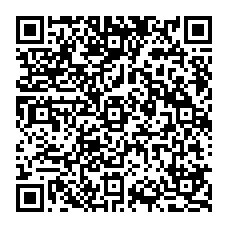 